Актуализированный прогноз перспективной застройки относительно указанного в утвержденной схеме теплоснабжения прогноза перспективной застройкиЗдесь и в дальнейшем под базовой версией Схемы теплоснабжения принимается актуализированный проект Схемы теплоснабжения на 2023 г.При актуализации Схемы теплоснабжения по сравнению с базовым вариантом произошли следующие изменения:Уточнены сведения о перспективной застройке согласно следующим источникам информации (известные сведения о точечной застройке):Технические условия на подключение к тепловым сетям, выданные в течение 2022 г.;Из числа перспективных объектов исключены фактически подключенные объекты, в соответствии со сведениями о реализованных заявках на подключение, а также в соответствии с выданными в 2022 г. разрешениями на ввод в эксплуатацию объектов капитального строительства;В связи с фактической реализацией мероприятий по сносу ветхих и аварийных зданий, учтено фактическое отключение объектов за 2022 г., актуализирован перечень сносимых объектов и тепловых сетей на расчетный перспективный период;Реестр выданных разрешений на строительство (сведения не учитывались в базовой версии);Действующие проекты планировок и межевания территории;Объекты, представленные в действующей версии Генерального плана;Актуализированы сведения о жилищном фонде за 2021-2022 гг. согласно формам № 1-жилфонд;Согласно п.54 Требований к схемам теплоснабжения, утвержденными постановлением Правительства № 154, материалы настоящей главы дополнены следующими разделами:«Фактические расходы теплоносителя в отопительный и летний периоды»;«Описание изменений показателей существующего и перспективного потребления тепловой энергии на цели теплоснабжения».Все приросты площадей, потребления тепловой мощности и тепловой энергии скорректированы с учетом фактического ввода строительных фондов за 2022 г. Перечень введенных объектов представлен в Приложении 6. Указанные объекты исключены из числа перспективных объектов, в составе актуализированной на 2024 г. Схемы теплоснабжения. Перечень объектов теплопотребления, отключенных от систем централизованного теплоснабжения в период, предшествующий актуализации схемы теплоснабжения (2022 год) и исключенных из числа сносимых объектов представлен в Приложении 7 настоящей главы.При дальнейших актуализациях рекомендуется уточнять единый реестр перспективной застройки, отраженный в Приложении 1, равно как и реестр сносимых объектов, представленный в Приложении 2 настоящей главы.Таблица 1-1 – Сравнение базового и актуализированного вариантов Схемы теплоснабженияНа рисунке ниже представлено сравнение проектов по показателю тепловой нагрузки (договорной).Рисунок 1-1 – Ретроспективные и прогнозируемые темпы изменения тепловой нагрузкиКак видно, прирост тепловой нагрузки на 2022 год в базовой версии был завышен и фактически не был реализован. Актуализацией Схемы теплоснабжения на 2024 год предусматривается перенос нереализованных присоединений тепловой нагрузки на более поздние периоды. Общие положенияПрогноз спроса на тепловую энергию для перспективной застройки г. Нижневартовска на период по 2035 г. определялся по различным источникам информации. При актуализации на 2024 г. обновлен единый реестр перспективных потребителей, который представлен в Приложении 1. Из реестра исключены объекты капитального строительства, введенные в эксплуатацию в течение 2022 г.Современная планировочная структура, функциональные зоны и планировочные ограничения на территории муниципального образованияГенеральный планВ настоящее время реализуется Генеральный план города Нижневартовска, утвержденный решением Думы города от 29.04.2022 №139 «О внесении изменений в решение Думы города Нижневартовска от 24.12.2019 №563 «О генеральном плане города Нижневартовска». Расчетный срок реализации – конец 2040 г. Расчетные элементы территориального деления, функциональное зонированиеВ соответствии с п. 2 ч. 1 ПП РФ от 22.02.2012 №154 «О внесении изменений в некоторые акты Правительства Российской Федерации» (в ред. ПП РФ от 16.03.2019 №276):«…ж) "элемент территориального деления " - территория поселения, городского округа или её часть, установленная по границам административно-территориальных единиц;з) "расчетный элемент территориального деления" - территория поселения, городского округа или её часть, принятая для целей разработки схемы теплоснабжения в неизменяемых границах на весь срок действия схемы теплоснабжения…».В качестве расчетных элементов территориального деления приняты кадастровые кварталы. Именно данные единицы используются Управлением архитектуры и градостроительства Администрации города Нижневартовска. Общедоступная карта кадастрового деления представлена на интернет-портале: https://pkk5.rosreestr.ru .Данные базового уровня потребления тепла на цели теплоснабжения (в т.ч. расчетная тепловая нагрузка на коллекторах источников тепловой энергии)В связи со сносом зданий и подключением новых потребителей, за базовый период произошло незначительное изменение договорной нагрузки потребителей по котельным АО «Городские электрические сети».Таблица 4-1 – Подключенная нагрузка потребителей жилищно-коммунального сектора (Гкал/ч)Величина потребления тепловой энергии за последние 4 года, в разрезе источников тепловой энергии, представлена в таблице 4-2.Таблица 4-2 – Величина потребления тепловой энергии, в разрезе источников тепловой энергии в период 2019-2022 гг.Несмотря на увеличение тепловой нагрузки за счет присоединения новых потребителей, отсутствует тенденция увеличения полезного отпуска.Отсутствие характерной динамики увеличения полезного отпуска может быть связано с повышением энергоэффективности существующих потребителей (установка энергоэффективных окон, утепление фасадов зданий, ликвидация перетопов за счет внедрения современного высокоэффективного оборудования и т.п.).Прогнозы приростов площади строительных фондов, сгруппированные по расчетным элементам территориального деления и по зонам действия источников тепловой энергии с разделением объектов строительства на многоквартирные дома, индивидуальные жилые дома, общественные здания, производственные здания промышленных предприятий, на каждом этапеВ соответствии с рекомендациями Министерства энергетики Российской Федерации, для оценки реалистичности принимаемых при актуализации Схемы теплоснабжения решений по изменению ключевых показателей муниципального образования, предварительно производится расчет и анализ ретроспективных сведений.Анализ ретроспективных показателей развития муниципального образованияЧисленность населенияОценка тенденций экономического роста и градостроительного развития территории в качестве одной из важнейших составляющих включает в себя анализ демографической ситуации. Значительная часть расчетных показателей, содержащаяся в документах территориального планирования, определяется на основе численности населения. На демографические прогнозы опирается планирование всего народного хозяйства: производство товаров и услуг, темпы строительства дорог, объектов социального и культурно-бытового обслуживания, темпы жилищного строительства и т.д.Динамика численности населения г. Нижневартовска в период с 2009 г. (за последние 10 лет), представленная в таблице 5.1.1-1, принята по данным:- действующего Генерального плана;- краткого обзора предварительных итогов социально-экономического развития муниципального образования город Нижневартовск за 2022 год;- сведений Федеральной службы государственной статистики (http://www.gks.ru/).Ниже представлено сравнение фактического изменения численности с прогнозом согласно Генеральному плану города.Таблица 5.1.1-1 – Изменение численности населения муниципального образования за последние 10 лет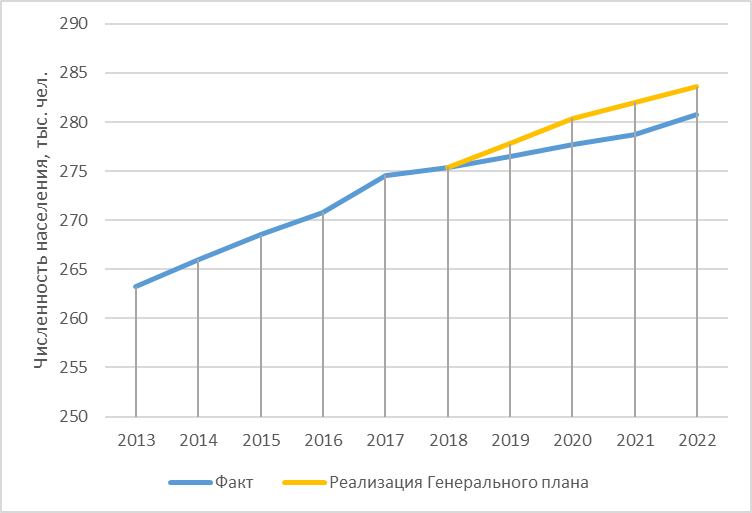 Рисунок 5.1.1-2 – Динамика изменения численности населения за последние 10 летКак видно, фактическая численность в 2018-2022 гг. оказалась ниже прогноза по Генеральному плану. В городе сформировался устойчивый тренд на увеличение численности населения, что обусловлено ростом численности лиц моложе трудоспособного возраста.В то же время вступление в рабочий возраст малочисленного поколения 90-х годов, когда уровень рождаемости был самым низким за последние два десятилетия, оказывает влияние на снижение доли населения трудоспособного возраста. Кроме того, негативное влияние на долгосрочную демографическую ситуацию оказывает сокращение числа женщин ранне- и средне-репродуктивного возраста (20-34 года), а также тенденция к откладыванию рождения первого ребенка на более поздний период.Параметры прогноза демографического развития на долгосрочную перспективу направлены на достижение ориентиров, установленных Указом Президента Российской Федерации от 07.05.2018 №204, включающих рост рождаемости, снижение смертности и увеличение продолжительности жизни населения.Основным инструментом достижения целевых ориентиров будет являться реализация национальных проектов "Демография" и "Здравоохранение".В части государственной поддержки рождаемости в долгосрочной перспективе предусматривается:- внедрение механизма финансовой поддержки семей при рождении детей, предусматривающего адресную поддержку всех нуждающихся семей при рождении первых, вторых, третьих и последующих детей, включая реализацию, мониторинг, оценку результативности и совершенствование указанных мер;- создание условий для осуществления трудовой деятельности родителями, имеющими малолетних детей;- формирование дополнительных возможностей профессиональной подготовки, переподготовки и повышения квалификации родителей в период отпуска по уходу за ребенком;- повышение доступности жилья семьям с детьми, а также предоставление на безвозмездной основе земельных участков под строительство жилого дома при рождении третьего и последующего ребенка.Объемы строительстваДинамика изменения площадей существующего жилого фонда представлена в таблице 5.1.2-1. Информация принята согласно данным:сведений Федеральной службы государственной статистики (в т.ч. формы 1-жилфонд за 2021-2022 гг.).действующего Генерального плана;краткого обзора предварительных итогов социально-экономического развития муниципального образования город Нижневартовск за 2022 год.Ключевые показатели представлены на рисунке 5.1.2-1.Таблица 5.1.2-1 - Ретроспектива по объему жилищного строительства г. НижневартовскаРисунок 5.1.2-1 – Ретроспектива ввода жилых фондов на территории города НижневартовскаВвод дополнительных жилых площадей при умеренном росте численности населения ежегодно приводит к увеличению жилищной обеспеченности, которое в 2021-2022 гг. достигло значения 20,0 кв. м/ чел., что превышает установленный стандарт социальной нормы общей площади на человека по РФ на 12,4% (17,8 кв. м общей площади на человека).Анализ сведений о новом строительствеИсходные сведения для прогноза ввода строительных фондовПрогноз прироста перспективной застройки г. Нижневартовска на период до 2035 г. определялся по данным Действующих и нереализованных в настоящее время заявок на техническое присоединение к тепловым сетям (фактически реализованные ТУ исключены из реестра перспективных потребителей);Действующих разрешений на строительство новых потребителей;Действующие проекты планировок и межевания территории (далее по тексту – ППТ);Объекты, представленные в действующей версии Генерального плана.Как показывает опыт разработки и актуализации Схемы теплоснабжения первые 2 источника информации предопределяют увеличение спроса на тепловую мощность и тепловую энергию на ближайшую перспективу. На отдаленную перспективу целесообразно необходимо учитывать объекты согласно ППТ и Генеральному плану.Для рационального и эффективного использования энергоресурсов на территории городского округа предложено сохранение и дальнейшее развития централизованной системы теплоснабжения. В соответствии с решениями генерального плана при строительстве новых микрорайонов, покрытие тепловых нагрузок для объектов жилищного строительства предусмотрено в зависимости от расположения территории по отношению к существующим, реконструируемым или планируемым тепловым источникам.На ближайшую перспективу до 2024 года предусматривается освоение следующих инвестиционных площадок в сфере жилищного строительства перечень которых представлен в таблице 5.2-1.Таблица 5.2-1 – Перечень территорий для инвестиционных площадок в сфере жилищного строительства, освоение которых будет осуществляться до 2024 года включительноПеречень территорий для инвестиционных площадок в сфере жилищного строительства, освоение которых будет осуществляться в период 2021 – 2035 гг. включительно представлено в таблице 5.2-2.Таблица 5.2-2 - Перечень территорий для инвестиционных площадок в сфере жилищного строительства, освоение которых будет осуществляться в период 2021 – 2035 гг. включительноВ соответствии с письмом от 11.08.16 №609/30-01 и генеральному плану запланирована многоэтажная жилая застройка в кварталах 29-32, 40-42 в районе ул. Ханты-Мансийская (порядка 575 тыс. кв.м жилых помещений), а также малоэтажная (порядка 50 тыс. кв.м жилых помещений) и индивидуальная жилая застройка (порядка 120 тыс. кв.м жилых помещений) в Старом Вартовске. Источник теплоснабжения кварталов №40, №41, №42 – котельная 3А, кварталов №29, №30, №31 и №32 – новая котельная В-5.Теплоснабжение планируемой и сохраняемой индивидуальной жилой застройки и части застройки общественно-делового назначения, удаленных от котельных на территории Старого Вартовска (кварталы В-2.1, В-2.2, В-2.3, В-2.4, В-2.5, В-2.6, В-2.7, В-2.8, В-4.2, В-4.4, В-4.10, В-4.11, В-4.5, В-4.6, В-4.7, В-4.8, В-4.9, В-6.1, В-6.2, В-6.3, В-6.4, В-7.1, В-7.2, В-7.3, В-7.4, В-8.1, В-8.1, В-8.2, В-8.2, В-9.1, В-9.2, В-9.3, В-10.1, В-10.2, В-10.2, В-10.3, В-10.4, В-11.1 - В-11.3, В-11.4, В-12.1 В-12.3, 3П, П-4.1, П-4.2+К-3, 4П, 6П, 7П, 8П, 10П, 11П, 12П, 13П, 15П, 18П, 19П, 20П, 21П, 22П, 23П) выполнить децентрализованным от индивидуальных газовых котлов и водогрейных колонок или двухконтурных газовых котлов. Двухконтурные газовые котлы обеспечат нагрузки отопления и горячего водоснабжения.На ближайшую перспективу, предусматривается развитие централизованной системы теплоснабжения в квартале В-12.2. Теплоснабжение индивидуальных жилых домов в квартале предусматривается от котельной №8Б через подмешивающую станцию ПС-1С.Развитие системы теплоснабжения кварталов В-14.3 и П-10.1 также предусматривается с подключением через ПС-1С. К системе теплоснабжения запланировано подключение жилых домов №№ 1, 2, 3, 4, 5, 6, 7, 8, 9, 10, 11 в границах пер. Больничный и Клубный, ул. Лопарева и Школьная, общей присоединяемой нагрузкой 2,305 Гкал/ч.Ранее в схеме рассматривалось 2 варианта развития системы теплоснабжения планируемой жилой застройки на территории Старого Вартовска В-1.2, В-1.3, В-1.4, В-1.5, В-1.6, В-1.7 (первая очередь строительства до 2020 года включительно):1 вариантом предусматривалось подключение к существующей котельной №5.2 вариантом предусматривалось дальнейшее (после 2020 года) переподключение на перспективную котельную В-5 установленной мощностью 90 Гкал/ч.При актуализации Схемы теплоснабжения на 2024 г., как и в базовой версии, вариантность не рассматривается, т.к. котельная В-5 фактически построена, проводятся пуско-наладочные работы.На застроенной территории г. Нижневартовска предусмотрено сохранение централизованной системы теплоснабжения от существующих котельных.Для обеспечения бесперебойной и надежной работы системы теплоснабжения города необходимо выполнить реконструкцию котельных № 2А и №3А в связи с окончанием срока их службы. Для котельной № 2А провести модернизацию котельной и перевод её в водогрейный режим работы, так как отсутствует большая потребность в паре для производства. По котельной №3А провести модернизацию и увеличение мощности в связи с присоединением дополнительной нагрузки. На котельной 5 также предусматривается реконструкция в связи с прекращением отпуска пара.Поскольку основное строительство жилой и общественной застройки будет развиваться в восточном направлении в сторону озера Эмтор основной прирост нагрузок потребителей ляжет на котельную №3А. В связи с этим были перераспределены нагрузки между котельными №3А и №5 для более эффективной и надежной работы котельных.Для теплоснабжения жилой застройки и застройки общественно-делового назначения кварталов №№ 23, 24 предусмотрено сохранение котельной (ЗАО «Нижневартовскстройдеталь») в квартале 5К установленной мощностью 27,95 Гкал/час.Теплоснабжение жилой застройки в кварталах №№ 40, 41, 42 будет осуществлено от котельной №3А. Тепловая нагрузка составит 40,3 Гкал/ч.На территориях новой жилой застройки в микрорайоне 09:02 (кварталы 45-54) на расчетный срок предусмотрено строительство котельной «Восточная» производительностью 70 Гкал/ч.Для теплоснабжения микрорайона 03:05 и южной части микрорайона 09:01, а также территории, подключенной к подмешивающей станции - ПС-1С на расчётный срок предусмотрено строительство котельной ПС-1С производительностью 45 Гкал/ч.С целью модернизации системы теплоснабжения городского округа необходимо произвести реконструкцию и замену оборудования ЦТП, в которых используются кожухотрубные теплообменники, с заменой их на пластинчатые теплообменники.Перспективных потребителей к магистральным тепловым сетям необходимо подключать посредством индивидуальных тепловых пунктов. На территории новых микрорайонов от реконструируемых и построенных котельных на расчётный срок предусмотрено строительство магистральных тепловых сетей. Подробные сведения о, предлагаемых к строительству и реконструкции, участках тепловых сетей представлены в главе 8 настоящей схемы.Место расположения проектируемых и реконструируемых котельных, расположенных восточнее улицы Ханты-Мансийской, представлено ниже.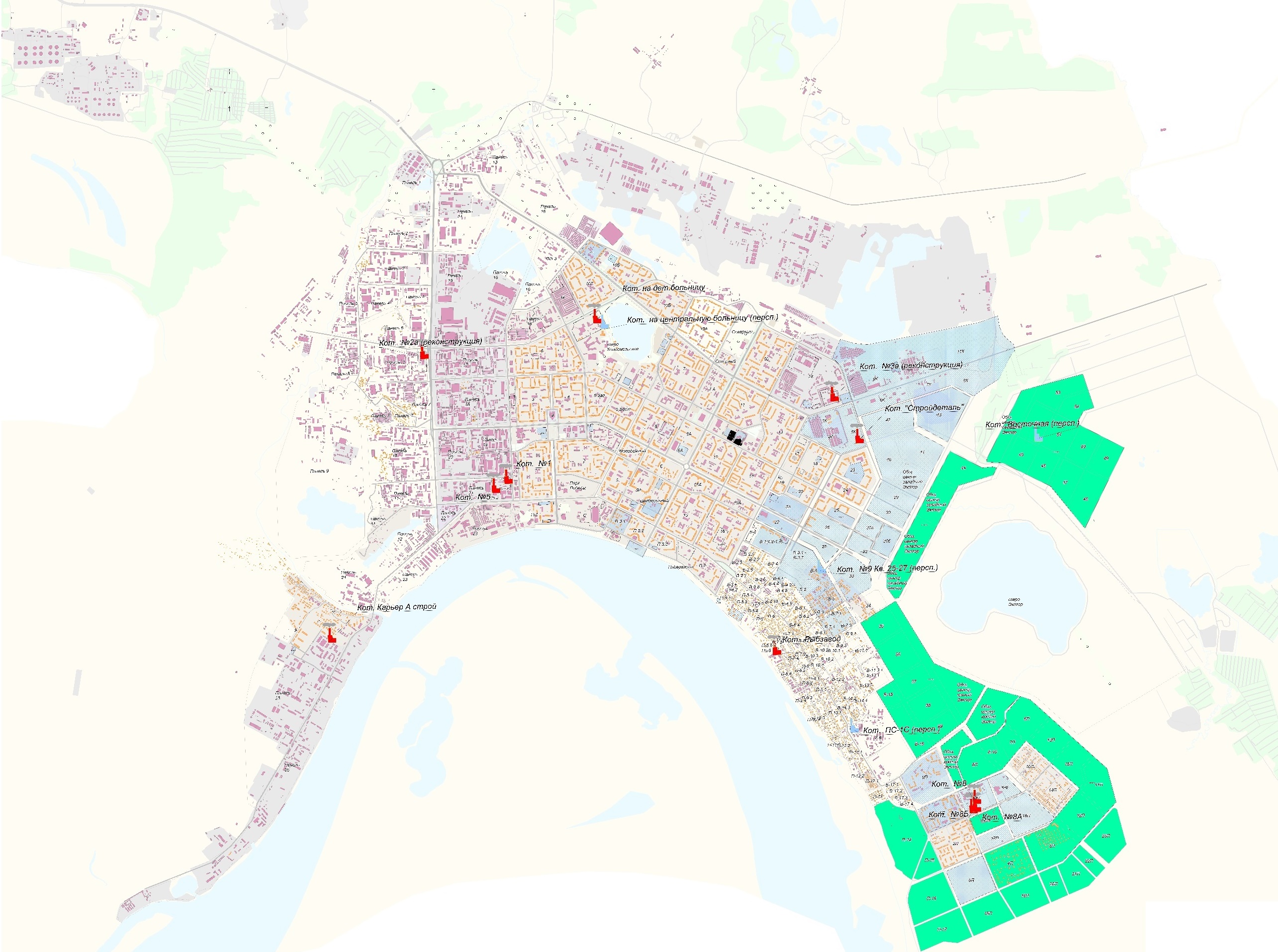 Рисунок 5.2.1-2 - Проектируемые и реконструируемые котельныеГенеральным планом предусмотрено внедрение энергосберегающих технологий на всех этапах производства, транспортировки и потребления тепла. В качестве энергосберегающих технологий предложено: применение трубопроводов в современной тепловой изоляции, установка частотно-регулируемых приводов на насосы,установка приборов учета тепловой энергии,строительство домов по энергосберегающей технологии.Для обеспечения централизованного теплоснабжения потребителей, улучшения качества предоставляемых услуг и повышения надежности системы теплоснабжения предусмотрены следующие мероприятия:строительство котельной мощностью 20 Гкал/ч для теплоснабжения центральной больницы по улице Жукова;строительство сетей теплоснабжения (магистральных и внутриквартальных);ввод в эксплуатацию котельной В-5 (1 этап мощностью 52 МВт в 3 квартале 2023 года, 2 этап мощностью 52 МВт – в 2026 году); строительство котельной Восточная производительностью 70 Гкал/ч;строительство котельной ПС-1С производительностью 45 Гкал/ч;реконструкция тепловых сетей в связи с попаданием здания ЦТП-2 (ул. Снежная, д.32) в красную линию строящегося микрорайона.реконструкция котельной № 1;реконструкция котельной № 2А;реконструкция котельной № 3А;реконструкция котельной № 5;реконструкция котельной №8;реконструкция котельной №8А;реконструкция котельной №8Б;модернизация (техническое перевооружение) существующих тепловых сетей (магистральных и внутриквартальных);модернизация (техническое перевооружение) ЦТП и ПС;Более подробные сведения о мероприятиях по строительству, реконструкции и техническому перевооружению объектов теплоснабжения в Главах 7 и 8 настоящей схемы.При актуализации Схемы теплоснабжения на 2024 г. к категории «производственные здания промышленных предприятий» условно отнесены перспективные потребители коммунально-складского назначения:- склады;- парковки (подземные и надземные);- автосервисы, мойки;- предприятия сервисного обслуживания и т.д.Указанные категории не будут потреблять технологический пар и горячую воду для обеспечения технологических проц													ессов. Уточнение технологических потребностей промышленных потребителей, с учетом возможного перепрофилирования и расширения промышленных зон, будет производиться при последующих актуализациях Схемы теплоснабжения.Итоговый перечень перспективных потребителей, принятый для актуализации Схемы теплоснабжения представлен в приложении 1.Кварталы №25, 26 Восточного планировочного района (IV очередь строительства) города НижневартовскаСогласно положений Генерального плана города Нижневартовска (с изменениями от 21.12.2015 №953), проектируемые кварталы №25 и №26 относится к территориям перспективного развития. Здесь предусмотрено размещение многоэтажной жилой застройки с объектами капитального строительства местного значения, а также зоны объектов мест отдыха общего пользования. На рисунке ниже изображена застройка Восточного района кварталов №25 и №26.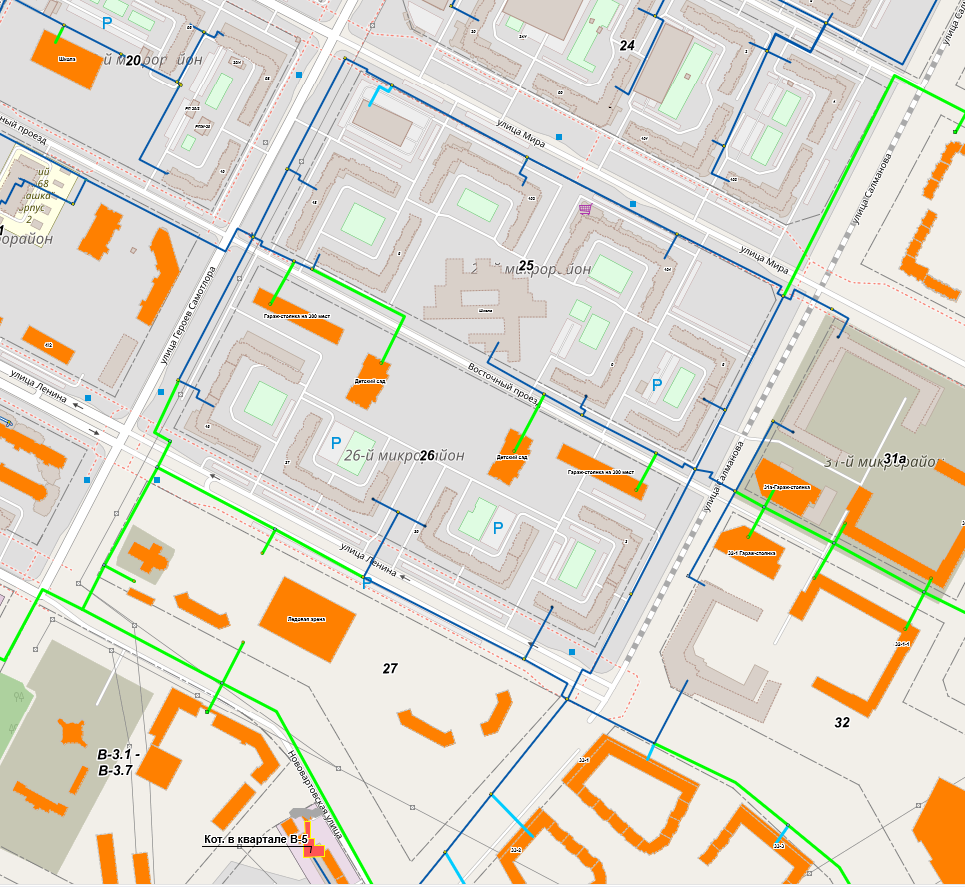 Рисунок 5.2.2-1 – Застройка в кварталах 25, 26 г. НижневартовскПроектируемая территория кварталов №25, №26 ограничена: с северо-запада – строящейся улицей Героев Самотлора районного значения, с северо-востока – строящейся улицей Мира районного значения, с юго-востока – перспективной улицей Первопоселенцев районного значения и с юго-запада – перспективным продолжением улицы Ленина общегородского значения.Проектируемые кварталы №25, №26 составляют общественно-жилой микрорайон I с общим составом объектов обслуживания населения местного значения. На его территории размещена зона многоэтажной жилой застройки, а также предусмотрены зоны для размещения объектов школьного и дошкольного образования, подземных автостоянок, распределительных пунктов и трансформаторных подстанций. Кроме того, в квартале 25 предусмотрены земельные участки общегородского значения для размещения музейно-технического парка «Освоение Самотлора» и озелененного сквера. В таблице 5.2.2-1 представлены сводные показатели жилой застройки и населения проектируемой застройки.Таблица 5.2.2-1 – Сводные показатели жилой застройки и населения проектируемой территорииПо проекту планировки территория кварталов №25, 26 застраивается многоэтажными многоквартирными жилыми домами и общественными зданиями.Проектом предусматривается система централизованного теплоснабжения.Предусматривается подключение кварталов к газовой котельной В-5.Температура теплоносителя в наружных теплосетях принята 130-70°С.Схема магистральных тепловых сетей от котельной 2-х трубная кольцевая по кварталам.Присоединение к т/с проектируемых зданий в кварталах решается непосредственно от магистральных т/с. Система теплоснабжения принята закрытая.В каждом здании оборудуется ИТП.Присоединение систем отопления и вентиляции зданий к тепловым сетям принимается по зависимой или независимой схемам в зависимости от этажности здания.Для приготовления теплоносителя на горячее водоснабжение и отопление, подключенного по независимой схеме, в каждом ИТП устанавливаются водоподогреватели пластинчатого типа.Определение тепловых нагрузок.Расчетные часовые расходы тепла на нужды отопления, вентиляции и горячего водоснабжения определены по аналогам с ранее выпущенными проектами и сведены в таблицу тепловых нагрузок.Тепловые нагрузки по кварталам №25, №26 представлены в таблице 5.2.2-2.Таблица 5.2.2-2 – Тепловые нагрузки кварталов №№ 25 и 26Прокладка тепловых сетей.Прокладка теплосетей принята бесканальная в изоляции из пенополиуретана в полиэтиленовой гидрозащитной трубе-оболочке в заводском исполнении.Тепловые удлинения трубопроводов воспринимаются сильфонными компенсаторами и естественными поворотами трассы. На углах поворотов трубопроводы теплосетей прокладываются в непроходных железобетонных каналах по серии 3.006.1-2/87. Для монтажа тепловых сетей используются стальные бесшовные горячедеформированные трубы по ТУ 14-3-1128-82. Материал труб сталь 09Г2С.Протяженность вновь проектируемых магистральных тепловых сетей L=3,9 км.Кварталы 21, 27, 29, 30, 31, 32, 33 Восточного планировочного района города НижневартовскаПланировочная организация микрорайонов принята в виде замкнутых или полузамкнутых кварталов среднеэтажной жилой застройки. Здесь планировочная структура образована часто расположенными улицами местного значения и пешеходными бульварами.Высотное общественно-жилищное строительство предусматривается вдоль ул. Ленина. Основная часть территории района предназначается для размещения кварталов жилой застройки средней этажности (6-8 этажей). Первый этаж всех жилых зданий, выходящих на улицы и бульвары, предусматривается для размещения помещений, используемых для выполнения общественных функций и обслуживание населения. Это позволит создать в районе комфортные условия для проживания и пребывания пешеходов. При этом создаются (при необходимости) условия для ограничения доступа на дворовые территории посторонних лиц, становится возможным размещение значительного количества учреждений обслуживания – объектов торговли, предоставления услуг населению, офисных помещений и т.п. – в непосредственной близости от мест проживания.На рис. 5.2.3-1 изображен схема инженерных сетей кварталов №27-33.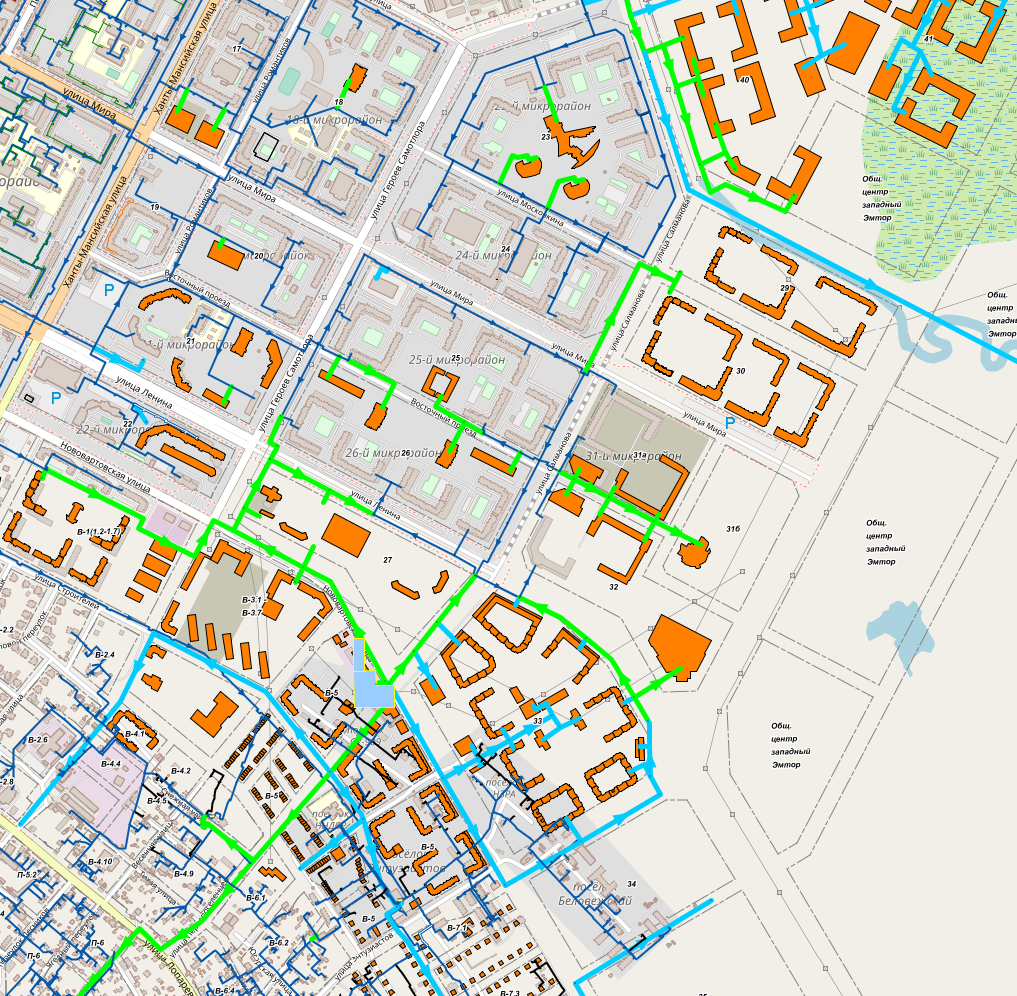 Рисунок 5.2.3-1 – Схема инженерных сетей кварталов №27-33Проектом предусматривается подключение кварталов к газовой котельной В-5.Снабжение потребителей предусматривается по двухтрубным тепловым сетям, прокладываемым подземно, бесканально. Трассировка магистральных тепловых сетей осуществляется под газонами вдоль проезжей части улиц. В затесненных условиях возможна прокладка сетей под местными проездами, либо в непроходных бетонных каналах. Тепловые сети закольцовываются путем устройства перемычек на ул. Мира между магистралями, прокладываемым по улицам Героев Самотлора, Первопоселенцев, Восточный Обход. Тепловые нагрузки на отопление, вентиляцию и горячее водоснабжение проектируемых жилых и общественных зданий определены на основании норм проектирования, климатических условий по укрупненным показателям в зависимости от величины общей площади (объема) зданий и сооружений согласно СП 50.13330.2012, СП 41-101-95. Тепловые нагрузки по кварталам представлены в таблицах 5.2.3-1 - 5.2.3-8.Таблица 5.2.3-1 – Тепловые нагрузки квартала №27Таблица 5.2.3-2– Тепловые нагрузки квартала №29Таблица 5.2.3-3– Тепловые нагрузки квартала №30Таблица 5.2.3-4– Тепловые нагрузки квартала №31аТаблица 5.2.3-5 – Тепловые нагрузки квартала №31бТаблица 5.2.3-6 – Тепловые нагрузки квартала №32Таблица 5.2.3-7 – Тепловые нагрузки квартала №33Таблица 5.2.3-8 – Тепловые нагрузки квартала №21Застройка территории озера Комсомольское города НижневартовскаВ границах проекта планировки сформирована территория многоэтажной жилой застройки площадью 8,1 га, что составляет порядка 7% от всей территории.Жилищный фонд представлен многоквартирными жилыми домами, общая площадь которых составляет 98,3 тыс. кв. м.В соответствии с предоставленными исходными данными о количестве зарегистрированного населения в жилых домах была установлена расчетная численность населения в границах проекта планировки в количестве 4,3 тыс. человек.Средняя обеспеченность населения жильем составила 23 кв. м на человека.Плотность населения на территории жилой застройки составила 530 чел./га, а в границах проекта планировки – 39 чел./га.Структура и характеристики действующего жилищного фонда приведена ниже.В таблице 5.2.4-1 представлена характеристика действующего жилищного фонда.На рисунке 5.2.4-1 изображена схема развития инженерной инфраструктуры.Таблица 5.2.4-1 – Характеристики действующего жилищного фонда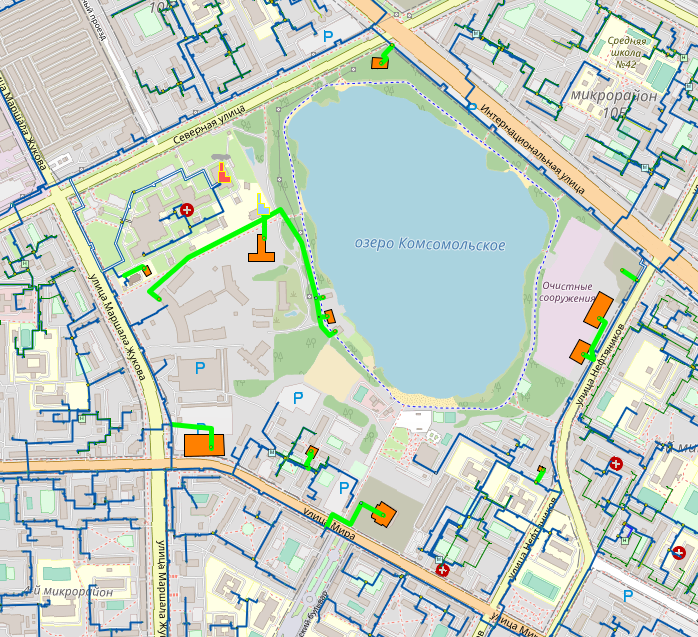 Рисунок 5.2.4-1 – Схема развития инженерной инфраструктурыЦентрализованное теплоснабжение строящихся и проектируемых потребителей тепла предусмотрено от существующих магистральных тепловых сетей, проложенных вдоль ул. Северная – ул. Интернациональная – ул. Нефтяников – ул. Мира – ул. Маршала Жукова.Присоединение систем отопления и ГВС потребителей предусматривается по зависимой закрытой схеме с устройством индивидуальных тепловых пунктов (ИТП) в каждом здании.Температурный график теплоносителя магистральных тепловых сетей 130/70ºС.Существующие ЦТП-5А/1 и ЦТП-7/1 в схеме теплоснабжения территории в границах проекта планировки сохраняются.В качестве основного источника теплоснабжения для строящихся объектов центральной больницы по ул. Маршала Жукова, а также проектируемой гостиницы и проектируемого комплекса зданий на берегу озера Комсомольское предусмотрена проектируемая газовая котельная установленной мощностью 23,4 Гкал/ч.Расчетная тепловая нагрузка котельной составит 18,622 Гкал/ч, в том числе:- на отопление – 5,46 Гкал/ч;- на вентиляцию – 10,763 Гкал/ч;- на горячее водоснабжение – 2,4 Гкал/ч.Теплоснабжение Центральной больницы на 1100 коек (запущен 1 корпус) по состоянию на 2018 год принято по временной схеме от сущ. УТ 1 до ИТП блока «А».Теплоснабжение проектируемого многофункционального комплекса по ул. Маршала Жукова предусмотрено автономное от собственной электрокотельной.Теплоснабжение сооружений по обслуживанию объектов рекреационной зоны предусматривается автономное от электрокотлов.Тепловые нагрузки на отопление, вентиляцию и горячее водоснабжение (ГВС) определены на основании норм проектирования, климатических условий, а также по укрупненным показателям, в зависимости от величины общей площади зданий и сооружений. Результаты расчёта приведены ниже.Суммарное теплопотребление территории в границах проекта планировки составит 35,83 Гкал/ч (121080 Гкал/год). Таблица 5.2.4-1 –Расчет тепловых нагрузокЗастройка территории Прибрежной зоны города НижневартовскаНа прибрежной полосе, между берегоукреплением и ул. Набережной предусмотрено формирование озелененного бульвара с тремя функциональными зонами.На территории между гостиницей «Жемчужина Сибири и улицей М. Джалиля предусмотрена молодежно-развлекательная зона с размещением площадок для детского и молодежного отдыха, летней эстрады, площади со стеллой на замыкании проспекта Победы и площадок для летних торговых павильонов и палаток. Все эти планировочные элементы объединяются аллеей, проходящей вдоль берега реки Оби.На участке от улицы М. Джалиля до улицы Чапаева запроектирована площадь для массовых городских гуляний, размещения детского «Луна-парка», площадки для летней торговли в сочетании с комплексом речного вокзала с центром досуга круглогодичного функционирования.На участке от улицы Чапаева до улицы Ханты-Мансийской предусмотрена зона тихого отдыха с прогулочными дорожками, площадками отдыха, видовыми площадками с размещением малых архитектурных форм и скульптурных композиций.На всей территории бульвара площадки для игр детей и отдыха взрослых огорожены от улицы Набережной озелененной полосой и сориентированы входами и визуальными створами на акваторию реки.Жилая застройка «Прибрежной зоны» сформирована на основе существующих трех жилых кварталов «П-I», «П-II» и «П-III» по принципу завершения архитектурно-пространственных композиций жилых кварталов в границах, соответствующих Генеральному плану города с учетом сноса ветхого жилого и общественного фонда и временных предприятий обслуживания.Жилой квартал «П-1» сформирован на основе существующего квартала «П-I» из 4-х 16-этажных жилых домов. На его территории в проекте предусмотрено размещение 7-14 этажного жилого дома №4 со встроенно-пристроенными предприятиями обслуживания микрорайонного и районного значения со стороны улиц 60 лет Октября и проспекта Победы. Со стороны набережной с целью создания человеческого масштаба застройки предусмотрено размещение 2-этажных блокированных жилых домов с гаражами и земельными участками по . На пересечении улицы Набережной с проспектом Победы запроектировано 2 эт. административное здание.Жилой квартал «П-2» сформирован двухэтажными кирпичными зданиями физкультурно-оздоровительного комплекса с баней-сауной на 30 мест и детского клуба.В западной и восточной части квартала расположился ресторан на 200 посадочных мест и торгово-выставочного павильона.Недостроенный квартал «П-III», расположенный в центральной части «Прибрежной зоны» напротив речного вокзала, предлагается сформировать из двух частей - «П-3.1» и «П-3.3».На территории квартала «П-3.1» расположен комплекс капитальных административных зданий и 13 2 эт. деревянных жилых дома.По проекту капитальные здания сохраняются, а вся существующая деревянная застройка предназначена под снос. На освободившейся территории жилого квартала «П-3.1» размещены 3 7-9-12-этажные жилое дома с предприятиями обслуживания в первом этаже. В центральной части квартала размещен детский сад на 280 мест.Со стороны ул. Набережной на территории квартала «П-3.1» предусмотрен озелененный участок шириной  для прокладки запроектированной теплотрассы.Жилой квартал «П-3.3» сформирован на основе 2-х 16-этажных жилых домов, 2 эт. административного здания ООО «РГСН» и жилого дома с пристроенным магазином «Форд».На оставшейся свободной от застройки территории квартала запроектирован 7-8 эт. жилой дом с соцкультбытом на первом этаже и детским садом на 280 мест во дворе.Со стороны ул. Набережной запроектированы дополнительные здания автокомплекса «Форд» и строятся блокированные жилые дома с приквартирными земельными участками.В результате предлагаемого планировочного решения проектируемая территория будет использована следующим образом (Таблица 5.2.5-1). Застройка территории Прибрежной зоны города Нижневартовска изображена на рисунке 5.2.5-1. 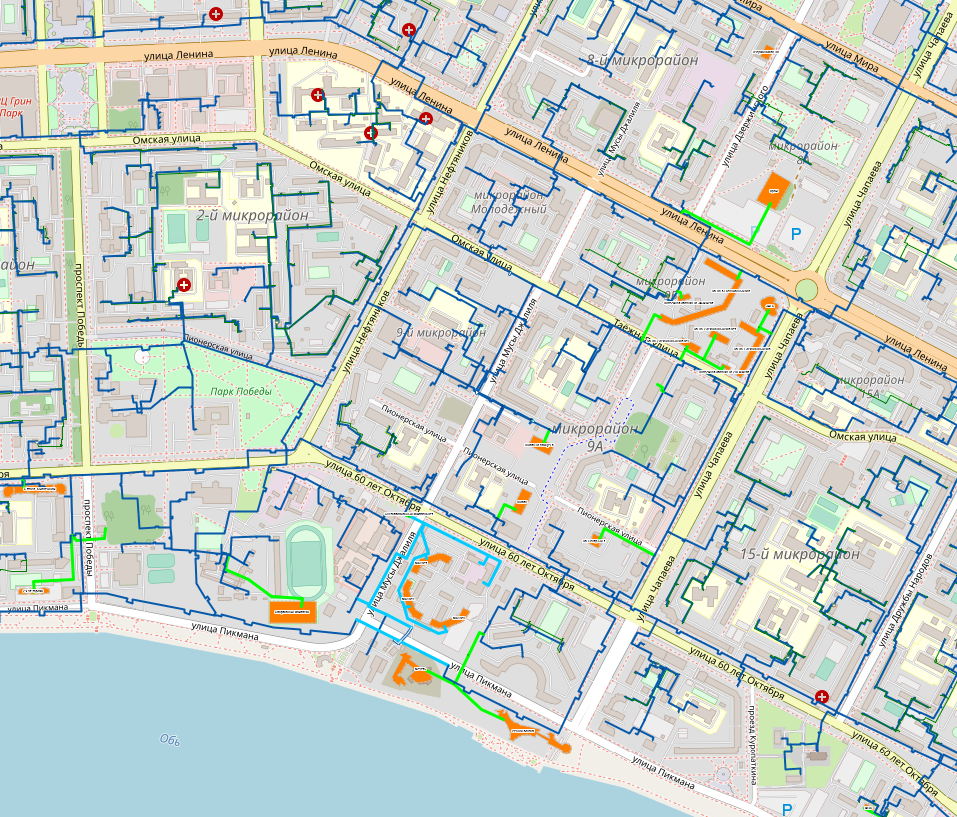 Рисунок 5.2.5-1 – Застройка территории Прибрежной зоны города НижневартовскаТаблица 5.2.5-1 – Использование проектируемой территорииВновь проектируемые здания подключаются к существующей т/магистрали по ул. 60 лет Октября через существующие или вновь запроектированные ЦТП. Источник теплоснабжения – котельная №5. В спортивной зоне проектируемые здания подключаются к внутриквартальным тепловым сетям с оборудованием ИТП на горячее водоснабжение в каждом здании. Проектом предусматривается частичная корректировка тепловых сетей на вводах в кварталы.Определение тепловых нагрузокТепловые нагрузки на существующие жилые дома и здания соцкультбыта приняты по ранее выпущенным проектам и данным АО «Городские электрические сети».По вновь проектируемым зданиям тепловые нагрузки определены по укрупненным измерителям и по аналогам с типовыми проектами. Суммарная тепловая нагрузка на «Прибрежную зону» составляет:на существующие здания  Q о+в = 28,61 Гкал/час			          Q г+в = 10,35 Гкал/часна проектируемые здания  Q о+в = 17,82 Гкал/час			          Q г+в = 4,68 Гкал/часИтого:  Q о+в = 46,43 Гкал/час	 Q г+в = 15,03 Гкал/часПрокладка тепловых сетейПрокладка тепловых сетей принята двухтрубная, тупиковая.Трубы прокладываются бесканально в заводской изоляции из пенополиуритана в гидрозащитной оболочке типа «труба в трубе».Совместно с трубопроводами т/сетей в одной траншее прокладывается трубопровод холодной воды.Тепловые удлинения трубопроводов воспринимаются естественными поворотами трассы и сильфонными компенсаторами.Строительство инженерных коммуникаций предусматривается в комплексе с мероприятиями по выторфовке траншей под коммуникации и инженерной подготовке, обеспечивающей общее водопонижение территории коммуникационных коридоров ниже отметок прокладки тепловых сетей.Протяженность вновь проектируемых магистральных тепловых сетей L = 925 м. В таблицах 5.2.5-2 - 5.2.5-3 представлены тепловые нагрузки жилых и общественных зданий местного и городского назначения. В таблице 5.2.5-4 представлена нагрузка по кварталам.Таблица 5.2.5-2 – Таблица тепловых нагрузок жилых и общественных зданий местного значенияТаблица 5.2.5-3 – Таблица тепловых нагрузок общественных зданий городского значенияТаблица 5.2.5-4 – Таблица тепловых нагрузок по кварталамТаблица 5.2.5-5 – Фактические тепловые нагрузки по данным АО «Городские электрические сети»Всего по кварталу «С» Q о+в = 6224120 ккал/час = 6,22 Гкал/час Q г.в = 1,13 Гкал/часТаблица 5.2.5-6 – Застройка в квартале «Прибрежный 3-1»Всего по кварталу П3-1: Q о+в = 3,8341 Гкал/час Q г.в = 1,48176 Гкал/часТаблица 5.2.5-6 – Застройка в квартале «Прибрежный 3-3»Всего по кварталу П-3.3. Q о+в = 4694560 ккал/час = 4,69 Гкал/час Q г.в = 2,31 Гкал/часЗастройка территории Старого Вартовска (III очередь)Проектом ПДП Старого Вартовска III очереди строительства предусматривается снос малоэтажных жилых домов, со строительством на освободившейся территории 2, 3, 4 этажных жилых домов и объектов соцкультбыта.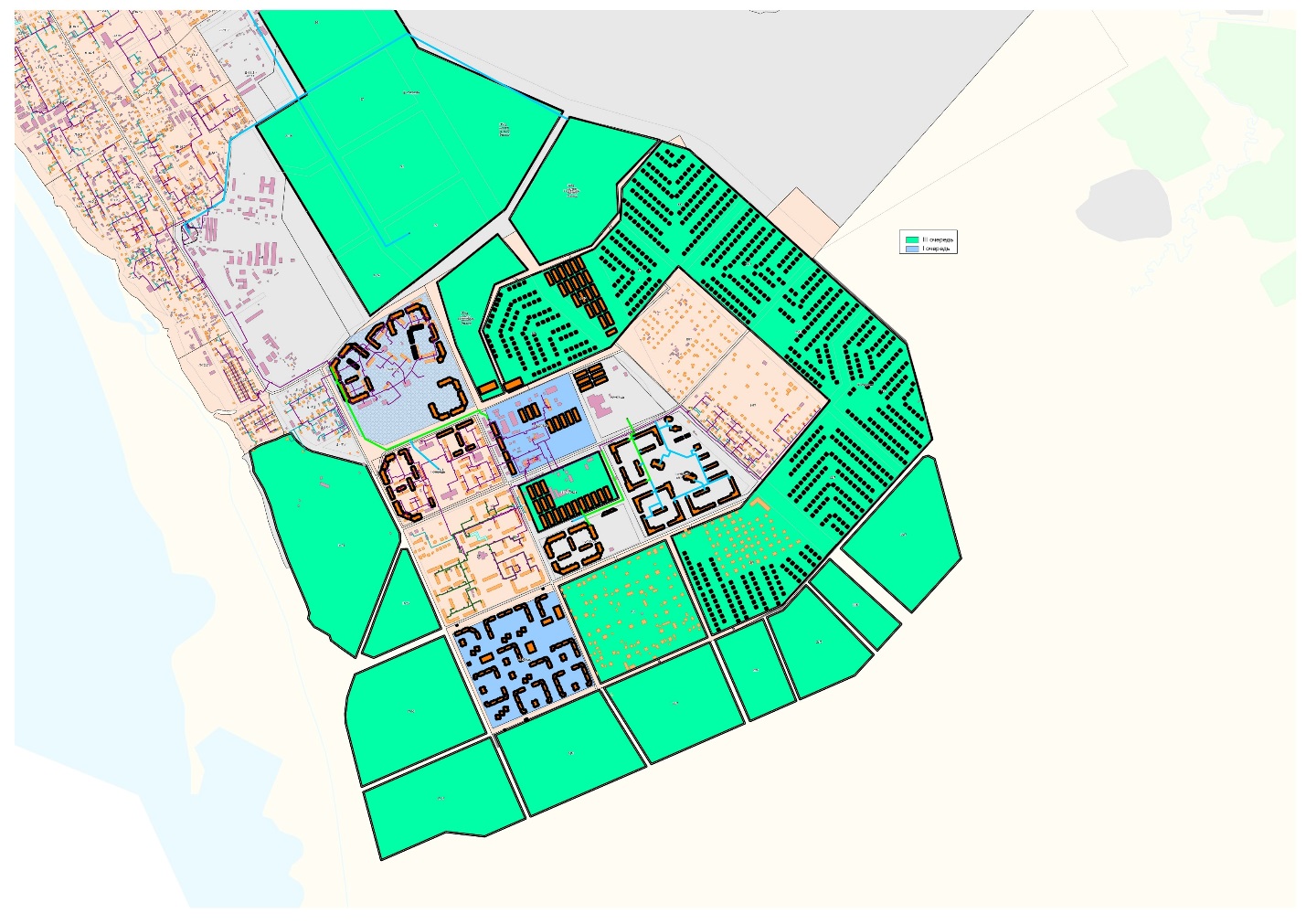 Рисунок 5.2.6-1 – Общий вид застройки территории Старого ВартовскаНа свободных территориях размещаются новые микрорайоны с малоэтажной застройкой.Теплоснабжение III очереди строительства решается следующим образом:централизованное – от существующих котельных №№8,8Б, расположенных в микрорайоне К-7;от блочных котельных, работающих на газе, для отдельных общественных зданий в новых микрорайонах;от индивидуальных газовых подогревателей, устанавливаемых непосредственно в жилых домах. Централизованное теплоснабжение предусматривается для следующих микрорайонов: 1П, 2П (часть домов на газе), 9П, 14П (только существующая застройка), 16П, 17П, К-7, К-8.В настоящее время микрорайоны 1П, 2П снабжаются теплом с параметрами теплоносителя 105-70оС, а микрорайоны 9П, 14П параметрами теплоносителя 95-70оС. Проектом предусматривается перевод теплоснабжения всех вышеперечисленных микрорайонов на параметры теплоносителя 105-70оС. На вводе в микрорайон 14П установлено ЦТП-14П для снижения температуры до 95-70оС. В микрорайоне 2П ранее выпущенным проектом снижение температуры до 95-70оС во внутриквартальных сетях производится в ЦТП 90, ЦТП 91.Подключение остальных проектируемых домов к наружным тепловым сетям решается по зависимой схеме с установкой в ИТП подмешивающих насосов и водоподогревателей для горячего водоснабжения.Определение тепловых нагрузок.Тепловые нагрузки на существующие жилые дома и здания соцкультбыта приняты по ранее выпущенным проектам и данным АО «Городские электрические сети». По вновь проектируемым зданиям тепловые нагрузки определены по укрупненным показателям и по аналогам с типовыми проектами. Суммарная тепловая нагрузка на здании при централизованном теплоснабжении составляет 57,62 Гкал/час:На существующие здания:- отопление и вентиляция	 – 5,44;- горячее водоснабжение 	– 1,972;На проектируемые здания: - отопление и вентиляция	 – 33,630;- горячее водоснабжение 	– 16,580.QО,В, Г.В. = 57,62 Гкал/час.Прокладка тепловых сетей.Прокладка тепловых сетей принята двухтрубная тупиковая. Трубы прокладываются бесканально в заводской изоляции из пенополиуретана в гидрозащитной оболочке типа «труба в трубе».Тепловые удлинения трубопроводов воспринимаются естественными поворотами трассы и сильфонными компенсаторами.Строительство инженерных коммуникаций предусматривается в комплексе с мероприятиями по выторфовке траншей под коммуникации и инженерной подготовке, обеспечивающей общее водопонижение территории коммуникационных коридоров ниже отметок прокладки теплосетей.Протяженность вновь проектируемых магистральных т/сетей составляет:2 530 х 10 – 480 м, 2 426 х 10 – 1200м, 2 325 х 8 – 80м, 2 273 х 8 – 640 м, 2 159 х 8 – 60 м.В таблице 5.2.6-1 представлены расходы тепла при централизованном теплоснабжении микрорайонов.Таблица 5.2.6-1 – Таблица расходов тепла при централизованном теплоснабженииЗастройка территории микрорайонов 9А, 9Б и квартала «Центральный»Согласно положений Генерального плана города Нижневартовска, проектируемая территория относится к застроенной территории города. Здесь предусмотрено размещение двух школ и объектов общественного назначения.На рисунке 5.2.7-1 изображена застройка территории микрорайонов 9А и 9Б и квартала «Центральный».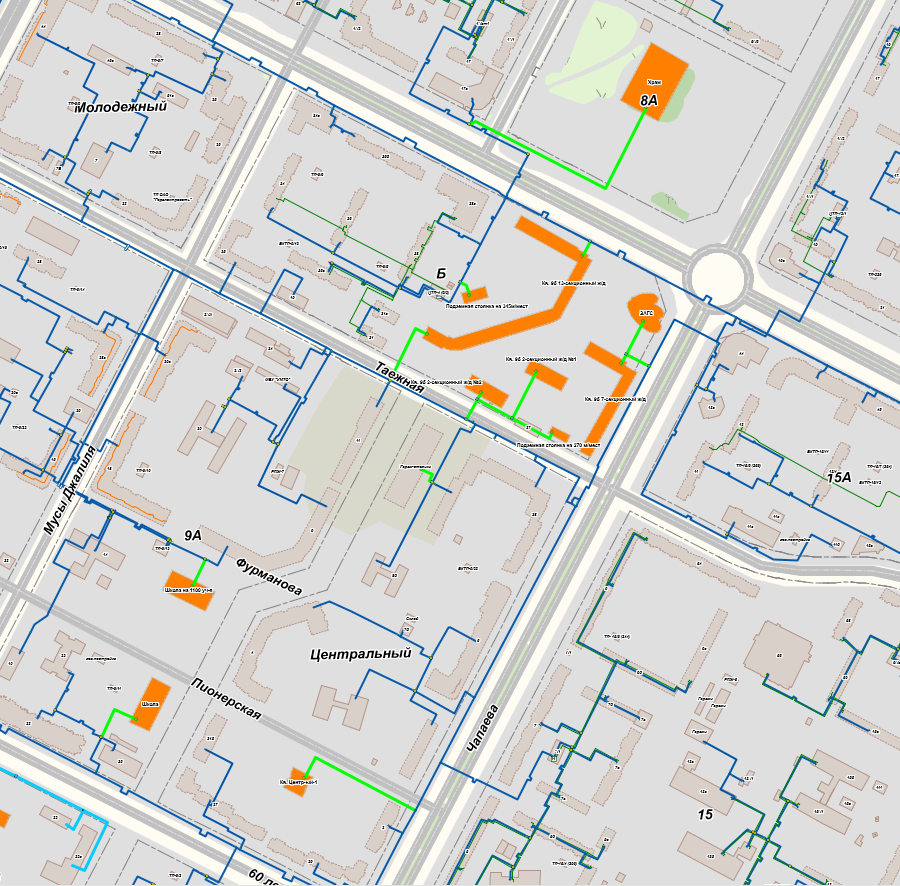 Рисунок 5.2.7-1 – Микрорайоны 9А и 9БПо проекту планировки территория микрорайона 9А и квартала «Центральный» не застроенными остаются объекты – Школа на 1125 мест и общественные здания.Проект планировки территории микрорайона 9Б не разрабатывался. На момент разработки схемы территория микрорайона застроена зданиями, подлежащими сносу в рамках программы, утвержденной Постановлением администрации города Нижневартовска от 18 марта 2016 № 336 «Об утверждении перечня очередности сноса непригодного для проживания жилищного фонда города Нижневартовска».Источник тепла – городская котельная №5.Температура теплоносителя в наружных теплосетях принята 130-70°С.Присоединение т/с проектируемых зданий решается непосредственно от существующих магистральных т/с. Система теплоснабжения принята закрытая.В каждом здании оборудуется ИТП.Присоединение систем отопления и вентиляции зданий к тепловым сетям принимается по зависимой или независимой схемам в зависимости от этажности здания.Для приготовления теплоносителя на горячее водоснабжение и отопление, подключенного по независимой схеме, в каждом ИТП устанавливаются водоподогреватели пластинчатого типа.Определение тепловых нагрузок.Расчетные часовые расходы тепла на нужды отопления, вентиляции и горячего водоснабжения определены по аналогам с ранее выпущенными проектами и сведены в таблицу тепловых нагрузок.Тепловые нагрузки по проектируемым зданиям составляют:Микрорайон 9А1. Общеобразовательная школа на 1125 учащихся- Расход тепла на отопление – 971 130 ккал/ч- Расход тепла на вентиляцию – 810 140 ккал/чИТОГО на здание: 1 781 270 ккал/ч (2 071 620 Вт)ПО МИКРОРАЙОНУ: 1 781 270 ккал/ч (2 071 620 Вт)Микрорайон 9Б1. 13-секционный жилой дом из изд. серии 112- Расход тепла на отопление – 2289500 ккал/ч- Расход тепла на вентиляцию – 84280 ккал/ч- Расход тепла на ГВС – 810000 ккал/чИТОГО на здание: 3183780 ккал/ч 2. 7-секционный жилой дом из изд. серии 112- Расход тепла на отопление – 1409155 ккал/ч- Расход тепла на вентиляцию – 83010 ккал/ч- Расход тепла на ГВС – 580200 ккал/чИТОГО на здание: 2072365 ккал/ч 3. 2-секционный жилой дом из изд. серии 112- Расход тепла на отопление – 656830 ккал/ч- Расход тепла на вентиляцию – 9800 ккал/ч- Расход тепла на ГВС – 348000 ккал/чИТОГО на здание: 1014630 ккал/ч 4. 2-секционный жилой дом из изд. серии 112- Расход тепла на отопление – 656830 ккал/ч- Расход тепла на вентиляцию – 9800 ккал/ч- Расход тепла на ГВС – 348000 ккал/чИТОГО на здание: 1014630 ккал/ч 5. ЗАГС с эксплуатируемой кровлей открытой автостоянки на 48 м/мест- Расход тепла на отопление – 278745 ккал/ч- Расход тепла на вентиляцию – 432515 ккал/ч- Расход тепла на ГВС – 30000 ккал/чИТОГО на здание: 741260 ккал/ч 6. Подземная трехуровневая автостоянка на 345 м/мест- Расход тепла на отопление – 494865 ккал/ч- Расход тепла на вентиляцию – 1286650 ккал/ч- Расход тепла на ГВС – 4800 ккал/чИТОГО на здание: 1786315 ккал/ч 7. Подземная трехуровневая автостоянка на 270 м/мест- Расход тепла на отопление – 469280 ккал/ч- Расход тепла на вентиляцию – 1220130 ккал/ч- Расход тепла на ГВС – 4800 ккал/чИТОГО на здание: 1694210 ккал/ч Суммарный расход тепла по кварталу №9Б составляет:Qо=6 255 205 ккал/часQв=3 126 185 ккал/часQгв=2 125 800 ккал/часИтого: Qо+в+гв=11 507 190 ккал/часКвартал «Центральный»1. Гараж-стоянка на 300 мест с объектами обслуживания на 1 этаже-Расход тепла на отопление – 85 200 ккал/ч-Расход тепла на вентиляцию – 121 220 ккал/чИТОГО на здание: 206 420 ккал/ч (132 700 Вт)В ЦЕЛОМ ПО КВАРТАЛУ: 571390 ккал/ч (557160 Вт)Qо+в = 0,206 Гкал/час Прокладка тепловых сетей.Прокладка теплосетей принята бесканальная в изоляции из пенополиуретана в полиэтиленовой гидрозащитной трубе-оболочке в заводском исполнении.Тепловые удлинения трубопроводов воспринимаются сильфонными компенсаторами и естественными поворотами трассы. На углах поворотов трубопроводы теплосетей прокладываются в непроходных железобетонных каналах по серии 3.006.1-2/87. Для монтажа тепловых сетей используются стальные бесшовные горячедеформированные трубы по ТУ 14-3-1128-82. Материал труб - сталь 09Г2С.Застройка территории Старого Вартовска I очередь (кварталы №35, №36, №37, №38, №39, В15, Южный Эмтор)Проектом предусматривается: для теплоснабжение административно-общественных зданий и многоквартирных жилых домов, прокладка сетей теплоснабжения от проектируемой котельной ПС-1С. Теплоснабжения индивидуальных жилых домов предусмотрена от индивидуальных газовых котлов.Тепловые нагрузки на отопление, вентиляцию и горячее водоснабжение жилых и общественных зданий, запитанных от котельной, определены по укрупненным показателям и составят 42,5 Гкал/ч (148329 Гкал/год).Тепловые нагрузки на отопление, вентиляцию и горячее водоснабжение индивидуальных жилых домов от индивидуальных газовых котлов по укрупненным показателям и составят 12 Гкал/ч (41574 Гкал/год). В таблице 5.2.8-1 представлена тепловая нагрузка потребителей.Таблица 5.2.8-1 – Расчет тепловых нагрузокДля обеспечения территории централизованной системой теплоснабжения необходимо строительство сетей теплоснабжения протяженностью 13,5 км.Застройка территории Восточной коммунально-складской зоны города НижневартовскаРассматриваемая территория проекта планировки большей частью застроена, развитие системы теплоснабжения будет иметь преимущественно локальный характер, связанный с точечной застройкой.Предлагается развитие в границах рассматриваемой территории децентрализованной системы теплоснабжения. Для обеспечения планируемых объектов теплоснабжением проектом предусматривается строительство котельной «Восточная». Основное топливо – природный газ.Проектируемую сеть предлагается выполнить подземно из стальных труб в современной тепловой изоляции, а также с использованием современных методов компенсации тепловых удлинений. Трубопроводы теплоснабжения прокладываются в соответствии с требованиями СП 131.13330.2012, СП 50.13330.2012, СП 124.13330. В качестве изоляции сетей рекомендуется использовать современные теплоизоляционные материалы.Существующие сети и объекты теплоснабжения сохраняются. Расчетные тепловые нагрузки рассматриваемой территории представлены в таблице 5.2.9-1.Таблица 5.2.9-1 – Расчетные тепловые нагрузки рассматриваемой территорииОриентировочное расчетное теплопотребление общественно-деловой застройки рассматриваемой территории составит 13,73 Гкал/час (26214 Гкал/год).Технические характеристики объектов и сетей системы теплоснабжения, тип изоляции трубопроводов уточнить на стадии рабочего проектирования.Застройка микрорайона 16П города НижневартовскаНа территории микрорайона 16П предусмотрено размещение среднеэтажной жилой застройки, дошкольных образовательных организаций, объектов общественно-делового назначения и озеленённой территории общего пользования на месте существующего лесного массива. Средняя жилищная обеспеченность по микрорайону принята равной минимальному значению — 30 м2/чел.Численность населения микрорайона 16П при этом составит: 109760:30 = 3660 человек.На рис. 5.2.10-1 изображена планировка территории мкр. 16П.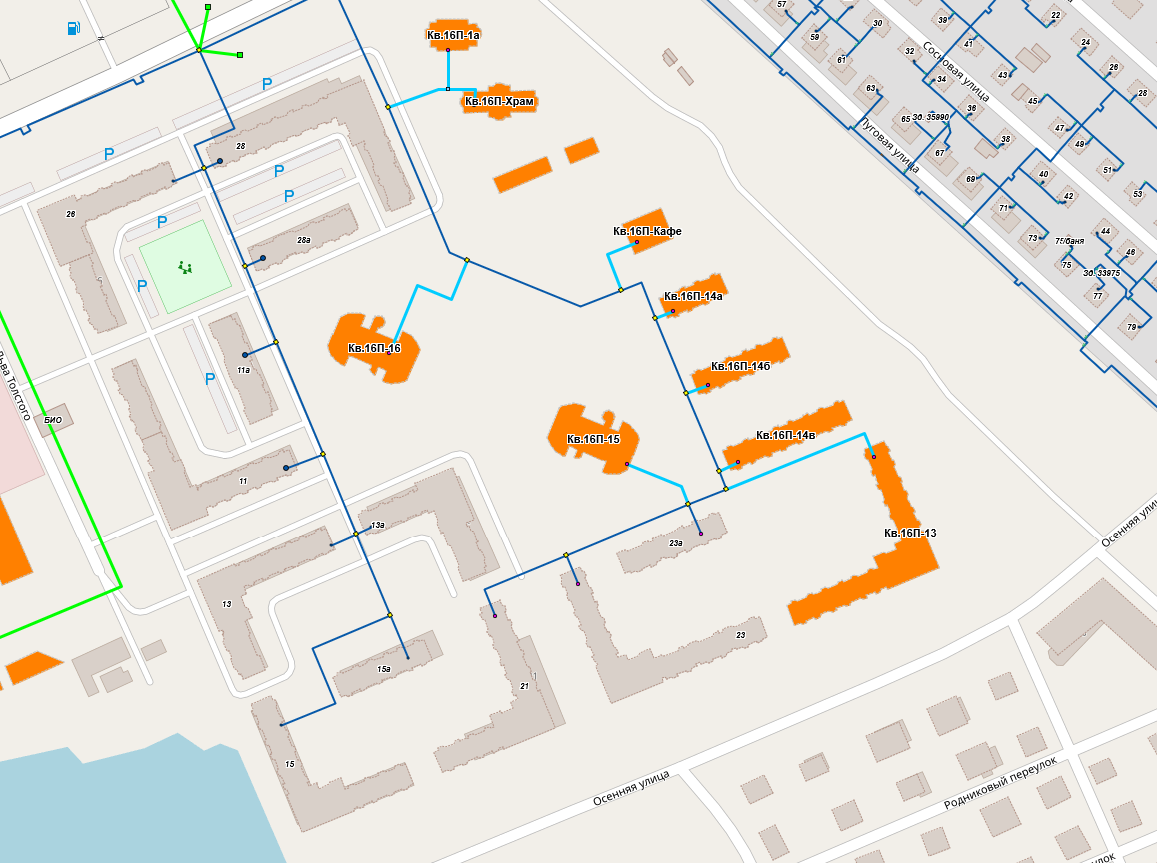 Рисунок 5.2.10-1 – Застройка квартала 16-П в г. НижневартовскаНа прилегающих территориях размещаются следующие объекты, которые оказывают влияние на развитие рассматриваемой территории: с северо-запада (за улицей Заводской) – перспективная застройка общественного центра планировочного района (III очереди строительства Старого Вартовска); с северо-востока (за улицей Луговой) – существующая индивидуальная жилая застройка микрорайонов 10П и 14П; с юго-востока (за улицей Осенней) — существующая индивидуальная жилая застройка микрорайонов 3П и 4П; с юго-запада (за улицей №6) — существующий автодром «Нижневартовская автомобильная школа» и территория перспективной общеобразовательной школы квартала 17П.В 2023 году запланирован ввод в эксплуатацию 9-этажного многоквартирного жилого дома № 13 общей площадью 10350 м2.Таблица 5.2.10-1 – Проектируемый баланс функционального зонирования территории микрорайона 16ППоказатели развития территории в границах микрорайона 16П представлены в таблице 5.2.10-2.Таблица 5.2.10-2 – Показатели развития территории в границах микрорайона 16ПТепловые нагрузки микрорайона №16П составят: До 2020 г.: Q= 14,619 Гкал/ч.Прокладка тепловых сетей.Источник теплоснабжения – котельная №8Б. Прокладка теплосетей принята бесканальная в изоляции из пенополиуретана в полиэтиленовой гидрозащитной трубе-оболочке в заводском исполнении. Тепловая изоляция должна иметь не менее 2-х линейных проводников-индикаторов системы ОДК (оперативно-дистанционный контроль).Тепловые удлинения трубопроводов воспринимаются сильфонными компенсаторами и естественными поворотами трассы. На углах поворотов трубопроводы теплосетей прокладываются в амортизирующих эластичных прокладках. Для монтажа тепловых сетей используются стальные бесшовные горячедеформированные трубы по ТУ 14-3-1128-82. Материал труб сталь 09Г2С.Застройка квартала 10ВПодключение перспективной застройки квартала 10В предусматривается от котельной № 3А. В соответствии с выданными техническими условиями на подключение, перспективная присоединяемая нагрузка составляет 8,96 Гкал/ч.На рис. 5.2.11-1 изображена планировка территории квартала 10В.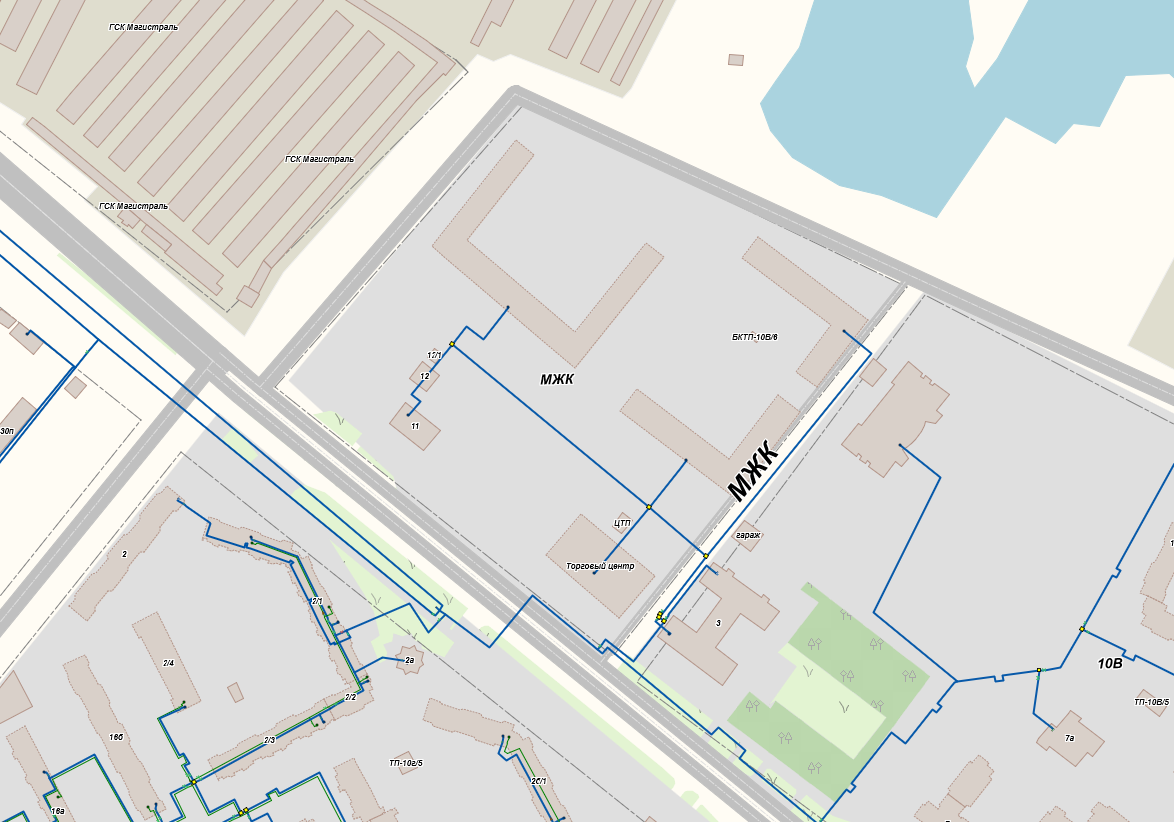 Рисунок 5.2.11-1 – Застройка территории квартала 10В города НижневартовскаВ 2022 году выданы разрешения на ввод в эксплуатацию МКД №№ 1 и 4.Прогноз прироста численности населенияВ таблице и на рисунке ниже представлена сравнительная оценка прироста численности:- при реализации Генерального плана;- при реализации Стратегии социально-экономического развития до 2030 г.Как видно, прогнозы отличаются существенно. При этом разработчиком проанализирован фактический прирост численности за последние 5 лет. Если принимать увеличение численности по среднегодовому прогнозу за последние 5 лет, то получается умеренный прирост, который представлен на рисунке ниже (зеленый цвет). Для целей актуализации Схемы теплоснабжения предлагается принять прогноз на основании среднегодового ввода за последние 5 лет.Рисунок 5.2.12-1 – Прогноз увеличения численности населенияСводные показатели прироста новых строительных фондов по городуЦелевые показатели по численности населения и по площади строительного фонда на ближайшие 5 лет представлены и на рисунке 5.2.13-1, а также в таблице 5.2.13-1 на расчетный срок, согласно прогнозу генерального плана г. Нижневартовска.Рисунок 5.2.13-1 – Прирост площадей и обеспеченности населения жильемТаблица 5.2.13-1 – Целевые показатели численности населения и площадей жилого фонда в течение расчетного срока актуализации Схемы теплоснабженияАктуализированные показатели приростов строительных площадей с разбивкой по категориям зданий, в разрезе расчетных элементов территориального деления, представлены в таблице 5.2.13-2. Приросты площадей в зоне действия источников тепловой энергии представлены в таблице 5.2.13-3.Сведения о приростах площадей в период 2025-2029 и 2030-2035 гг. будут уточняться при последующих актуализациях проекта.Рисунок 5.2.13-2 – Прирост отапливаемой площади строительных фондов, в разрезе источников тепловой энергииНеобходимо подчеркнуть, что прогноз ввода новых площадей и соответственно новых тепловых нагрузок нуждается в постоянной актуализации ввиду большого числа факторов, влияющих на его величину. Корректировка планов ввода может существенно повлиять, в том числе на состав и объем мероприятий по строительству и реконструкции объектов теплоснабжения, что в конечном итоге приводит к необходимости корректировки цен (тарифов) на тепловую энергию.Таблица 5.2.13-2 – Показатели прироста строительных фондов, сгруппированные по расчетным элементам территориального деленияТаблица 5.2.13-3 – Показатели прироста строительных фондов в разрезе источников тепловой энергииПри актуализации Схемы теплоснабжения на 2024 г. учтена Муниципальная адресная программа планируемого сноса ветхого жилищного фонда на отдельных застроенных территориях города, утвержденная Постановлением Администрации города от 18.03.2016 г. №336 «Об утверждении перечня очередности сноса непригодного для проживания жилищного фонда города Нижневартовска» (в ред. от 24.10.2018 г. №336). При этом ряд объектов был отключен от систем централизованного теплоснабжения. Перечни таких объектов представлены в приложениях 5 и 7 настоящей главы.Выбытие ветхого и аварийного жилья окажет некоторое влияние на уровень потребления тепловой мощности и энергии объектами городской застройки, что необходимо учитывать при прогнозировании перспективного потребления тепловой энергии на цели теплоснабжения. Пообъектный актуализированный перечень сносимых объектов представлен в приложении 2.Прогнозный снос строительных фондов представлен:- в таблице 5.2.13-4 – в разрезе расчетных элементов территориального деления;- в таблице 5.2.13-5 – в разрезе источников тепловой энергии.Таблица 5.2.13-4 – Показатели убыли строительных фондов в разрезе расчетных элементов территориального деленияТаблица 5.2.13-5 – Показатели убыли строительных фондов в разрезе источников тепловой энергииПрогнозы перспективных удельных расходов тепловой энергии на отопление, вентиляцию и горячее водоснабжение, согласованных с требованиями к энергетической эффективности объектов теплопотребления, устанавливаемых в соответствии с законодательством Российской ФедерацииНормативы потребления тепловой энергии для целей отопления и вентиляции зданийРасчет перспективного теплопотребления осуществляется на основании СП 50.13330.2012 актуализированная версия СНиП 23-02-2003 «Тепловая защита зданий». В документе выделены 6 характерных групп потребителей тепловой энергии:жилые здания, общежития;общественные, кроме перечисленных в поз. 3-6;поликлиники и лечебные учреждения, дома-интернаты;дошкольные учреждения, хосписы;административного назначения (офисы);сервисного обслуживания.Нормативы согласно данному документу представлены для 1 м3 здания, т.е. имеют размерность Вт/(м3·°C). Таким образом, для расчета перспективных тепловых нагрузок и перспективного теплопотребления необходимо предварительно задаваться высотой здания.Вместе с тем в СП 124.13330.2012 Тепловые сети. Актуализированная редакция СНиП 41-02-2003 представлены нормативы для жилой застройки, отнесенные на единицу площади отапливаемого здания (Вт/м2) для каждой расчетной температуры наружного воздуха. При этом пунктом 5.2 СП 124.13330.2012 четко определено:«Решения по перспективному развитию систем теплоснабжения населенных пунктов, промышленных узлов, групп промышленных предприятий, районов и других административно-территориальных образований, а также отдельных СЦТ следует разрабатывать в схемах теплоснабжения. При разработке схем теплоснабжения расчетные тепловые нагрузки определяются: а) для существующей застройки населенных пунктов и действующих промышленных предприятий – по проектам с уточнением по фактическим тепловым нагрузкам;б) для намечаемых к строительству промышленных предприятий – по укрупненным нормам развития основного (профильного) производства или проектам аналогичных производств;в) для намечаемых к застройке жилых районов – по укрупненным показателям плотности размещения тепловых нагрузок или при известной этажности и общей площади зданий, согласно генеральным планам застройки районов населенного пункта – по удельным тепловым характеристикам зданий (Приложение В)».Пунктом 15_1 Постановления Правительства Российской Федерации от 25.01.2011 г. №18 «Об утверждении правил установления энергетической эффективности для зданий, строений сооружений и требований к правилам определения класса энергоэффективности многоквартирных домов» (с учетом ПП РФ от 20 мая 2017 г. №603 «О внесении изменений в постановление Правительства Российской Федерации от 25 января 2011 г. №18» - не учитывалось в базовой версии) выдвигается требование:«После установления базового уровня требований энергетической эффективности зданий, строений, сооружений требования энергетической эффективности должны предусматривать уменьшение показателей, характеризующих годовые удельные расходы энергетических ресурсов в здании, строении, сооружении, не реже чем 1 раз в 5 лет:а) для вновь создаваемых зданий, строений, сооружений с 1 января 2018 г. - не менее чем на 20 процентов по отношению к базовому уровню, с 1 января 2023 г. - не менее чем на 40 процентов по отношению к базовому уровню, с 1 января 2028 г. - не менее чем на 50 процентов по отношению к базовому уровню;б) для реконструируемых или проходящих капитальный ремонт зданий (за исключением многоквартирных домов), строений, сооружений с 1 января 2018 г. - не менее чем на 20 процентов по отношению к базовому уровню».Нормативы, представленные в приложении В СП 124.13330.2012 «Для зданий строительства после 2015 г.», предусматривают снижение теплопотребления лишь на 11% по отношению к базовому уровню (категория «Для зданий строительства после 2010 г.»). Таким образом, необходимо предусмотреть снижение показателя:с 2021 – на 20% от норматива «Для зданий строительства после 2010 г.»;с 2025 – на 40% от норматива «Для зданий строительства после 2010 г.»;с 2030 г. – на 50% от норматива «Для зданий строительства после 2010 г.».Дополнительные требования энергоэффективности для новых зданий утверждены Приказом Министерства строительства и жилищно-коммунального хозяйства Российской Федерации от 17 ноября 2017 года №1550/пр «Об утверждении Требований энергетической эффективности зданий, строений, сооружений». Согласно п. 7 данного документа:«Для вновь создаваемых зданий (в том числе многоквартирных домов), строений, сооружений удельная характеристика расхода тепловой энергии на отопление и вентиляцию уменьшается:с 1 июля 2018 г. - на 20 процентов по отношению к удельной характеристике расхода тепловой энергии на отопление и вентиляцию малоэтажных жилых одноквартирных зданий (приложение N 1 к настоящим Требованиям) или удельной характеристике расхода тепловой энергии на отопление и вентиляцию (приложение N 2 к настоящим Требованиям);с 1 января 2023 г. - на 40 процентов по отношению к удельной характеристике расхода тепловой энергии на отопление и вентиляцию малоэтажных жилых одноквартирных зданий (приложение N 1 к настоящим Требованиям) или удельной характеристике расхода тепловой энергии на отопление и вентиляцию (приложение N 2 к настоящим Требованиям);с 1 января 2028 г. - на 50 процентов по отношению к удельной характеристике расхода тепловой энергии на отопление и вентиляцию малоэтажных жилых одноквартирных зданий (приложение N 1 к настоящим Требованиям) или удельной характеристике расхода тепловой энергии на отопление и вентиляцию (приложение N 2 к настоящим Требованиям)».При этом нормативы, представленные в Приложении 2 полностью соответствуют нормативам СП 50.13330.2012 актуализированная версия СНиП 23-02-2003 «Тепловая защита зданий». Следовательно, для зданий общественно-делового и производственного назначения необходимо предусмотреть снижение показателя:с 2021 – на 20% от норматива СП 50.13330.2012 актуализированная версия СНиП 23-02-2003 «Тепловая защита зданий»;с 2025 – на 40% от норматива СП 50.13330.2012 актуализированная версия СНиП 23-02-2003 «Тепловая защита зданий»;с 2030 г. – на 50% от норматива СП 50.13330.2012 актуализированная версия СНиП 23-02-2003 «Тепловая защита зданий».Климатические характеристики г. Нижневартовска определены в соответствии с СП 131.13330.2020 «Строительная климатология» (аналогично г. Сургуту):tр.о = -43ºC - расчётная температура наружного воздуха для проектирования отопления;tср.о = -9,9ºC - средняя температура наружного воздуха за отапливаемый период;nо =257 суток – продолжительность отопительного периода.Таким образом, нормативы удельной тепловой нагрузки и удельного теплопотребления принимаются:Для жилой застройки – в соответствии с СП 124.13330.2012 Тепловые сети. Актуализированная редакция СНиП 41-02-2003, с учетом:- СП 131.13330.2020 «Строительная климатология»;- Приказа Министерства строительства и жилищно-коммунального хозяйства Российской Федерации от 17.11.2017 года №1550/пр «Об утверждении Требований энергетической эффективности зданий, строений, сооружений».Расчетные нормы коррелируются с СП 50.13330.2012 актуализированная версия СНиП 23-02-2003 «Тепловая защита зданий».Для остальных потребителей – в соответствии с СП 50.13330.2012 актуализированная версия СНиП 23-02-2003 «Тепловая защита зданий», принимая различную высоту для каждого конкретного потребителя, с учетом:- СП 131.13330.2020 «Строительная климатология»;- Снижения нормативов потребления тепловой мощности согласно Приказу Министерства строительства и жилищно-коммунального хозяйства Российской Федерации от 17.11.2017 года №1550/пр «Об утверждении Требований энергетической эффективности зданий, строений, сооружений».Данные строительные нормы и правила устанавливают требования к тепловой защите зданий в целях экономии энергии при обеспечении санитарно-гигиенических и оптимальных параметров микроклимата помещений и долговечности ограждающих конструкций зданий и сооружений.Требования к повышению тепловой защиты зданий и сооружений, основных потребителей энергии являются важным объектом государственного регулирования в большинстве стран мира. Эти требования рассматриваются также с точки зрения охраны окружающей среды, рационального использования не возобновляемых природных ресурсов, уменьшения влияния «парникового» эффекта и сокращения выделений двуокиси углерода и других вредных веществ в атмосферу.Данные нормы затрагивают часть общей задачи энергосбережения в зданиях. Одновременно с созданием эффективной тепловой защиты, в соответствии с другими нормативными документами принимаются меры по повышению эффективности инженерного оборудования зданий, снижению потерь энергии при ее выработке и транспортировке, а также по сокращению расхода тепловой и электрической энергии путем автоматического управления и регулирования оборудования и инженерных систем в целом.Нормы по тепловой защите зданий гармонизированы с аналогичными зарубежными нормами развитых стран. Эти нормы, как и нормы на инженерное оборудование, содержат минимальные требования, и строительство многих зданий может быть выполнено на экономической основе с существенно более высокими показателями тепловой защиты, предусмотренными классификацией зданий по энергетической эффективности.Данные нормы и правила распространяются на тепловую защиту жилых, общественных, производственных, сельскохозяйственных и складских зданий и сооружений (далее - зданий), в которых необходимо поддерживать определенную температуру и влажность внутреннего воздуха.Согласно СП 50.13330.2012 актуализированная версия СНиП 23-02-2003 «Тепловая защита зданий», энергетическую эффективность жилых и общественных зданий следует устанавливать в соответствии с классификацией по таблице 6.1-1.Присвоение классов D, Е на стадии проектирования не допускается.Классы А, В, С устанавливают для вновь возводимых и реконструируемых зданий на стадии разработки проектной документации и впоследствии их уточняют в процессе эксплуатации, по результатам энергетического обследования. С целью увеличения доли зданий с классами «А, В» субъекты Российской Федерации должны применять меры по экономическому стимулированию, как к участникам строительного процесса, так и эксплуатирующим организациям.Классы D, Е устанавливают при эксплуатации возведенных до 2000 г. зданий с целью разработки органами администраций субъектов Российской Федерации очередности и мероприятий по реконструкции этих зданий.В соответствии с п. 8 Требований энергоэффективности зданий, строений и сооружений:«В задании на проектирование следует указывать класс энергетической эффективности B ("высокий") и процент снижения нормируемого удельного расхода энергии на цели отопления и вентиляции по отношению к базовому уровню. Соответствие проектных значений нормируемым на стадии проектирования устанавливается в энергетическом паспорте здания. При неудовлетворении приведенных выше требований усиливается теплозащита наружных ограждающих конструкций, либо выполняются мероприятия по повышению энергоэффективности систем отопления и вентиляции».Таблица 6.1-1 - Классы энергетической эффективности жилых и общественных зданийДля понимания на рисунках ниже представлены тренды нормативов для характерных категорий перспективных потребителей:12-этажный многоквартирный дом – на рисунке 6.1-1;5-этажное общественное здание – на рисунке 6.1-2 ;1-этажное здание сервисного обслуживания – на рисунке 6.1-3.Более подробно нормативы теплопотребления при расчетных температурах наружного воздуха, с учетом этажности зданий, представлены приложении 3. На диаграммах представлены расчетные нормативы после перевода нормативов в единицу измерения ккал/(ч·м2).Таким образом, принимая значения нормативов, рассчитывается тепловая нагрузка отопления и вентиляции перспективных потребителей по следующей формуле, Гкал/ч:где S – отапливаемая площадь, м2;qо.в - удельный показатель максимальной тепловой нагрузки на отопление и вентиляцию, обоснование принятия нормативов по каждому конкретному потребителю, с известными характеристиками, представлено в приложении 3, ккал/(ч·м2).Полезный отпуск на нужды отопления и вентиляции для перспективных потребителей определялся по следующей формуле, Гкал:где Qов2022 – тепловая нагрузка отопления и вентиляции в 2022 г., Гкал/ч;QПОов2022 – полезный отпуск на нужды отопления и вентиляции в 2022 г., Гкал.Рисунок 6.1-1 - Изменение нормируемого удельного расхода тепловой энергии на отопление, вентиляцию и ГВС на примере жилого 12-этажного многоквартирного домаРисунок 6.1-2 - Изменение нормируемого удельного расхода тепловой энергии на отопление, вентиляцию и ГВС на примере 5-этажного общественного зданияРисунок 6.1-2 - Изменение нормируемого удельного расхода тепловой энергии на отопление, вентиляцию и ГВС на примере 1-этажного здания сервисного обслуживанияНормативы потребления тепловой энергии для целей ГВСРасход воды на нужды ГВС для перспективных потребителей принимается на основании Приложения Г СП 124.13330.2012 Тепловые сети. Актуализированная редакция СНиП 41-02-2003, а также СП 30.13330.2012 Внутренний водопровод и канализация зданий. Актуализированная редакция СНиП 2.04.01-85.Результирующие нормативы для расчета тепловых нагрузок на нужды ГВС потребителей представлены в приложении 3.Таким образом, принимая значения нормативов, рассчитывается тепловая нагрузка ГВС перспективных потребителей по следующей формуле, Гкал/ч:где S - отапливаемая площадь, м2;qгвс - удельный показатель максимальной тепловой нагрузки на отопление и вентиляцию, обоснование принятия нормативов по каждому конкретному потребителю, с известными характеристиками, представлено в приложении 3, ккал/(ч·м2).Полезный отпуск на нужды ГВС для перспективных потребителей определялся по следующей формуле, Гкал:где Kгод – поправка, связанная с немаксимальным теплопотреблением на нужды ГВС, принимается экспертно:- для 1-го года эксплуатации здания – 20%;- для 2-го года эксплуатации здания – 60%;- для 3-го года эксплуатации здания – 100%.Qгвс2022 – тепловая нагрузка ГВС в 2022 г., Гкал/ч;QПОгвс2022 – полезный отпуск на нужды ГВС в 2022 г., Гкал.Прогнозы приростов объемов потребления тепловой энергии (мощности) и теплоносителя с разделением по видам теплопотребления в каждом расчетном элементе территориального деления и в зоне действия каждого из существующих или предлагаемых для строительства источников тепловой энергии на каждом этапеПрогноз прироста тепловых нагрузок по городу Нижневартовску сформирован на основе:прогноза роста площадей перспективной застройки на период по 2035 год и прогноза удельных параметров теплопотребления объектов нового строительства на отопление и вентиляцию и на нужды ГВС;планов сноса ветхого и аварийного фонда.Аналогично прогнозу площадей перспективной застройки, прогноз спроса на тепловую энергию выполнен территориально распределённым, для каждой расчётной единицы территориального деления и для каждого года проектного периода по 2035 год.Прогноз потребления тепловой мощностиВ таблице 7.1-1 представлен ожидаемый прирост перспективных нагрузок в зоне действия источников тепловой энергии, в таблице 7.1-2 – в разрезе расчетных элементов территориального деления на расчетный срок с указанием фактических значений за базовый период.Как видно, суммарная расчетная нагрузка по источникам теплоснабжения на конец расчётного периода (2035 год) увеличится на 189,4 Гкал/ч. При этом 183,7 Гкал/ч будет покрываться от централизованного теплоснабжения, 5,7 Гкал/ч – от индивидуальных теплогенераторов. Следует отметить, что указанные нагрузки прогнозируются с учетом средней ГВС – по указанным значениям будет увеличена расчетная нагрузка в зоне источников централизованного теплоснабжения. При этом плата за подключение взимается с заявителя, в соответствии с полной величиной договорной нагрузки, которая включает в себя величину максимальной нагрузки ГВС. В течение расчетного срока прогнозируется существенная убыль нагрузок, в связи со сносом строительных фондов (как правило, ветхое и аварийное жилье). Прогнозные показатели представлены в таблице 7.1-3 – в разрезе источников тепловой энергии, в таблице 7.1-4 – в разрезе расчетных элементов территориального деления.Таблица 7.1-1 - Приросты расчетных тепловых нагрузок в зоне действия источников теплоснабженияТаблица 7.1-2 - Приросты тепловых нагрузок в разрезе расчетных элементов территориального деленияТаблица 7.1-3 - Убыль тепловых нагрузок, в связи со сносом зданий, в разрезе источников теплоснабженияТаблица 7.1-4 - Убыль тепловых нагрузок, в связи со сносом зданий, в разрезе расчетных элементов территориального деленияПрогноз потребления тепловой энергииВ таблицах 7.2-1 представлен прогноз потребления тепловой энергии в разрезе источников теплоснабжения, в таблице 7.2-2 – в разрезе расчетных элементов территориального деления. Следует отметить, что указанные приросты рассчитаны пропорционально приростам тепловой нагрузки присоединяемых потребителей.На протяжении длительного периода отсутствует динамика увеличения прироста теплопотребления в зоне действия крупных теплоисточников. Основные причины:- снижение потерь тепловой энергии в тепловых сетях в связи с реконструкцией тепловых сетей;- повышение энергоэффективности существующих потребителей (как реконструкция теплопотребялющих установок, так и реконструкция ограждающих конструкций);- выбытие существующих потребителей (как правило, малоэтажная жилая застройка, не отвечающая современным требованиям энергоэффективности и безопасности, предъявляемым к жилому фонду);- новые здания при вводе в эксплуатацию не потребляют тепловую энергию в заявленном договором теплоснабжения объеме, достаточно значимым является потребление ГВС. При актуализации Схемы теплоснабжения введены поправочные коэффициенты на степень заселенности дома в первые годы, после ввода в эксплуатацию (принятые значения поправочного коэффициента представлены в разделе 6.2).Данные факторы оказывают существенное влияние на значения как полезного отпуска потребителям, так и отпуска с коллекторов теплоисточников.В таблице 7.2-3 отражены абсолютные приросты полезного отпуска, принятые для прогнозирования балансов тепловой энергии в рамках актуализации Схемы теплоснабжения на 2024 г.Таблица 7.2-1 - Прогноз потребления тепловой энергии в соответствии с приростом тепловых нагрузок новых потребителей, в зоне действия существующих и планируемых к строительству источников тепловой энергииТаблица 7.2-2 - Прогноз потребления тепловой энергии в соответствии с приростом тепловых нагрузок новых потребителей, в разрезе расчетных элементов территориального деленияФактические расходы теплоносителя в отопительный и летний периодыСведения о фактических расходах теплоносителя представлены в таблице 7.3-1.Таблица 7.3-1 - Прогноз потребления тепловой энергии в соответствии с приростом тепловых нагрузок новых потребителей, в разрезе расчетных элементов территориального деленияПрогноз потребления теплоносителяНа территории г. Нижневартовска эксплуатируются только закрытые системы теплоснабжения. В соответствии с законодательством в сфере водоснабжения и водоотведения запрещается присоединение перспективных потребителей по открытым системам горячего водоснабжения.Объемы выработки теплоносителя на источниках зависят в наибольшей степени от уровня потерь тепловой энергии в тепловых сетях. Сведения об изменении объемов потребления теплоносителя представлены в Главе 6.Прогнозы приростов объемов потребления тепловой энергии (мощности) и теплоносителя с разделением по видам теплопотребления в расчетных элементах территориального деления и в зонах действия индивидуального теплоснабжения на каждом этапеДо 2024 года планируется отключение малоэтажных жилых домов на территории Старого Вартовска от системы отопления и переход на индивидуальное отопление. Подключенными потребителями останутся только административно-бытовые здания и многоквартирные жилые дома.Общий объем приростов тепловой энергии в зонах действия индивидуального теплоснабжения представлен в таблице 8-1.Таблица 8-1 - Приросты тепловых нагрузок в зонах действия индивидуального теплоснабженияПрогнозы приростов объемов потребления тепловой энергии (мощности) и теплоносителя объектами, расположенными в производственных зонах, с учетом возможных изменений производственных зон и их перепрофилирования и приростов объемов потребления тепловой энергии (мощности) производственными объектами с разделением по видам теплопотребления и по видам теплоносителя (горячая вода и пар) в зоне действия каждого из существующих или предлагаемых для строительства источников тепловой энергии на каждом этапеВ соответствии с Генеральным планом и прочими планами развития города на период до 2035 года планируются изменения и перепрофилирования производственных зон.Теплоснабжение объектов, расположенных в производственных зонах города Нижневартовска, осуществляется от двух групп теплоисточников:котельные АО «Городские электрические сети»;собственные котельные промышленных предприятий.Общая площадь застройки производственной и коммунально-складской зон составит порядка 2517,0 га (в т.ч. коммунально- складская зона – 402,2 га).В производственной сфере на перспективу развития Ханты-Мансийского автономного округа – Югры до 2022 года и на период до 2035 года планируется:– развитие нефтесервисных компаний;– создание филиала окружного Технопарка высоких технологий. Координация учебной и научной деятельности университета со специализацией технопарка;– создание Индустриального парка; создание инфраструктуры ИЦ «РАН – Югра»;– строительства предприятия по глубокой переработке углеводородного сырья;– строительство газохимических мини-заводов по переработке нефтяного попутного газа; – строительство завода по производству высококачественного битума;– строительство завода по производству теплоизоляционных материалов из торфяного сырья с использованием нефтяного попутного газа.В коммунальной зоне второй очереди застройки, в районе ул. Интернациональная, д. 85А, планируется размещение производственной базы. Ориентировочная запрашиваемая тепловая нагрузка составляет на отопление – 0,15 Гкал/ч. Источник теплоснабжения – собственная котельная.Описание изменений показателей существующего и перспективного потребления тепловой энергии на цели теплоснабженияСравнение показателей приростов существующего и перспективного потребления тепловой энергии на цели теплоснабжения (на 5 лет) базового и актуализированного вариантов Схемы теплоснабжения представлено в таблице 10-1.Таблица 10-1 – Сравнение показателей приростов существующего и перспективного потребления тепловой энергии на цели теплоснабжения базового и актуализированного вариантов Схемы теплоснабжения	ПриложенияПриложение 1. Перечень перспективных объектов потребления тепловой мощности и тепловой энергии, учтенных при актуализации Схемы теплоснабжения на 2022 г.Приложение 2. Пообъектный перечень строительных фондов, подлежащих сносу в течение расчетного периодаПриложение 3. Принятые удельные нормативы потребления тепловой энергии при расчетных температурах наружного воздуха, для оценки перспективного спроса на тепловую энергиюПриложение 4. Перечень объектов теплопотребления, введенных в эксплуатацию в период, предшествующий актуализации Схемы теплоснабжения (за 2020 год) и исключенных из числа перспективных объектовПриложение 5. Перечень объектов теплопотребления, отключенных от систем централизованного теплоснабжения в период, предшествующий актуализации Схемы теплоснабжения (за 2018-2019 год) и исключенных из числа сносимых объектовПриложение 6. Перечень объектов теплопотребления, подключенных к тепловым сетям существующих систем теплоснабжения в период, предшествующий актуализации схемы теплоснабжения (2022 год) и исключенных из числа перспективных объектовПриложение 7. Перечень объектов теплопотребления, отключенных от систем централизованного теплоснабжения в период, предшествующий актуализации схемы теплоснабжения (2022 год) и исключенных из числа сносимых объектов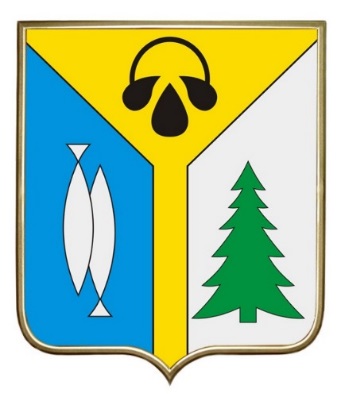 Схема теплоснабжения муниципального образованиягород нижневартовск(актуализация на 2024 год)Обосновывающие материалыГлава 2Существующее и Перспективное потребление тепловой энергии на цели теплоснабженияВариант Схемы теплоснабжения20092010201120122013201420152016201720182019202020212022202320242028202920351. Численность населения, тыс. чел.1. Численность населения, тыс. чел.1. Численность населения, тыс. чел.1. Численность населения, тыс. чел.1. Численность населения, тыс. чел.1. Численность населения, тыс. чел.1. Численность населения, тыс. чел.1. Численность населения, тыс. чел.1. Численность населения, тыс. чел.1. Численность населения, тыс. чел.1. Численность населения, тыс. чел.1. Численность населения, тыс. чел.1. Численность населения, тыс. чел.1. Численность населения, тыс. чел.1. Численность населения, тыс. чел.1. Численность населения, тыс. чел.1. Численность населения, тыс. чел.1. Численность населения, тыс. чел.1. Численность населения, тыс. чел.1. Численность населения, тыс. чел.Базовый245,9250,2252,5258,8263,2266,0268,5270,8274,6275,4276,8279,0281,1283,3285,4287,6296,2298,4-Актуализация245,9250,2252,5258,8263,2266,0268,5270,8274,6275,4276,5277,7278,7280,8282,9286,8293,2294,8312,0Разница, %0%0%0%0%0%0%0%0%0%0%0%0%-1%-1%-1%0%-1%-1%-2. Отапливаемые площади жилого фонда, тыс. кв. м2. Отапливаемые площади жилого фонда, тыс. кв. м2. Отапливаемые площади жилого фонда, тыс. кв. м2. Отапливаемые площади жилого фонда, тыс. кв. м2. Отапливаемые площади жилого фонда, тыс. кв. м2. Отапливаемые площади жилого фонда, тыс. кв. м2. Отапливаемые площади жилого фонда, тыс. кв. м2. Отапливаемые площади жилого фонда, тыс. кв. м2. Отапливаемые площади жилого фонда, тыс. кв. м2. Отапливаемые площади жилого фонда, тыс. кв. м2. Отапливаемые площади жилого фонда, тыс. кв. м2. Отапливаемые площади жилого фонда, тыс. кв. м2. Отапливаемые площади жилого фонда, тыс. кв. м2. Отапливаемые площади жилого фонда, тыс. кв. м2. Отапливаемые площади жилого фонда, тыс. кв. м2. Отапливаемые площади жилого фонда, тыс. кв. м2. Отапливаемые площади жилого фонда, тыс. кв. м2. Отапливаемые площади жилого фонда, тыс. кв. м2. Отапливаемые площади жилого фонда, тыс. кв. м2. Отапливаемые площади жилого фонда, тыс. кв. мБазовый6486664067756936715873497614779579878173835383418456859887728933103541037810772Актуализация64866774,66936,171587349,2761477957987,18172,78337,28495,686488741,68803,48860,789099536,89729,310853,7Разница, %0%2%2%3%3%4%2%2%2%2%2%4%3%2%1%0%-8%-6%1%2-1. Жилая площадь МКД, тыс. кв. м2-1. Жилая площадь МКД, тыс. кв. м2-1. Жилая площадь МКД, тыс. кв. м2-1. Жилая площадь МКД, тыс. кв. м2-1. Жилая площадь МКД, тыс. кв. м2-1. Жилая площадь МКД, тыс. кв. м2-1. Жилая площадь МКД, тыс. кв. м2-1. Жилая площадь МКД, тыс. кв. м2-1. Жилая площадь МКД, тыс. кв. м2-1. Жилая площадь МКД, тыс. кв. м2-1. Жилая площадь МКД, тыс. кв. м2-1. Жилая площадь МКД, тыс. кв. м2-1. Жилая площадь МКД, тыс. кв. м2-1. Жилая площадь МКД, тыс. кв. м2-1. Жилая площадь МКД, тыс. кв. м2-1. Жилая площадь МКД, тыс. кв. м2-1. Жилая площадь МКД, тыс. кв. м2-1. Жилая площадь МКД, тыс. кв. м2-1. Жилая площадь МКД, тыс. кв. м2-1. Жилая площадь МКД, тыс. кв. мБазовый4228432344094513465447754943505951815298541254005494560357095809673767537300Актуализация42284383,264479,484616,14733,124898,845008,165124,885238,15344,35457,55564,65622,656625696,55729,26207,06333,67093,4Разница, %0%1%2%2%2%3%1%1%1%1%1%3%2%1%0%-1%-8%-6%-3%2-2. Общая (отапливаемая) площадь МКД, тыс. кв. м2-2. Общая (отапливаемая) площадь МКД, тыс. кв. м2-2. Общая (отапливаемая) площадь МКД, тыс. кв. м2-2. Общая (отапливаемая) площадь МКД, тыс. кв. м2-2. Общая (отапливаемая) площадь МКД, тыс. кв. м2-2. Общая (отапливаемая) площадь МКД, тыс. кв. м2-2. Общая (отапливаемая) площадь МКД, тыс. кв. м2-2. Общая (отапливаемая) площадь МКД, тыс. кв. м2-2. Общая (отапливаемая) площадь МКД, тыс. кв. м2-2. Общая (отапливаемая) площадь МКД, тыс. кв. м2-2. Общая (отапливаемая) площадь МКД, тыс. кв. м2-2. Общая (отапливаемая) площадь МКД, тыс. кв. м2-2. Общая (отапливаемая) площадь МКД, тыс. кв. м2-2. Общая (отапливаемая) площадь МКД, тыс. кв. м2-2. Общая (отапливаемая) площадь МКД, тыс. кв. м2-2. Общая (отапливаемая) площадь МКД, тыс. кв. м2-2. Общая (отапливаемая) площадь МКД, тыс. кв. м2-2. Общая (отапливаемая) площадь МКД, тыс. кв. м2-2. Общая (отапливаемая) площадь МКД, тыс. кв. м2-2. Общая (отапливаемая) площадь МКД, тыс. кв. мБазовый6426657167026859707472577513768978758053822682148315845686278770101321015710491Актуализация64266705,66863,170817265,2752276947881,18060,78217,28368,685218599,68661,48715,787469314,89507,310572,7Разница, %0%2%2%3%3%4%2%2%2%2%2%4%3%2%1%0%-8%-6%1%2-3. Индивидуальный жилой фонд, тыс. кв. м2-3. Индивидуальный жилой фонд, тыс. кв. м2-3. Индивидуальный жилой фонд, тыс. кв. м2-3. Индивидуальный жилой фонд, тыс. кв. м2-3. Индивидуальный жилой фонд, тыс. кв. м2-3. Индивидуальный жилой фонд, тыс. кв. м2-3. Индивидуальный жилой фонд, тыс. кв. м2-3. Индивидуальный жилой фонд, тыс. кв. м2-3. Индивидуальный жилой фонд, тыс. кв. м2-3. Индивидуальный жилой фонд, тыс. кв. м2-3. Индивидуальный жилой фонд, тыс. кв. м2-3. Индивидуальный жилой фонд, тыс. кв. м2-3. Индивидуальный жилой фонд, тыс. кв. м2-3. Индивидуальный жилой фонд, тыс. кв. м2-3. Индивидуальный жилой фонд, тыс. кв. м2-3. Индивидуальный жилой фонд, тыс. кв. м2-3. Индивидуальный жилой фонд, тыс. кв. м2-3. Индивидуальный жилой фонд, тыс. кв. м2-3. Индивидуальный жилой фонд, тыс. кв. м2-3. Индивидуальный жилой фонд, тыс. кв. мБазовый606973778492101106112120127127142142145163222222281Актуализация606973778492101106112120127127142142145163222222281Разница, %0%0%0%0%0%0%0%0%0%0%0%0%0%0%0%0%0%0%0%3. Прирост отапливаемых площадей общественно-деловой застройки + зданий коммунально-складского назначения, тыс. кв. м3. Прирост отапливаемых площадей общественно-деловой застройки + зданий коммунально-складского назначения, тыс. кв. м3. Прирост отапливаемых площадей общественно-деловой застройки + зданий коммунально-складского назначения, тыс. кв. м3. Прирост отапливаемых площадей общественно-деловой застройки + зданий коммунально-складского назначения, тыс. кв. м3. Прирост отапливаемых площадей общественно-деловой застройки + зданий коммунально-складского назначения, тыс. кв. м3. Прирост отапливаемых площадей общественно-деловой застройки + зданий коммунально-складского назначения, тыс. кв. м3. Прирост отапливаемых площадей общественно-деловой застройки + зданий коммунально-складского назначения, тыс. кв. м3. Прирост отапливаемых площадей общественно-деловой застройки + зданий коммунально-складского назначения, тыс. кв. м3. Прирост отапливаемых площадей общественно-деловой застройки + зданий коммунально-складского назначения, тыс. кв. м3. Прирост отапливаемых площадей общественно-деловой застройки + зданий коммунально-складского назначения, тыс. кв. м3. Прирост отапливаемых площадей общественно-деловой застройки + зданий коммунально-складского назначения, тыс. кв. м3. Прирост отапливаемых площадей общественно-деловой застройки + зданий коммунально-складского назначения, тыс. кв. м3. Прирост отапливаемых площадей общественно-деловой застройки + зданий коммунально-складского назначения, тыс. кв. м3. Прирост отапливаемых площадей общественно-деловой застройки + зданий коммунально-складского назначения, тыс. кв. м3. Прирост отапливаемых площадей общественно-деловой застройки + зданий коммунально-складского назначения, тыс. кв. м3. Прирост отапливаемых площадей общественно-деловой застройки + зданий коммунально-складского назначения, тыс. кв. м3. Прирост отапливаемых площадей общественно-деловой застройки + зданий коммунально-складского назначения, тыс. кв. м3. Прирост отапливаемых площадей общественно-деловой застройки + зданий коммунально-складского назначения, тыс. кв. м3. Прирост отапливаемых площадей общественно-деловой застройки + зданий коммунально-складского назначения, тыс. кв. м3. Прирост отапливаемых площадей общественно-деловой застройки + зданий коммунально-складского назначения, тыс. кв. мБазовый ----------143515791117718651927201820222044Актуализация----------143515791117718651927201820222044Разница, %----------0%0%0%0%0%0%0%0%0%4. Прирост присоединенной нагрузки в зоне централизованного теплоснабжения, Гкал/ч (с учетом максимальной ГВС)4. Прирост присоединенной нагрузки в зоне централизованного теплоснабжения, Гкал/ч (с учетом максимальной ГВС)4. Прирост присоединенной нагрузки в зоне централизованного теплоснабжения, Гкал/ч (с учетом максимальной ГВС)4. Прирост присоединенной нагрузки в зоне централизованного теплоснабжения, Гкал/ч (с учетом максимальной ГВС)4. Прирост присоединенной нагрузки в зоне централизованного теплоснабжения, Гкал/ч (с учетом максимальной ГВС)4. Прирост присоединенной нагрузки в зоне централизованного теплоснабжения, Гкал/ч (с учетом максимальной ГВС)4. Прирост присоединенной нагрузки в зоне централизованного теплоснабжения, Гкал/ч (с учетом максимальной ГВС)4. Прирост присоединенной нагрузки в зоне централизованного теплоснабжения, Гкал/ч (с учетом максимальной ГВС)4. Прирост присоединенной нагрузки в зоне централизованного теплоснабжения, Гкал/ч (с учетом максимальной ГВС)4. Прирост присоединенной нагрузки в зоне централизованного теплоснабжения, Гкал/ч (с учетом максимальной ГВС)4. Прирост присоединенной нагрузки в зоне централизованного теплоснабжения, Гкал/ч (с учетом максимальной ГВС)4. Прирост присоединенной нагрузки в зоне централизованного теплоснабжения, Гкал/ч (с учетом максимальной ГВС)4. Прирост присоединенной нагрузки в зоне централизованного теплоснабжения, Гкал/ч (с учетом максимальной ГВС)4. Прирост присоединенной нагрузки в зоне централизованного теплоснабжения, Гкал/ч (с учетом максимальной ГВС)4. Прирост присоединенной нагрузки в зоне централизованного теплоснабжения, Гкал/ч (с учетом максимальной ГВС)4. Прирост присоединенной нагрузки в зоне централизованного теплоснабжения, Гкал/ч (с учетом максимальной ГВС)4. Прирост присоединенной нагрузки в зоне централизованного теплоснабжения, Гкал/ч (с учетом максимальной ГВС)4. Прирост присоединенной нагрузки в зоне централизованного теплоснабжения, Гкал/ч (с учетом максимальной ГВС)4. Прирост присоединенной нагрузки в зоне централизованного теплоснабжения, Гкал/ч (с учетом максимальной ГВС)4. Прирост присоединенной нагрузки в зоне централизованного теплоснабжения, Гкал/ч (с учетом максимальной ГВС)Базовый---------16163878111145192268276312Актуализация---------161638781,71823,935,8268276312Разница, %---------0%0%0%0%0%0%0%0%0%0%№ п/пНаименование теплоисточникаОбщая подключенная нагрузка, с учетом максимальной нагрузки ГВС, Гкал/чОбщая подключенная нагрузка, с учетом максимальной нагрузки ГВС, Гкал/чПодключенная нагрузка отопления и вентиляции, Гкал/чПодключенная нагрузка отопления и вентиляции, Гкал/чПодключенная нагрузка ГВСмакс, Гкал/чПодключенная нагрузка ГВСмакс, Гкал/чПодключенная технологическая нагрузка, Гкал/чПодключенная технологическая нагрузка, Гкал/чПрирост тепловой нагрузки за 1 годПрирост тепловой нагрузки за 1 год№ п/пНаименование теплоисточника20212022202120222021202220212022Гкал/ч%Котельные АО «Городские электрические сети»Котельные АО «Городские электрические сети»Котельные АО «Городские электрические сети»Котельные АО «Городские электрические сети»Котельные АО «Городские электрические сети»Котельные АО «Городские электрические сети»Котельные АО «Городские электрические сети»Котельные АО «Городские электрические сети»Котельные АО «Городские электрические сети»Котельные АО «Городские электрические сети»Котельные АО «Городские электрические сети»Котельные АО «Городские электрические сети»1Котельная №1238,41239,44147,16147,9191,2591,53001,030,43%2Котельная №2А119,78119,78115,31115,314,474,474,1000,00%3Котельная №3А474,91474,84292,02292,07182,88182,7700-0,07-0,01%4Котельная №5323,55323,82220,9221,09102,66102,731,9600,270,08%5Котельная №820,3319,5211,9811,178,358,3500-0,81-3,98%6Котельная №8А00000000007Котельная №8Б13,2713,1512,0411,861,231,2900-0,12-0,90%ИТОГО по СЦТ на базе котельных АО «Городские электрические сети»ИТОГО по СЦТ на базе котельных АО «Городские электрические сети»1190,251190,55799,41799,41390,84391,146,0600,30,03%Прочие котельныеПрочие котельныеПрочие котельныеПрочие котельныеПрочие котельныеПрочие котельныеПрочие котельныеПрочие котельныеПрочие котельныеПрочие котельныеПрочие котельныеПрочие котельные8Котельная ЗАО «Нижневартовскстройдеталь»22,422,422,422,40,000,000,000,000,000,009Котельная ООО «КарьерАСтрой»9,039,039,039,030,000,000,000,000,000,0010Блочно-модульная котельная БКУ-1,8 (в квартале 5П)1,451,451,351,350,10,10,000,000,000,00№ п/пНаименование теплоисточникаПолезный отпуск, ГкалПолезный отпуск, ГкалПолезный отпуск, ГкалПолезный отпуск, ГкалПолезный отпуск (горячая вода), ГкалПолезный отпуск (горячая вода), ГкалПолезный отпуск (горячая вода), ГкалПолезный отпуск (горячая вода), ГкалПолезный отпуск (пар), ГкалПолезный отпуск (пар), ГкалПолезный отпуск (пар), ГкалПолезный отпуск (пар), ГкалПотребление тепловой энергии за отопительный период, ГкалПотребление тепловой энергии за отопительный период, ГкалПотребление тепловой энергии за отопительный период, ГкалПотребление тепловой энергии за отопительный период, Гкал№ п/пНаименование теплоисточника2019202020212022201920202021202220192020202120222019202020212022АО «Городские электрические сети»АО «Городские электрические сети»АО «Городские электрические сети»АО «Городские электрические сети»АО «Городские электрические сети»АО «Городские электрические сети»АО «Городские электрические сети»АО «Городские электрические сети»АО «Городские электрические сети»АО «Городские электрические сети»АО «Городские электрические сети»АО «Городские электрические сети»АО «Городские электрические сети»АО «Городские электрические сети»АО «Городские электрические сети»АО «Городские электрические сети»АО «Городские электрические сети»АО «Городские электрические сети»1Котельная №1372970316129,92273657,62364436,38372970316129,92273657,62364436,380000346568268710,4260299,07346646,482Котельная №2А195923654292,55447431,23185905,85188869171997,89447431,23185905,8570546673,1200192901556148,7425589,94176830,883Котельная №3А869392178671,009841340,51841479,53869392178671841340,51841479,530000806749151870,4800270,61800402,844Котельная №5632352767578,82700906,96693211,24628920174482,35700906,96693211,2434324188,6600595127652442666692,3659372,255Котельная №84378642946,7254616,650611,384378642946,7254616,650611,3800004024836504,751950,548140,86Котельная №8А1244200012442000,000000124420007Котельная №8Б1607825696,81238715,5320369,911607825696,81238715,5320369,9100001607821842,336825,6419375,56ИТОГО по СЦТ на базе котельных 
АО «Городские электрические сети»ИТОГО по СЦТ на базе котельных 
АО «Городские электрические сети»21536481995854,62356668,452156014,29214316221431622356668,452156014,29104861048600202081820208182241628,062050768,81Прочие котельныеПрочие котельныеПрочие котельныеПрочие котельныеПрочие котельныеПрочие котельныеПрочие котельныеПрочие котельныеПрочие котельныеПрочие котельныеПрочие котельныеПрочие котельныеПрочие котельныеПрочие котельныеПрочие котельныеПрочие котельныеПрочие котельныеПрочие котельные8Котельная ЗАО «Нижневартовскстройдеталь»45945459454594548523459454594545945485230000459454594545945485239Котельная ООО «КарьерАСтрой»116411164111641792811641116411164179280000116411164111641792810Блочно-модульная котельная БКУ-1,8 (в квартале 5П)00309,2500309,2400000309,25Административные районыЧисленность населения на начало года, тыс. чел.Численность населения на начало года, тыс. чел.Численность населения на начало года, тыс. чел.Численность населения на начало года, тыс. чел.Численность населения на начало года, тыс. чел.Численность населения на начало года, тыс. чел.Численность населения на начало года, тыс. чел.Численность населения на начало года, тыс. чел.Численность населения на начало года, тыс. чел.Численность населения на начало года, тыс. чел.Административные районы2013201420152016201720182019202020212022Факт по городскому округу263,2266268,5270,8274,6275,4276,5277,7278,7280,8Прирост (+)/ убыль (-) по сравнению с предыдущим годом, %1,1%0,9%0,9%1,4%0,3%0,4%0,4%0,4%0,8%Прирост (+)/ убыль (-) по сравнению с 2009 г., %7,0%8,2%9,2%10,1%11,7%12,0%12,4%12,9%13,3%14,2%Реализация Генерального плана275,4277,8280,4282283,6Разница между фактическими и проектными (по ГП) значениями, %0,0%0,5%1,0%1,2%1,0%Реализация Стратегии социально-экономического развития до 2030 г.272,7275276,9278,2279,3280,5281,7Разница между фактическими и проектными (по ССЭР) значениями, %0,7%0,1%0,5%0,6%0,6%0,6%0,3%ПоказателиПоказатель, тыс. м2Показатель, тыс. м2Показатель, тыс. м2Показатель, тыс. м2Показатель, тыс. м2Показатель, тыс. м2Показатель, тыс. м2Показатель, тыс. м2Показатель, тыс. м2Показатель, тыс. м2Показатель, тыс. м2Показатель, тыс. м2Показатель, тыс. м2Показатели20102011201220132014201520162017201820192020202120221. Численность населения, тыс. чел.250,2252,5258,8263,2266268,5270,8274,6275,4276,5277,7278,7280,8  1.1. Отношение отапливаемой площади жилого фонда к численности населения, м2/ чел.26,526,826,827,227,628,428,829,129,730,230,63131,1  1.2. Обеспеченность населения жилой площадью, м2/ чел.17,217,417,317,517,818,218,518,71919,319,720202. Жилой фонд на начало периода - всего, в т.ч.:4392,24482,14589,94738,14866,750445164,95293,25238,15344,35457,55564,65622,6  2.1. Многоквартирные жилые дома4323,54409,34512,64654,44774,84943,15058,55181,35109,55213,15323,554285484,6  2.2. Индивидуальные жилые дома68,772,877,283,791,9100,9106,4111,9128,6131,2134136,61383. Движение жилищного фонда3. Движение жилищного фонда3. Движение жилищного фонда3. Движение жилищного фонда3. Движение жилищного фонда3. Движение жилищного фонда3. Движение жилищного фонда3. Движение жилищного фонда3. Движение жилищного фонда3. Движение жилищного фонда3. Движение жилищного фонда3. Движение жилищного фонда3. Движение жилищного фонда3. Движение жилищного фонда  3.1. Площадь жилых помещений на начало года, всего4304,944383,264479,484616,14733,124898,845008,165124,885238,15344,35457,55564,65622,6  3.2. Прибыло жилой площади за год, в том числе:89,9107,8148,2128,6177,3120,9128,3124,8121,20123,90114,17151,6    3.2.1. Новое строительство89,9107,8148,2128,6177,3120,9128,3124,8121,20123,90114,17151,6      3.2.1.1. Многоквартирные дома85,8103,3141,8120,4168,3115,4122,8116,9114,989,088,57151,6      3.2.1.2. Индивидуальные дома44,46,58,295,55,57,96,334,925,600  3.3. Общая площадь жилых помещений на конец года, всего11,5811,5811,5811,5811,5811,5811,5811,581510,771312,24. Движение отапливаемой площади жилищного фонда4. Движение отапливаемой площади жилищного фонда4. Движение отапливаемой площади жилищного фонда4. Движение отапливаемой площади жилищного фонда4. Движение отапливаемой площади жилищного фонда4. Движение отапливаемой площади жилищного фонда4. Движение отапливаемой площади жилищного фонда4. Движение отапливаемой площади жилищного фонда4. Движение отапливаемой площади жилищного фонда4. Движение отапливаемой площади жилищного фонда4. Движение отапливаемой площади жилищного фонда4. Движение отапливаемой площади жилищного фонда4. Движение отапливаемой площади жилищного фонда4. Движение отапливаемой площади жилищного фонда  4.1. Площадь отапливаемой площади на начало года, всего6640,16774,66936,171587349,2761477957987,18172,78337,28495,686488741,6  4.2. Прибыло отапливаемой площади жилых домов за год, в том числе:134,5161,5221,9191,2264,8180,9192,1185,6181170,2160,1107,978,4    4.2.1. Новое строительство134,5161,5221,9191,2264,8180,9192,1185,6181170,2160,1107,978,4      4.2.1.1. Многоквартирные дома130,5157,1215,5183255,8175,4186,6177,7174,7135,3134,5107,978,4      4.2.1.2. Индивидуальные дома44,46,58,295,55,57,96,334,925,600  4.3. Общая площадь жилых помещений на конец года, всегон/дн/дн/дн/дн/дн/дн/дн/д16,511,87,714,316,6№ п/пМестоположениеВид инвестиционной площадкиПлощадь территории, гаОбъем жилищного строительства, тыс. кв.м площади жилых помещений1квартал В-7Создание условий для комплексного освоения территорий в целях жилищного строительства5,239,02квартал 25Создание условий для комплексного освоения территорий в целях жилищного строительства12,471,43квартал 26Создание условий для комплексного освоения территорий в целях жилищного строительства11,897,44квартал 31Создание условий для комплексного освоения территорий в целях жилищного строительства13,6116,55квартал 32Создание условий для комплексного освоения территорий в целях жилищного строительства5,952,96квартал 29Создание условий для комплексного освоения территорий в целях жилищного строительства8,462,97квартал 30Создание условий для комплексного освоения территорий в целях жилищного строительства10,075,48квартал 40Создание условий для комплексного освоения территорий в целях жилищного строительства13,7107,89квартал 41Создание условий для комплексного освоения территорий в целях жилищного строительства:19,0133,610квартал 42Создание условий для комплексного освоения территорий в целях жилищного строительства15,8108,3Итого по кварталам:Итого по кварталам:Итого по кварталам:115,8839,7№ п/пМестоположениеВид инвестиционной площадкиПлощадь территории, гаОбъем жилищного строительства, тыс. кв.м площади жилых помещений1квартал В-5Создание условий для комплексного освоения территорий в целях жилищного строительства2,921,52квартал В-5.2Создание условий для комплексного освоения территорий в целях жилищного строительства3,224,33квартал 33Создание условий для комплексного освоения территорий в целях жилищного строительства17,9148,04квартал 43Создание условий для комплексного освоения территорий в целях жилищного строительства32,8270,25квартал 44Создание условий для комплексного освоения территорий в целях жилищного строительства15,5127,36квартал 46Создание условий для комплексного освоения территорий в целях жилищного строительства11,393,37квартал 47Создание условий для комплексного освоения территорий в целях жилищного строительства13,6112,38квартал 48Создание условий для комплексного освоения территорий в целях жилищного строительства16131,89квартал 49Создание условий для комплексного освоения территорий в целях жилищного строительства12,2100,210квартал 50Создание условий для комплексного освоения территорий в целях жилищного строительства13,5111,411квартал 5ГСоздание условий для комплексного освоения территорий в целях жилищного строительства13107,712квартал 52Создание условий для комплексного освоения территорий в целях жилищного строительства11,796,713квартал 53Создание условий для комплексного освоения территорий в целях жилищного строительства10,485,614микрорайон 9БСоздание условий для комплексного освоения территорий в целях жилищного строительства по завершении сноса ветхого и аварийного жилья4,8н/дИтого по кварталам:Итого по кварталам:Итого по кварталам:178,81430,3№ п/пНаименованиеПлощадь в красных линиях, гаНаселение, челПлотность населения, чел/гаЖилищный фонд,кв. мКоличество квартир1Общественно-жилой квартал №259,9833803378901016122Общественно-жилой квартал №2611,8137103149752015483Итого (Микрорайон I)21,7970903251865303160АдресНаименованиеНагрузка СО, Гкал/чНагрузка СВ, Гкал/чНагрузка ГВС, Гкал/чСуммарная присоединенная нагрузка, Гкал/чквартал №25квартал №25квартал №25квартал №25квартал №25квартал №25кв.25 стр.8Гараж-стоянка0,0530,0610,0060,120кв.25 стр.6Школа на 1125 уч.1,7881,4900,2223,5ИТОГО квартал №25ИТОГО квартал №251,8411,5510,2283,62квартал №26квартал №26квартал №26квартал №26квартал №26квартал №26кв.26 стр.6Д/сад на 320 мест0,4050,0720,0900,567кв.26 стр.8Гараж-стоянка на 300 мест0,0180,0200,0030,041кв.26 стр.7Гараж-стоянка на 300 мест0,0180,0200,0030,041кв.26 стр.5Д/сад на 320 мест0,4050,0720,0900,567кв.26 стр.6Д/сад на 320 мест0,4050,0720,0900,567ИТОГО квартал №26ИТОГО квартал №261,2510,2560,2761,783ВСЕГО по кварталам №№ 25 и 26ВСЕГО по кварталам №№ 25 и 263,0921,8070,5045,403АдресНаименованиеНагрузка СО, Гкал/чНагрузка СВ, Гкал/чНагрузка ГВС, Гкал/чСуммарная присоединенная нагрузка, Гкал/чКв.27 вв 3Кв.27 вв 31,2870,4540,9162,657Кв.27 вв 2Кв.27 вв 21,2870,4540,9162,657Кв.27 вв 1Кв.27 вв 11,2870,4540,9162,657ИТОГО квартал №27ИТОГО квартал №273,8601,3632,7497,972АдресНаименованиеНагрузка СО, Гкал/чНагрузка СВ, Гкал/чНагрузка ГВС, Гкал/чСуммарная присоединенная нагрузка, Гкал/чкв.29обобщенный потребитель2,76300,8283,591ИТОГО квартал №29ИТОГО квартал №292,76300,8283,591АдресНаименованиеНагрузка СО, Гкал/чНагрузка СВ, Гкал/чНагрузка ГВС, Гкал/чСуммарная присоединенная нагрузка, Гкал/чкв.30обобщенный потребитель3,30900,3973,706ИТОГО квартал №29ИТОГО квартал №293,30900,3973,706НаименованиеНагрузка СО, Гкал/чНагрузка СВ, Гкал/чНагрузка ГВС, Гкал/чСуммарная присоединенная нагрузка, Гкал/ч15-секц. жилой дом из изд. серии 112 со встроено-пристроенными помещениями (580 кв.м) и детским садом на 37 мест1,980,12-2,115-секц. жилой дом из изд. серии 112 со встроенными нежилыми помещениями и детским садом на 37 мест1,9520,065-2,017Гараж-стоянка на 300  мест с предприятиями обслуживания на 1 этаже (аптека на 100 м2;  магазином прод. товаров на 580 м2 торг. пл. и магазином непрод. товаров  на 380 м20,064 0,09-0,154ИТОГО квартал №31а3,9960,2751,786,051НаименованиеНагрузка СО, Гкал/чНагрузка СВ, Гкал/чНагрузка ГВС, Гкал/чСуммарная присоединенная нагрузка, Гкал/ч31б-10,82100,0890,91031б-60,3250,0720,0640,46131б-50,3140,0750,0800,46931б-21,51000,1371,64731б-31,56800,1401,70831б-41,62700,1441,771ИТОГО квартал №31б6,1650,1470,6546,966НаименованиеНагрузка СО, Гкал/чНагрузка СВ, Гкал/чНагрузка ГВС, Гкал/чСуммарная присоединенная нагрузка, Гкал/ч13-секц. жилой дом из изд. серии 112 со встроено-пристроенными помещениями (1180 кв.м) и детским садом на 37 мест1,8090,174-1,98314-секц. жилой дом из изд. серии 112 со встроенными помещениями  и детским садом на 37 мест1,8430,065-1,908Гараж-стоянка на 300 мест с предприятиями обслуживания на 1 этаже (кафе на 40 м2; предприятиями бытового обслуживания на 10 раб. мест (150 м2); помещ. для досуга (240 м2); ЖЭО ( 100 м2); помещения для физкультурно-оздоровит. занятий (320 м2); отделением банка (100 м2), отделением связи ( 100 м2)0,1020,184-0,286ИТОГО квартал №323,7540,4231,715,887НаименованиеНагрузка СО, Гкал/чНагрузка СВ, Гкал/чНагрузка ГВС, Гкал/чСуммарная присоединенная нагрузка, Гкал/ч33-170,1590,0910,0570,30733-180,0920,0530,0570,20233-190,3120,0000,0160,32833-71,2850,0000,1221,40733-110,3140,0750,0800,46933-100,3140,0750,0800,46933-41,0240,0000,1001,12433-61,0630,0000,1101,17333-81,2310,0000,1191,35033-21,4240,0000,0221,44633-160,2970,2810,4601,03833-51,2080,0000,1121,32033-91,0190,1340,0761,22933-31,2440,0000,1331,37733-11,7470,0000,1021,849ИТОГО квартал №3312,7330,7091,64615,088НаименованиеНагрузка СО, Гкал/чНагрузка СВ, Гкал/чНагрузка ГВС, Гкал/чСуммарная присоединенная нагрузка, Гкал/ч210,90,00,00,9Вид жилой застройкиОбщая площадь, тыс. кв. мКол-во домовКол-во квартирЧисленность проживающих, тыс. человекМногоквартирные жилые дома, 9 эт.20,733930,8Многоквартирные жилые дома, 16 эт.77,6813983,5Итого98,31117914,3№ п/пНаименование объектаУлицаДомЭтажностьПлощадь общая здания, м2Теплопотребление, Гкал/чТеплопотребление, Гкал/чТеплопотребление, Гкал/чТеплопотребление, Гкал/чПримечание№ п/пНаименование объектаУлицаДомЭтажностьПлощадь общая здания, м2ОтоплениеВентиляцияГВССуммаПримечаниеСуществующие объектыСуществующие объектыСуществующие объектыСуществующие объектыСуществующие объектыСуществующие объектыСуществующие объектыСуществующие объектыСуществующие объектыСуществующие объектыСуществующие объекты1Многоквартирный жилой фонд9-161095004,88-3,658,53сущ.2Объекты общественно-делового назначения1-2138200,840,770,021,63сущ.3Окружная клиническая детская больницаул. Северная301-6376190,843,091,515,44сущ.4Оздоровительный комплексул. Мира35490,030,050,010,09сущ.5Храм в честь Великомученика и Целителя Пантелеймона*ул. Маршала Жукова26160,1090,1050,040,254сущ.6Центральная больница*ул. Маршала Жукова1-12676303,7089,3611,92514,994По состоянию на 2018 год запущен 1 корпус, проложены временные тепловые сетиИтого:Итого:Итого:Итого:Итого:Итого:Итого:Итого:Итого:30,938Проектируемые объектыПроектируемые объектыПроектируемые объектыПроектируемые объектыПроектируемые объектыПроектируемые объектыПроектируемые объектыПроектируемые объектыПроектируемые объектыПроектируемые объектыПроектируемые объекты7Культурно-развлекательный центр*ул. Нефтяников29560,0750,157-0,232строящийся8Гостиницаул. Мира571000,380,010,190,58проект.9Административно-гостиничный комплексул. Маршала Жукова546850,230,270,010,51проект.10Церковьул. Северная320240,120,110,010,24проект.11Манежул. Нефтяников131980,240,260,060,56строящийся12Клубул. Мира349070,310,270,010,59проект.13Тирул. Мира217210,110,1-0,21проект.14База отдыхаул. Мира1-310800,070,010,030,11проект.15Кафеул. Мира12530,020,020,10,14проект.16Магазин смешанных товаровул. Мира2716630,040,040,010,09проект.17Дом причтаул. Маршала Жукова12150,017-0,0050,022проект.Итого:Итого:Итого:Итого:Итого:Итого:Итого:Итого:Итого:3,284ВСЕГОВСЕГОВСЕГОВСЕГОВСЕГОВСЕГОВСЕГОВСЕГОВСЕГО35,83№ п/пНаименование территориига%1.Территория, занятая жилой застройкой и учреждениями культурно-бытового обслуживания микрорайонного значения33,535,32.Участки учреждений обслуживания вне микрорайонного значения16,917,83.Зеленые насаждения общего пользования19,620,64.Спортивные сооружения7,27,65.Магистральные и жилые улицы, площадки12,713,46.Участки автостоянок3,57.Прочие территории1,18.Территория в границах проекта94,5100№ по генплануНаименованиеКоличествоРасход тепла в ккал/часРасход тепла в ккал/часРасход тепла в ккал/час№ по генплануНаименованиеКоличествоНа отоплениеНа вентиляциюНа гор. водоснабжение2.Продовольственный магазин на  торговой площади (сущ.)130370392603.Продовольственный магазин на  торговой площади (сущ.)130370392604.5-эт. ж. д. со встроенными магазином «Кулинария», аптекой, отделением связи, сберкассой, КБО на 10 раб. мест, ЖЭО (проект.)19077403050005.2-эт.блокированные жилые дома с гаражами и земельными участками (проект.)1135800-65-7-эт. жилой дом со встроенными магазином продтоваров на  торг. площ. и КБО на 12 раб. мест (проект.)116400005800075-эт. ж. д. с пристроенным кафе на 50 мест, отделением связи, сберкассой и подземной автостоянкой на 180 мест (проект.)1820000500008.5-7-эт. ж. д. со встроенными магазином продтоваров на 200 м торговой площади и ЖЭО (проект.).11640000-9.3-этажный ж. д. с магазином промтоваров (сущ.)1527903962010.3-эт. ж. д. с магазином промтоваров (проект.)1527903962011.2-х эт. блокированные жилые дома с гаражами и земельными участками (проект.)1116400-12.Подземно-надземная автостоянка на 200 мест (проект.)--13.Подземно-надземная автостоянка на 300 мест (сущ.).--14.Общеобразовательная школа на 800 мест (сущ.).583800114320015.Детский сад-ясли на 230 мест (сущ.) с бассейном и хозпостройкой26107025478016.ФОК (проект.)13700026000017.Детский клуб, ЖЭО8550011200018Жилой до в мкр. 8 (ул. Дзержинского, 9а)900000300000№ по генплануНаименованиеРасход тепла в ккал/часРасход тепла в ккал/часРасход тепла в ккал/час№ по генплануНаименованиеНа отоплениеНа вентиляциюНа гор. водоснабжение1.Гостиница «Жемчужина Сибири» (сущ.)3333003320002.Промтоварный магазин «Орион» на 750 мест торговой площади (сущ.)1190203044703.Офис ЗАО «Маграс» (сущ.)76350-4.Кафе на 80 посадочных мест с пристроенным общественным туалетом на 10 приборов (проект.)36900500005.Дом творчества2185003000006.Крытый спортивный манеж из воздухо-опорных конструкций (проект.)2450005000007.Театр кукол «Барабашка» (сущ.).8.Административное здание «Нижневартовскбурнефть» (сущ.)9.Районная дирекция киносетей (сущ.).2499000249900010.ресторан ВСНК (сущ.).11.объединение XXI век (сущ.).12.Общественный туалет на 20 приборов (сущ.)13.Стадион с трибунами на 1500 зрительских мест (сущ..).14.Спортивный комплекс с залом для единоборства, с игровыми залами и бассейном с ванной 25  (проект.).88952060000015.Административно-хозяйственный корпус (проект.).28500-16.Мечеть «Сабр» на 800 мест (проект «ТАТИНВЕСТГРАЖДАНПРОЕКТ»).4398508000017.Поликлиника на 300 посещений в смену со станцией скрой помощи на 2 автомобиля и аптекой (проект.)27972040000018.речной вокзал с центром досуга (проект.)23000028000019.Промтоварный магазин на 800 мест торговой площади (проект.).9072035000020.Церковный комплекс с Храмом Рождества Христова (сущ.)64900064900021.Ресторан на 50 посад. мест (проект.)3000010000022.Торгово-выставочный павильон (проект)6552010000023.отделение связи, сберкасса, КБО на 30 рабочих мест (проект.).4779405580024.банкетный зал, ателье, магазин «Кулинария» (проект.).6000020000025.Продовольственный магазин на 500 мест торговой площади, аптека (сущ.).12283035000026.общественный туалет на 10 приборов (проект.)8000-№ по генплануНаименованиеКол-воРасход тепла в ккал/часРасход тепла в ккал/часРасход тепла в ккал/часПримечание№ по генплануНаименованиеКол-воНа отоплениеНа вентиляциюНа гор. водоснабжениеПримечаниеКвартал Прибрежный 1Квартал Прибрежный 1Квартал Прибрежный 1Квартал Прибрежный 1Квартал Прибрежный 1Квартал Прибрежный 1Квартал Прибрежный 115-эт. ж. д. со встроенными магазином Кулинарии, аптекой, отд. связи, КБО на 10 раб. мест, ЖЭО190774030500022-х эт. Блокир. с гаражами и земельными участками1135800-3Кафе на 80 пос. мест  спристроен. общ. туалетом на 10 приборов136900500004Итого:1080440355000706000Новый ЦТПQо+в= 1,44Гкал/часQг.в= 1,0кал/часСпортивная зонаСпортивная зонаСпортивная зонаСпортивная зонаСпортивная зонаСпортивная зона5Крытый хоккейный корт14Театр кукол «Барабашка»15Здание «Нижневартовскбурнефть»16районная дирекция киносетей17Ресторан ВСНК18Объединение XXI век19Обществ. туалет110Спортивные трибуны111Гаражи12Комплекс зданий УВД113Комплекс РНС114Итого:24930002493000452000№ по генплануНаименованиеКол-воНа отопление, ккал/чНа вентиляцию, ккал/чНа гор. водоснабжение, ккал/чПримечание1Дом творчества12185003000002Крытый спортивный манеж12450005000003Спортивный комплекс с залом для единоборства и бассейном18895206000004Административно-хозяйственный корпус128500-5Комплекс зданий УВД со спортивным залом и столовой15116004300006Обществ. туалет на 10 приборов18000-Итого:Итого:Итого:19011201830000816000№ по генплануНаименованиеКоличествоРасход тепла в ккал/часРасход тепла в ккал/часРасход тепла в ккал/час№ по генплануНаименованиеКоличествоНа отоплениеНа вентиляциюНа гор. водоснабжение14-секц. жилой дом из изд. серии 112 со встроенными нежилыми помещениям (670м2), и детским садом на 30 мест (530 м2)110105005656548178024-секц. жилой дом из изд. серии 112 со встроенными нежилыми помещениям (670м2), и детским садом на 30 мест (530 м2)110105005656548850034-секц. жилой дом из изд. серии 112 со встроенными нежилыми помещениям (670м2), и детским садом на 30 мест (530 м2)1101050056570481780сущНежилое здание «Спортивный комплекс (лит.А)» по ул. Мусы Джалиля, д.2/11260000--сущНежилое здание «Спортивный комплекс «Модуль» по ул. Мусы Джалиля, д. 1133900-29700сущНежилое помещение «Административное здание городского отдела милиции-2» по ул. 60 лет Октября, 22196000--сущНежилое здание «Административно-бытовой корпус» по ул. 60 лет Октября, 22а1219000--сущМечеть по ул. Мусы Джалиля, д.2/2124000--ИтогоИтого36644001697001481760№ по генплануНаименованиеКол-воНа отопление, ккал/чНа вентиляцию, ккал/чНа гор. водоснабжение, ккал/чПримечаниеКвартал Прибрежный П- 3.3 Существующая застройкаКвартал Прибрежный П- 3.3 Существующая застройкаКвартал Прибрежный П- 3.3 Существующая застройкаКвартал Прибрежный П- 3.3 Существующая застройкаКвартал Прибрежный П- 3.3 Существующая застройкаКвартал Прибрежный П- 3.3 Существующая застройкаКвартал Прибрежный П- 3.3 Существующая застройка116-эт.ж.д.3-х секц.21191930х2=238386023-х эт. ж. д. с магазином промтоваров52790-Итого:2436650-1290000Проектируемая застройкаПроектируемая застройкаПроектируемая застройкаПроектируемая застройкаПроектируемая застройка15-7 эт. ж. д. со встроенным магазином прод. товары на  торг. площ.  и ЖЭО11640000-23-х эт. ж. д. с магазином промтоваров152790-32-х эт. ж. д. блокиров. с гаражами и земельными участками2116400хх2=2328004Промтоварный магазин на  торг. площ.1907203500005Обществ. туалет на 10 приборов18000-Итого:20243103500001215000ЦТП №14(сущ.)Qо+в=6,34Гкал/часQг.в=3,7кал/часМикрорайонОтопление Гкал/часВентиляция Гкал/часГорячее водоснабжение Гкал/часИтогоГкал/час1ПСуществующие здания (1, 2 очереди строительства)3,2-0,73,9Жилые здания (проект)3,5-1,625,122ПОтопление и вентиляцияот ЦТП № 91 существующие жилые и общественные здания0,6260,81Существующие здания1,101по м-ну 9,029ПЖилые здания (проект)7,125-3,55210,677Школа на 300 уч-ся (проект)0,27260,30,04680,61942 детсада на 280 мест(проект)0,21798х2=0,435960,085400х2=0,17080,201600х2=0,40321,01Канализационная насосная станция0,0190,0210,160,056Интернат Арго (существ.)0,2180,0850,2020,505Магазин продтоваров (существ.)0,0420,0320,060,134Спортзал (существ.)0,0720,0410,20,313по м-ну 13,3016ПЖилые здания (проект)3,7721,3950,125,2872 детсада на 320 мест0,3х2х2=0,60,2х2=0,40,226х2 = 0,4521,452по м-ну 6,73914ПСуществ. здания1,2991,29917ПЖилые здания (проект)2,677-1,4614,138Школа на 1000 уч-ся0,8500,9640,110881,925по м-ну 6,063К-7Отопление и вентиляцияСпортзал с бассейном (проект)0,4530,59461,0476Поликлиника на 400 посещений (проект)0,1500,1900,08470,4247Котельные 8, 8Б на собственные нужды (существ.)0,021--0,021по кварт. 1,4933К-8Дом быта на 150 раб. мест0,1100,8200,59461,0476Ресторан на 300 мест0,1100,4880,3030,901Торговый центр 1300 торгплощ.0,1400,30680,08380,5306по кварт. 2,480К-92 жилых дома (проект)0,41306-0,42480,838№Наименование зданияЭтаж.Площадь общая здания, м2Теплопотребление, Гкал/чТеплопотребление, Гкал/чТеплопотребление, Гкал/чТеплопотребление, Гкал/ч№Наименование зданияЭтаж.Площадь общая здания, м2ОтоплениеВентиляцияГВССуммаКотельная1Административное здание176,940,0070,00150,00010,0092Высшее учебное заведение411420,90,8130,16510,04571,0233Столовая на 50 мест112800,0970,18500,48770,7694Школа на 600 учащихся311419,20,8120,16510,02000,9975Детский сад на 120 мест21689,980,1320,03730,01480,1846Высшее учебное заведение42734,460,2060,04520,01090,2627Административное здание (РОВД)21320,030,1270,02540,00150,1538Административное здание (РОВД)2985,20,0940,01890,00110,1159Культурно-оздоровительный комплекс с баней-сауной на 25 мест21216,910,0970,06280,02430,18410Пожарное депо на 4 автомобиля21920,210,1870,03510,01300,23511Поликлиника на 400 посещений в сутки. Аптека. Станция скорой помощи на 2 автомобиля32146,340,1780,13250,80491,11512Торгово-сервисный комплекс179,340,0060,00000,00130,00813Административное здание26400,0610,01230,00070,07414Торговый комплекс21258,480,1010,00000,02050,12215Административное здание с комплексом бытовых услуг28640,0830,01660,00100,10016Магазин. Молочная кухня1270,050,0220,00000,00440,02617Административное здание с комплексом бытовых услуг2662,420,0630,01270,00080,07718Административное здание2662,420,0630,01270,00080,07719Высшее учебное заведение44540,610,3230,06560,01820,40720Административное здание (пожарное депо)22007,920,1700,03430,00230,20721Тренировочная башня (пожарное депо)4457,790,0470,01300,00310,06322Высшее учебное заведение325920,1960,04280,01040,24923Административное здание (отделение связи, отделение банка, ЖЭО). Кафе на 20 мест312960,1240,02490,00150,15124Высшее учебное заведение33789,60,2700,05480,01520,34025Высшее учебное заведение49302,560,6620,13450,03720,83326Торгово-офисные помещения1211,130,0170,00000,00340,02027Торгово-офисные помещения1283,950,0230,00000,00460,02728Кинотеатр на 300 мест21243,580,0990,06420,00120,16529Административное здание2316,990,0300,00610,00040,03730Торгово-офисные помещения1458,10,0370,00000,00740,04431Торгово-офисные помещения1459,110,0370,00000,00750,04432Торгово-офисные помещения. Участковый пункт полиции1527,190,0420,00000,00860,05133Магазин1297,110,0240,00000,00480,02934Контрольно-пропускной пункт131,390,0030,00060,00000,00435Магазин1168,590,0140,00000,00270,01636Контрольно-пропускной пункт149,620,0050,00100,00010,00637Торговый комплекс11160,380,0930,00000,01890,11238Магазин1141,690,0110,00000,00230,01439Магазин1182,70,0150,00000,00300,01840Административное здание1166,580,0160,00320,00020,01941Рынок "Старовартовский"23219,970,2120,17650,05230,44042Административное здание21641,310,1390,02800,00190,16943Кафе1118,980,0090,01720,04530,07244Административное здание1118,980,0110,00230,00010,01445Административное здание1109,020,0100,00210,00010,01346Административное здание31334,980,1280,02570,00160,15547Детский сад №79 "Голосистое горлышко"21251,860,1100,03040,01100,15148Магазин1474,420,0380,00000,00770,04649Торговый павильон130,000,0020,00000,00050,00350Участковый пункт полиции1186,260,0180,00360,00020,02251Магазин1102,320,0080,00000,00170,01052Административное здание1193,740,0190,00370,00020,02353Административное здание128,640,0030,00060,00000,00354Административное здание168,720,0070,00130,00010,00855Административное здание2184,350,0180,00350,00020,02156Административное здание31847,620,1560,03160,00220,19057Многоквартирный жилой дом с нежилыми помещениями7760,191,6010,00000,25871,86058Многоквартирный жилой дом2735,780,5650,00000,09120,65659Многоквартирный жилой дом10471,032,1610,00000,34902,51060Многоквартирный жилой дом10191,242,1030,00000,33972,44361Многоквартирный жилой дом6670,81,3770,00000,22241,59962Многоквартирный жилой дом3801,020,7840,00000,12670,91163Многоквартирный жилой дом6981,461,4410,00000,23271,67364Многоквартирный жилой дом4288,850,8850,00000,14301,02865Многоквартирный жилой дом с нежилыми помещениями15241,393,1450,00000,50803,65366Многоквартирный жилой дом10471,252,1610,00000,34902,51067Многоквартирный жилой дом5714,211,1790,00000,19051,37068Многоквартирный жилой дом с нежилыми помещениями13341,312,7530,00000,44473,19869Многоквартирный жилой дом8570,811,7690,00000,28572,05470Многоквартирный жилой дом8571,11,7690,00000,28572,05471Многоквартирный жилой дом8571,311,7690,00000,28572,05572Многоквартирный жилой дом с нежилыми помещениями13340,952,7530,00000,44473,198ИТОГО:34,5111,7006,28942,499Индивидуальные газовые котлы1Одноквартирный жилой дом (206 шт)164483,3940,00000,54833,9432Одноквартирный жилой дом (228 шт)226663,7260,00000,54404,2703Блокированный жилой дом (81 шт)204133,3560,00000,48993,846ИТОГО:10,4770,0001,58212,059Наименование зданияЭтажность зданийПлощадь общая зданий, м2Теплопотребление, Гкал/чТеплопотребление, Гкал/чТеплопотребление, Гкал/чТеплопотребление, Гкал/чНаименование зданияЭтажность зданийПлощадь общая зданий, м2ОтоплениеВентиляцияГВССуммаТоргово-развлекательный центр2139001,12300,78930,01551,9278Административно-бытовой корпус29790,07080,05560,00110,1275Административно-бытовой корпус211040,07990,06270,00120,1438Объект торговли27000,05660,03970,00080,0971Автосалон, СТО343090,32990,24470,00480,5794Административное здание транспортно-логистического комплекса3133270,93470,75680,01491,7064Логистический центр222 2300,90431,64520,01342,5629Торговый центр223330,18850,13250,00260,3236Административно-бытовой корпус321380,15000,12140,00240,2738СТО, АЗС215200,06180,11250,00090,1752Административное здание транспортно-логистического комплекса47 2480,41650,41160,00810,8362Логистический центр238400,15620,28420,00230,4427Логистический центр2162850,66251,20520,00981,8775Логистический центр2132350,53840,97950,00801,5258Логистический центр298050,39890,72560,00591,1304ИтогоИтогоИтого6,07207,56640,091813,7301№ п/пНаименование показателяПлощадь (га)Процент к итогу1Зона застройки среднеэтажными жилыми домами (ЖЗ 102)15,06732Зона размещения объектов образования и просвещения2,6212,73Зона размещения объектов торгового назначенияи общественного питания 0,170,84Зона размещения культовых объектов 1,346,55Зона озеленённых территорий общего пользования 1,447,006ВСЕГО:20,62100Обозначение участкаВиды использования территорииТерритория(га)Население (чел.)Жилой фонд
недвижимостиЖилой фонд
недвижимостиОбщественнаянедвижимостьОбозначение участкаВиды использования территорииТерритория(га)Население (чел.)Площадь (кв.м)Квартир шт.Всего(кв.м)123456716ПМикрорайон 16П20,623660109760222414930Зона застройки среднеэтажными жилыми домами (ЖЗ 102)15,0636601097602224149301Проектируемый жилой дома №1 с нежилыми помещениями1,1222346103801984402Проектируемый жилой дома №2 с нежилыми помещениями1,359529488101644403Проектируемый жилой дома №3 с нежилыми помещениями1,1813346103701984404Проектируемый жилой дом №40,3805157471084-5Проектируемый жилой дом №50,34721685030112-6Проектируемый жилой дома №6 с нежилыми помещениями1,382026980601704407Проектируемый жилой дома №7 с нежилыми помещениями1,234426479301704408Проектируемый жилой дома №8 с нежилыми помещениями0,602822066101424409Проектируемый жилой дома №9 с нежилыми помещениями1,1610269806017044010Проектируемый жилой дом №100,4034132396084-11Проектируемый жилой дома №11 с нежилыми помещениями1,24803371012019844012Проектируемый жилой дом №120,3827149446084-13Проектируемый жилой дома №13 с нежилыми помещениями1,8077281938019844014АПроектируемый жилой дом №14А0,328088264056-14БПроектируемый жилой дом №14Б0,4792132396084-14ВПроектируемый жилой дом №14В0,58121765280112-Зона размещения объектов образования и просвещения(ОДЗ 204)2,62021060015Детский сад на 320 мест №15 (до 2022 г.)1,2972530016Детский сад на 320 мест №16 (до 2022 г.)1,32305300Зона размещения объектов торгового назначения и общественного питания (ОДЗ 203)0,165037017Кафе на 30 посадочных мест №17 (до 2025 г.)0,1650370Зона размещения культовых объектов (ОДЗ 208)1,3396Церковный комплекс №18 (до 2025 г.)1,3396ПоказателиПоказатель прогноз, тыс. м2Показатель прогноз, тыс. м2Показатель прогноз, тыс. м2Показатель прогноз, тыс. м2Показатель прогноз, тыс. м2Показатель прогноз, тыс. м2Показатель прогноз, тыс. м2Показатель прогноз, тыс. м2Показатель прогноз, тыс. м2Показатель прогноз, тыс. м2Показатель прогноз, тыс. м2Показатель прогноз, тыс. м2Показатель прогноз, тыс. м2Показатели20232024202520262027202820292030203120322033203420351. Численность населения, тыс. чел.282,9286,8288,4290291,6293,2294,8296,4299302305309312  1.1. Отношение отапливаемой площади жилого фонда к численности населения, м2/ чел.31,130,930,931,231,831,932,432,833,233,533,733,934,2  1.2. Обеспеченность населения жилой площадью, м2/ чел.2019,919,920,120,420,721,121,421,621,82222,122,32. Жилой фонд на начало периода - всего, в т.ч.:5662,05696,55729,25827,05953,76080,36207,06333,66460,26586,96713,56840,26966,8  2.1. Многоквартирные жилые дома5523,05556,75588,65684,15807,65931,16054,66178,16301,66425,16548,66672,16795,6  2.2. Индивидуальные жилые дома (в т.ч. блокир.)139,0139,8140,6142,9146,1149,2152,4155,5158,6161,8164,9168,1171,23. Движение жилищного фонда  3.1. Площадь жилых помещений на начало года, всего5662,05696,55729,25827,05953,76080,36207,06333,66460,26586,96713,56840,26966,8  3.2. Прибыло жилой площади за год, в том числе:51,848,797,9134,254,4126,6126,6126,6126,6126,6126,6126,6126,6    3.2.1. Новое строительство51,848,797,9134,254,4126,6126,6126,6126,6126,6126,6126,6126,6      3.2.1.1. Многоквартирные дома47,133,297,9134,254,4126,6126,6116,7116,7116,7116,7116,7116,7      3.2.1.2. Индивидуальные дома4,715,40,00,00,00,00,09,99,99,99,99,99,9  3.3. Выбыло общей площади жилых помещений за год17,316,00,00,00,00,00,00,00,00,00,00,00,0  3.4. Общая площадь жилых помещений на конец года, всего5696,55729,25827,05961,26008,16207,06333,66460,26586,96713,56840,26966,87093,44. Движение отапливаемой площади жилищного фонда  4.1. Площадь отапливаемой площади на начало года, всего8803,48860,789099057,79261,69344,39536,89729,39916,710104,110291,510478,910666,3  4.2. Прибыло отапливаемой площади жилых домов за год, в том числе:76,365,9148,7203,982,7192,5192,5187,4187,4187,4187,4187,4187,4    4.2.1. Новое строительство76,365,9148,7203,982,7192,5192,5187,4187,4187,4187,4187,4187,4      4.2.1.1. Многоквартирные дома71,650,5148,7203,982,7192,5192,5177,5177,5177,5177,5177,5177,5      4.2.1.2. Индивидуальные дома4,715,4000009,99,99,99,99,99,9  4.3. Выбыло общей отапливаемой жилых помещений площади за год1917,600000000000  4.4. Общая площадь жилых помещений на конец года, всего8860,789099057,79261,69344,39536,89729,39916,710104,110291,510478,910666,310853,7Микрорайон (кадастровый номер квартала)Прирост отапливаемых площадей за указанный период, кв. мПрирост отапливаемых площадей за указанный период, кв. мПрирост отапливаемых площадей за указанный период, кв. мПрирост отапливаемых площадей за указанный период, кв. мПрирост отапливаемых площадей за указанный период, кв. мПрирост отапливаемых площадей за указанный период, кв. мПрирост отапливаемых площадей за указанный период, кв. мПрирост отапливаемых площадей за указанный период, кв. мПрирост отапливаемых площадей за указанный период, кв. мПрирост отапливаемых площадей за указанный период, кв. мПрирост отапливаемых площадей нарастающим итогом, кв. мПрирост отапливаемых площадей нарастающим итогом, кв. мПрирост отапливаемых площадей нарастающим итогом, кв. мПрирост отапливаемых площадей нарастающим итогом, кв. мПрирост отапливаемых площадей нарастающим итогом, кв. мПрирост отапливаемых площадей нарастающим итогом, кв. мПрирост отапливаемых площадей нарастающим итогом, кв. мПрирост отапливаемых площадей нарастающим итогом, кв. мПрирост отапливаемых площадей нарастающим итогом, кв. мМикрорайон (кадастровый номер квартала)2022план2022факт202320242025202620272022-20242025-20292030-203520232024202520262027203220332034203586:11:010100200000000000000000001-жилищный фонд, в т.ч.00000000000000000001а-многоквартирные дома00000000000000000001б-индивидуальные жилые дома00000000000000000002-общественные здания00000000000000000003-производственные здания промышленных предприятий000000000000000000086:11:010100500687600006876006876687668766876687668766876687668761-жилищный фонд, в т.ч.00000000000000000001а-многоквартирные дома00000000000000000001б-индивидуальные жилые дома00000000000000000002-общественные здания00000000000000000003-производственные здания промышленных предприятий006876000068760068766876687668766876687668766876687686:11:010101000000000000000000001-жилищный фонд, в т.ч.00000000000000000001а-многоквартирные дома00000000000000000001б-индивидуальные жилые дома00000000000000000002-общественные здания00000000000000000003-производственные здания промышленных предприятий000000000000000000086:11:010101100000000000000000001-жилищный фонд, в т.ч.00000000000000000001а-многоквартирные дома00000000000000000001б-индивидуальные жилые дома00000000000000000002-общественные здания00000000000000000003-производственные здания промышленных предприятий000000000000000000086:11:010101200000000000000000001-жилищный фонд, в т.ч.00000000000000000001а-многоквартирные дома00000000000000000001б-индивидуальные жилые дома00000000000000000002-общественные здания00000000000000000003-производственные здания промышленных предприятий000000000000000000086:11:0101015244946012852288222841741463009546346169045471303734684616905458646921647876279164039164039164039164031-жилищный фонд, в т.ч.1844530729000763591406228396325735241822002573522573523337114743335582966755736755736755736755731а-многоквартирные дома1844530729000763591406228396325735241822002573522573523337114743335582966755736755736755736755731б-индивидуальные жилые дома00000000000000000002-общественные здания40774066203211978150079512781504739479512873278732787327873278732787327873273-производственные здания промышленных предприятий197200490025610405678115001248262867806872212482612482613050314200315350315350315350315350386:11:01010160053057000053057005305753057530575305753057530575305753057530571-жилищный фонд, в т.ч.0053057000053057005305753057530575305753057530575305753057530571а-многоквартирные дома0053057000053057005305753057530575305753057530575305753057530571б-индивидуальные жилые дома00000000000000000002-общественные здания00000000000000000003-производственные здания промышленных предприятий000000000000000000086:11:01010190018415000018415001841518415184151841518415184151841518415184151-жилищный фонд, в т.ч.00000000000000000001а-многоквартирные дома00000000000000000001б-индивидуальные жилые дома00000000000000000002-общественные здания0018415000018415001841518415184151841518415184151841518415184153-производственные здания промышленных предприятий000000000000000000086:11:010200200000000000000000001-жилищный фонд, в т.ч.00000000000000000001а-многоквартирные дома00000000000000000001б-индивидуальные жилые дома00000000000000000002-общественные здания00000000000000000003-производственные здания промышленных предприятий000000000000000000086:11:0102004113000000113001131131131131131131131131131-жилищный фонд, в т.ч.00000000000000000001а-многоквартирные дома00000000000000000001б-индивидуальные жилые дома00000000000000000002-общественные здания113000000113001131131131131131131131131133-производственные здания промышленных предприятий000000000000000000086:11:010200882204498410909576522773861567151190304580656715624806475768618686186861868618686181-жилищный фонд, в т.ч.00000000000000000001а-многоквартирные дома00000000000000000001б-индивидуальные жилые дома00000000000000000002-общественные здания82204456010275576522773861556571190304538255657614226369967560675606756067560675603-производственные здания промышленных предприятий004246340001058004241058105810581058105810581058105886:11:0102010464026582,6011767155422001640715542204640164071718281718281718281718281718281718281718281-жилищный фонд, в т.ч.026582,6001536700001536700001536701536701536701536701536701536701536701а-многоквартирные дома026582,6001536700001536700001536701536701536701536701536701536701536701б-индивидуальные жилые дома00000000000000000002-общественные здания46400090161752001365617520464013656154081540815408154081540815408154083-производственные здания промышленных предприятий000275100027510002751275127512751275127512751275186:11:010201500000000000000000001-жилищный фонд, в т.ч.00000000000000000001а-многоквартирные дома00000000000000000001б-индивидуальные жилые дома00000000000000000002-общественные здания00000000000000000003-производственные здания промышленных предприятий000000000000000000086:11:010300106520,06813600008136008136813681368136813681368136813681361-жилищный фонд, в т.ч.06520,06000000000000000001а-многоквартирные дома06520,06000000000000000001б-индивидуальные жилые дома00000000000000000002-общественные здания00813600008136008136813681368136813681368136813681363-производственные здания промышленных предприятий000000000000000000086:11:01030020016568163978171001805461710165681805461807171807171807171807171807171807171807171-жилищный фонд, в т.ч.000600600006006000060060600606006060060600606006060060600601а-многоквартирные дома000600600006006000060060600606006060060600606006060060600601б-индивидуальные жилые дома00000000000000000002-общественные здания00165684897171002146517101656821465216362163621636216362163621636216363-производственные здания промышленных предприятий0009902100099021000990219902199021990219902199021990219902186:11:010300378220066243113040074065113040782274065853698536985369853698536985369853691-жилищный фонд, в т.ч.769300662431867007393618670769373936758037580375803758037580375803758031а-многоквартирные дома769300662431867007393618670769373936758037580375803758037580375803758031б-индивидуальные жилые дома00000000000000000002-общественные здания1280009437001289437012812895659565956595659565956595653-производственные здания промышленных предприятий000000000000000000086:11:0201001536710418897339200016895200955601689521689521689521689521689521689521689521689521-жилищный фонд, в т.ч.00000000000000000001а-многоквартирные дома00000000000000000001б-индивидуальные жилые дома00000000000000000002-общественные здания18144041889146200061495006003361495614956149561495614956149561495614953-производственные здания промышленных предприятий355270071930000107457003552710745710745710745710745710745710745710745710745786:11:0202001366329461,4290614038762335575490106080119883132302656931060801684152259632259632941733582653582653582651-жилищный фонд, в т.ч.09461,40055462575490011301013230200554621130101130101812202453122453122453121а-многоквартирные дома09461,40055462575490011301013230200554621130101130101812202453122453122453121б-индивидуальные жилые дома00000000000000000002-общественные здания16038014306835230330038696303303034438696417294172941729417294172941729417293-производственные здания промышленных предприятий2059401475532035384000673843840035349673847122471224712247122471224712247122486:11:030100100000000000000000001-жилищный фонд, в т.ч.00000000000000000001а-многоквартирные дома00000000000000000001б-индивидуальные жилые дома00000000000000000002-общественные здания00000000000000000003-производственные здания промышленных предприятий000000000000000000086:11:030100262850000006285006285628562856285628562856285628562851-жилищный фонд, в т.ч.00000000000000000001а-многоквартирные дома00000000000000000001б-индивидуальные жилые дома00000000000000000002-общественные здания00000000000000000003-производственные здания промышленных предприятий628500000062850062856285628562856285628562856285628586:11:030100313000173300003033003033303330333033303330333033303330331-жилищный фонд, в т.ч.00000000000000000001а-многоквартирные дома00000000000000000001б-индивидуальные жилые дома00000000000000000002-общественные здания00000000000000000003-производственные здания промышленных предприятий130001733000030330030333033303330333033303330333033303386:11:030100421130000002113002113211321132113211321132113211321131-жилищный фонд, в т.ч.00000000000000000001а-многоквартирные дома00000000000000000001б-индивидуальные жилые дома00000000000000000002-общественные здания00000000000000000003-производственные здания промышленных предприятий211300000021130021132113211321132113211321132113211386:11:030100500000000000000000001-жилищный фонд, в т.ч.00000000000000000001а-многоквартирные дома00000000000000000001б-индивидуальные жилые дома00000000000000000002-общественные здания00000000000000000003-производственные здания промышленных предприятий000000000000000000086:11:030100629220275100005673005673567356735673567356735673567356731-жилищный фонд, в т.ч.00000000000000000001а-многоквартирные дома00000000000000000001б-индивидуальные жилые дома00000000000000000002-общественные здания340000000340003403403403403403403403403403-производственные здания промышленных предприятий258202751000053330053335333533353335333533353335333533386:11:030100700000000000000000001-жилищный фонд, в т.ч.00000000000000000001а-многоквартирные дома00000000000000000001б-индивидуальные жилые дома00000000000000000002-общественные здания00000000000000000003-производственные здания промышленных предприятий000000000000000000086:11:030100800000000000000000001-жилищный фонд, в т.ч.00000000000000000001а-многоквартирные дома00000000000000000001б-индивидуальные жилые дома00000000000000000002-общественные здания00000000000000000003-производственные здания промышленных предприятий000000000000000000086:11:0301009200014263000000003016250016253016253016253016253016253016253016253016253016251-жилищный фонд, в т.ч.00000000000000000001а-многоквартирные дома00000000000000000001б-индивидуальные жилые дома00000000000000000002-общественные здания00000000000000000003-производственные здания промышленных предприятий2000142630000000030162500162530162530162530162530162530162530162530162530162586:11:0301010245073120000438003184384384384384384384384381-жилищный фонд, в т.ч.00000000000000000001а-многоквартирные дома00000000000000000001б-индивидуальные жилые дома00000000000000000002-общественные здания24500120000364002453643643643643643643643643-производственные здания промышленных предприятий00730000730073737373737373737386:11:030101100220000002200002200220022002200220022002200220022001-жилищный фонд, в т.ч.00000000000000000001а-многоквартирные дома00000000000000000001б-индивидуальные жилые дома00000000000000000002-общественные здания00000000000000000003-производственные здания промышленных предприятий002200000022000022002200220022002200220022002200220086:11:030101200000000000000000001-жилищный фонд, в т.ч.00000000000000000001а-многоквартирные дома00000000000000000001б-индивидуальные жилые дома00000000000000000002-общественные здания00000000000000000003-производственные здания промышленных предприятий000000000000000000086:11:03010137600000076007676767676767676761-жилищный фонд, в т.ч.00000000000000000001а-многоквартирные дома00000000000000000001б-индивидуальные жилые дома00000000000000000002-общественные здания7600000076007676767676767676763-производственные здания промышленных предприятий000000000000000000086:11:0301014160201375376300016118001535516118161181611816118161181611816118161181-жилищный фонд, в т.ч.00000000000000000001а-многоквартирные дома00000000000000000001б-индивидуальные жилые дома00000000000000000002-общественные здания112000000112001121121121121121121121121123-производственные здания промышленных предприятий1490013753763000160060015242160061600616006160061600616006160061600686:11:03010150007170007170007177177177177177177177171-жилищный фонд, в т.ч.00000000000000000001а-многоквартирные дома00000000000000000001б-индивидуальные жилые дома00000000000000000002-общественные здания00000000000000000003-производственные здания промышленных предприятий00071700071700071771771771771771771771786:11:030101615360000001536001536153615361536153615361536153615361-жилищный фонд, в т.ч.00000000000000000001а-многоквартирные дома00000000000000000001б-индивидуальные жилые дома00000000000000000002-общественные здания00000000000000000003-производственные здания промышленных предприятий153600000015360015361536153615361536153615361536153686:11:030101700000000000000000001-жилищный фонд, в т.ч.00000000000000000001а-многоквартирные дома00000000000000000001б-индивидуальные жилые дома00000000000000000002-общественные здания00000000000000000003-производственные здания промышленных предприятий000000000000000000086:11:03010181153202751000014282001428214282142821428214282142821428214282142821-жилищный фонд, в т.ч.00000000000000000001а-многоквартирные дома00000000000000000001б-индивидуальные жилые дома00000000000000000002-общественные здания00000000000000000003-производственные здания промышленных предприятий11532027510000142820014282142821428214282142821428214282142821428286:11:0301019928000000928009289289289289289289289289281-жилищный фонд, в т.ч.00000000000000000001а-многоквартирные дома00000000000000000001б-индивидуальные жилые дома00000000000000000002-общественные здания00000000000000000003-производственные здания промышленных предприятий9280000009280092892892892892892892892892886:11:0301020825000000825008258258258258258258258258251-жилищный фонд, в т.ч.00000000000000000001а-многоквартирные дома00000000000000000001б-индивидуальные жилые дома00000000000000000002-общественные здания00000000000000000003-производственные здания промышленных предприятий8250000008250082582582582582582582582582586:11:03010216100000061006161616161616161611-жилищный фонд, в т.ч.00000000000000000001а-многоквартирные дома00000000000000000001б-индивидуальные жилые дома00000000000000000002-общественные здания00000000000000000003-производственные здания промышленных предприятий61000000610061616161616161616186:11:030102200000000000000000001-жилищный фонд, в т.ч.00000000000000000001а-многоквартирные дома00000000000000000001б-индивидуальные жилые дома00000000000000000002-общественные здания00000000000000000003-производственные здания промышленных предприятий000000000000000000086:11:03010230016503000016503001650316503165031650316503165031650316503165031-жилищный фонд, в т.ч.00000000000000000001а-многоквартирные дома00000000000000000001б-индивидуальные жилые дома00000000000000000002-общественные здания00000000000000000003-производственные здания промышленных предприятий00165030000165030016503165031650316503165031650316503165031650386:11:030102400000000000000000001-жилищный фонд, в т.ч.00000000000000000001а-многоквартирные дома00000000000000000001б-индивидуальные жилые дома00000000000000000002-общественные здания00000000000000000003-производственные здания промышленных предприятий000000000000000000086:11:030102500000000000000000001-жилищный фонд, в т.ч.00000000000000000001а-многоквартирные дома00000000000000000001б-индивидуальные жилые дома00000000000000000002-общественные здания00000000000000000003-производственные здания промышленных предприятий000000000000000000086:11:030102612380063150007553001238755375537553755375537553755375531-жилищный фонд, в т.ч.00000000000000000001а-многоквартирные дома00000000000000000001б-индивидуальные жилые дома00000000000000000002-общественные здания0008140008140008148148148148148148148143-производственные здания промышленных предприятий123800550100067390012386739673967396739673967396739673986:11:03010270006540006540006546546546546546546546541-жилищный фонд, в т.ч.00000000000000000001а-многоквартирные дома00000000000000000001б-индивидуальные жилые дома00000000000000000002-общественные здания0006540006540006546546546546546546546543-производственные здания промышленных предприятий000000000000000000086:11:030102816610123800002899002899289928992899289928992899289928991-жилищный фонд, в т.ч.00000000000000000001а-многоквартирные дома00000000000000000001б-индивидуальные жилые дома00000000000000000002-общественные здания00000000000000000003-производственные здания промышленных предприятий166101238000028990028992899289928992899289928992899289986:11:040200115995031981856700056542004797656542565425654256542565425654256542565421-жилищный фонд, в т.ч.00000000000000000001а-многоквартирные дома00000000000000000001б-индивидуальные жилые дома00000000000000000002-общественные здания00146874710008939001468893989398939893989398939893989393-производственные здания промышленных предприятий159950305131096000476030046508476034760347603476034760347603476034760386:11:040300100000000000000000001-жилищный фонд, в т.ч.00000000000000000001а-многоквартирные дома00000000000000000001б-индивидуальные жилые дома00000000000000000002-общественные здания00000000000000000003-производственные здания промышленных предприятий000000000000000000086:11:040300200758625000138300758138313831383138313831383138313831-жилищный фонд, в т.ч.00000000000000000001а-многоквартирные дома00000000000000000001б-индивидуальные жилые дома00000000000000000002-общественные здания00000000000000000003-производственные здания промышленных предприятий007586250001383007581383138313831383138313831383138386:11:0501001432005110,5581582902115200001303791520001013581303791455791455791455791455791455791455791455791-жилищный фонд, в т.ч.4825110,5556271703900073148005610973148731487314873148731487314873148731481а-многоквартирные дома05110,553057000053057005305753057530575305753057530575305753057530571б-индивидуальные жилые дома48202571170390002009200305320092200922009220092200922009220092200922-общественные здания4271800119821520000547001520004271854700699006990069900699006990069900699003-производственные здания промышленных предприятий002531000025310025312531253125312531253125312531253186:11:05010020006430006430006436436436436436436436431-жилищный фонд, в т.ч.0006430006430006436436436436436436436431а-многоквартирные дома00000000000000000001б-индивидуальные жилые дома0006430006430006436436436436436436436432-общественные здания00000000000000000003-производственные здания промышленных предприятий000000000000000000086:11:0501003135000642700077760570549135077767776777677764273905783265783265783261-жилищный фонд, в т.ч.135000642700077760570549135077767776777677764273905783265783265783261а-многоквартирные дома000000000570549000004196145705495705495705491б-индивидуальные жилые дома13500064270007776001350777677767776777677767776777677762-общественные здания00000000000000000003-производственные здания промышленных предприятий000000000000000000086:11:050100400000000000000000001-жилищный фонд, в т.ч.00000000000000000001а-многоквартирные дома00000000000000000001б-индивидуальные жилые дома00000000000000000002-общественные здания00000000000000000003-производственные здания промышленных предприятий000000000000000000086:11:050100516390152963384000050774001693550774507745077450774507745077450774507741-жилищный фонд, в т.ч.16390152963384000050774001693550774507745077450774507745077450774507741а-многоквартирные дома00000000000000000001б-индивидуальные жилые дома16390152963384000050774001693550774507745077450774507745077450774507742-общественные здания00000000000000000003-производственные здания промышленных предприятий000000000000000000086:11:050100605454,306430006430006436436436436436436436431-жилищный фонд, в т.ч.05454,306430006430006436436436436436436436431а-многоквартирные дома05454,3000000000000000001б-индивидуальные жилые дома0006430006430006436436436436436436436432-общественные здания00000000000000000003-производственные здания промышленных предприятий000000000000000000086:11:0501007000004976736147017003517854300049767859142933083485783485783485781-жилищный фонд, в т.ч.000003496120074011540215193300034961550342201262673352673352673351а-многоквартирные дома00000349612007401154029240600034961550341810122078082078082078081б-индивидуальные жилые дома0000000005952700000391145952759527595272-общественные здания000001480614153052712266100001480628959712627932279322793223-производственные здания промышленных предприятий000000192001920000001920192019201920192086:11:0501008291000000291002912912912912912912912912911-жилищный фонд, в т.ч.00000000000000000001а-многоквартирные дома00000000000000000001б-индивидуальные жилые дома00000000000000000002-общественные здания291000000291002912912912912912912912912913-производственные здания промышленных предприятий000000000000000000086:11:050100900012261102382520190122614108150012261224982745172745174230754230754230754230751-жилищный фонд, в т.ч.000002520190040057700002520192520194005774005774005774005771а-многоквартирные дома000002520190040057700002520192520194005774005774005774005771б-индивидуальные жилые дома00000000000000000002-общественные здания00012261102380012261102380012261224982249822498224982249822498224983-производственные здания промышленных предприятий000000000000000000086:11:050101000000000000000000001-жилищный фонд, в т.ч.00000000000000000001а-многоквартирные дома00000000000000000001б-индивидуальные жилые дома00000000000000000002-общественные здания00000000000000000003-производственные здания промышленных предприятий000000000000000000086:11:050101100000000000000000001-жилищный фонд, в т.ч.00000000000000000001а-многоквартирные дома00000000000000000001б-индивидуальные жилые дома00000000000000000002-общественные здания00000000000000000003-производственные здания промышленных предприятий000000000000000000086:11:050101200000000000000000001-жилищный фонд, в т.ч.00000000000000000001а-многоквартирные дома00000000000000000001б-индивидуальные жилые дома00000000000000000002-общественные здания00000000000000000003-производственные здания промышленных предприятий000000000000000000086:11:050101353000211249128898552472810271335552218167026424355521254071501352528492537192537192537192537191-жилищный фонд, в т.ч.000084555247281027130211997000845551092832119972119972119972119972119971а-многоквартирные дома000084555247281027130211997000845551092832119972119972119972119972119971б-индивидуальные жилые дома00000000000000000002-общественные здания5300021124912853000035552617002642435552408524085240852417224172241722417223-производственные здания промышленных предприятий000000000000000000086:11:050101400000000000000000001-жилищный фонд, в т.ч.00000000000000000001а-многоквартирные дома00000000000000000001б-индивидуальные жилые дома00000000000000000002-общественные здания00000000000000000003-производственные здания промышленных предприятий000000000000000000086:11:050101500000000000000000001-жилищный фонд, в т.ч.00000000000000000001а-многоквартирные дома00000000000000000001б-индивидуальные жилые дома00000000000000000002-общественные здания00000000000000000003-производственные здания промышленных предприятий000000000000000000086:11:050101600000000000000000001-жилищный фонд, в т.ч.00000000000000000001а-многоквартирные дома00000000000000000001б-индивидуальные жилые дома00000000000000000002-общественные здания00000000000000000003-производственные здания промышленных предприятий000000000000000000086:11:070200100010030001003000100310031003100310031003100310031-жилищный фонд, в т.ч.00000000000000000001а-многоквартирные дома00000000000000000001б-индивидуальные жилые дома00000000000000000002-общественные здания00010030001003000100310031003100310031003100310033-производственные здания промышленных предприятий000000000000000000086:11:070300100000000000000000001-жилищный фонд, в т.ч.00000000000000000001а-многоквартирные дома00000000000000000001б-индивидуальные жилые дома00000000000000000002-общественные здания00000000000000000003-производственные здания промышленных предприятий000000000000000000086:11:080100100069310006931000693169316931693169316931693169311-жилищный фонд, в т.ч.00000000000000000001а-многоквартирные дома00000000000000000001б-индивидуальные жилые дома00000000000000000002-общественные здания00000000000000000003-производственные здания промышленных предприятий000693100069310006931693169316931693169316931693186:11:09030010005000005000005005005005005005005005001-жилищный фонд, в т.ч.00000000000000000001а-многоквартирные дома00000000000000000001б-индивидуальные жилые дома00000000000000000002-общественные здания00000000000000000003-производственные здания промышленных предприятий00050000050000050050050050050050050050086:11:09040012188400000021884002188421884218842188421884218842188421884218841-жилищный фонд, в т.ч.00000000000000000001а-многоквартирные дома00000000000000000001б-индивидуальные жилые дома00000000000000000002-общественные здания00000000000000000003-производственные здания промышленных предприятий21884000000218840021884218842188421884218842188421884218842188486:11:090500100000000000000000001-жилищный фонд, в т.ч.00000000000000000001а-многоквартирные дома00000000000000000001б-индивидуальные жилые дома00000000000000000002-общественные здания00000000000000000003-производственные здания промышленных предприятий000000000000000000086:11:10010010065719000065719006571965719657196571965719657196571965719657191-жилищный фонд, в т.ч.00000000000000000001а-многоквартирные дома00000000000000000001б-индивидуальные жилые дома00000000000000000002-общественные здания00000000000000000003-производственные здания промышленных предприятий00657190000657190065719657196571965719657196571965719657196571986:11:070100100000000000000000001-жилищный фонд, в т.ч.00000000000000000001а-многоквартирные дома00000000000000000001б-индивидуальные жилые дома00000000000000000002-общественные здания00000000000000000003-производственные здания промышленных предприятий000000000000000000086:11:010101400000000000000000001-жилищный фонд, в т.ч.00000000000000000001а-многоквартирные дома00000000000000000001б-индивидуальные жилые дома00000000000000000002-общественные здания00000000000000000003-производственные здания промышленных предприятий0000000000000000000ИТОГО по муниципальному образованию47082653128,86582969873057434463532639238185192685215676138813941053796192685223613162893955313214041055624375859437585943758591-жилищный фонд, в т.ч.19561653128,8619687918489437191250987920675057738914147448547843924965773899493021459181166593125846812846917284691728469171а-многоквартирные дома19214653128,8617901312630337191250987920675049746214147447952573711594974628693741379253158600324656392707462270746227074621б-индивидуальные жилые дома3470017867585910007992805952721337799287992879928799281190421394551394551394552-общественные здания1297410173085109554587111708318014412380118431266103028264123804710914881745061885493605574215574215574213-производственные здания промышленных предприятий14546902130055786083840567813420937083344380358474937083940923946601960021971521971521971521971521№ п/пНаименование теплоисточникаНаименование теплоисточникаПрирост отапливаемых площадей за указанный период, кв. мПрирост отапливаемых площадей за указанный период, кв. мПрирост отапливаемых площадей за указанный период, кв. мПрирост отапливаемых площадей за указанный период, кв. мПрирост отапливаемых площадей за указанный период, кв. мПрирост отапливаемых площадей за указанный период, кв. мПрирост отапливаемых площадей за указанный период, кв. мПрирост отапливаемых площадей за указанный период, кв. мПрирост отапливаемых площадей за указанный период, кв. мПрирост отапливаемых площадей за указанный период, кв. мПрирост отапливаемых площадей нарастающим итогом, кв. мПрирост отапливаемых площадей нарастающим итогом, кв. мПрирост отапливаемых площадей нарастающим итогом, кв. мПрирост отапливаемых площадей нарастающим итогом, кв. мПрирост отапливаемых площадей нарастающим итогом, кв. мПрирост отапливаемых площадей нарастающим итогом, кв. мПрирост отапливаемых площадей нарастающим итогом, кв. мПрирост отапливаемых площадей нарастающим итогом, кв. мПрирост отапливаемых площадей нарастающим итогом, кв. м№ п/пНаименование теплоисточникаНаименование теплоисточника20222022202320242025202620272022-20242025-20292030-2035202320242025202620272032203320342035№ п/пНаименование теплоисточникаНаименование теплоисточникапланфакт202320242025202620272022-20242025-20292030-2035202320242025202620272032203320342035Существующие котельные (некомбинированная выработка)Существующие котельные (некомбинированная выработка)Существующие котельные (некомбинированная выработка)Существующие котельные (некомбинированная выработка)Существующие котельные (некомбинированная выработка)Существующие котельные (некомбинированная выработка)Существующие котельные (некомбинированная выработка)Существующие котельные (некомбинированная выработка)Существующие котельные (некомбинированная выработка)Существующие котельные (некомбинированная выработка)Существующие котельные (некомбинированная выработка)Существующие котельные (некомбинированная выработка)Существующие котельные (некомбинированная выработка)Существующие котельные (некомбинированная выработка)Существующие котельные (некомбинированная выработка)Существующие котельные (некомбинированная выработка)Существующие котельные (некомбинированная выработка)Существующие котельные (некомбинированная выработка)Существующие котельные (некомбинированная выработка)Существующие котельные (некомбинированная выработка)Существующие котельные (некомбинированная выработка)Существующие котельные (некомбинированная выработка)Котельные АО «Городские электрические сети»Котельные АО «Городские электрические сети»Котельные АО «Городские электрические сети»Котельные АО «Городские электрические сети»Котельные АО «Городские электрические сети»Котельные АО «Городские электрические сети»Котельные АО «Городские электрические сети»Котельные АО «Городские электрические сети»Котельные АО «Городские электрические сети»Котельные АО «Городские электрические сети»Котельные АО «Городские электрические сети»Котельные АО «Городские электрические сети»Котельные АО «Городские электрические сети»Котельные АО «Городские электрические сети»Котельные АО «Городские электрические сети»Котельные АО «Городские электрические сети»Котельные АО «Городские электрические сети»Котельные АО «Городские электрические сети»Котельные АО «Городские электрические сети»Котельные АО «Городские электрические сети»Котельные АО «Городские электрические сети»Котельные АО «Городские электрические сети»1Котельная №1Котельная №11288226582,60972000022602001288222602226022260222602226022260222602226021-жилищный фонд, в т.ч.1-жилищный фонд, в т.ч.1-жилищный фонд, в т.ч.026582,6000000000000000001а-многоквартирные дома1а-многоквартирные дома1а-многоквартирные дома026582,6000000000000000001б-индивидуальные жилые дома1б-индивидуальные жилые дома1б-индивидуальные жилые дома00000000000000000002-общественные здания2-общественные здания2-общественные здания113001468000158100113158115811581158115811581158115813-производственные здания промышленных предприятий3-производственные здания промышленных предприятий3-производственные здания промышленных предприятий1277000825200021021001277021021210212102121021210212102121021210212Котельная №2АКотельная №2А162030222981866700057168003850157168571685716857168571685716857168571681-жилищный фонд, в т.ч.1-жилищный фонд, в т.ч.1-жилищный фонд, в т.ч.00000000000000000001а-многоквартирные дома1а-многоквартирные дома1а-многоквартирные дома00000000000000000001б-индивидуальные жилые дома1б-индивидуальные жилые дома1б-индивидуальные жилые дома00000000000000000002-общественные здания2-общественные здания2-общественные здания77300120000892007738928928928928928928928923-производственные здания промышленных предприятий3-производственные здания промышленных предприятий3-производственные здания промышленных предприятий154300222981854700056276003772956276562765627656276562765627656276562763Котельная №3АКотельная №3А7022014571,9350261123125210883176615054360650477513230242048254360675449093110593110511165911180683118068311806831-жилищный фонд, в т.ч.1-жилищный фонд, в т.ч.1-жилищный фонд, в т.ч.192814571,91886533931020913117459102298915009991323021905812298914390226136146136147990998631928631928631921а-многоквартирные дома1а-многоквартирные дома1а-многоквартирные дома014571,9179013020913117459101790135009991323021790131790133881445627365627367482228123148123148123141б-индивидуальные жилые дома1б-индивидуальные жилые дома1б-индивидуальные жилые дома1928096403931000050878001156850878508785087850878508785087850878508782-общественные здания2-общественные здания2-общественные здания2278406608510478175220240993473776088869993471010991031231031231031231031231031231031233-производственные здания промышленных предприятий3-производственные здания промышленных предприятий3-производственные здания промышленных предприятий4550809552373337000214368001410312143682143682143682143682143682143682143682143684Котельная №5Котельная №5531316520,061476396126181003342925787824813387217415570549200770813387913721942979103080314504161601352160135216013521-жилищный фонд, в т.ч.1-жилищный фонд, в т.ч.1-жилищный фонд, в т.ч.76936520,06012630378226235798396313399618576957054976931339962122222358023197657393788903148903148903141а-многоквартирные дома1а-многоквартирные дома1а-многоквартирные дома76936520,06012630378226235798396313399618576957054976931339962122222358023197657393788903148903148903141б-индивидуальные жилые дома1б-индивидуальные жилые дома1б-индивидуальные жилые дома00000000000000000002-общественные здания2-общественные здания2-общественные здания417240701024019122108038611520182596901118261520181741261741261779871779871779871779871779873-производственные здания промышленных предприятий3-производственные здания промышленных предприятий3-производственные здания промышленных предприятий371407753644612305678052737356780812505273735273735330515330515330515330515330515330515Котельная №8Котельная №8291020320912814610094688297401092990206122974044350443501390381390381390381390381390381-жилищный фонд, в т.ч.1-жилищный фонд, в т.ч.1-жилищный фонд, в т.ч.000014610094688010929900014610146101092991092991092991092991092991а-многоквартирные дома1а-многоквартирные дома1а-многоквартирные дома000014610094688010929900014610146101092991092991092991092991092991б-индивидуальные жилые дома1б-индивидуальные жилые дома1б-индивидуальные жилые дома00000000000000000002-общественные здания2-общественные здания2-общественные здания291020320912800029740002061229740297402974029740297402974029740297403-производственные здания промышленных предприятий3-производственные здания промышленных предприятий3-производственные здания промышленных предприятий00000000000000000006Котельная №8АКотельная №8А00000000000000000001-жилищный фонд, в т.ч.1-жилищный фонд, в т.ч.1-жилищный фонд, в т.ч.00000000000000000001а-многоквартирные дома1а-многоквартирные дома1а-многоквартирные дома00000000000000000001б-индивидуальные жилые дома1б-индивидуальные жилые дома1б-индивидуальные жилые дома00000000000000000002-общественные здания2-общественные здания2-общественные здания00000000000000000003-производственные здания промышленных предприятий3-производственные здания промышленных предприятий3-производственные здания промышленных предприятий00000000000000000007Котельная №8БКотельная №8Б68425454,390302511485482276747802540986519683015872409861264694032164112415606695606695606695606691-жилищный фонд, в т.ч.1-жилищный фонд, в т.ч.1-жилищный фонд, в т.ч.15425454,3822612854699452767478025226225032750976922622925673693143773395258985258985258985258981а-многоквартирные дома1а-многоквартирные дома1а-многоквартирные дома05454,3006994527674780250503275000699453466923547175032755032755032755032751б-индивидуальные жилые дома1б-индивидуальные жилые дома1б-индивидуальные жилые дома154208226128540002262200976922622226222262222622226222262222622226222-общественные здания2-общественные здания2-общественные здания5300080312261155380018364164080610318364339023390233902347723477234772347723-производственные здания промышленных предприятий3-производственные здания промышленных предприятий3-производственные здания промышленных предприятий000000000000000000088Блочная котельная №1 (бывш. ЗАО «Нижневартовскстройдеталь»)--000000000000000001-жилищный фонд, в т.ч.1-жилищный фонд, в т.ч.1-жилищный фонд, в т.ч.--000000000000000001а-многоквартирные дома1а-многоквартирные дома1а-многоквартирные дома--000000000000000001б-индивидуальные жилые дома1б-индивидуальные жилые дома1б-индивидуальные жилые дома--000000000000000002-общественные здания2-общественные здания2-общественные здания--000000000000000003-производственные здания промышленных предприятий3-производственные здания промышленных предприятий3-производственные здания промышленных предприятий--00000000000000000ИТОГО по СЦТ на базе котельных АО «Городские электрические сети»ИТОГО по СЦТ на базе котельных АО «Городские электрические сети»ИТОГО по СЦТ на базе котельных АО «Городские электрические сети»15957053128,8654954880141441131048262019053815105331351172702851709119151053319218432404463259500033495283564556356455635645561-жилищный фонд, в т.ч.1-жилищный фонд, в т.ч.1-жилищный фонд, в т.ч.1116453128,8619687918150937191247491818667738955212993427028512080433895527614641236382142305921767172391745239174523917451а-многоквартирные дома1а-многоквартирные дома1а-многоквартирные дома769353128,8617901312630337191247491818667731300912993427028511867063130096849211159839134651621001742315202231520223152021б-индивидуальные жилые дома1б-индивидуальные жилые дома1б-индивидуальные жилые дома34700178675520600076543002133776543765437654376543765437654376543765432-общественные здания2-общественные здания2-общественные здания7098501573117364639398202438613019424615302282963019423413403433643472253480953480953480953480953-производственные здания промышленных предприятий3-производственные здания промышленных предприятий3-производственные здания промышленных предприятий77421019535854626005678081903956780272779819039819039824717824717824717824717824717824717Прочие котельныеПрочие котельныеПрочие котельныеПрочие котельныеПрочие котельныеПрочие котельныеПрочие котельныеПрочие котельныеПрочие котельныеПрочие котельныеПрочие котельныеПрочие котельныеПрочие котельныеПрочие котельныеПрочие котельныеПрочие котельныеПрочие котельныеПрочие котельныеПрочие котельныеПрочие котельныеПрочие котельныеПрочие котельные9Котельная ЗАО «Нижневартовскстройдеталь» Котельная ЗАО «Нижневартовскстройдеталь» 00-----------------1-жилищный фонд, в т.ч.1-жилищный фонд, в т.ч.1-жилищный фонд, в т.ч.00-----------------1а-многоквартирные дома1а-многоквартирные дома1а-многоквартирные дома00-----------------1б-индивидуальные жилые дома1б-индивидуальные жилые дома1б-индивидуальные жилые дома00-----------------2-общественные здания2-общественные здания2-общественные здания00-----------------3-производственные здания промышленных предприятий3-производственные здания промышленных предприятий3-производственные здания промышленных предприятий00-----------------10Котельная ООО «КарьерАСтрой»Котельная ООО «КарьерАСтрой»00000000000000000001-жилищный фонд, в т.ч.1-жилищный фонд, в т.ч.1-жилищный фонд, в т.ч.00000000000000000001а-многоквартирные дома1а-многоквартирные дома1а-многоквартирные дома00000000000000000001б-индивидуальные жилые дома1б-индивидуальные жилые дома1б-индивидуальные жилые дома00000000000000000002-общественные здания2-общественные здания2-общественные здания00000000000000000003-производственные здания промышленных предприятий3-производственные здания промышленных предприятий3-производственные здания промышленных предприятий000000000000000000011Блочно-модульная котельная БКУ-1,8 (в квартале 5П)Блочно-модульная котельная БКУ-1,8 (в квартале 5П)00000000000000000001-жилищный фонд, в т.ч.1-жилищный фонд, в т.ч.1-жилищный фонд, в т.ч.00000000000000000001а-многоквартирные дома1а-многоквартирные дома1а-многоквартирные дома00000000000000000001б-индивидуальные жилые дома1б-индивидуальные жилые дома1б-индивидуальные жилые дома00000000000000000002-общественные здания2-общественные здания2-общественные здания00000000000000000003-производственные здания промышленных предприятий3-производственные здания промышленных предприятий3-производственные здания промышленных предприятий0000000000000000000ИТОГО по прочим котельнымИТОГО по прочим котельнымИТОГО по прочим котельным00000000000000000001-жилищный фонд, в т.ч.1-жилищный фонд, в т.ч.1-жилищный фонд, в т.ч.00000000000000000001а-многоквартирные дома1а-многоквартирные дома1а-многоквартирные дома00000000000000000001б-индивидуальные жилые дома1б-индивидуальные жилые дома1б-индивидуальные жилые дома00000000000000000002-общественные здания2-общественные здания2-общественные здания00000000000000000003-производственные здания промышленных предприятий3-производственные здания промышленных предприятий3-производственные здания промышленных предприятий0000000000000000000ИТОГО по всем существующим котельным ИТОГО по всем существующим котельным ИТОГО по всем существующим котельным 15957053128,8654954880141441131048262019053815105331351172702851709119151053319218432404463259500033495283564556356455635645561-жилищный фонд, в т.ч.1-жилищный фонд, в т.ч.1-жилищный фонд, в т.ч.1116453128,8619687918150937191247491818667738955212993427028512080433895527614641236382142305921767172391745239174523917451а-многоквартирные дома1а-многоквартирные дома1а-многоквартирные дома769353128,8617901312630337191247491818667731300912993427028511867063130096849211159839134651621001742315202231520223152021б-индивидуальные жилые дома1б-индивидуальные жилые дома1б-индивидуальные жилые дома34700178675520600076543002133776543765437654376543765437654376543765432-общественные здания2-общественные здания2-общественные здания7098501573117364639398202438613019424615302282963019423413403433643472253480953480953480953480953-производственные здания промышленных предприятий3-производственные здания промышленных предприятий3-производственные здания промышленных предприятий77421019535854626005678081903956780272779819039819039824717824717824717824717824717824717Новые котельные (некомбинированная выработка)Новые котельные (некомбинированная выработка)Новые котельные (некомбинированная выработка)Новые котельные (некомбинированная выработка)Новые котельные (некомбинированная выработка)Новые котельные (некомбинированная выработка)Новые котельные (некомбинированная выработка)Новые котельные (некомбинированная выработка)Новые котельные (некомбинированная выработка)Новые котельные (некомбинированная выработка)Новые котельные (некомбинированная выработка)Новые котельные (некомбинированная выработка)Новые котельные (некомбинированная выработка)Новые котельные (некомбинированная выработка)Новые котельные (некомбинированная выработка)Новые котельные (некомбинированная выработка)Новые котельные (некомбинированная выработка)Новые котельные (некомбинированная выработка)Новые котельные (некомбинированная выработка)Новые котельные (некомбинированная выработка)Новые котельные (некомбинированная выработка)Новые котельные (некомбинированная выработка)12Новая котельная В-5.1Новая котельная В-5.1227170022717011982152000115002391523820002271702391522543522543522658522773522773522773522773521-жилищный фонд, в т.ч.1-жилищный фонд, в т.ч.1-жилищный фонд, в т.ч.18445301844530000184453001844531844531844531844531844531844531844531844531844531а-многоквартирные дома1а-многоквартирные дома1а-многоквартирные дома18445301844530000184453001844531844531844531844531844531844531844531844531844531б-индивидуальные жилые дома1б-индивидуальные жилые дома1б-индивидуальные жилые дома00000000000000000002-общественные здания2-общественные здания2-общественные здания42718042718119821520000547001520004271854700699006990069900699006990069900699003-производственные здания промышленных предприятий3-производственные здания промышленных предприятий3-производственные здания промышленных предприятий0000001150002300000000115002300023000230002300013Новая котельная ПС-1СНовая котельная ПС-1С000004976736147017003511901600049767859142541942890512890512890511-жилищный фонд, в т.ч.1-жилищный фонд, в т.ч.1-жилищный фонд, в т.ч.00000349612007401154029240600034961550341810122078082078082078081а-многоквартирные дома1а-многоквартирные дома1а-многоквартирные дома00000349612007401154029240600034961550341810122078082078082078081б-индивидуальные жилые дома1б-индивидуальные жилые дома1б-индивидуальные жилые дома00000000000000000002-общественные здания2-общественные здания2-общественные здания000001480614153052712266100001480628959712627932279322793223-производственные здания промышленных предприятий3-производственные здания промышленных предприятий3-производственные здания промышленных предприятий000000192001920000001920192019201920192014Новая котельная ВосточнаяНовая котельная Восточная366320290614038768730010608068730656931060801129531129531129531129531129531129531129531-жилищный фонд, в т.ч.1-жилищный фонд, в т.ч.1-жилищный фонд, в т.ч.00000000000000000001а-многоквартирные дома1а-многоквартирные дома1а-многоквартирные дома00000000000000000001б-индивидуальные жилые дома1б-индивидуальные жилые дома1б-индивидуальные жилые дома00000000000000000002-общественные здания2-общественные здания2-общественные здания16038014306835230330038696303303034438696417294172941729417294172941729417293-производственные здания промышленных предприятий3-производственные здания промышленных предприятий3-производственные здания промышленных предприятий2059401475532035384000673843840035349673847122471224712247122471224712247122415Новая котельная на территории озера КомсомольскоеНовая котельная на территории озера Комсомольское0007100108025307100133300710081808433843384338433843384331-жилищный фонд, в т.ч.1-жилищный фонд, в т.ч.1-жилищный фонд, в т.ч.00000000000000000001а-многоквартирные дома1а-многоквартирные дома1а-многоквартирные дома00000000000000000001б-индивидуальные жилые дома1б-индивидуальные жилые дома1б-индивидуальные жилые дома00000000000000000002-общественные здания2-общественные здания2-общественные здания0007100108025307100133300710081808433843384338433843384333-производственные здания промышленных предприятий3-производственные здания промышленных предприятий3-производственные здания промышленных предприятий0000000000000000000ИТОГО по новым теплоисточникамИТОГО по новым теплоисточникамИТОГО по новым теплоисточникам263802029061594692315350020476473523322164411190162928633523323754854255054731526529326877896877896877891-жилищный фонд, в т.ч.1-жилищный фонд, в т.ч.1-жилищный фонд, в т.ч.18445300003496120074184453115402924061844531844531844532194132394873654653922613922613922611а-многоквартирные дома1а-многоквартирные дома1а-многоквартирные дома18445300003496120074184453115402924061844531844531844532194132394873654653922613922613922611б-индивидуальные жилые дома1б-индивидуальные жилые дома1б-индивидуальные жилые дома00000000000000000002-общественные здания2-общественные здания2-общественные здания58756014306274341931315059141531004967227826610730621004961198091348681490211913231993841993841993843-производственные здания промышленных предприятий3-производственные здания промышленных предприятий3-производственные здания промышленных предприятий2059401475532035384001342067384287600353496738471224712248464496144961449614496144ИТОГО по системам централизованного теплоснабженияИТОГО по системам централизованного теплоснабженияИТОГО по системам централизованного теплоснабжения42337353128,86578609860883434463532639238185186286515676138218671001982186286522973282829968306815240024614252345425234542523451-жилищный фонд, в т.ч.1-жилищный фонд, в т.ч.1-жилищный фонд, в т.ч.19561653128,8619687918150937191250987920675057400414147447952573924965740049459171455796166254625421822784005278400527840051а-многоквартирные дома1а-многоквартирные дома1а-многоквартирные дома19214653128,8617901312630337191250987920675049746214147447952573711594974628693741379253158600324656392707462270746227074621б-индивидуальные жилые дома1б-индивидуальные жилые дома1б-индивидуальные жилые дома34700178675520600076543002133776543765437654376543765437654376543765432-общественные здания2-общественные здания2-общественные здания1297410171617101080587111708318014402438118431266103013584024384611484782314962465394185474795474795474793-производственные здания промышленных предприятий3-производственные здания промышленных предприятий3-производственные здания промышленных предприятий9801502101135782953840567813420886423344380308128886423890263895941909361920861920861920861920861-Индивидуальные теплогенераторыИндивидуальные теплогенераторы4745404360121730006398705952751814639876398763987639871031011235141235141235141-жилищный фонд, в т.ч.1-жилищный фонд, в т.ч.1-жилищный фонд, в т.ч.0003385000338505952703385338533853385424996291262912629121а-многоквартирные дома1а-многоквартирные дома1а-многоквартирные дома00000000000000000001б-индивидуальные жилые дома1б-индивидуальные жилые дома1б-индивидуальные жилые дома0003385000338505952703385338533853385424996291262912629122-общественные здания2-общественные здания2-общественные здания00146884750009942001468994299429942994299429942994299423-производственные здания промышленных предприятий3-производственные здания промышленных предприятий3-производственные здания промышленных предприятий47454028923140005066000503465066050660506605066050660506605066050660ИТОГО по муниципальному образованиюИТОГО по муниципальному образованиюИТОГО по муниципальному образованию47082653128,86582969873057434463532639238185192685215676138813941053796192685223613162893955313214041055624375859437585943758591-жилищный фонд, в т.ч.1-жилищный фонд, в т.ч.1-жилищный фонд, в т.ч.19561653128,8619687918489437191250987920675057738914147448547843924965773899493021459181166593125846812846917284691728469171а-многоквартирные дома1а-многоквартирные дома1а-многоквартирные дома19214653128,8617901312630337191250987920675049746214147447952573711594974628693741379253158600324656392707462270746227074621б-индивидуальные жилые дома1б-индивидуальные жилые дома1б-индивидуальные жилые дома3470017867585910007992805952721337799287992879928799281190421394551394551394552-общественные здания2-общественные здания2-общественные здания1297410173085109554587111708318014412380118431266103028264123804710914881745061885493605574215574215574213-производственные здания промышленных предприятий3-производственные здания промышленных предприятий3-производственные здания промышленных предприятий14546902130055786083840567813420937083344380358474937083940923946601960021971521971521971521971521Микрорайон (кадастровый номер квартала)Убыль отапливаемых площадей за указанный период, кв. мУбыль отапливаемых площадей за указанный период, кв. мУбыль отапливаемых площадей за указанный период, кв. мУбыль отапливаемых площадей за указанный период, кв. мУбыль отапливаемых площадей за указанный период, кв. мУбыль отапливаемых площадей за указанный период, кв. мУбыль отапливаемых площадей за указанный период, кв. мУбыль отапливаемых площадей за указанный период, кв. мУбыль отапливаемых площадей за указанный период, кв. мУбыль отапливаемых площадей за указанный период, кв. мУбыль отапливаемых площадей нарастающим итогом, кв. мУбыль отапливаемых площадей нарастающим итогом, кв. мУбыль отапливаемых площадей нарастающим итогом, кв. мУбыль отапливаемых площадей нарастающим итогом, кв. мУбыль отапливаемых площадей нарастающим итогом, кв. мУбыль отапливаемых площадей нарастающим итогом, кв. мУбыль отапливаемых площадей нарастающим итогом, кв. мУбыль отапливаемых площадей нарастающим итогом, кв. мУбыль отапливаемых площадей нарастающим итогом, кв. мМикрорайон (кадастровый номер квартала)2022план2022факт202320242025202620272022-20242025-20292030-203520232024202520262027203220332034203586:11:010100200000000000000000001-жилищный фонд, в т.ч.00000000000000000001а-многоквартирные дома00000000000000000001б-индивидуальные жилые дома00000000000000000002-общественные здания00000000000000000003-производственные здания промышленных предприятий000000000000000000086:11:010100500000000000000000001-жилищный фонд, в т.ч.00000000000000000001а-многоквартирные дома00000000000000000001б-индивидуальные жилые дома00000000000000000002-общественные здания00000000000000000003-производственные здания промышленных предприятий000000000000000000086:11:010101000000000000000000001-жилищный фонд, в т.ч.00000000000000000001а-многоквартирные дома00000000000000000001б-индивидуальные жилые дома00000000000000000002-общественные здания00000000000000000003-производственные здания промышленных предприятий000000000000000000086:11:010101100000000000000000001-жилищный фонд, в т.ч.00000000000000000001а-многоквартирные дома00000000000000000001б-индивидуальные жилые дома00000000000000000002-общественные здания00000000000000000003-производственные здания промышленных предприятий000000000000000000086:11:010101200000000000000000001-жилищный фонд, в т.ч.00000000000000000001а-многоквартирные дома00000000000000000001б-индивидуальные жилые дома00000000000000000002-общественные здания00000000000000000003-производственные здания промышленных предприятий000000000000000000086:11:010101500000000000000000001-жилищный фонд, в т.ч.00000000000000000001а-многоквартирные дома00000000000000000001б-индивидуальные жилые дома00000000000000000002-общественные здания00000000000000000003-производственные здания промышленных предприятий000000000000000000086:11:010101600000000000000000001-жилищный фонд, в т.ч.00000000000000000001а-многоквартирные дома00000000000000000001б-индивидуальные жилые дома00000000000000000002-общественные здания00000000000000000003-производственные здания промышленных предприятий000000000000000000086:11:010101900000000000000000001-жилищный фонд, в т.ч.00000000000000000001а-многоквартирные дома00000000000000000001б-индивидуальные жилые дома00000000000000000002-общественные здания00000000000000000003-производственные здания промышленных предприятий000000000000000000086:11:010200200000000000000000001-жилищный фонд, в т.ч.00000000000000000001а-многоквартирные дома00000000000000000001б-индивидуальные жилые дома00000000000000000002-общественные здания00000000000000000003-производственные здания промышленных предприятий000000000000000000086:11:010200400000000000000000001-жилищный фонд, в т.ч.00000000000000000001а-многоквартирные дома00000000000000000001б-индивидуальные жилые дома00000000000000000002-общественные здания00000000000000000003-производственные здания промышленных предприятий000000000000000000086:11:010200800000000000000000001-жилищный фонд, в т.ч.00000000000000000001а-многоквартирные дома00000000000000000001б-индивидуальные жилые дома00000000000000000002-общественные здания00000000000000000003-производственные здания промышленных предприятий000000000000000000086:11:010201001600064000006400000640064006400640064006400640064001-жилищный фонд, в т.ч.01600064000006400000640064006400640064006400640064001а-многоквартирные дома01600064000006400000640064006400640064006400640064001б-индивидуальные жилые дома00000000000000000002-общественные здания00000000000000000003-производственные здания промышленных предприятий000000000000000000086:11:010201500000000000000000001-жилищный фонд, в т.ч.00000000000000000001а-многоквартирные дома00000000000000000001б-индивидуальные жилые дома00000000000000000002-общественные здания00000000000000000003-производственные здания промышленных предприятий000000000000000000086:11:010300100000000000000000001-жилищный фонд, в т.ч.00000000000000000001а-многоквартирные дома00000000000000000001б-индивидуальные жилые дома00000000000000000002-общественные здания00000000000000000003-производственные здания промышленных предприятий000000000000000000086:11:01030020989049440004944000494449444944494449444944494449441-жилищный фонд, в т.ч.0989049440004944000494449444944494449444944494449441а-многоквартирные дома0989049440004944000494449444944494449444944494449441б-индивидуальные жилые дома00000000000000000002-общественные здания00000000000000000003-производственные здания промышленных предприятий000000000000000000086:11:010300300000000000000000001-жилищный фонд, в т.ч.00000000000000000001а-многоквартирные дома00000000000000000001б-индивидуальные жилые дома00000000000000000002-общественные здания00000000000000000003-производственные здания промышленных предприятий000000000000000000086:11:020100100000000000000000001-жилищный фонд, в т.ч.00000000000000000001а-многоквартирные дома00000000000000000001б-индивидуальные жилые дома00000000000000000002-общественные здания00000000000000000003-производственные здания промышленных предприятий000000000000000000086:11:020200100000000000000000001-жилищный фонд, в т.ч.00000000000000000001а-многоквартирные дома00000000000000000001б-индивидуальные жилые дома00000000000000000002-общественные здания00000000000000000003-производственные здания промышленных предприятий000000000000000000086:11:030100100000000000000000001-жилищный фонд, в т.ч.00000000000000000001а-многоквартирные дома00000000000000000001б-индивидуальные жилые дома00000000000000000002-общественные здания00000000000000000003-производственные здания промышленных предприятий000000000000000000086:11:030100200000000000000000001-жилищный фонд, в т.ч.00000000000000000001а-многоквартирные дома00000000000000000001б-индивидуальные жилые дома00000000000000000002-общественные здания00000000000000000003-производственные здания промышленных предприятий000000000000000000086:11:030100300000000000000000001-жилищный фонд, в т.ч.00000000000000000001а-многоквартирные дома00000000000000000001б-индивидуальные жилые дома00000000000000000002-общественные здания00000000000000000003-производственные здания промышленных предприятий000000000000000000086:11:030100400000000000000000001-жилищный фонд, в т.ч.00000000000000000001а-многоквартирные дома00000000000000000001б-индивидуальные жилые дома00000000000000000002-общественные здания00000000000000000003-производственные здания промышленных предприятий000000000000000000086:11:030100500000000000000000001-жилищный фонд, в т.ч.00000000000000000001а-многоквартирные дома00000000000000000001б-индивидуальные жилые дома00000000000000000002-общественные здания00000000000000000003-производственные здания промышленных предприятий000000000000000000086:11:030100600000000000000000001-жилищный фонд, в т.ч.00000000000000000001а-многоквартирные дома00000000000000000001б-индивидуальные жилые дома00000000000000000002-общественные здания00000000000000000003-производственные здания промышленных предприятий000000000000000000086:11:030100700000000000000000001-жилищный фонд, в т.ч.00000000000000000001а-многоквартирные дома00000000000000000001б-индивидуальные жилые дома00000000000000000002-общественные здания00000000000000000003-производственные здания промышленных предприятий000000000000000000086:11:030100800000000000000000001-жилищный фонд, в т.ч.00000000000000000001а-многоквартирные дома00000000000000000001б-индивидуальные жилые дома00000000000000000002-общественные здания00000000000000000003-производственные здания промышленных предприятий000000000000000000086:11:030100900000000000000000001-жилищный фонд, в т.ч.00000000000000000001а-многоквартирные дома00000000000000000001б-индивидуальные жилые дома00000000000000000002-общественные здания00000000000000000003-производственные здания промышленных предприятий000000000000000000086:11:030101000000000000000000001-жилищный фонд, в т.ч.00000000000000000001а-многоквартирные дома00000000000000000001б-индивидуальные жилые дома00000000000000000002-общественные здания00000000000000000003-производственные здания промышленных предприятий000000000000000000086:11:030101100000000000000000001-жилищный фонд, в т.ч.00000000000000000001а-многоквартирные дома00000000000000000001б-индивидуальные жилые дома00000000000000000002-общественные здания00000000000000000003-производственные здания промышленных предприятий000000000000000000086:11:030101200000000000000000001-жилищный фонд, в т.ч.00000000000000000001а-многоквартирные дома00000000000000000001б-индивидуальные жилые дома00000000000000000002-общественные здания00000000000000000003-производственные здания промышленных предприятий000000000000000000086:11:030101300000000000000000001-жилищный фонд, в т.ч.00000000000000000001а-многоквартирные дома00000000000000000001б-индивидуальные жилые дома00000000000000000002-общественные здания00000000000000000003-производственные здания промышленных предприятий000000000000000000086:11:030101400000000000000000001-жилищный фонд, в т.ч.00000000000000000001а-многоквартирные дома00000000000000000001б-индивидуальные жилые дома00000000000000000002-общественные здания00000000000000000003-производственные здания промышленных предприятий000000000000000000086:11:030101500000000000000000001-жилищный фонд, в т.ч.00000000000000000001а-многоквартирные дома00000000000000000001б-индивидуальные жилые дома00000000000000000002-общественные здания00000000000000000003-производственные здания промышленных предприятий000000000000000000086:11:030101600000000000000000001-жилищный фонд, в т.ч.00000000000000000001а-многоквартирные дома00000000000000000001б-индивидуальные жилые дома00000000000000000002-общественные здания00000000000000000003-производственные здания промышленных предприятий000000000000000000086:11:030101700000000000000000001-жилищный фонд, в т.ч.00000000000000000001а-многоквартирные дома00000000000000000001б-индивидуальные жилые дома00000000000000000002-общественные здания00000000000000000003-производственные здания промышленных предприятий000000000000000000086:11:030101800000000000000000001-жилищный фонд, в т.ч.00000000000000000001а-многоквартирные дома00000000000000000001б-индивидуальные жилые дома00000000000000000002-общественные здания00000000000000000003-производственные здания промышленных предприятий000000000000000000086:11:030101900000000000000000001-жилищный фонд, в т.ч.00000000000000000001а-многоквартирные дома00000000000000000001б-индивидуальные жилые дома00000000000000000002-общественные здания00000000000000000003-производственные здания промышленных предприятий000000000000000000086:11:030102000000000000000000001-жилищный фонд, в т.ч.00000000000000000001а-многоквартирные дома00000000000000000001б-индивидуальные жилые дома00000000000000000002-общественные здания00000000000000000003-производственные здания промышленных предприятий000000000000000000086:11:030102100000000000000000001-жилищный фонд, в т.ч.00000000000000000001а-многоквартирные дома00000000000000000001б-индивидуальные жилые дома00000000000000000002-общественные здания00000000000000000003-производственные здания промышленных предприятий000000000000000000086:11:030102200000000000000000001-жилищный фонд, в т.ч.00000000000000000001а-многоквартирные дома00000000000000000001б-индивидуальные жилые дома00000000000000000002-общественные здания00000000000000000003-производственные здания промышленных предприятий000000000000000000086:11:030102300000000000000000001-жилищный фонд, в т.ч.00000000000000000001а-многоквартирные дома00000000000000000001б-индивидуальные жилые дома00000000000000000002-общественные здания00000000000000000003-производственные здания промышленных предприятий000000000000000000086:11:030102400000000000000000001-жилищный фонд, в т.ч.00000000000000000001а-многоквартирные дома00000000000000000001б-индивидуальные жилые дома00000000000000000002-общественные здания00000000000000000003-производственные здания промышленных предприятий000000000000000000086:11:030102500000000000000000001-жилищный фонд, в т.ч.00000000000000000001а-многоквартирные дома00000000000000000001б-индивидуальные жилые дома00000000000000000002-общественные здания00000000000000000003-производственные здания промышленных предприятий000000000000000000086:11:030102600000000000000000001-жилищный фонд, в т.ч.00000000000000000001а-многоквартирные дома00000000000000000001б-индивидуальные жилые дома00000000000000000002-общественные здания00000000000000000003-производственные здания промышленных предприятий000000000000000000086:11:030102700000000000000000001-жилищный фонд, в т.ч.00000000000000000001а-многоквартирные дома00000000000000000001б-индивидуальные жилые дома00000000000000000002-общественные здания00000000000000000003-производственные здания промышленных предприятий000000000000000000086:11:030102800000000000000000001-жилищный фонд, в т.ч.00000000000000000001а-многоквартирные дома00000000000000000001б-индивидуальные жилые дома00000000000000000002-общественные здания00000000000000000003-производственные здания промышленных предприятий000000000000000000086:11:040200100000000000000000001-жилищный фонд, в т.ч.00000000000000000001а-многоквартирные дома00000000000000000001б-индивидуальные жилые дома00000000000000000002-общественные здания00000000000000000003-производственные здания промышленных предприятий000000000000000000086:11:040300100000000000000000001-жилищный фонд, в т.ч.00000000000000000001а-многоквартирные дома00000000000000000001б-индивидуальные жилые дома00000000000000000002-общественные здания00000000000000000003-производственные здания промышленных предприятий000000000000000000086:11:040300200000000000000000001-жилищный фонд, в т.ч.00000000000000000001а-многоквартирные дома00000000000000000001б-индивидуальные жилые дома00000000000000000002-общественные здания00000000000000000003-производственные здания промышленных предприятий000000000000000000086:11:0501001000440004400044444444444444441-жилищный фонд, в т.ч.000440004400044444444444444441а-многоквартирные дома000440004400044444444444444441б-индивидуальные жилые дома00000000000000000002-общественные здания00000000000000000003-производственные здания промышленных предприятий000000000000000000086:11:050100200000000000000000001-жилищный фонд, в т.ч.00000000000000000001а-многоквартирные дома00000000000000000001б-индивидуальные жилые дома00000000000000000002-общественные здания00000000000000000003-производственные здания промышленных предприятий000000000000000000086:11:050100357892321015000007289005789728972897289728972897289728972891-жилищный фонд, в т.ч.57892321015000007289005789728972897289728972897289728972891а-многоквартирные дома57892321015000007289005789728972897289728972897289728972891б-индивидуальные жилые дома00000000000000000002-общественные здания00000000000000000003-производственные здания промышленных предприятий000000000000000000086:11:050100400000000000000000001-жилищный фонд, в т.ч.00000000000000000001а-многоквартирные дома00000000000000000001б-индивидуальные жилые дома00000000000000000002-общественные здания00000000000000000003-производственные здания промышленных предприятий000000000000000000086:11:05010050168909440009440009449449449449449449449441-жилищный фонд, в т.ч.0168909440009440009449449449449449449449441а-многоквартирные дома0168909440009440009449449449449449449449441б-индивидуальные жилые дома00000000000000000002-общественные здания00000000000000000003-производственные здания промышленных предприятий000000000000000000086:11:050100613111311017440003056001311305630563056305630563056305630561-жилищный фонд, в т.ч.13111311017440003056001311305630563056305630563056305630561а-многоквартирные дома13111311017440003056001311305630563056305630563056305630561б-индивидуальные жилые дома00000000000000000002-общественные здания00000000000000000003-производственные здания промышленных предприятий000000000000000000086:11:05010070002220002220002222222222222222222222221-жилищный фонд, в т.ч.0002220002220002222222222222222222222221а-многоквартирные дома0002220002220002222222222222222222222221б-индивидуальные жилые дома00000000000000000002-общественные здания00000000000000000003-производственные здания промышленных предприятий000000000000000000086:11:05010080001780001780001781781781781781781781781-жилищный фонд, в т.ч.0001780001780001781781781781781781781781а-многоквартирные дома0001780001780001781781781781781781781781б-индивидуальные жилые дома00000000000000000002-общественные здания00000000000000000003-производственные здания промышленных предприятий000000000000000000086:11:05010093011678000003011003011301130113011301130113011301130111-жилищный фонд, в т.ч.3011678000003011003011301130113011301130113011301130111а-многоквартирные дома3011678000003011003011301130113011301130113011301130111б-индивидуальные жилые дома00000000000000000002-общественные здания00000000000000000003-производственные здания промышленных предприятий000000000000000000086:11:050101000000000000000000001-жилищный фонд, в т.ч.00000000000000000001а-многоквартирные дома00000000000000000001б-индивидуальные жилые дома00000000000000000002-общественные здания00000000000000000003-производственные здания промышленных предприятий000000000000000000086:11:050101100000000000000000001-жилищный фонд, в т.ч.00000000000000000001а-многоквартирные дома00000000000000000001б-индивидуальные жилые дома00000000000000000002-общественные здания00000000000000000003-производственные здания промышленных предприятий000000000000000000086:11:05010124144689000004144004144414441444144414441444144414441441-жилищный фонд, в т.ч.4144689000004144004144414441444144414441444144414441441а-многоквартирные дома4144689000004144004144414441444144414441444144414441441б-индивидуальные жилые дома00000000000000000002-общественные здания00000000000000000003-производственные здания промышленных предприятий000000000000000000086:11:050101300000000000000000001-жилищный фонд, в т.ч.00000000000000000001а-многоквартирные дома00000000000000000001б-индивидуальные жилые дома00000000000000000002-общественные здания00000000000000000003-производственные здания промышленных предприятий000000000000000000086:11:050101400000000000000000001-жилищный фонд, в т.ч.00000000000000000001а-многоквартирные дома00000000000000000001б-индивидуальные жилые дома00000000000000000002-общественные здания00000000000000000003-производственные здания промышленных предприятий000000000000000000086:11:050101500000000000000000001-жилищный фонд, в т.ч.00000000000000000001а-многоквартирные дома00000000000000000001б-индивидуальные жилые дома00000000000000000002-общественные здания00000000000000000003-производственные здания промышленных предприятий000000000000000000086:11:050101600000000000000000001-жилищный фонд, в т.ч.00000000000000000001а-многоквартирные дома00000000000000000001б-индивидуальные жилые дома00000000000000000002-общественные здания00000000000000000003-производственные здания промышленных предприятий000000000000000000086:11:07020013833734617311000021144002114421144211442114421144211442114421144211441-жилищный фонд, в т.ч.3833734617311000021144002114421144211442114421144211442114421144211441а-многоквартирные дома3833734617311000021144002114421144211442114421144211442114421144211441б-индивидуальные жилые дома00000000000000000002-общественные здания00000000000000000003-производственные здания промышленных предприятий000000000000000000086:11:070300100000000000000000001-жилищный фонд, в т.ч.00000000000000000001а-многоквартирные дома00000000000000000001б-индивидуальные жилые дома00000000000000000002-общественные здания00000000000000000003-производственные здания промышленных предприятий000000000000000000086:11:080100100000000000000000001-жилищный фонд, в т.ч.00000000000000000001а-многоквартирные дома00000000000000000001б-индивидуальные жилые дома00000000000000000002-общественные здания00000000000000000003-производственные здания промышленных предприятий000000000000000000086:11:090300100000000000000000001-жилищный фонд, в т.ч.00000000000000000001а-многоквартирные дома00000000000000000001б-индивидуальные жилые дома00000000000000000002-общественные здания00000000000000000003-производственные здания промышленных предприятий000000000000000000086:11:090400100000000000000000001-жилищный фонд, в т.ч.00000000000000000001а-многоквартирные дома00000000000000000001б-индивидуальные жилые дома00000000000000000002-общественные здания00000000000000000003-производственные здания промышленных предприятий000000000000000000086:11:090500100000000000000000001-жилищный фонд, в т.ч.00000000000000000001а-многоквартирные дома00000000000000000001б-индивидуальные жилые дома00000000000000000002-общественные здания00000000000000000003-производственные здания промышленных предприятий000000000000000000086:11:100100100000000000000000001-жилищный фонд, в т.ч.00000000000000000001а-многоквартирные дома00000000000000000001б-индивидуальные жилые дома00000000000000000002-общественные здания00000000000000000003-производственные здания промышленных предприятий000000000000000000086:11:070100100000000000000000001-жилищный фонд, в т.ч.00000000000000000001а-многоквартирные дома00000000000000000001б-индивидуальные жилые дома00000000000000000002-общественные здания00000000000000000003-производственные здания промышленных предприятий000000000000000000086:11:010101400000000000000000001-жилищный фонд, в т.ч.00000000000000000001а-многоквартирные дома00000000000000000001б-индивидуальные жилые дома00000000000000000002-общественные здания00000000000000000003-производственные здания промышленных предприятий0000000000000000000ИТОГО по муниципальному образованию1808916623173111597800051378003540051378513785137851378513785137851378513781-жилищный фонд, в т.ч.1808916623173111597800051378003540051378513785137851378513785137851378513781а-многоквартирные дома1808916623173111597800051378003540051378513785137851378513785137851378513781б-индивидуальные жилые дома00000000000000000002-общественные здания00000000000000000003-производственные здания промышленных предприятий0000000000000000000№ п/п№ п/пНаименование теплоисточникаУбыль отапливаемых площадей за указанный период, кв. мУбыль отапливаемых площадей за указанный период, кв. мУбыль отапливаемых площадей за указанный период, кв. мУбыль отапливаемых площадей за указанный период, кв. мУбыль отапливаемых площадей за указанный период, кв. мУбыль отапливаемых площадей за указанный период, кв. мУбыль отапливаемых площадей за указанный период, кв. мУбыль отапливаемых площадей за указанный период, кв. мУбыль отапливаемых площадей за указанный период, кв. мУбыль отапливаемых площадей за указанный период, кв. мУбыль отапливаемых площадей нарастающим итогом, кв. мУбыль отапливаемых площадей нарастающим итогом, кв. мУбыль отапливаемых площадей нарастающим итогом, кв. мУбыль отапливаемых площадей нарастающим итогом, кв. мУбыль отапливаемых площадей нарастающим итогом, кв. мУбыль отапливаемых площадей нарастающим итогом, кв. мУбыль отапливаемых площадей нарастающим итогом, кв. мУбыль отапливаемых площадей нарастающим итогом, кв. мУбыль отапливаемых площадей нарастающим итогом, кв. м№ п/п№ п/пНаименование теплоисточника2022план2022факт202320242025202620272022-20242025-20292030-2035202320242025202620272032203320342035Существующие котельные (некомбинированная выработка)Существующие котельные (некомбинированная выработка)Существующие котельные (некомбинированная выработка)Существующие котельные (некомбинированная выработка)Существующие котельные (некомбинированная выработка)Существующие котельные (некомбинированная выработка)Существующие котельные (некомбинированная выработка)Существующие котельные (некомбинированная выработка)Существующие котельные (некомбинированная выработка)Существующие котельные (некомбинированная выработка)Существующие котельные (некомбинированная выработка)Существующие котельные (некомбинированная выработка)Существующие котельные (некомбинированная выработка)Существующие котельные (некомбинированная выработка)Существующие котельные (некомбинированная выработка)Существующие котельные (некомбинированная выработка)Существующие котельные (некомбинированная выработка)Существующие котельные (некомбинированная выработка)Существующие котельные (некомбинированная выработка)Существующие котельные (некомбинированная выработка)Существующие котельные (некомбинированная выработка)Существующие котельные (некомбинированная выработка)Котельные АО «Городские электрические сети»Котельные АО «Городские электрические сети»Котельные АО «Городские электрические сети»Котельные АО «Городские электрические сети»Котельные АО «Городские электрические сети»Котельные АО «Городские электрические сети»Котельные АО «Городские электрические сети»Котельные АО «Городские электрические сети»Котельные АО «Городские электрические сети»Котельные АО «Городские электрические сети»Котельные АО «Городские электрические сети»Котельные АО «Городские электрические сети»Котельные АО «Городские электрические сети»Котельные АО «Городские электрические сети»Котельные АО «Городские электрические сети»Котельные АО «Городские электрические сети»Котельные АО «Городские электрические сети»Котельные АО «Городские электрические сети»Котельные АО «Городские электрические сети»Котельные АО «Городские электрические сети»Котельные АО «Городские электрические сети»Котельные АО «Городские электрические сети»11Котельная №100000000000000000001-жилищный фонд, в т.ч.1-жилищный фонд, в т.ч.1-жилищный фонд, в т.ч.00000000000000000001а-многоквартирные дома1а-многоквартирные дома1а-многоквартирные дома00000000000000000001б-индивидуальные жилые дома1б-индивидуальные жилые дома1б-индивидуальные жилые дома00000000000000000002-общественные здания2-общественные здания2-общественные здания00000000000000000003-производственные здания промышленных предприятий3-производственные здания промышленных предприятий3-производственные здания промышленных предприятий000000000000000000022Котельная №2А00000000000000000001-жилищный фонд, в т.ч.1-жилищный фонд, в т.ч.1-жилищный фонд, в т.ч.00000000000000000001а-многоквартирные дома1а-многоквартирные дома1а-многоквартирные дома00000000000000000001б-индивидуальные жилые дома1б-индивидуальные жилые дома1б-индивидуальные жилые дома00000000000000000002-общественные здания2-общественные здания2-общественные здания00000000000000000003-производственные здания промышленных предприятий3-производственные здания промышленных предприятий3-производственные здания промышленных предприятий000000000000000000033Котельная №3А57893921079440001373300578913733137331373313733137331373313733137331-жилищный фонд, в т.ч.1-жилищный фонд, в т.ч.1-жилищный фонд, в т.ч.57893921079440001373300578913733137331373313733137331373313733137331а-многоквартирные дома1а-многоквартирные дома1а-многоквартирные дома57893921079440001373300578913733137331373313733137331373313733137331б-индивидуальные жилые дома1б-индивидуальные жилые дома1б-индивидуальные жилые дома00000000000000000002-общественные здания2-общественные здания2-общественные здания00000000000000000003-производственные здания промышленных предприятий3-производственные здания промышленных предприятий3-производственные здания промышленных предприятий000000000000000000044Котельная №50000000000000000001-жилищный фонд, в т.ч.1-жилищный фонд, в т.ч.1-жилищный фонд, в т.ч.00000000000000000001а-многоквартирные дома1а-многоквартирные дома1а-многоквартирные дома00000000000000000001б-индивидуальные жилые дома1б-индивидуальные жилые дома1б-индивидуальные жилые дома00000000000000000002-общественные здания2-общественные здания2-общественные здания00000000000000000003-производственные здания промышленных предприятий3-производственные здания промышленных предприятий3-производственные здания промышленных предприятий000000000000000000055Котельная №86844901317311494400029100002415629100291002910029100291002910029100291001-жилищный фонд, в т.ч.1-жилищный фонд, в т.ч.1-жилищный фонд, в т.ч.6844901317311494400029100002415629100291002910029100291002910029100291001а-многоквартирные дома1а-многоквартирные дома1а-многоквартирные дома6844901317311494400029100002415629100291002910029100291002910029100291001б-индивидуальные жилые дома1б-индивидуальные жилые дома1б-индивидуальные жилые дома00000000000000000002-общественные здания2-общественные здания2-общественные здания00000000000000000003-производственные здания промышленных предприятий3-производственные здания промышленных предприятий3-производственные здания промышленных предприятий000000000000000000066Котельная №8А00000000000000000001-жилищный фонд, в т.ч.1-жилищный фонд, в т.ч.1-жилищный фонд, в т.ч.00000000000000000001а-многоквартирные дома1а-многоквартирные дома1а-многоквартирные дома00000000000000000001б-индивидуальные жилые дома1б-индивидуальные жилые дома1б-индивидуальные жилые дома00000000000000000002-общественные здания2-общественные здания2-общественные здания00000000000000000003-производственные здания промышленных предприятий3-производственные здания промышленных предприятий3-производственные здания промышленных предприятий000000000000000000077Котельная №8Б54563689017330007189005456718971897189718971897189718971891-жилищный фонд, в т.ч.1-жилищный фонд, в т.ч.1-жилищный фонд, в т.ч.54563689017330007189005456718971897189718971897189718971891а-многоквартирные дома1а-многоквартирные дома1а-многоквартирные дома54563689017330007189005456718971897189718971897189718971891б-индивидуальные жилые дома1б-индивидуальные жилые дома1б-индивидуальные жилые дома00000000000000000002-общественные здания2-общественные здания2-общественные здания00000000000000000003-производственные здания промышленных предприятий3-производственные здания промышленных предприятий3-производственные здания промышленных предприятий000000000000000000088Блочная котельная №1 (бывш. ЗАО «Нижневартовскстройдеталь»)--000000000000000001-жилищный фонд, в т.ч.1-жилищный фонд, в т.ч.1-жилищный фонд, в т.ч.--000000000000000001а-многоквартирные дома1а-многоквартирные дома1а-многоквартирные дома--000000000000000001б-индивидуальные жилые дома1б-индивидуальные жилые дома1б-индивидуальные жилые дома--000000000000000002-общественные здания2-общественные здания2-общественные здания--000000000000000003-производственные здания промышленных предприятий3-производственные здания промышленных предприятий3-производственные здания промышленных предприятий--00000000000000000ИТОГО по СЦТ на базе котельных АО «Горэлектросеть»ИТОГО по СЦТ на базе котельных АО «Горэлектросеть»ИТОГО по СЦТ на базе котельных АО «Горэлектросеть»1808916623173111597800051378003540051378513785137851378513785137851378513781-жилищный фонд, в т.ч.1-жилищный фонд, в т.ч.1-жилищный фонд, в т.ч.1808916623173111597800051378003540051378513785137851378513785137851378513781а-многоквартирные дома1а-многоквартирные дома1а-многоквартирные дома1808916623173111597800051378003540051378513785137851378513785137851378513781б-индивидуальные жилые дома1б-индивидуальные жилые дома1б-индивидуальные жилые дома00000000000000000002-общественные здания2-общественные здания2-общественные здания00000000000000000003-производственные здания промышленных предприятий3-производственные здания промышленных предприятий3-производственные здания промышленных предприятий0000000000000000000Прочие котельныеПрочие котельныеПрочие котельныеПрочие котельныеПрочие котельныеПрочие котельныеПрочие котельныеПрочие котельныеПрочие котельныеПрочие котельныеПрочие котельныеПрочие котельныеПрочие котельныеПрочие котельныеПрочие котельныеПрочие котельныеПрочие котельныеПрочие котельныеПрочие котельныеПрочие котельныеПрочие котельныеПрочие котельные99Котельная ЗАО «Нижневартовскстройдеталь»00-----------------1-жилищный фонд, в т.ч.1-жилищный фонд, в т.ч.1-жилищный фонд, в т.ч.00-----------------1а-многоквартирные дома1а-многоквартирные дома1а-многоквартирные дома00-----------------1б-индивидуальные жилые дома1б-индивидуальные жилые дома1б-индивидуальные жилые дома00-----------------2-общественные здания2-общественные здания2-общественные здания00-----------------3-производственные здания промышленных предприятий3-производственные здания промышленных предприятий3-производственные здания промышленных предприятий00-----------------1010Котельная ООО «КарьерАСтрой»00000000000000000001-жилищный фонд, в т.ч.1-жилищный фонд, в т.ч.1-жилищный фонд, в т.ч.00000000000000000001а-многоквартирные дома1а-многоквартирные дома1а-многоквартирные дома00000000000000000001б-индивидуальные жилые дома1б-индивидуальные жилые дома1б-индивидуальные жилые дома00000000000000000002-общественные здания2-общественные здания2-общественные здания00000000000000000003-производственные здания промышленных предприятий3-производственные здания промышленных предприятий3-производственные здания промышленных предприятий00000000000000000001111Блочно-модульная котельная БКУ-1,8 (в квартале 5П)00000000000000000001-жилищный фонд, в т.ч.1-жилищный фонд, в т.ч.1-жилищный фонд, в т.ч.00000000000000000001а-многоквартирные дома1а-многоквартирные дома1а-многоквартирные дома00000000000000000001б-индивидуальные жилые дома1б-индивидуальные жилые дома1б-индивидуальные жилые дома00000000000000000002-общественные здания2-общественные здания2-общественные здания00000000000000000003-производственные здания промышленных предприятий3-производственные здания промышленных предприятий3-производственные здания промышленных предприятий0000000000000000000ИТОГО по прочим котельнымИТОГО по прочим котельнымИТОГО по прочим котельным00000000000000000001-жилищный фонд, в т.ч.1-жилищный фонд, в т.ч.1-жилищный фонд, в т.ч.00000000000000000001а-многоквартирные дома1а-многоквартирные дома1а-многоквартирные дома00000000000000000001б-индивидуальные жилые дома1б-индивидуальные жилые дома1б-индивидуальные жилые дома00000000000000000002-общественные здания2-общественные здания2-общественные здания00000000000000000003-производственные здания промышленных предприятий3-производственные здания промышленных предприятий3-производственные здания промышленных предприятий0000000000000000000ИТОГО по всем существующим котельнымИТОГО по всем существующим котельнымИТОГО по всем существующим котельным1808916623173111597800051378003540051378513785137851378513785137851378513781-жилищный фонд, в т.ч.1-жилищный фонд, в т.ч.1-жилищный фонд, в т.ч.1808916623173111597800051378003540051378513785137851378513785137851378513781а-многоквартирные дома1а-многоквартирные дома1а-многоквартирные дома1808916623173111597800051378003540051378513785137851378513785137851378513781б-индивидуальные жилые дома1б-индивидуальные жилые дома1б-индивидуальные жилые дома00000000000000000002-общественные здания2-общественные здания2-общественные здания00000000000000000003-производственные здания промышленных предприятий3-производственные здания промышленных предприятий3-производственные здания промышленных предприятий0000000000000000000Новые котельные (некомбинированная выработка)Новые котельные (некомбинированная выработка)Новые котельные (некомбинированная выработка)Новые котельные (некомбинированная выработка)Новые котельные (некомбинированная выработка)Новые котельные (некомбинированная выработка)Новые котельные (некомбинированная выработка)Новые котельные (некомбинированная выработка)Новые котельные (некомбинированная выработка)Новые котельные (некомбинированная выработка)Новые котельные (некомбинированная выработка)Новые котельные (некомбинированная выработка)Новые котельные (некомбинированная выработка)Новые котельные (некомбинированная выработка)Новые котельные (некомбинированная выработка)Новые котельные (некомбинированная выработка)Новые котельные (некомбинированная выработка)Новые котельные (некомбинированная выработка)Новые котельные (некомбинированная выработка)Новые котельные (некомбинированная выработка)Новые котельные (некомбинированная выработка)1212Новая котельная В-5.100000000000000000001-жилищный фонд, в т.ч.1-жилищный фонд, в т.ч.1-жилищный фонд, в т.ч.00000000000000000001а-многоквартирные дома1а-многоквартирные дома1а-многоквартирные дома00000000000000000001б-индивидуальные жилые дома1б-индивидуальные жилые дома1б-индивидуальные жилые дома00000000000000000002-общественные здания2-общественные здания2-общественные здания00000000000000000003-производственные здания промышленных предприятий3-производственные здания промышленных предприятий3-производственные здания промышленных предприятий00000000000000000001313Новая котельная ПС-1С00000000000000000001-жилищный фонд, в т.ч.1-жилищный фонд, в т.ч.1-жилищный фонд, в т.ч.00000000000000000001а-многоквартирные дома1а-многоквартирные дома1а-многоквартирные дома00000000000000000001б-индивидуальные жилые дома1б-индивидуальные жилые дома1б-индивидуальные жилые дома00000000000000000002-общественные здания2-общественные здания2-общественные здания00000000000000000003-производственные здания промышленных предприятий3-производственные здания промышленных предприятий3-производственные здания промышленных предприятий00000000000000000001414Новая котельная Восточная00000000000000000001-жилищный фонд, в т.ч.1-жилищный фонд, в т.ч.1-жилищный фонд, в т.ч.00000000000000000001а-многоквартирные дома1а-многоквартирные дома1а-многоквартирные дома00000000000000000001б-индивидуальные жилые дома1б-индивидуальные жилые дома1б-индивидуальные жилые дома00000000000000000002-общественные здания2-общественные здания2-общественные здания00000000000000000003-производственные здания промышленных предприятий3-производственные здания промышленных предприятий3-производственные здания промышленных предприятий00000000000000000001515Новая котельная на территории озера Комсомольское00000000000000000001-жилищный фонд, в т.ч.1-жилищный фонд, в т.ч.1-жилищный фонд, в т.ч.00000000000000000001а-многоквартирные дома1а-многоквартирные дома1а-многоквартирные дома00000000000000000001б-индивидуальные жилые дома1б-индивидуальные жилые дома1б-индивидуальные жилые дома00000000000000000002-общественные здания2-общественные здания2-общественные здания00000000000000000003-производственные здания промышленных предприятий3-производственные здания промышленных предприятий3-производственные здания промышленных предприятий0000000000000000000ИТОГО по новым теплоисточникамИТОГО по новым теплоисточникамИТОГО по новым теплоисточникам00000000000000000001-жилищный фонд, в т.ч.1-жилищный фонд, в т.ч.1-жилищный фонд, в т.ч.00000000000000000001а-многоквартирные дома1а-многоквартирные дома1а-многоквартирные дома00000000000000000001б-индивидуальные жилые дома1б-индивидуальные жилые дома1б-индивидуальные жилые дома00000000000000000002-общественные здания2-общественные здания2-общественные здания00000000000000000003-производственные здания промышленных предприятий3-производственные здания промышленных предприятий3-производственные здания промышленных предприятий0000000000000000000ИТОГО по системам централизованного теплоснабженияИТОГО по системам централизованного теплоснабженияИТОГО по системам централизованного теплоснабжения1808916623173111597800051378003540051378513785137851378513785137851378513781-жилищный фонд, в т.ч.1-жилищный фонд, в т.ч.1-жилищный фонд, в т.ч.1808916623173111597800051378003540051378513785137851378513785137851378513781а-многоквартирные дома1а-многоквартирные дома1а-многоквартирные дома1808916623173111597800051378003540051378513785137851378513785137851378513781б-индивидуальные жилые дома1б-индивидуальные жилые дома1б-индивидуальные жилые дома00000000000000000002-общественные здания2-общественные здания2-общественные здания00000000000000000003-производственные здания промышленных предприятий3-производственные здания промышленных предприятий3-производственные здания промышленных предприятий0000000000000000000--Индивидуальные теплогенераторы0000000000000000001-жилищный фонд, в т.ч.1-жилищный фонд, в т.ч.1-жилищный фонд, в т.ч.00000000000000000001а-многоквартирные дома1а-многоквартирные дома1а-многоквартирные дома00000000000000000001б-индивидуальные жилые дома1б-индивидуальные жилые дома1б-индивидуальные жилые дома00000000000000000002-общественные здания2-общественные здания2-общественные здания00000000000000000003-производственные здания промышленных предприятий3-производственные здания промышленных предприятий3-производственные здания промышленных предприятий0000000000000000000ИТОГО по всем источникам теплоснабженияИТОГО по всем источникам теплоснабженияИТОГО по всем источникам теплоснабжения1808916623173111597800051378003540051378513785137851378513785137851378513781-жилищный фонд, в т.ч.1-жилищный фонд, в т.ч.1-жилищный фонд, в т.ч.1808916623173111597800051378003540051378513785137851378513785137851378513781а-многоквартирные дома1а-многоквартирные дома1а-многоквартирные дома1808916623173111597800051378003540051378513785137851378513785137851378513781б-индивидуальные жилые дома1б-индивидуальные жилые дома1б-индивидуальные жилые дома00000000000000000002-общественные здания2-общественные здания2-общественные здания00000000000000000003-производственные здания промышленных предприятий3-производственные здания промышленных предприятий3-производственные здания промышленных предприятий0000000000000000000Обозначение классаНаименование классаВеличина отклонения расчетного (фактического) значения удельной характеристики расхода тепловой энергии на отопление и вентиляцию здания от нормируемого, %Рекомендуемые мероприятия, разрабатываемые субъектами РФПри проектировании и эксплуатации новых и реконструируемых зданийПри проектировании и эксплуатации новых и реконструируемых зданийПри проектировании и эксплуатации новых и реконструируемых зданийПри проектировании и эксплуатации новых и реконструируемых зданийA++A+AОчень высокийНиже -60От -50 до -60 включительноОт -40 до -50 включительноЭкономическое стимулированиеB+BВысокийОт -30 до -40 включительноОт -15 до -30 включительноЭкономическое стимулированиеC+CC-НормальныйОт -5 до -15 включительноОт +5 до -5 включительноОт +15 до 5 включительноМероприятия не разрабатываютсяПри эксплуатации существующих зданийПри эксплуатации существующих зданийПри эксплуатации существующих зданийПри эксплуатации существующих зданийDПониженныйОт +15,1 до +50 включительноРеконструкция при соответствующем экономическом обоснованииEНизкийБолее +50Реконструкция при соответствующем экономическом обосновании или снос,(1),(2),(1),(2)№ п/пНаименование теплоисточникаНаименование теплоисточникаПрирост расчетных нагрузок за указанный период, Гкал/чПрирост расчетных нагрузок за указанный период, Гкал/чПрирост расчетных нагрузок за указанный период, Гкал/чПрирост расчетных нагрузок за указанный период, Гкал/чПрирост расчетных нагрузок за указанный период, Гкал/чПрирост расчетных нагрузок за указанный период, Гкал/чПрирост расчетных нагрузок за указанный период, Гкал/чПрирост расчетных нагрузок за указанный период, Гкал/чПрирост расчетных нагрузок за указанный период, Гкал/чПрирост расчетных нагрузок за указанный период, Гкал/чПрирост расчетных нагрузок нарастающим итогом, Гкал/чПрирост расчетных нагрузок нарастающим итогом, Гкал/чПрирост расчетных нагрузок нарастающим итогом, Гкал/чПрирост расчетных нагрузок нарастающим итогом, Гкал/чПрирост расчетных нагрузок нарастающим итогом, Гкал/чПрирост расчетных нагрузок нарастающим итогом, Гкал/чПрирост расчетных нагрузок нарастающим итогом, Гкал/ч№ п/пНаименование теплоисточникаНаименование теплоисточника2022 план2022 факт202320242025202620272022-20242025-20292030-20352023202420252026202720322035Существующие котельные (некомбинированная выработка)Существующие котельные (некомбинированная выработка)Существующие котельные (некомбинированная выработка)Существующие котельные (некомбинированная выработка)Существующие котельные (некомбинированная выработка)Существующие котельные (некомбинированная выработка)Существующие котельные (некомбинированная выработка)Существующие котельные (некомбинированная выработка)Существующие котельные (некомбинированная выработка)Существующие котельные (некомбинированная выработка)Существующие котельные (некомбинированная выработка)Существующие котельные (некомбинированная выработка)Существующие котельные (некомбинированная выработка)Существующие котельные (некомбинированная выработка)Существующие котельные (некомбинированная выработка)Существующие котельные (некомбинированная выработка)Существующие котельные (некомбинированная выработка)Существующие котельные (некомбинированная выработка)Существующие котельные (некомбинированная выработка)Существующие котельные (некомбинированная выработка)Котельные АО «Городские электрические сети»Котельные АО «Городские электрические сети»Котельные АО «Городские электрические сети»Котельные АО «Городские электрические сети»Котельные АО «Городские электрические сети»Котельные АО «Городские электрические сети»Котельные АО «Городские электрические сети»Котельные АО «Городские электрические сети»Котельные АО «Городские электрические сети»Котельные АО «Городские электрические сети»Котельные АО «Городские электрические сети»Котельные АО «Городские электрические сети»Котельные АО «Городские электрические сети»Котельные АО «Городские электрические сети»Котельные АО «Городские электрические сети»Котельные АО «Городские электрические сети»Котельные АО «Городские электрические сети»Котельные АО «Городские электрические сети»Котельные АО «Городские электрические сети»Котельные АО «Городские электрические сети»1Котельная №1Котельная №10,630,86400,390001000,6111111отопление и вентиляцияотопление и вентиляцияотопление и вентиляция0,630,75200,370001000,6111111ГВС (средняя)ГВС (средняя)ГВС (средняя)00,11200,020000000000000технологиятехнологиятехнология000000000000000002Котельная №2АКотельная №2А0,9600,810,680002,5001,82,52,52,52,52,52,5отопление и вентиляцияотопление и вентиляцияотопление и вентиляция0,9400,810,680002,4001,72,42,42,42,42,42,4ГВС (средняя)ГВС (средняя)ГВС (средняя)0,020000000000000000технологиятехнологиятехнология000000000000000003Котельная №3АКотельная №3А5,280,46613,354,837,715,29023,516,13,318,623,531,236,536,541,342,8отопление и вентиляцияотопление и вентиляцияотопление и вентиляция4,80,40412,194,636,015,03021,613,83,11721,627,632,732,73738,5ГВС (средняя)ГВС (средняя)ГВС (средняя)0,490,0621,160,21,70,2601,82,30,21,71,83,53,83,84,24,3технологиятехнологиятехнология000000000000000004Котельная №5Котельная №53,70,2126,6722,893,971,032,9533,37,914,110,433,337,238,341,251,655,3отопление и вентиляцияотопление и вентиляцияотопление и вентиляция3,070,1856,0521,673,240,872,5530,86,713,49,130,83434,937,547,350,9ГВС (средняя)ГВС (средняя)ГВС (средняя)0,630,0270,621,230,730,150,42,51,30,71,32,53,23,43,84,34,4технологиятехнологиятехнология000000000000000005Котельная №8Котельная №80,0301,090,480,5903,291,63,901,11,62,22,25,55,55,5отопление и вентиляцияотопление и вентиляцияотопление и вентиляция0,0300,950,340,4102,681,33,1011,31,71,74,44,44,4ГВС (средняя)ГВС (средняя)ГВС (средняя)000,150,140,1800,610,30,800,10,30,50,51,11,11,1технологиятехнологиятехнология000000000000000006Котельная №8АКотельная №8А00000000000000000отопление и вентиляцияотопление и вентиляцияотопление и вентиляция00000000000000000ГВС (средняя)ГВС (средняя)ГВС (средняя)00000000000000000технологиятехнологиятехнология000000000000000007Котельная №8БКотельная №8Б0,510,1770,371,263,69,540,312,117,700,92,15,715,315,619,819,8отопление и вентиляцияотопление и вентиляцияотопление и вентиляция0,50,1540,361,073,468,020,31,915,300,91,95,413,413,717,217,2ГВС (средняя)ГВС (средняя)ГВС (средняя)0,010,0230,010,180,141,510,010,22,4000,20,41,91,92,62,6технологиятехнологиятехнология0000000000000000088Блочная котельная №1 (бывш. ЗАО «Нижневартовскстройдеталь»)--000,541,920,5403,000000,542,463,003,003,00отопление и вентиляцияотопление и вентиляцияотопление и вентиляция--000,471,780,4702,720000,472,252,722,722,72ГВС (средняя)ГВС (средняя)ГВС (средняя)--000,070,140,0700,280000,070,210,280,280,28технологиятехнологиятехнология--000000000000000ИТОГО по СЦТ на базе котельных АО «Городские электрические сети»ИТОГО по СЦТ на базе котельных АО «Городские электрические сети»ИТОГО по СЦТ на базе котельных АО «Городские электрические сети»11,11,71822,330,716,417,87,164,048,617,433,464,180,398,3105,3124,7129,9отопление и вентиляцияотопление и вентиляцияотопление и вентиляция101,49520,428,913,615,76,059,041,616,630,359,272,688,494,4112,0117,1ГВС (средняя)ГВС (средняя)ГВС (средняя)1,20,2231,91,82,82,11,14,87,10,83,14,97,79,810,912,512,7технологиятехнологиятехнология00000000000000000Новые котельные (некомбинированная выработка)Новые котельные (некомбинированная выработка)Новые котельные (некомбинированная выработка)Новые котельные (некомбинированная выработка)Новые котельные (некомбинированная выработка)Новые котельные (некомбинированная выработка)Новые котельные (некомбинированная выработка)Новые котельные (некомбинированная выработка)Новые котельные (некомбинированная выработка)Новые котельные (некомбинированная выработка)Новые котельные (некомбинированная выработка)Новые котельные (некомбинированная выработка)Новые котельные (некомбинированная выработка)Новые котельные (некомбинированная выработка)Новые котельные (некомбинированная выработка)Новые котельные (некомбинированная выработка)Новые котельные (некомбинированная выработка)Новые котельные (некомбинированная выработка)Новые котельные (некомбинированная выработка)Новые котельные (некомбинированная выработка)9Новая котельная В-5.1Новая котельная В-5.112,35002,660,9400,16151,5012,31515,915,916,116,516,5отопление и вентиляцияотопление и вентиляцияотопление и вентиляция10,62002,660,7100,1513,31,1010,613,3141414,114,414,4ГВС (средняя)ГВС (средняя)ГВС (средняя)1,730000,2300,011,70,301,71,722222технологиятехнологиятехнология0000000000000000010Новая котельная ПС-1СНовая котельная ПС-1С000005,963,78019,714,600069,73034,3отопление и вентиляцияотопление и вентиляцияотопление и вентиляция000005,423,42017,913,50005,48,827,531,4ГВС (средняя)ГВС (средняя)ГВС (средняя)000000,530,3701,81,10000,50,92,52,9технологиятехнологиятехнология0000000000000000011Новая котельная ВосточнаяНовая котельная Восточная2,1901,411,460,33005,10,303,65,15,45,45,45,45,4отопление и вентиляцияотопление и вентиляцияотопление и вентиляция1,9501,191,410,28004,50,303,14,54,84,84,84,84,8ГВС (средняя)ГВС (средняя)ГВС (средняя)0,2400,220,050,05000,50,100,50,50,60,60,60,60,6технологиятехнологиятехнология0000000000000000012Новая котельная на территории озера КомсомольскоеНовая котельная на территории озера Комсомольское0000,440,070,0200,40,1000,40,50,50,50,50,5отопление и вентиляцияотопление и вентиляцияотопление и вентиляция0000,330,050,0100,30,1000,30,40,40,40,40,4ГВС (средняя)ГВС (средняя)ГВС (средняя)0000,110,02000,10000,10,10,10,10,10,1технологиятехнологиятехнология00000000000000000ИТОГО по новым теплоисточникамИТОГО по новым теплоисточникамИТОГО по новым теплоисточникам14,501,44,61,363,920,521,614,615,920,521,827,831,852,456,6отопление и вентиляцияотопление и вентиляцияотопление и вентиляция12,601,24,415,43,618,219,413,513,818,219,224,628,247,151,1ГВС (средняя)ГВС (средняя)ГВС (средняя)200,20,20,30,50,42,32,21,12,22,32,63,23,55,35,6технологиятехнологиятехнология00000000000000000ИТОГО по системам централизованного теплоснабженияИТОГО по системам централизованного теплоснабженияИТОГО по системам централизованного теплоснабжения25,61,71823,735,217,221,810,584,667,23249,484,6101,8123,6134,1174,2183,7отопление и вентиляцияотопление и вентиляцияотопление и вентиляция22,51,49521,533,314,219,49,177,358,33044,177,391,5110,9120156,7165,7ГВС (средняя)ГВС (средняя)ГВС (средняя)3,10,2232,21,932,51,47,28,91,95,37,210,312,714,117,518технологиятехнологиятехнология00000000000000000-Индивидуальные теплогенераторыИндивидуальные теплогенераторы2,3600,20,640003,202,62,63,23,23,23,24,95,7отопление и вентиляцияотопление и вентиляцияотопление и вентиляция2,300,170,51000301,92,533334,24,9ГВС (средняя)ГВС (средняя)ГВС (средняя)0,0600,030,130000,200,60,10,20,20,20,20,60,8технологиятехнологиятехнология00000000000000000ИТОГО по муниципальному образованиюИТОГО по муниципальному образованиюИТОГО по муниципальному образованию281,71823,935,817,221,810,587,867,234,551,987,8105126,8137,3179,1189,4отопление и вентиляцияотопление и вентиляцияотопление и вентиляция24,81,49521,733,814,219,49,180,358,33246,580,394,5113,9123161170,6ГВС (средняя)ГВС (средняя)ГВС (средняя)3,20,2232,22,132,51,47,48,92,55,47,410,512,914,318,118,9технологиятехнологиятехнология00000000000000000Микрорайон (кадастровый номер квартала)Прирост расчетных нагрузок за указанный период, Гкал/чПрирост расчетных нагрузок за указанный период, Гкал/чПрирост расчетных нагрузок за указанный период, Гкал/чПрирост расчетных нагрузок за указанный период, Гкал/чПрирост расчетных нагрузок за указанный период, Гкал/чПрирост расчетных нагрузок за указанный период, Гкал/чПрирост расчетных нагрузок за указанный период, Гкал/чПрирост расчетных нагрузок за указанный период, Гкал/чПрирост расчетных нагрузок за указанный период, Гкал/чПрирост расчетных нагрузок за указанный период, Гкал/чПрирост расчетных нагрузок нарастающим итогом, Гкал/чПрирост расчетных нагрузок нарастающим итогом, Гкал/чПрирост расчетных нагрузок нарастающим итогом, Гкал/чПрирост расчетных нагрузок нарастающим итогом, Гкал/чПрирост расчетных нагрузок нарастающим итогом, Гкал/чПрирост расчетных нагрузок нарастающим итогом, Гкал/чПрирост расчетных нагрузок нарастающим итогом, Гкал/чМикрорайон (кадастровый номер квартала)2022 план2022 факт202320242025202620272022-20242025-20292030-2035202320242025202620272032203586:11:010100200000000000000000отопление и вентиляция00000000000000000ГВС (средняя)00000000000000000технология0000000000000000086:11:0101005000,2500000,3000,30,30,30,30,30,30,3отопление и вентиляция000,2500000,3000,30,30,30,30,30,30,3ГВС (средняя)00000000000000000технология0000000000000000086:11:010101000000000000000000отопление и вентиляция00000000000000000ГВС (средняя)00000000000000000технология0000000000000000086:11:010101100000000000000000отопление и вентиляция00000000000000000ГВС (средняя)00000000000000000технология0000000000000000086:11:010101200000000000000000отопление и вентиляция00000000000000000ГВС (средняя)00000000000000000технология0000000000000000086:11:010101513,8204,83,63,034,52,8722,213,9018,622,225,329,832,636,136,1отопление и вентиляция11,4504,153,542,524,182,5319,112,3015,619,121,725,928,431,431,4ГВС (средняя)2,3700,650,060,50,320,343,11,6033,13,63,94,24,74,7технология0000000000000000086:11:0101016001,500001,5001,51,51,51,51,51,51,5отопление и вентиляция001,500001,5001,51,51,51,51,51,51,5ГВС (средняя)00000000000000000технология0000000000000000086:11:0101019000,8600000,9000,90,90,90,90,90,90,9отопление и вентиляция000,8600000,9000,90,90,90,90,90,90,9ГВС (средняя)00000000000000000технология0000000000000000086:11:010200200000000000000000отопление и вентиляция00000000000000000ГВС (средняя)00000000000000000технология0000000000000000086:11:01020040,010000000000000000отопление и вентиляция0,010000000000000000ГВС (средняя)00000000000000000технология0000000000000000086:11:01020080,0602,280,660,360,140,2430,702,333,43,53,73,73,7отопление и вентиляция0,0502,10,50,270,110,182,70,602,12,72,933,23,23,2ГВС (средняя)0,0100,190,160,090,030,060,40,200,20,40,40,50,50,50,5технология0000000000000000086:11:01020101,520,86400,666,08002,26,101,52,28,38,38,38,38,3отопление и вентиляция1,360,75200,524,44001,94,401,41,96,36,36,36,36,3ГВС (средняя)0,160,11200,141,64000,31,600,20,31,91,91,91,91,9технология0000000000000000086:11:010201500000000000000000отопление и вентиляция00000000000000000ГВС (средняя)00000000000000000технология0000000000000000086:11:010300100,2120,4500000,4000,40,40,40,40,40,40,4отопление и вентиляция00,1850,3400000,3000,30,30,30,30,30,30,3ГВС (средняя)00,0270,1100000,1000,10,10,10,10,10,10,1технология0000000000000000086:11:0103002001,025,90,01006,90016,96,96,96,96,96,9отопление и вентиляция000,775,530,01006,3000,86,36,36,36,36,36,3ГВС (средняя)000,250,380000,6000,20,60,60,60,60,60,6технология0000000000000000086:11:01030030,3002,240,65002,50,600,32,53,23,23,23,23,2отопление и вентиляция0,3001,870,49002,20,500,32,22,72,72,72,72,7ГВС (средняя)0000,360,15000,40,2000,40,50,50,50,50,5технология0000000000000000086:11:02010013,170,3082,282,730008,2005,48,28,28,28,28,28,2отопление и вентиляция2,850,2682,152,680007,70057,77,77,77,77,77,7ГВС (средняя)0,320,040,130,040000,5000,40,50,50,50,50,50,5технология0000000000000000086:11:02020012,1901,411,461,961,6905,13,63,33,65,178,78,710,412отопление и вентиляция1,9501,191,411,851,6304,53,53,13,14,56,4889,611,1ГВС (средняя)0,2400,220,050,110,0600,50,20,20,50,50,60,70,70,80,8технология0000000000000000086:11:030100100000000000000000отопление и вентиляция00000000000000000ГВС (средняя)00000000000000000технология0000000000000000086:11:03010020,50000000,5000,50,50,50,50,50,50,5отопление и вентиляция0,50000000,5000,50,50,50,50,50,50,5ГВС (средняя)00000000000000000технология0000000000000000086:11:03010030,0600,0600000,1000,10,10,10,10,10,10,1отопление и вентиляция0,0600,0600000,1000,10,10,10,10,10,10,1ГВС (средняя)00000000000000000технология0000000000000000086:11:03010040,050000000,1000,10,10,10,10,10,10,1отопление и вентиляция0,050000000,1000,10,10,10,10,10,10,1ГВС (средняя)00000000000000000технология0000000000000000086:11:030100500000000000000000отопление и вентиляция00000000000000000ГВС (средняя)00000000000000000технология0000000000000000086:11:03010060,1500,100000,3000,30,30,30,30,30,30,3отопление и вентиляция0,1500,100000,2000,20,20,20,20,20,20,2ГВС (средняя)0,010000000000000000технология0000000000000000086:11:030100700000000000000000отопление и вентиляция00000000000000000ГВС (средняя)00000000000000000технология0000000000000000086:11:030100800000000000000000отопление и вентиляция00000000000000000ГВС (средняя)00000000000000000технология0000000000000000086:11:03010090,0100,0511,2900011,4000,111,411,411,411,411,411,4отопление и вентиляция0,0100,0510,9100011000,1111111111111ГВС (средняя)0000,380000,40000,40,40,40,40,40,4технология0000000000000000086:11:03010100,02000,010000000000000отопление и вентиляция0,02000,010000000000000ГВС (средняя)00000000000000000технология0000000000000000086:11:0301011000,0800000,1000,10,10,10,10,10,10,1отопление и вентиляция000,0800000,1000,10,10,10,10,10,10,1ГВС (средняя)00000000000000000технология0000000000000000086:11:030101200000000000000000отопление и вентиляция00000000000000000ГВС (средняя)00000000000000000технология0000000000000000086:11:03010130,010000000000000000отопление и вентиляция00000000000000000ГВС (средняя)00000000000000000технология0000000000000000086:11:03010140,0800,50,030000,6000,60,60,60,60,60,60,6отопление и вентиляция0,0800,50,030000,6000,60,60,60,60,60,60,6ГВС (средняя)00000000000000000технология0000000000000000086:11:03010150000,030000000000000отопление и вентиляция0000,030000000000000ГВС (средняя)00000000000000000технология0000000000000000086:11:03010160,080000000,1000,10,10,10,10,10,10,1отопление и вентиляция0,070000000,1000,10,10,10,10,10,10,1ГВС (средняя)00000000000000000технология0000000000000000086:11:030101700000000000000000отопление и вентиляция00000000000000000ГВС (средняя)00000000000000000технология0000000000000000086:11:03010180,5600,100000,7000,70,70,70,70,70,70,7отопление и вентиляция0,5600,100000,7000,70,70,70,70,70,70,7ГВС (средняя)00000000000000000технология0000000000000000086:11:03010190,050000000000000000отопление и вентиляция0,050000000000000000ГВС (средняя)00000000000000000технология0000000000000000086:11:03010200,040000000000000000отопление и вентиляция0,040000000000000000ГВС (средняя)00000000000000000технология0000000000000000086:11:030102100000000000000000отопление и вентиляция00000000000000000ГВС (средняя)00000000000000000технология0000000000000000086:11:030102200000000000000000отопление и вентиляция00000000000000000ГВС (средняя)00000000000000000технология0000000000000000086:11:0301023000,600000,6000,60,60,60,60,60,60,6отопление и вентиляция000,600000,6000,60,60,60,60,60,60,6ГВС (средняя)00000000000000000технология0000000000000000086:11:030102400000000000000000отопление и вентиляция00000000000000000ГВС (средняя)00000000000000000технология0000000000000000086:11:030102500000000000000000отопление и вентиляция00000000000000000ГВС (средняя)00000000000000000технология0000000000000000086:11:03010260,06000,250000,3000,10,30,30,30,30,30,3отопление и вентиляция0,06000,240000,3000,10,30,30,30,30,30,3ГВС (средняя)0000,010000000000000технология0000000000000000086:11:03010270000,040000000000000отопление и вентиляция0000,030000000000000ГВС (средняя)0000,010000000000000технология0000000000000000086:11:03010280,0800,0500000,1000,10,10,10,10,10,10,1отопление и вентиляция0,0800,0500000,1000,10,10,10,10,10,10,1ГВС (средняя)00000000000000000технология0000000000000000086:11:04020010,801,240,50002,50022,52,52,52,52,52,5отопление и вентиляция0,7801,180,390002,30022,32,32,32,32,32,3ГВС (средняя)0,0200,060,110000,2000,10,20,20,20,20,20,2технология0000000000000000086:11:040300100000000000000000отопление и вентиляция00000000000000000ГВС (средняя)00000000000000000технология0000000000000000086:11:0403002000,030,020000,10000,10,10,10,10,10,1отопление и вентиляция000,030,020000,10000,10,10,10,10,10,1ГВС (средняя)00000000000000000технология0000000000000000086:11:05010012,690,1582,023,30,940080,904,7899999отопление и вентиляция2,690,1361,693,280,71007,70,704,47,78,48,48,48,48,4ГВС (средняя)00,0220,330,020,23000,40,200,30,40,60,60,60,60,6технология0000000000000000086:11:05010020000,030000000000000отопление и вентиляция0000,030000000000000ГВС (средняя)00000000000000000технология0000000000000000086:11:05010030,07000,250000,3014,10,10,30,30,30,310,714,4отопление и вентиляция0,07000,250000,3013,40,10,30,30,30,310,213,8ГВС (средняя)0000000000,7000000,50,7технология0000000000000000086:11:050100400000000000000000отопление и вентиляция00000000000000000ГВС (средняя)00000000000000000технология0000000000000000086:11:05010050,0900,61,280002000,7222222отопление и вентиляция0,0900,61,280002000,7222222ГВС (средняя)00000000000000000технология0000000000000000086:11:050100600,17700,030000000000000отопление и вентиляция00,15400,030000000000000ГВС (средняя)00,023000000000000000технология0000000000000000086:11:0501007000005,963,78019,717,100069,731,736,8отопление и вентиляция000005,423,42017,915,40005,48,828,833,3ГВС (средняя)000000,530,3701,81,70000,50,92,93,5технология0000000000000000086:11:05010080,030000000000000000отопление и вентиляция0,030000000000000000ГВС (средняя)00000000000000000технология0000000000000000086:11:05010090000,760,638,6100,813,4000,81,4101014,214,2отопление и вентиляция0000,570,617,1300,611,2000,61,28,38,311,811,8ГВС (средняя)0000,180,031,4800,22,2000,20,21,71,72,42,4технология0000000000000000086:11:050101000000000000000000отопление и вентиляция00000000000000000ГВС (средняя)00000000000000000технология0000000000000000086:11:050101100000000000000000отопление и вентиляция00000000000000000ГВС (средняя)00000000000000000технология0000000000000000086:11:050101200000000000000000отопление и вентиляция00000000000000000ГВС (средняя)00000000000000000технология0000000000000000086:11:05010130,4301,140,483,550,933,592,18,101,62,15,66,510,110,210,2отопление и вентиляция0,4200,990,343,260,92,971,77,201,41,755,98,98,98,9ГВС (средняя)0,0100,160,140,290,030,620,3100,20,30,60,61,31,31,3технология0000000000000000086:11:050101400000000000000000отопление и вентиляция00000000000000000ГВС (средняя)00000000000000000технология0000000000000000086:11:050101500000000000000000отопление и вентиляция00000000000000000ГВС (средняя)00000000000000000технология0000000000000000086:11:050101600000000000000000отопление и вентиляция00000000000000000ГВС (средняя)00000000000000000технология0000000000000000086:11:07020010000,060000,10000,10,10,10,10,10,1отопление и вентиляция0000,050000000000000ГВС (средняя)0000,020000000000000технология0000000000000000086:11:070300100000000000000000отопление и вентиляция00000000000000000ГВС (средняя)00000000000000000технология0000000000000000086:11:08010010000,250000,30000,30,30,30,30,30,3отопление и вентиляция0000,250000,30000,30,30,30,30,30,3ГВС (средняя)00000000000000000технология0000000000000000086:11:09030010000,020000000000000отопление и вентиляция0000,020000000000000ГВС (средняя)00000000000000000технология0000000000000000086:11:09040011,090000001,1001,11,11,11,11,11,11,1отопление и вентиляция1,060000001,1001,11,11,11,11,11,11,1ГВС (средняя)0,030000000000000000технология0000000000000000086:11:090500100000000000000000отопление и вентиляция00000000000000000ГВС (средняя)00000000000000000технология0000000000000000086:11:1001001002,4700002,5002,52,52,52,52,52,52,5отопление и вентиляция002,3900002,4002,42,42,42,42,42,42,4ГВС (средняя)000,0800000,1000,10,10,10,10,10,10,1технология0000000000000000086:11:070100100000000000000000отопление и вентиляция00000000000000000ГВС (средняя)00000000000000000технология0000000000000000086:11:010101400000000000000000отопление и вентиляция00000000000000000ГВС (средняя)00000000000000000технология00000000000000000ИТОГО по муниципальному образованию281,71823,935,817,221,810,587,867,234,551,987,8105126,8137,3179,1189,4отопление и вентиляция24,81,49521,733,814,219,49,180,358,33246,580,394,5113,9123161170,6ГВС (средняя)3,20,2232,22,132,51,47,48,92,55,47,410,512,914,318,118,9технология00000000000000000№ п/пНаименование теплоисточникаЕжегодная убыль тепловых нагрузок, Гкал/чЕжегодная убыль тепловых нагрузок, Гкал/чЕжегодная убыль тепловых нагрузок, Гкал/чЕжегодная убыль тепловых нагрузок, Гкал/чЕжегодная убыль тепловых нагрузок, Гкал/чЕжегодная убыль тепловых нагрузок, Гкал/чЕжегодная убыль тепловых нагрузок, Гкал/чЕжегодная убыль тепловых нагрузок, Гкал/чЕжегодная убыль тепловых нагрузок, Гкал/чЕжегодная убыль тепловых нагрузок, Гкал/чУбыль тепловых нагрузок нарастающим итогом, Гкал/чУбыль тепловых нагрузок нарастающим итогом, Гкал/чУбыль тепловых нагрузок нарастающим итогом, Гкал/чУбыль тепловых нагрузок нарастающим итогом, Гкал/чУбыль тепловых нагрузок нарастающим итогом, Гкал/чУбыль тепловых нагрузок нарастающим итогом, Гкал/чУбыль тепловых нагрузок нарастающим итогом, Гкал/ч№ п/пНаименование теплоисточника2022 план2022 факт202320242025202620272022-20242025-20292030-20352023202420252026202720322035Существующие котельные (некомбинированная выработка)Существующие котельные (некомбинированная выработка)Существующие котельные (некомбинированная выработка)Существующие котельные (некомбинированная выработка)Существующие котельные (некомбинированная выработка)Существующие котельные (некомбинированная выработка)Существующие котельные (некомбинированная выработка)Существующие котельные (некомбинированная выработка)Существующие котельные (некомбинированная выработка)Существующие котельные (некомбинированная выработка)Существующие котельные (некомбинированная выработка)Существующие котельные (некомбинированная выработка)Существующие котельные (некомбинированная выработка)Существующие котельные (некомбинированная выработка)Существующие котельные (некомбинированная выработка)Существующие котельные (некомбинированная выработка)Существующие котельные (некомбинированная выработка)Существующие котельные (некомбинированная выработка)Существующие котельные (некомбинированная выработка)Котельные АО «Городские электрические сети»Котельные АО «Городские электрические сети»Котельные АО «Городские электрические сети»Котельные АО «Городские электрические сети»Котельные АО «Городские электрические сети»Котельные АО «Городские электрические сети»Котельные АО «Городские электрические сети»Котельные АО «Городские электрические сети»Котельные АО «Городские электрические сети»Котельные АО «Городские электрические сети»Котельные АО «Городские электрические сети»Котельные АО «Городские электрические сети»Котельные АО «Городские электрические сети»Котельные АО «Городские электрические сети»Котельные АО «Городские электрические сети»Котельные АО «Городские электрические сети»Котельные АО «Городские электрические сети»Котельные АО «Городские электрические сети»Котельные АО «Городские электрические сети»1Котельная №100000000000000000отопление и вентиляцияотопление и вентиляция00000000000000000ГВС (средняя)ГВС (средняя)00000000000000000технологиятехнология000000000000000002Котельная №2А00000000000000000отопление и вентиляцияотопление и вентиляция00000000000000000ГВС (средняя)ГВС (средняя)00000000000000000технологиятехнология000000000000000003Котельная №3А0,520,460,001,280,000,000,001,700,000,000,501,701,701,701,701,701,70отопление и вентиляцияотопление и вентиляция0,520,520,3500,840001,3000,51,31,31,31,31,3ГВС (средняя)ГВС (средняя)000,1100,440000,40000,40,40,40,40,4технологиятехнология000000000000000004Котельная №500000000000000000отопление и вентиляцияотопление и вентиляция00000000000000000ГВС (средняя)ГВС (средняя)00000000000000000технологиятехнология000000000000000005Котельная №80,620,811,560,910003,1002,23,13,13,13,13,13,1отопление и вентиляцияотопление и вентиляция0,620,811,560,450002,6002,22,62,62,62,62,62,6ГВС (средняя)ГВС (средняя)0000,460000,50000,50,50,50,50,50,5технологиятехнология000000000000000006Котельная №8А00000000000000000отопление и вентиляцияотопление и вентиляция00000000000000000ГВС (средняя)ГВС (средняя)00000000000000000технологиятехнология000000000000000007Котельная №8Б0,490,3300,160000,6000,50,60,60,60,60,60,6отопление и вентиляцияотопление и вентиляция0,490,3300,160000,6000,50,60,60,60,60,60,6ГВС (средняя)ГВС (средняя)00000000000000000технологиятехнология000000000000000008Блочная котельная №1 (бывш. ЗАО «Нижневартовскстройдеталь»)--000000000000000отопление и вентиляцияотопление и вентиляция--000000000000000ГВС (средняя)ГВС (средняя)--000000000000000технологиятехнология--000000000000000ИТОГО по СЦТ на базе котельных АО «Городские электрические сети»ИТОГО по СЦТ на базе котельных АО «Городские электрические сети»1,631,611,562,350,000,000,005,400,000,003,205,405,405,405,405,405,40отопление и вентиляцияотопление и вентиляция1,631,501,561,450,000,000,004,500,000,003,204,504,504,504,504,504,50ГВС (средняя)ГВС (средняя)00,1100,90000,90000,90,90,90,90,90,9технологиятехнология00000000000000000Новые котельные (некомбинированная выработка)Новые котельные (некомбинированная выработка)Новые котельные (некомбинированная выработка)Новые котельные (некомбинированная выработка)Новые котельные (некомбинированная выработка)Новые котельные (некомбинированная выработка)Новые котельные (некомбинированная выработка)Новые котельные (некомбинированная выработка)Новые котельные (некомбинированная выработка)Новые котельные (некомбинированная выработка)Новые котельные (некомбинированная выработка)Новые котельные (некомбинированная выработка)Новые котельные (некомбинированная выработка)Новые котельные (некомбинированная выработка)Новые котельные (некомбинированная выработка)Новые котельные (некомбинированная выработка)Новые котельные (некомбинированная выработка)Новые котельные (некомбинированная выработка)Новые котельные (некомбинированная выработка)9Новая котельная В-5.100000000000000000отопление и вентиляцияотопление и вентиляция00000000000000000ГВС (средняя)ГВС (средняя)00000000000000000технологиятехнология0000000000000000010Новая котельная ПС-1С00000000000000000отопление и вентиляцияотопление и вентиляция00000000000000000ГВС (средняя)ГВС (средняя)00000000000000000технологиятехнология0000000000000000011Новая котельная Восточная00000000000000000отопление и вентиляцияотопление и вентиляция00000000000000000ГВС (средняя)ГВС (средняя)00000000000000000технологиятехнология0000000000000000012Новая котельная на территории озера Комсомольское00000000000000000отопление и вентиляцияотопление и вентиляция00000000000000000ГВС (средняя)ГВС (средняя)00000000000000000технологиятехнология00000000000000000ИТОГО по новым теплоисточникамИТОГО по новым теплоисточникам00000000000000000отопление и вентиляцияотопление и вентиляция00000000000000000ГВС (средняя)ГВС (средняя)00000000000000000технологиятехнология00000000000000000ИТОГО по системам централизованного теплоснабженияИТОГО по системам централизованного теплоснабжения1,61,611,62,30005,5003,25,55,55,55,55,55,5отопление и вентиляцияотопление и вентиляция1,61,501,61,40004,6003,24,64,64,64,64,64,6ГВС (средняя)ГВС (средняя)00,1100,90000,90000,90,90,90,90,90,9технологиятехнология00,00000000000000000-Индивидуальные теплогенераторы00000000000000000отопление и вентиляцияотопление и вентиляция00000000000000000ГВС (средняя)ГВС (средняя)00000000000000000технологиятехнология00000000000000000ИТОГО по муниципальному образованиюИТОГО по муниципальному образованию1,631,611,562,340005,5003,25,55,55,55,55,55,5отопление и вентиляцияотопление и вентиляция1,631,501,561,440004,6003,24,64,64,64,64,64,6ГВС (средняя)ГВС (средняя)00,1100,90000,90000,90,90,90,90,90,9технологиятехнология00,00000000000000000Микрорайон (кадастровый номер квартала)Ежегодная убыль тепловых нагрузок, Гкал/чЕжегодная убыль тепловых нагрузок, Гкал/чЕжегодная убыль тепловых нагрузок, Гкал/чЕжегодная убыль тепловых нагрузок, Гкал/чЕжегодная убыль тепловых нагрузок, Гкал/чЕжегодная убыль тепловых нагрузок, Гкал/чЕжегодная убыль тепловых нагрузок, Гкал/чЕжегодная убыль тепловых нагрузок, Гкал/чЕжегодная убыль тепловых нагрузок, Гкал/чЕжегодная убыль тепловых нагрузок, Гкал/чУбыль тепловых нагрузок нарастающим итогом, Гкал/чУбыль тепловых нагрузок нарастающим итогом, Гкал/чУбыль тепловых нагрузок нарастающим итогом, Гкал/чУбыль тепловых нагрузок нарастающим итогом, Гкал/чУбыль тепловых нагрузок нарастающим итогом, Гкал/чУбыль тепловых нагрузок нарастающим итогом, Гкал/чУбыль тепловых нагрузок нарастающим итогом, Гкал/чМикрорайон (кадастровый номер квартала)2022 план2022 факт202320242025202620272022-20242025-20292030-2035202220232024202520252029203586:11:010201000,2500001,0210000001,021,021,02отопление и вентиляция00,1400000,580,60000000,580,580,58ГВС (средняя)00,1100000,440,40000000,440,440,44технология0000000000000000086:11:01030020,320,090,130000,911,4000,450,450,450,451,361,361,36отопление и вентиляция0,320,090,130000,450,9000,450,450,450,450,90,90,9ГВС (средняя)0000000,460,50000000,460,460,46технология0000000000000000086:11:0501002000,0200000000,020,020,020,020,020,020,02отопление и вентиляция000,0200000000,020,020,020,020,020,020,02ГВС (средняя)00000000000000000технология0000000000000000086:11:05010030,050,210,310,30,5200,141,3000,360,661,181,181,321,321,32отопление и вентиляция0,050,210,310,30,5200,141,3000,360,661,181,181,321,321,32ГВС (средняя)00000000000000000технология0000000000000000086:11:05010040000,110000,10000,110,110,110,110,110,11отопление и вентиляция0000,110000,10000,110,110,110,110,110,11ГВС (средняя)00000000000000000технология0000000000000000086:11:05010050,20,150,10000,090,4000,30,30,30,30,380,380,38отопление и вентиляция0,20,150,10000,090,4000,30,30,30,30,380,380,38ГВС (средняя)00000000000000000технология0000000000000000086:11:05010060,140,12000,1200,160,4000,140,140,260,260,420,420,42отопление и вентиляция0,140,12000,1200,160,4000,140,140,260,260,420,420,42ГВС (средняя)00000000000000000технология0000000000000000086:11:05010070000000,0200000000,020,020,02отопление и вентиляция0000000,0200000000,020,020,02ГВС (средняя)00000000000000000технология0000000000000000086:11:05010080000000,0200000000,020,020,02отопление и вентиляция0000000,0200000000,020,020,02ГВС (средняя)00000000000000000технология0000000000000000086:11:05010090,140,060,140,170,27000,7000,290,460,730,730,730,730,73отопление и вентиляция0,140,060,140,170,27000,7000,290,460,730,730,730,730,73ГВС (средняя)00000000000000000технология0000000000000000086:11:050101200,060,180,220,37000,8000,180,40,770,770,770,770,77отопление и вентиляция00,060,180,220,37000,8000,180,40,770,770,770,770,77ГВС (средняя)00000000000000000технология0000000000000000086:11:07020010,140,660,350,210,351,5602,6000,490,71,052,612,612,612,61отопление и вентиляция0,140,660,350,210,351,5602,6000,490,71,052,612,612,612,61ГВС (средняя)00000000000000000технология0000000000000000086:11:07010010,0800,140,110000,3000,220,330,330,330,330,330,33отопление и вентиляция0,0800,140,110000,3000,220,330,330,330,330,330,33ГВС (средняя)00000000000000000технология0000000000000000086:11:0101014000,20,220000,4000,20,410,410,410,410,410,41отопление и вентиляция000,20,220000,4000,20,410,410,410,410,410,41ГВС (средняя)00000000000000000технология00000000000000000ИТОГО по муниципальному образованию1,11,611,61,41,61,62,39,6002,645,77,29,69,69,6отопление и вентиляция1,11,501,61,41,61,61,48,7002,645,77,28,78,78,7ГВС (средняя)00,1100000,90,90000000,90,90,9технология00000000000000000№ п/пНаименование теплоисточникаЕжегодное увеличение теплопотребления, ГкалЕжегодное увеличение теплопотребления, ГкалЕжегодное увеличение теплопотребления, ГкалЕжегодное увеличение теплопотребления, ГкалЕжегодное увеличение теплопотребления, ГкалЕжегодное увеличение теплопотребления, ГкалЕжегодное увеличение теплопотребления, ГкалЕжегодное увеличение теплопотребления, ГкалЕжегодное увеличение теплопотребления, ГкалЕжегодное увеличение теплопотребления, ГкалПрирост теплопотребления нарастающим итогом, ГкалПрирост теплопотребления нарастающим итогом, ГкалПрирост теплопотребления нарастающим итогом, ГкалПрирост теплопотребления нарастающим итогом, ГкалПрирост теплопотребления нарастающим итогом, ГкалПрирост теплопотребления нарастающим итогом, ГкалПрирост теплопотребления нарастающим итогом, Гкал№ п/пНаименование теплоисточника2022 план2022 факт202320242025202620272022-20242025-20292030-20352023202420252026202720322035Существующие котельные (некомбинированная выработка)Существующие котельные (некомбинированная выработка)Существующие котельные (некомбинированная выработка)Существующие котельные (некомбинированная выработка)Существующие котельные (некомбинированная выработка)Существующие котельные (некомбинированная выработка)Существующие котельные (некомбинированная выработка)Существующие котельные (некомбинированная выработка)Существующие котельные (некомбинированная выработка)Существующие котельные (некомбинированная выработка)Существующие котельные (некомбинированная выработка)Существующие котельные (некомбинированная выработка)Существующие котельные (некомбинированная выработка)Существующие котельные (некомбинированная выработка)Существующие котельные (некомбинированная выработка)Существующие котельные (некомбинированная выработка)Существующие котельные (некомбинированная выработка)Существующие котельные (некомбинированная выработка)Существующие котельные (некомбинированная выработка)Котельные АО «Городские электрические сети»Котельные АО «Городские электрические сети»Котельные АО «Городские электрические сети»Котельные АО «Городские электрические сети»Котельные АО «Городские электрические сети»Котельные АО «Городские электрические сети»Котельные АО «Городские электрические сети»Котельные АО «Городские электрические сети»Котельные АО «Городские электрические сети»Котельные АО «Городские электрические сети»Котельные АО «Городские электрические сети»Котельные АО «Городские электрические сети»Котельные АО «Городские электрические сети»Котельные АО «Городские электрические сети»Котельные АО «Городские электрические сети»Котельные АО «Городские электрические сети»Котельные АО «Городские электрические сети»Котельные АО «Городские электрические сети»Котельные АО «Городские электрические сети»1Котельная №10000138308802264000013831383226422642264отопление и вентиляцияотопление и вентиляция0000137808112190000013781378219021902190ГВС (средняя)ГВС (средняя)0000506974000055747474технологиятехнология000000000000000002Котельная №2А00001795151712764588000017953312458845884588отопление и вентиляцияотопление и вентиляция00001746150712644517000017463253451745174517ГВС (средняя)ГВС (средняя)0000509127200005059727272технологиятехнология000000000000000003Котельная №3А000012950278771104851875362916931001295040827518758816695097отопление и вентиляцияотопление и вентиляция000099582530696124487628662647600995835265448767353880014ГВС (средняя)ГВС (средняя)000029922571143769997629455002992556269991462815083технологиятехнология000000000000000004Котельная №5000011648186265761387888235053668500116483027487888111393148078отопление и вентиляцияотопление и вентиляция000078031538255106782921696734206007803231857829295259129465ГВС (средняя)ГВС (средняя)0000384532442507959665382479003845708995961613418613технологиятехнология000000000000000005Котельная №800003142925124044809750000314323944801423014230отопление и вентиляцияотопление и вентиляция00007022007883058716300070226930581022110221ГВС (средняя)ГВС (средняя)000024572545214222587000245970142240094009технологиятехнология000000000000000006Котельная №8А00000000000000000отопление и вентиляцияотопление и вентиляция00000000000000000ГВС (средняя)ГВС (средняя)00000000000000000технологиятехнология000000000000000007Котельная №8Б00001930103636126578504810001930296665785705857058отопление и вентиляцияотопление и вентиляция0000135096829035220414340001350231752204665446654ГВС (средняя)ГВС (средняя)0000580697091358904600058064913581040410404технологиятехнология000000000000000008Блочная котельная №1 (бывш. ЗАО «Нижневартовскстройдеталь»)000011744144117406492,710001174,365318,356492,716492,716492,71отопление и вентиляцияотопление и вентиляция000010183855101805891,520001018,024873,505891,525891,525891,52ГВС (средняя)ГВС (средняя)00001562891560601,19000156,34444,85601,19601,19601,19технологиятехнология000000000,0000000000ИТОГО по СЦТ на базе котельных АО «Городские электрические сети»ИТОГО по СЦТ на базе котельных АО «Городские электрические сети»000031194,456125,076843,4157673,0126519,743616,00031194,487319,4164165,7284191,7327807,7отопление и вентиляцияотопление и вентиляция000023323,049218,571502,0138153,0100117,540682,00023323,072540,5144044,5238270,5278952,5ГВС (средняя)ГВС (средняя)00007873,36906,55342,319521,026401,22934,0007873,314778,920122,245922,248856,2технологиятехнология00000000000000000Новые котельные (некомбинированная выработка)Новые котельные (некомбинированная выработка)Новые котельные (некомбинированная выработка)Новые котельные (некомбинированная выработка)Новые котельные (некомбинированная выработка)Новые котельные (некомбинированная выработка)Новые котельные (некомбинированная выработка)Новые котельные (некомбинированная выработка)Новые котельные (некомбинированная выработка)Новые котельные (некомбинированная выработка)Новые котельные (некомбинированная выработка)Новые котельные (некомбинированная выработка)Новые котельные (некомбинированная выработка)Новые котельные (некомбинированная выработка)Новые котельные (некомбинированная выработка)Новые котельные (некомбинированная выработка)Новые котельные (некомбинированная выработка)Новые котельные (некомбинированная выработка)Новые котельные (некомбинированная выработка)9Новая котельная В-50096001704219291383670341319293509600113043323334616413194425444254отопление и вентиляцияотопление и вентиляция0096001442212370532037599229809600110423227932279375993989739897ГВС (средняя)ГВС (средняя)000262692138313833720637002629542337372043574357технологиятехнология0000000000000000010Новая котельная ПС-1С000000003867532502000003867571176отопление и вентиляцияотопление и вентиляция000000003582828423000003582864250ГВС (средняя)ГВС (средняя)00000000284740790000028476926технологиятехнология0000000000000000011Новая котельная Восточная00004369281529211010566300043697184101051076810768отопление и вентиляцияотопление и вентиляция0000389423742821909056200038946268909096529652ГВС (средняя)ГВС (средняя)00004754401001015101000475915101511161116технологиятехнология0000000000000000012Новая котельная на территории озера Комсомольское0000008768761650000087610411041отопление и вентиляцияотопление и вентиляция00000066366312400000663787787ГВС (средняя)ГВС (средняя)0000002142144000000214254254технологиятехнология00000000000000000ИТОГО по новым теплоисточникамИТОГО по новым теплоисточникам00960017042629841971050152301424373250296001130437602417995230194738127239отопление и вентиляцияотопление и вентиляция0096001442251312374880447352388122842396001104236173385474735286164114586ГВС (средняя)ГВС (средняя)0002621167182316974949362540790262142932524949857412653технологиятехнология00000000000000000ИТОГО по системам централизованного теплоснабженияИТОГО по системам централизованного теплоснабжения00960017045632056178861712099751624637611896001130467624123800209975372438448555отопление и вентиляцияотопление и вентиляция00960014424743647737792881855051330386910596001104258478106214185505318543387647ГВС (средняя)ГВС (средняя)000262888484416883244702942570130262914617586244705389560908технологиятехнология00000000000000000-Индивидуальные теплогенераторы0056245734941619593002257350112615624113582077422733257352573536996отопление и вентиляцияотопление и вентиляция0047313788666849815351722005649473185191518715685172201722022869ГВС (средняя)ГВС (средняя)0089419452748146114668515056138942839558770488515851514127технологиятехнология00000000000000000ИТОГО по муниципальному образованиюИТОГО по муниципальному образованию0015225743765736581378917223571016246387380152252266288398146533235710398173485551отопление и вентиляцияотопление и вентиляция0014331523054104482358082320272513303874754143311956173665121899202725335763410516ГВС (средняя)ГВС (средняя)008942207116329902834932985294251262689431011473324634329856241075035технологиятехнология00000000000000000Микрорайон (кадастровый номер квартала)Ежегодное увеличение абсолютного теплопотребления, ГкалЕжегодное увеличение абсолютного теплопотребления, ГкалЕжегодное увеличение абсолютного теплопотребления, ГкалЕжегодное увеличение абсолютного теплопотребления, ГкалЕжегодное увеличение абсолютного теплопотребления, ГкалЕжегодное увеличение абсолютного теплопотребления, ГкалЕжегодное увеличение абсолютного теплопотребления, ГкалЕжегодное увеличение абсолютного теплопотребления, ГкалЕжегодное увеличение абсолютного теплопотребления, ГкалЕжегодное увеличение абсолютного теплопотребления, ГкалАбсолютный прирост теплопотребления нарастающим итогом, ГкалАбсолютный прирост теплопотребления нарастающим итогом, ГкалАбсолютный прирост теплопотребления нарастающим итогом, ГкалАбсолютный прирост теплопотребления нарастающим итогом, ГкалАбсолютный прирост теплопотребления нарастающим итогом, ГкалАбсолютный прирост теплопотребления нарастающим итогом, ГкалАбсолютный прирост теплопотребления нарастающим итогом, ГкалМикрорайон (кадастровый номер квартала)2022 план2022 факт202320242025202620272022-20242025-20292030-2035202320242025202620272032203586:11:010100200780000780078787878787878отопление и вентиляция00780000780078787878787878ГВС (средняя)00000000000000000технология0000000000000000086:11:010100500000604060400000604604604604отопление и вентиляция00000604060400000604604604604ГВС (средняя)00000000000000000технология0000000000000000086:11:010101000440000440044444444444444отопление и вентиляция00440000440044444444444444ГВС (средняя)00000000000000000технология0000000000000000086:11:0101011000450000450000450450450450450450отопление и вентиляция000428000428000428428428428428428ГВС (средняя)0002300023000232323232323технология0000000000000000086:11:0101012000106000106000106106106106106106отопление и вентиляция000106000106000106106106106106106ГВС (средняя)00000000000000000технология0000000000000000086:11:010101500672113893221611598897564849331290672120604427655874648499797997979отопление и вентиляция00571106152669710025882756735294440571111863788347908567358617986179ГВС (средняя)00100774551815741488114368501008746393796781141180011800технология0000000000000000086:11:010101600000362203622000003622362236223622отопление и вентиляция00000362203622000003622362236223622ГВС (средняя)00000000000000000технология0000000000000000086:11:010101900000207702077000002077207720772077отопление и вентиляция00000207702077000002077207720772077ГВС (средняя)00000000000000000технология0000000000000000086:11:0102002000601000601000601601601601601601отопление и вентиляция000537000537000537537537537537537ГВС (средняя)0006400064000646464646464технология0000000000000000086:11:0102004000020002000002020202020отопление и вентиляция000016001600001616161616ГВС (средняя)00004004000044444технология0000000000000000086:11:0102008004682141221485515164226110208104682188051895324468261102819128191отопление и вентиляция003907113741195062125421716157403907152801540020462217162329023290ГВС (средняя)0077627482945338843945070776352435534006439449014901технология0000000000000000086:11:010201000003539016385177136280003539353951771880518805отопление и вентиляция0000317001299446999560003170317044691442514425ГВС (средняя)00003690338707367200036936970743804380технология0000000000000000086:11:010201500164100001641001641164116411641164116411641отопление и вентиляция00150000001500001500150015001500150015001500ГВС (средняя)00141000014100141141141141141141141технология0000000000000000086:11:0103001008093026010750490900809383438344909490949094909отопление и вентиляция00633302608090446700633365836584467446744674467ГВС (средняя)0017600265044200176176176442442442442технология0000000000000000086:11:010300200000247014720171902400002470171901721417214отопление и вентиляция00000186813783156511800001868156511566915669ГВС (средняя)00000602937153960000602153915451545технология0000000000000000086:11:010300300006990557762761447000699699627677247724отопление и вентиляция00006950467053651106000695695536564716471ГВС (средняя)0000509079113410005591112531253технология0000000000000000086:11:02010010015581849573895505679639743001558200532744232947397433974339743отопление и вентиляция0012211512466485187669234872001221163452299328180348723487234872ГВС (средняя)003373371741318104487100337370844494767487148714871технология0000000000000000086:11:0202001007080509534003644128478891771170870858039203128472173829449отопление и вентиляция006900454128683520116198487734569069052318099116192010627451ГВС (средняя)00180554532124122840436618185721104122816321998технология0000000000000000086:11:03010010061820500082300618823823823823823823отопление и вентиляция0061420000081400614814814814814814814ГВС (средняя)004500010004101010101010технология0000000000000000086:11:030100200110910941165003369001109220333693369336933693369отопление и вентиляция00110910651165003340001109217433403340334033403340ГВС (средняя)0002900029000292929292929технология0000000000000000086:11:03010030045759147152081500457516663815815815815отопление и вентиляция0036859147152072600368427574726726726726ГВС (средняя)00890000890089898989898989технология0000000000000000086:11:03010040000117001170000117117117117117отопление и вентиляция0000117001170000117117117117117ГВС (средняя)00000000000000000технология0000000000000000086:11:030100500000000000000000отопление и вентиляция00000000000000000ГВС (средняя)00000000000000000технология0000000000000000086:11:030100600324503612500109300324828431093109310931093отопление и вентиляция00314393412420105200314708111052105210521052ГВС (средняя)00111208040001123240404040технология0000000000000000086:11:030100700551520002080055208208208208208208отопление и вентиляция00551510002070055207207207207207207ГВС (средняя)00010001000111111технология0000000000000000086:11:030100800000000000000000отопление и вентиляция00000000000000000ГВС (средняя)00000000000000000технология0000000000000000086:11:030100900203102323130281472952500203122612491379295252952529525отопление и вентиляция0019799723125271992854100197119412161341285412854128541ГВС (средняя)0062614947985006323337985985985технология0000000000000000086:11:03010100000447186900004451696969отопление и вентиляция0000366145600003642565656ГВС (средняя)000090413000099131313технология0000000000000000086:11:03010110022200200042200222222222422422422422отопление и вентиляция0022200193041500222222222415415415415ГВС (средняя)00000707000007777технология0000000000000000086:11:030101200000000000000000отопление и вентиляция00000000000000000ГВС (средняя)00000000000000000технология0000000000000000086:11:0301013004001400540040405454545454отопление и вентиляция003901100500039395050505050ГВС (средняя)00103004001144444технология0000000000000000086:11:030101400029191931207724391000291931124319439143914391отопление и вентиляция00029171851207694378000291731014309437843784378ГВС (средняя)00028021300021010131313технология0000000000000000086:11:0301015001700067840017171717848484отопление и вентиляция001700065820017171717828282ГВС (средняя)00000023000000333технология0000000000000000086:11:03010160034017800212003434212212212212212отопление и вентиляция0033017400206003333206206206206206ГВС (средняя)00105005001155555технология0000000000000000086:11:030101700672260002930067293293293293293293отопление и вентиляция00671820002490067249249249249249249ГВС (средняя)0004400044000444444444444технология0000000000000000086:11:0301018008183211303241099470081840297059947994799479947отопление и вентиляция006579001303241095100065796692699510951095109510ГВС (средняя)00164210004360016436436436436436436технология0000000000000000086:11:03010190000105001050000105105105105105отопление и вентиляция0000105001050000105105105105105ГВС (средняя)00000000000000000технология0000000000000000086:11:0301020000093009300009393939393отопление и вентиляция000093009300009393939393ГВС (средняя)00000000000000000технология0000000000000000086:11:030102100007007000077777отопление и вентиляция00007007000077777ГВС (средняя)00000000000000000технология0000000000000000086:11:030102200000000000000000отопление и вентиляция00000000000000000ГВС (средняя)00000000000000000технология0000000000000000086:11:03010230026900144901718002692692691718171817181718отопление и вентиляция0024700144901695002472472471695169516951695ГВС (средняя)00220000220022222222222222технология0000000000000000086:11:030102400000000000000000отопление и вентиляция00000000000000000ГВС (средняя)00000000000000000технология0000000000000000086:11:030102500000000000000000отопление и вентиляция00000000000000000ГВС (средняя)00000000000000000технология0000000000000000086:11:030102600120109140062499300120229369369993993993отопление и вентиляция009610614005949360096203343343936936936ГВС (средняя)002330031570023262626575757технология0000000000000000086:11:0301027005611610010113170056121612161216131713171317отопление и вентиляция00541138007612690054119211921192126912691269ГВС (средняя)00122002548001242424484848технология0000000000000000086:11:0301028003430193109064400343343536644644644644отопление и вентиляция003340188109063100334334522631631631631ГВС (средняя)00905001400991414141414технология0000000000000000086:11:0402001001813709185429911251998500181389057448735998599859985отопление и вентиляция00176362418072844969942100176380056078452942194219421ГВС (средняя)005854714728156400589137283564564564технология0000000000000000086:11:040300100318100003181003181318131813181318131813181отопление и вентиляция00308400003084003084308430843084308430843084ГВС (средняя)00970000970097979797979797технология0000000000000000086:11:04030020032500695945300325325325394453453453отопление и вентиляция0031300675743600313313313379436436436ГВС (средняя)00120022170012121215171717технология0000000000000000086:11:050100100217659488625948888237506372104021765312533751242400506375274152741отопление и вентиляция00193567552625940858188454401591019356269083316637252454404703147031ГВС (средняя)0024091936080349519751302409434543455148519757105710технология0000000000000000086:11:0501002003600062990036363636999999отопление и вентиляция002900062910029292929919191ГВС (средняя)00800008008888888технология0000000000000000086:11:0501003005501630623842033714555521921984284234557отопление и вентиляция005501630623842032066555521921984284232909ГВС (средняя)00000000016480000001648технология0000000000000000086:11:050100400144000014400144144144144144144144отопление и вентиляция00144000014400144144144144144144144ГВС (средняя)00000000000000000технология0000000000000000086:11:0501005002550198143731805070002552554531890507050705070отопление и вентиляция002550198143731805070002552554531890507050705070ГВС (средняя)00000000000000000технология0000000000000000086:11:050100600155165006238300155321321321383383383отопление и вентиляция00155165006238300155321321321383383383ГВС (средняя)00000000000000000технология0000000000000000086:11:0501007000000004915140878000004915190029отопление и вентиляция000000004467536781000004467581456ГВС (средняя)00000000447640970000044768572технология0000000000000000086:11:0501008004680700053800468468538538538538538отопление и вентиляция004680700053800468468538538538538538ГВС (средняя)00000000000000000технология0000000000000000086:11:05010090044000188819323006804444444419323200132001отопление и вентиляция0044000142814722517604444444414722664926649ГВС (средняя)00000046046048920000046053525352технология0000000000000000086:11:050101000000000000000000отопление и вентиляция00000000000000000ГВС (средняя)00000000000000000технология0000000000000000086:11:050101100000000000000000отопление и вентиляция00000000000000000ГВС (средняя)00000000000000000технология0000000000000000086:11:050101200251000025100251251251251251251251отопление и вентиляция00203000020300203203203203203203203ГВС (средняя)00480000480048484848484848технология0000000000000000086:11:050101300427330011009276411901223719079042737274828311047122373131631316отопление и вентиляция00354624869762382848102381690603546603270089390102382714427144ГВС (средняя)0072751533382343199921730727124212751657199941724172технология0000000000000000086:11:050101400000000000000000отопление и вентиляция00000000000000000ГВС (средняя)00000000000000000технология0000000000000000086:11:050101500000000000000000отопление и вентиляция00000000000000000ГВС (средняя)00000000000000000технология0000000000000000086:11:050101600586429000101500586101510151015101510151015отопление и вентиляция0045833600079400458794794794794794794ГВС (средняя)001289300022100128221221221221221221технология0000000000000000086:11:07020010009500155249000959595249249249отопление и вентиляция0009500117211000959595211211211ГВС (средняя)0000003838000000383838технология0000000000000000086:11:070300100000000000000000отопление и вентиляция00000000000000000ГВС (средняя)00000000000000000технология0000000000000000086:11:0801001000000628628000000628628628отопление и вентиляция000000628628000000628628628ГВС (средняя)00000000000000000технология0000000000000000086:11:0903001002860004733300286286286286333333333отопление и вентиляция002790004532400279279279279324324324ГВС (средняя)00700029007777999технология0000000000000000086:11:090400100002537002537000025372537253725372537отопление и вентиляция00002473002473000024732473247324732473ГВС (средняя)000065006500006565656565технология0000000000000000086:11:09050010001800018000181818181818отопление и вентиляция0001800018000181818181818ГВС (средняя)00000000000000000технология0000000000000000086:11:100100100000597005970000005970597059705970отопление и вентиляция00000576905769000005769576957695769ГВС (средняя)00000201020100000201201201201технология0000000000000000086:11:070100100000000000000000отопление и вентиляция00000000000000000ГВС (средняя)00000000000000000технология0000000000000000086:11:010101400000000000000000отопление и вентиляция00000000000000000ГВС (средняя)00000000000000000технология00000000000000000ИТОГО по муниципальному образованию0045919808136528357728894013391461596028230345919126734192017249746339146498752581055отопление и вентиляция0040757706405786752430842693059641389337619240757111399169265221695305964444898521091ГВС (средняя)00516210173741652985132331822066961115162153352275228051331825385459964технология00000000000000000МесяцВид водопотр.Единицы измеренияКотельная № 1Котельная № 2"А"Котельная № 3"А"Котельная № 5Котельная № 8Котельная № 8"А"Котельная № 8"Б"Всего по АО «Городские электрические сети»Январьподпитка  м3998,306 826,4034 709,8018 328,80600,600,003 114,4066 272,10партн4 183,945 470,402 016,024 421,6516 092,01Февральподпитка  м39 342,406 293,2027 907,3014 194,10460,80-0,502 748,0062 057,30партн3 266,835 470,403 649,563 968,0316 354,82Мартподпитка  м318 235,407 752,5030 824,8010 321,50660,004,002 995,9071 967,40партн1 445,703 602,404 848,794 410,8814 307,77Апрельподпитка  м311 588,709 521,208 820,2021 522,40695,600,403 611,6057 003,90партн1 387,071 834,003 760,462 328,689 310,21Майподпитка  м3330,207 769,400,3026 332,70441,703 145,8038 982,00партн1 474,650,003 204,59943,755 622,99Июньподпитка  м3960,701 658,3029 213,205 726,90629,10577,3039 046,90партн1 204,214 142,82219,350,015 566,39Июльподпитка  м37,6053,3010 587,2020 696,40517,903,0031 865,40партн1 263,201 325,402 265,920,004 854,52Августподпитка  м33,00249,008,0027 066,00861,1021,0028 211,70партн0,000,006 364,260,006 364,26Сентябрьподпитка  м310 919,5017,309,6051 615,002 035,203 725,0069 093,60партн0,000,0010 805,62422,1911 227,81Октябрьподпитка  м313 520,502 420,101,8028 509,401 642,102 801,0049 848,90партн4 635,280,005 850,88977,4011 463,56Ноябрьподпитка  м34 454,303 329,1029 419,905 856,301 969,002 743,5048 673,30партн8 832,364 735,900,004 291,8917 860,15Декабрьподпитка  м311 189,704 702,5026 161,102 567,801 758,902 898,8050 490,60партн9 439,285 266,500,004 498,7219 204,50Итогоподпитка  м381 550,3050 592,30197 663,20232 737,3012 272,003,9028 385,30613 513,10партн0,0037 132,5231 847,8242 985,440,0026 263,200,00138 228,98ПоказателиЕд. изм.2020202120222035Площадькв. м.24290,624290,624290,6269569ПриростГкал/ч1,84041,84041,840425,438ОтоплениеГкал/ч1,52581,52581,525821,001ВентиляцияГкал/ч0000Вариант Схемы теплоснабжения2022 20232024202520262027Прирост тепловых нагрузок, Гкал/чПрирост тепловых нагрузок, Гкал/чПрирост тепловых нагрузок, Гкал/чПрирост тепловых нагрузок, Гкал/чПрирост тепловых нагрузок, Гкал/чПрирост тепловых нагрузок, Гкал/чПрирост тепловых нагрузок, Гкал/чБазовый28,023,935,817,221,810,5Актуализация1,723,935,817,221,810,5Разница, %-94%0%0%0%0%0%Убыль тепловых нагрузок, Гкал/чУбыль тепловых нагрузок, Гкал/чУбыль тепловых нагрузок, Гкал/чУбыль тепловых нагрузок, Гкал/чУбыль тепловых нагрузок, Гкал/чУбыль тепловых нагрузок, Гкал/чУбыль тепловых нагрузок, Гкал/чБазовый1,631,562,340,000,000,00Актуализация1,611,562,340,000,000,00Разница, %-1%0%0%0%0%0%Приросты потребления тепловой энергии, ГкалПриросты потребления тепловой энергии, ГкалПриросты потребления тепловой энергии, ГкалПриросты потребления тепловой энергии, ГкалПриросты потребления тепловой энергии, ГкалПриросты потребления тепловой энергии, ГкалПриросты потребления тепловой энергии, ГкалБазовый0152257437657365813789172Актуализация0152247438652605769789359Разница, %0%0%0%0%0%0%Основание№ п/пМикрорайонНазвание объектаАдресЗаявительГод подключенияПлощадь здания, м2Площадь здания, м2ТеплоисточникРасчетная тепловая нагрузка, Гкал/чРасчетная тепловая нагрузка, Гкал/чРасчетная тепловая нагрузка, Гкал/чРасчетная тепловая нагрузка, Гкал/чРасчетная тепловая нагрузка, Гкал/чРасчетная тепловая нагрузка, Гкал/чОснование№ п/пМикрорайонНазвание объектаАдресЗаявительГод подключенияотапливаемаяжилаяТеплоисточникотопление и вентиляцияГВС (средняя)ГВС (максимальная)технологиясумма с учетом средней ГВСсумма с учетом максимальной ГВСРеестр действующих технических условий на подключение186:11:0402001Объект капитального строительствапл. 7202 кв.м, 86:11:0402001:1181ДМСиЗР - Боровик О.А.20227202индивидуальные теплогенераторы0,3490,0090,0220,0000,3580,371Реестр действующих технических условий на подключение286:11:0101015ГаражиНефтяников, 20вФКУ "ЦХ и СО №3 - Шулика А.П.20212063Котельная №50,1000,0000,0000,0000,1000,100Реестр действующих технических условий на подключение386:11:0501013Объект капитального строительстваквартал 7КМКУ "НКЦ" - Горохов В.И.2024индивидуальные теплогенераторы0,0000,0000,0000,0000,0000,000Реестр действующих технических условий на подключение486:11:0101015Пристрой к жилому дому Дзержинского, 19Частное лицо - Жигалова Ю.С.2020Котельная №3А0,0000,0000,0000,0000,0000,000Реестр действующих технических условий на подключение586:11:0201001Новая точка подключения к тепловым сетямИнтернациональная, 50ООО "ЛАДО" - ОрловА.П.2022Котельная №3А0,0000,0000,0000,0000,0000,000Реестр действующих технических условий на подключение686:11:0201001Жилые дома 8П мкр., 6 участков, ДМСиЗР - Шеина Л.И.2024Котельная №8Б0,0000,0000,0000,0000,0000,000Реестр действующих технических условий на подключение786:11:0101015Комплексная застройка кварталовкварталы 29, 30МКУ "НКЦ" - Горохов В.И.2022Новая котельная В-50,0000,0000,0000,0000,0000,000Реестр действующих технических условий на подключение886:11:0301020Кран мостовойпанель №20, Индустриальная, 16Индивидуальный предприниматель - Третьяков В.Н.2020Котельная №50,0000,0000,0000,0000,0000,000Реестр действующих технических условий на подключение986:11:0402001Объект капитального строительствапл. 13983 кв.м, 86:11:0402001:915ДМСиЗР - Шеина Л.И.202113983Котельная №3А0,6780,0180,0420,0000,6960,720Реестр действующих технических условий на подключение1086:11:0402001Объект капитального строительствапл. 7609 кв.м, 86:11:0402001:1473ДМСиЗР - Шеина Л.И.20217609Котельная №3А0,3690,0100,0230,0000,3780,392Реестр действующих технических условий на подключение1186:11:0301010Объект капитального строительствапанель №10, пл. 1359 кв. м, 86:11:0301010:305ДМСиЗР - Шеина Л.И.2021Котельная №2А0,0000,0000,0000,0000,0000,000Реестр действующих технических условий на подключение1286:11:0301001Объект капитального строительствапанель №1, пл. 1746 кв. м, 86:11:0301001:3970ДМСиЗР - Шеина Л.И.20211746Котельная №2А0,0850,0020,0050,0000,0870,090Реестр действующих технических условий на подключение1386:11:0301002Объект капитального строительствапанель №2, пл. 9234 кв. м, 86:11:0301002:76ДМСиЗР - Шеина Л.И.20219234Котельная №2А0,4480,0120,0280,0000,4590,476Реестр действующих технических условий на подключение1486:11:0402001Объект капитального строительстваСПУ, пл. 239 кв. м, 86:11:0402001:1474ДМСиЗР - Шеина Л.И.2021239Котельная №3А0,0120,0000,0010,0000,0120,012Реестр действующих технических условий на подключение1586:11:0501003Жилой домкв. В-7.4, уч. №99Частное лицо - Зурин С.С.2020Котельная №3А0,0000,0000,0000,0000,0000,000Реестр действующих технических условий на подключение1686:11:0102010Школа на 1125 учащихся (гимназия)10ВМКУ "УКС г. Нижневартовска" - Гольдфейн В.В.20224640Котельная №3А1,3600,1580,3800,0001,5181,740Реестр действующих технических условий на подключение1786:11:0301002Объект капитального строительствапанель №2, пл. 14774 кв.м, 86:11:0301002:78ДМСиЗР - Шеина Л.И.202014774Котельная №2А0,5000,0000,0000,0000,5000,500Реестр действующих технических условий на подключение1886:11:0301002Объект капитального строительствапанель №2, пл. 6285кв.м, 86:11:0301002:77ДМСиЗР - Шеина Л.И.20226285Котельная №2А0,5000,0000,0000,0000,5000,500Реестр действующих технических условий на подключение1986:11:0301027Объект капитального строительствасевернее 10В мкр., станция "Нижневартовск-1"ДМСиЗР - Шеина Л.И.2021Котельная №3А0,0000,0000,0000,0000,0000,000Реестр действующих технических условий на подключение2086:11:0301013Объект капитального строительствапанель №13, пл. 363 кв.м, 86:11:0301013:310ДМСиЗР - Шеина Л.И.2020363Котельная №2А0,0180,0000,0010,0000,0180,019Реестр действующих технических условий на подключение2186:11:0501003Жилой домкв. В-7.4, 86:11:0501003:1011Частное лицо - Шамгуновой Э.М.2022482482Котельная №3А0,0250,0000,0000,0000,0250,025Реестр действующих технических условий на подключение2286:11:0501004Жилой домПервомайская, 97АЧастное лицо - Пателье М.И.2020482482Котельная «Рыбозавод»0,0250,0000,0000,0000,0250,025Реестр действующих технических условий на подключение2386:11:0102015Культурно-досуговый центрПроспект Победы, 4АЧастное лицо - Петерман  А.А. 202013945Котельная №10,6760,0640,1530,0000,7400,829Реестр действующих технических условий на подключение2486:11:0201001Школа20 микрорайонМКУ "УКС г. Нижневартовска" - Гулов В.А.202333148Котельная №3А1,7400,0000,0000,0001,7401,740Реестр действующих технических условий на подключение2586:11:0501006Жилой домОктябрьская, 70Частное лицо - Григорьева Т.В.2020482482Котельная «Рыбозавод»0,0250,0000,0000,0000,0250,025Реестр действующих технических условий на подключение2686:11:0301001Объект капитального строительства пл.1958 кв.м, 86:11:0301001:23ДМСиЗР - Боровик О.А.20201958Котельная №2А0,2000,0000,0000,0000,2000,200Реестр действующих технических условий на подключение2786:11:0402001Объект капитального строительства пл. 6387 кв.м, 86:11:0402001:1323ДМСиЗР - Боровик О.А.20236387Котельная №3А0,2320,0080,0190,0000,2400,252Реестр действующих технических условий на подключение2886:11:0301009Объект капитального строительствапанель №9, пл. 1771 кв.м, 86:11:0301009:153ДМСиЗР - Боровик О.А.20201771Котельная №50,0860,0020,0050,0000,0880,091Реестр действующих технических условий на подключение2986:11:0301020Гаражпанель №20, Индустриальная, 16а, стр. 1ООО "Пожсервис-МС" - Третьяков В.Н.2022825Котельная №50,0400,0000,0000,0000,0400,040Реестр действующих технических условий на подключение3086:11:0301003Склад АРИ №120панель №3, Индустриальная, 97БИндивидуальный предприниматель - Бедин С.А.2021516Котельная №2А0,0250,0000,0000,0000,0250,025Реестр действующих технических условий на подключение3186:11:0501006Офисное зданиеПервомайская, 46ООО "СпецСиб" - Кеврух В.В.20211444Котельная «Рыбозавод»0,0700,0000,0000,0000,0700,070Реестр действующих технических условий на подключение3286:11:0501005Жилой домБезымянный, пл. 0,0948 га, 86:11:0501005:709ДМСиЗР - Боровик О.А.2020578578Котельная №3А0,0300,0000,0000,0000,0300,030Реестр действующих технических условий на подключение3386:11:0501005Жилой домОбской, пл. 0,1486 га, 86:11:0501005:730ДМСиЗР - Боровик О.А.2020578578Котельная №3А0,0300,0000,0000,0000,0300,030Реестр действующих технических условий на подключение3486:11:0501005Жилой домОбской, пл. 0,1280 га, 86:11:0501005:731ДМСиЗР - Боровик О.А.2020578578Котельная №3А0,0300,0000,0000,0000,0300,030Реестр действующих технических условий на подключение3586:11:0301018Гаражпанель №18, Мира, 14П, стр. 1ООО "ЕВРО-СЕРВИС" - Полынских А.Ю.2022536Котельная №10,0260,0000,0000,0000,0260,026Реестр действующих технических условий на подключение3686:11:0202001Объект капитального строительствапл. 6419 кв.м., 86:11:0202001:МКУ "НКЦ" - Горохов В.И.20206419Котельная №3А0,3110,0080,0200,0000,3190,331Реестр действующих технических условий на подключение3786:11:0101015Спортивный комплекс "Центр единоборств"Общественный центр 2 очереди застройкиМКУ "УКС г. Нижневартовска" - Пшенцов Н.А.202131433Котельная №3А2,2000,0000,0000,0002,2002,200Реестр действующих технических условий на подключение3886:11:0301019Тёплая стоянкапанель №19, Ленина, 4ПИндивидуальный предприниматель - Данилов Е.В.2022928Котельная №50,0450,0000,0000,0000,0450,045Реестр действующих технических условий на подключение3986:11:0301014Объект капитального строительствапанель №14, пл. 415 кв.м, 86:11:0301014:145ДМСиЗР - Боровик О.А.2021415Котельная №2А0,0200,0010,0010,0000,0210,021Реестр действующих технических условий на подключение4086:11:0301006Объект капитального строительствапанель №6, пл. 2582 кв.м, 86:11:0301006:67ДМСиЗР - Боровик О.А.20222582Котельная №2А0,1250,0030,0080,0000,1280,133Реестр действующих технических условий на подключение4186:11:0301006Объект капитального строительствапанель №6, пл. 1528 кв.м, 86:11:0301006:76ДМСиЗР - Боровик О.А.20211528Котельная №2А0,0740,0020,0050,0000,0760,079Реестр действующих технических условий на подключение4286:11:0301011Гаражипанель №11, Индустриальная, 21, стр. 4Частное лицо - Слухина А.В. 20202063Котельная №50,1000,0000,0000,0000,1000,100Реестр действующих технических условий на подключение4386:11:0501012Пристрой к магазинуЗаводская, 15/12Частное лицо - Одилов М.М.202021Котельная №80,0010,0000,0000,0000,0010,001Реестр действующих технических условий на подключение4486:11:0501006Жилой домПервомайская, 19АЧастное лицо - Ламбин М.Г.2020386386Котельная «Рыбозавод»0,0200,0000,0000,0000,0200,020Реестр действующих технических условий на подключение4586:11:0301023Промышленная базапанель №23, ул. 2П-2ООО "Сибнефтестрой" - Красаускас А.И.202316503Котельная №50,6000,0000,0000,0000,6000,600Реестр действующих технических условий на подключение4686:11:0501005Жилой дом с магазином строительных материаловЛопарева, 64Частное лицо - Дехканова Ф.2020Котельная №3А0,0000,0000,0000,0000,0000,000Реестр действующих технических условий на подключение4786:11:0501006Нежилое здание (склад)Первомайская, 39, стр. 4Частное лицо - Овсянников Д.А.2020Котельная «Рыбозавод»0,0000,0000,0000,0000,0000,000Реестр действующих технических условий на подключение4886:11:0501006Жилой домОктябрьская, 70Частное лицо - Григорьева Т.В.2020482482Котельная «Рыбозавод»0,0250,0000,0000,0000,0250,025Реестр действующих технических условий на подключение4986:11:0301007Новая точка подключения к тепловым сетямИндустриальная, 51Нижневартовское управление Магистральных нефтепороводов - Бабала М.В.2023Котельная №50,0000,0000,0000,0000,0000,000Реестр действующих технических условий на подключение5086:11:0301007Жилой домОктябрьская, 25Частное лицо - Лищенко А.Е.2020482482Котельная «Рыбозавод»0,0250,0000,0000,0000,0250,025Реестр действующих технических условий на подключение5186:11:0301028Объект капитального строительствапанель №16, пл. 3109 кв.м, 86:11:0301028МКУ "НКЦ" - Горохов В.И.20203109Котельная №10,1510,0040,0090,0000,1550,160Реестр действующих технических условий на подключение5286:11:0301027Объект капитального строительствапанель №16, пл. 6185 кв.м, 86:11:0301027МКУ "НКЦ" - Горохов В.И.20216185Котельная №10,3000,0080,0190,0000,3080,319Реестр действующих технических условий на подключение5386:11:0402001Объект капитального строительстваРайон подстанции "Сибирская",  пл. 8445 кв.м, 86:11:0402001МКУ "НКЦ" - Горохов В.И.20228445Котельная №3А0,4090,0110,0260,0000,4200,435Реестр действующих технических условий на подключение5486:11:0301019Новая точка подключения. Склад-магазинпанель №19, Ленина, 10П, стр. 16ОП Нижневартовск АО "РН-Снабжение" - Заполовский В.И.2023Котельная №50,0000,0000,0000,0000,0000,000Реестр действующих технических условий на подключение5586:11:0403001Реконструкция магазина. Новая точка подключения.Северная, 39, стр. 20ЗАО "Пилипака и Компания" - Пилипака Б.А.202028675Котельная №3А1,3900,0440,1050,0001,4341,495Реестр действующих технических условий на подключение5686:11:0301010Производственный объектпанель №10, Индустриальная, 45, стр. 14ООО "Сибкранмонтаж" - Ортман В.Е.2021Котельная №50,0000,0000,0000,0000,0000,000Реестр действующих технических условий на подключение5786:11:0301014Корпус мойки и разборки автомобилейпанель №14, Индустриальная, 46, стр. 18Индивидуальный предприниматель - Черепанов П.Г.202313753Котельная №2А0,5000,0000,0000,0000,5000,500Реестр действующих технических условий на подключение5886:11:0301017Нежилое помещениепанель №17, Мира, 3П, стр. 1ООО "Альянс-менеджмент НВ" - Шилин Д.А.2020Котельная №50,0000,0000,0000,0000,0000,000Реестр действующих технических условий на подключение5986:11:0301018Реконструкция торгового комплекса "Югра" (1. 2 очереди)панель №18, Ленина, 15ПООО "Югра-Строй" - Закриев Ш.Т.А.202131893Котельная №11,5460,0000,0000,0001,5461,546Реестр действующих технических условий на подключение6086:11:0301023Гаражпанель №23, ул. 2П-2, д. 3б, стр. 1Частное лицо - Забалуева О.С.20201444Котельная №50,0700,0000,0000,0000,0700,070Реестр действующих технических условий на подключение6186:11:0301016Объект капитального строительстваул. Северная, пл. 1536 кв.мДМСиЗР - Боровик О.А.20221536Котельная №3А0,0740,0020,0050,0000,0760,079Реестр действующих технических условий на подключение6286:11:0103003Жилой дом. РеконструкцияЧапаева, 3Частное лицо - Землянкина О.А.202276935062Котельная №50,2900,0000,0000,0000,2900,290Реестр действующих технических условий на подключение6386:11:0103001Новая точка подключения к тепловым сетям60 лет Октября, 10БПАО "БАНК УРАЛСИБ" филиала в г. Екатеринбург - Третьякова Е.С.2021Котельная №50,0000,0000,0000,0000,0000,000Реестр действующих технических условий на подключение6486:11:0301018Сервисное обслуживание автотранспортных средствпанель №18,   Мира, д. 14П, стр. 7Частное лицо - Волчанский И.К.20232751Котельная №2А0,1000,0000,0000,0000,1000,100Реестр действующих технических условий на подключение6586:11:0301007Объект капитального строительствапанель №7, пл. 289 кв.м, 86:11:0301007МКУ "НКЦ" - Горохов В.И.2021289Котельная №50,0140,0000,0010,0000,0140,015Реестр действующих технических условий на подключение6686:11:0301018Новая точка подключения. АБК-1панель №18, Индустриальная, 28ОП Нижневартовск АО "РН-Снабжение" - Заполовский В.И.2021Котельная №50,0000,0000,0000,0000,0000,000Реестр действующих технических условий на подключение6786:11:0101011Храмовый комплекс на пересечении ул. Ленина и Маршала Жуковапересечение ул. Ленина и Маршала ЖуковаМестная религиозная организация православный приход храма благоверногокнязя Александра Невского - Бандурин С.Н.20212907Котельная №10,1810,0100,0230,0000,1910,204Реестр действующих технических условий на подключение6886:11:0501008Жилой домЛопарева, 11/1аЧастное лицо - Панарин В.Е.202038563856Котельная №8Б0,2000,0000,0000,0000,2000,200Реестр действующих технических условий на подключение6986:11:0301027Новая точка подключения базыИнтернациональная, 28 (панель №16)ООО "РН-ГРП" - Ковалёв А.С.2022Котельная №10,0000,0000,0000,0000,0000,000Реестр действующих технических условий на подключение7086:11:0301011Объект капитального строительствапанель №11, пл. 2200 кв.м, ул. 2ПМКУ "НКЦ" - Горохов В.И.20232200Котельная №50,0800,0030,0070,0000,0830,087Реестр действующих технических условий на подключение7186:11:0301006Объект капитального строительствапанель №6, пл. 1566 кв.мМКУ "НКЦ" - Горохов В.И.20231566Котельная №2А0,0570,0020,0050,0000,0590,062Реестр действующих технических условий на подключение7286:11:0403002Объект капитального строительства10 км Самотлорской дорогиДМСиЗР - Боровик О.А.2020Котельная №3А0,0000,0000,0000,0000,0000,000Реестр действующих технических условий на подключение7386:11:0102002Реконструкция "Офисного здания" под "Кафе"Проспект Победы, 14вИндивидуальный предприниматель - Фоменко В.В.20214683Котельная №10,2270,0270,0650,0000,2540,292Реестр действующих технических условий на подключение7486:11:0102008Торговый комплексНефтяников, 35Индивидуальный предприниматель - Тимофеев А.В.20208252Котельная №50,4000,0210,0500,0000,4210,450Реестр действующих технических условий на подключение7586:11:0301011Новая точка подключения колледжапанель №11,Индустриальная, 29, 29 стр. 5БУ "Нижневартовский строительный колледж" - Десятов А.А.2021Котельная №50,0000,0000,0000,0000,0000,000Реестр действующих технических условий на подключение7686:11:0301002Архивпанель №2, Индустриальная, 107, стр. 3Индивидуальный предприниматель - Фоменко В.В.2020Котельная №2А0,0000,0000,0000,0000,0000,000Реестр действующих технических условий на подключение7786:11:0301004Новая точка подключения общежитияпанель №4, Индустриальная, 93ООО "Коммунальник" - Павалаки В.И.2021Котельная №2А0,0000,0000,0000,0000,0000,000Реестр действующих технических условий на подключение7886:11:0301028Автомойкапанель №13, пл. 1661 кв.м, 86:11:0301028:114Частное лицо - Гашин П.А.20221661Котельная №2А0,0810,0020,0050,0000,0830,086Реестр действующих технических условий на подключение7986:11:0501008Новая точка подключения квартиры в жилом домеЛеспромхоз, 71, кв. 2Частное лицо - Мордвинов А.В.2022Котельная №8Б0,0000,0000,0000,0000,0000,0001) Реестр действующих технических условий на подключение
2) Проект планировки и межевания территории (№137 от 01.03.2019 г.)8086:11:0501001Универсальная спортивная арена на 5000 местквартал 27МКУ "УКС г. Нижневартовска" - Гулов В.А.202016079Новая котельная В-54,8000,0000,0000,0004,8004,800Реестр действующих технических условий на подключение8186:11:0301027Объект капитального строительствапл. 503 кв.м, 86:11:0301027:139ДМСиЗР - Боровик О.А.2020503Котельная №2А0,0240,0010,0020,0000,0250,026Реестр действующих технических условий на подключение8286:11:0101012Отопительно-вентиляционная система помещения 1015Омская, 38, помещение 1015 Индивидуальный предприниматель - Пилипака Б.А.2021723Котельная №50,0450,0000,0000,0000,0450,045Реестр действующих технических условий на подключение8386:11:0201001Объект капитального строительствапл. 35527 кв.м, 86:11:0201001:9443ДМСиЗР - Боровик О.А.202235527Котельная №3А1,7220,0450,1080,0001,7671,830Реестр действующих технических условий на подключение8486:11:0403001Блок-боксСеверная, 104аОАО "УК №1" - Вахрушев В.В.2023Котельная №3А0,0000,0000,0000,0000,0000,000Реестр действующих технических условий на подключение8586:11:0301006Тёплый складпанель №6, Авиаторов Частное лицо - Буньков А.М.2021Котельная №2А0,0000,0000,0000,0000,0000,000Реестр действующих технических условий на подключение8686:11:0301006Объект капитального строительствапанель №6, пл. 289 кв.м, 86:11:0301006МКУ "НКЦ" - Горохов В.И.2020289Котельная №2А0,0140,0000,0010,0000,0140,015Реестр действующих технических условий на подключение8786:11:0301007Объект капитального строительствапл. 1981кв.м, 86:11:0301007:56, панель №7, ул. 9П, 14аДМСиЗР - Боровик О.А.20211981Котельная №2А0,0500,0000,0000,0000,0500,050Реестр действующих технических условий на подключение8886:11:0301004Объект капитального строительствапл. 2113кв.м, 86:11:0301004:109, панель №4ДМСиЗР - Реченкова О.А.20222113Котельная №2А0,0500,0000,0000,0000,0500,050Реестр действующих технических условий на подключение8986:11:0101005Объект незавершённого строительтваЛенина, 21вООО "НЭК" - Насиров Э.К.о20236876Котельная №50,2500,0000,0000,0000,2500,250Реестр действующих технических условий на подключение9086:11:0301001Объект капитального строительствапл. 1580 кв.м, 86:11:0301001:3974, панель №1ДМСиЗР - Реченкова О.А.20201580Котельная №2А0,0770,0020,0050,0000,0790,081Реестр действующих технических условий на подключение9186:11:0301009Объект капитального строительствапл. 8700 кв.м, 86:11:0301009, панель №9, УЛ. 9пМКУ "НКЦ" - Авакимян С.А.20218700Котельная №50,4220,0110,0260,0000,4330,448Реестр действующих технических условий на подключение9286:11:0501003Жилой домШкольная, 46Частное лицо - Шумилов С.М., Ересько А.И.2022868868Котельная №3А0,0450,0000,0000,0000,0450,045Реестр действующих технических условий на подключение9386:11:0501008Новая точка подключения. Жилой дом, кв. 1Леспромхоз, 82, кв. 1Частное лицо - Бабникова Н.П.2020Котельная №8Б0,0000,0000,0000,0000,0000,000Реестр действующих технических условий на подключение9486:11:0301026Арочный складпанель №16, Кузоваткина, 29, стр. 1ООО "Сибирские автоперевозки" - Танкеев А.В.20221238Котельная №10,0600,0000,0000,0000,0600,060Реестр действующих технических условий на подключение9586:11:0101010Нежилое помещение №1002, расположенное в на 1 этаже 1-этажного нежилого здания магазина из лёгких металлоконструкцийМира, 60гЧастное лицо - Митасова С.В.2020413Котельная №3А0,0200,0000,0000,0000,0200,020Реестр действующих технических условий на подключение9686:11:0702001Гаражпанель №25, ул. 2П-2, д. 32, стр. 4Частное лицо - Джафаров Э.Б.о2021825Котельная №50,0400,0000,0000,0000,0400,040Реестр действующих технических условий на подключение9786:11:0501001Храм во имя святого Николая Чудотворцаквартал 27Настоятель местной религиозной организации "Римско-католический приход Святого Николая" - Священник В. Мельникович202242718Новая котельная В-52,6600,0000,0000,0002,6602,660Реестр действующих технических условий на подключение9886:11:0101015Культурно-досуговый центрЧапаеваЧастное лицо - Руссу В.К.20235781Котельная №3А0,2700,1860,4470,0000,4560,717Реестр действующих технических условий на подключение9986:11:0301017Реконструкция гаражапанель №17, СевернаяЧастное лицо - Воробъёв А.В.2020619Котельная №2А0,0300,0000,0000,0000,0300,030Реестр действующих технических условий на подключение10186:11:0501001Жилой домЕловый, 13-1Частное лицо - Маслова О.Н.202024102410Котельная №3А0,1250,0000,0000,0000,1250,125Реестр действующих технических условий на подключение10286:11:0501001Индивидуальный жилой домЕловый, 13Частное лицо - Гуторева И.В.2020индивидуальные теплогенераторы0,0000,0000,0000,0000,0000,000Реестр действующих технических условий на подключение10386:11:0501001Индивидуальный жилой домЕловый, 11Частное лицо - Кожурин Е.И.2020индивидуальные теплогенераторы0,0000,0000,0000,0000,0000,000Реестр действующих технических условий на подключение10486:11:0501001Строителей, 15Частное лицо - Джафаров Э.Х.2020индивидуальные теплогенераторы0,0000,0000,0000,0000,0000,000Реестр действующих технических условий на подключение10586:11:0501001Строителей, 25Частное лицо - Макаров С.Д.2020индивидуальные теплогенераторы0,0000,0000,0000,0000,0000,000Реестр действующих технических условий на подключение10686:11:0301028Гаражпанель №16, Индустриальная, 36ВИндивидуальный предприниматель - Фазуллин А.Р.20231238Котельная №2А0,0450,0000,0000,0000,0450,045Реестр действующих технических условий на подключение10786:11:0101002Торговый павильонДружбы Народов, 6, стр. 1Частное лицо - Фефелов Р.В.2020722Котельная №50,0350,0000,0000,0000,0350,035Реестр действующих технических условий на подключение10886:11:0301014АБК со складскими помещениями, проектируемый цех сваркипанель №14, Индустриальная, 46, стр. 23Индивидуальный предприниматель - Черепанов П.Г.202124755Котельная №2А1,2000,0000,0000,0001,2001,200Реестр действующих технических условий на подключение10986:11:0501005Жилой домкв. В-11.1.3Частное лицо - Бурлак Д.К.2020482482Котельная №3А0,0250,0000,0000,0000,0250,025Реестр действующих технических условий на подключение11086:11:0101015Жилой домпоз. №1ЗАО "Нижневартовскстройдеталь" - Одокиенко Р.Г.20237290047963Котельная №3А2,0610,3910,9380,0002,4522,999Реестр действующих технических условий на подключение11186:11:0501008Новая точка подключения кв. 1Жилой дом, кв. 1 пос. ЛеспромхозЧастное лицо - Бабникова Н.П.2020212212Котельная №8Б0,0110,0000,0000,0000,0110,011Реестр действующих технических условий на подключение11286:11:0103003Жилой домСоветская, 34Частное лицо - Ткаченко Н.М.2022Котельная №50,0000,0000,0000,0000,0000,000Реестр действующих технических условий на подключение11386:11:0301023Новая точка подключения РММпанель №23, 60 лет Октября, 4П, стр. 2Частное лицо - Камолов В.П.2021Котельная №50,0000,0000,0000,0000,0000,000Реестр действующих технических условий на подключение11486:11:0501001Жилой дом №2, блок-секции Б1, Б2, Аквартал 22УК ООО "ССТ" - Антонян Г.А.2020Котельная №3А0,0000,0000,0000,0000,0000,000Реестр действующих технических условий на подключение11586:11:0301018Водяной подогреватель приточно-вытяжной установкипанель №18, Мира, 14/ПООО "СТРОЙТЭКС" - Воронов Р.В.20211238Котельная №10,0600,0000,0000,0000,0600,060Реестр действующих технических условий на подключение11686:11:0501001Многофункциональный комплексквартал 27МКУ "УКС г. Нижневартовска" - Павлык А.В.2022Новая котельная В-50,0000,0000,0000,0000,0000,000Реестр действующих технических условий на подключение11786:11:0402001Объект капитального строительствапл. 17389 кв.м, 86:11:0402001:1267 ДМСиЗР - Боровик О.А.202317389Котельная №3А0,6320,0220,0530,0000,6540,685Реестр действующих технических условий на подключение11886:11:0103001Крытый тренировочный хоккейный корт60 лет Октября, 12бМКУ "УКС г. Нижневартовска" - Павлык А.В.202120556Котельная №51,2800,0000,0000,0001,2801,280Реестр действующих технических условий на подключение11986:11:0101019Центр боевых искусствпересечение ул. Пермской и СпортивнойМКУ "УКС г. Нижневартовска" - Павлык А.В.202318415Котельная №3А0,8600,0000,0000,0000,8600,860Реестр действующих технических условий на подключение12086:11:0501002Жилой домЛопарева, 149Частное лицо - Идигешева Л.В.2020Котельная №50,0000,0000,0000,0000,0000,000Реестр действующих технических условий на подключение12186:11:0501006Жилой домЛопарева, 45АЧастное лицо - Кордубайло О.А.2022Котельная «Рыбозавод»0,0000,0000,0000,0000,0000,000Реестр действующих технических условий на подключение12286:11:0301008Новая точка подключения. АБК с гаражомнель №8, Авиаторов, 7а, стр. 1Частное лицо - Подхолзин А.Ю.2021Котельная №2А0,0000,0000,0000,0000,0000,000Реестр действующих технических условий на подключение12386:11:0402001Объект капитального строительствапл.5755 кв.м, 86:11:0402001:1087 ДМСиЗР - Боровик О.А.20215755Котельная №3А0,2790,0070,0170,0000,2860,296Реестр действующих технических условий на подключение12486:11:1001001Объект капитального строительствапл.65035 кв.м, 86:11:1001001:2493ДМСиЗР - Боровик О.А.202365035Котельная №3А2,3640,0820,1980,0002,4472,562Реестр действующих технических условий на подключение12586:11:0101015Объект капитального строительстваквартал 8КМКУ "НКЦ" - Горохов В.И.2020Котельная №3А0,0000,0000,0000,0000,0000,000Реестр действующих технических условий на подключение12686:11:0301011Магазинпанель №11, Индустриальная, 21вООО "Вагант" - Исмаилов А.С.2021Котельная №50,0000,0000,0000,0000,0000,000Реестр действующих технических условий на подключение12786:11:0402001Автомойка. Увеличение нагрузокСеверная, севернее 10А мкр.Индивидуальный предприниматель - Ищенко В.А.2021Котельная №3А0,0000,0000,0000,0000,0000,000Реестр действующих технических условий на подключение12886:11:0501014Жилой дом10П мкр.МКУ "НКЦ" - Горохов В.И.2020Котельная №80,0000,0000,0000,0000,0000,000Реестр действующих технических условий на подключение12986:11:0301003Автотехцентрпанель №3, Индустриальная, 95Б, стр. 3Индивидуальный предприниматель - Имашев А.Ф.20221300Котельная №2А0,0630,0000,0000,0000,0630,063Реестр действующих технических условий на подключение13086:11:0301003Офиспанель №3, Индустриальная, 95Б, стр. 3Индивидуальный предприниматель - Шевченко Д.Т.20231733Котельная №2А0,0630,0000,0000,0000,0630,063Реестр действующих технических условий на подключение13186:11:0501005Жилищное строиельствоЛопарева, д. 36, 36АЧастное лицо - Оплетин И.В.202215421542Котельная №8Б0,0800,0000,0000,0000,0800,080Реестр действующих технических условий на подключение13286:11:0402001Автомойка. Северная, севернее 10А мкр.Индивидуальный предприниматель - Ищенко В.А.20211236Котельная №3А0,0600,0000,0000,0000,0600,060Реестр действующих технических условий на подключение13386:11:0501001Жилой домМарии Петтухиной, 14Частное лицо - Гибадуллин Э.Р.2022482482Котельная №3А0,0250,0000,0000,0000,0250,025Реестр действующих технических условий на подключение13486:11:0501001Жилой дом №2, блок-секции Б1, Б2, Аквартал 22, ж/д №2УК ООО "ССТ" - Антонян Г.А.20203390322306Котельная №3А1,2780,4501,0800,0001,7282,358Реестр действующих технических условий на подключение13586:11:0501001Объект жилищного строительствакв. В-2.4, пл. 852 кв.м, 86:11:0501001ДМСиЗР - Боровик О.А.2020852852Котельная №3А0,0440,0090,0210,0000,0530,066Реестр действующих технических условий на подключение13686:11:0301006Тёплый складпанель №6, Индустриальная, д. 85,стр.  4ЗАО "Ясень" - Табанаков П.Н.2022Котельная №2А0,0000,0000,0000,0000,0000,000Реестр действующих технических условий на подключение13786:11:0301014Корпус мойки и разборки автомобилей, АБК со складскими помещениями, цех сваркипанель №14, Индустриальная, 46, стр. 18, 23Индивидуальный предприниматель - Черепанов П.Г.2022Котельная №2А0,0000,0000,0000,0000,0000,000Реестр действующих технических условий на подключение13886:11:0101015Объект капитального строительства - позновательный туризмрайон ОзёрныйМКУ "НКЦ" - Горохов В.И.2023Котельная №8Б0,0000,0000,0000,0000,0000,000Реестр действующих технических условий на подключение13986:11:0501001Жилой домЮгорская, 5Частное лицо - Сафиуллин Э.Н.2020578578Котельная №80,0300,0000,0000,0000,0300,030Реестр действующих технических условий на подключение14086:11:0402001Объект капитального строительства СевернаяМКУ "НКЦ" - Горохов В.И.20211606Котельная №3А0,1000,0000,0000,0000,1000,100Реестр действующих технических условий на подключение14186:11:0501009Жилой домПовха, 16Частное лицо - Радченко Е.Е.2020386386Котельная №80,0200,0000,0000,0000,0200,020Реестр действующих технических условий на подключение14286:11:0501003Жилой домКвартал В-7.4, Сибирская, 43. Частное лицо - Зурин С.С.2020482482Котельная №50,0250,0000,0000,0000,0250,025Реестр действующих технических условий на подключение14386:11:1001001Объект сельскохозяйственного использованияпл. 28265 кв. м, 86:11:10011001:2505ДМСиЗР - Боровик О.А.2021Котельная №2А0,0000,0000,0000,0000,0000,000Реестр действующих технических условий на подключение14486:11:0101015База по обслуживанию автоторанспортапанель №13Частное лицо - Сарапин В.А.20201444Котельная №2А0,0700,0000,0000,0000,0700,070Реестр действующих технических условий на подключение14586:11:0101015Изолятор временного содержанияи угловая вставкаМусы Джалиля, 7УМВД России по Хмао-Югре - Вавилов С.Л.202115144Котельная №50,9430,0000,0000,0000,9430,943Реестр действующих технических условий на подключение14686:11:0301018Объект медицинского назначенияпанель №18, Мира, 8/П, стр. 3ООО Медицинский центр "Прима-Мед" - Власов П.В.2022Котельная №50,0000,0000,0000,0000,0000,000Реестр действующих технических условий на подключение14786:11:0501005БаняРыбников, 23, кв.1Частное лицо - Пацюк М.Н.20229696Котельная №3А0,0050,0000,0000,0000,0050,005Реестр действующих технических условий на подключение14886:11:0301015Гараж для легковых автомобилейпанель №15, Индустриальная, 44а, стр. 4Частное лицо - Цыганов Н.А.2020Котельная №2А0,0000,0000,0000,0000,0000,000Реестр действующих технических условий на подключение14986:11:0301018Реконструкция производственно-складского комплекса с помещениями для персонала в осях 0-10, А-Кпанель №18, мира, 14ПООО "СТРОЙТЭКС" - Воронов Р.В.202210995Котельная №10,5330,0000,0000,0000,5330,533Реестр действующих технических условий на подключение15086:11:0501001квартал В-1.2-В-1.7квартал В-1.2-В-1.7ЗАО "Нижневартовскстройдеталь" - Одокиенко Р.Г.2022Котельная №3А0,0000,0000,0000,0000,0000,0001) Реестр действующих технических условий на подключение
2) Проект планировки и межевания территории (№137 от 01.03.2019 г.)15186:11:0501001Гостинично-деловой комплекс 8 этажейквартал 27МКУ "УКС г. Нижневартовска" - Павлык А.В.20218710Новая котельная В-50,5000,1310,3150,0000,6310,814Реестр действующих технических условий на подключение15286:11:0501014Индивидуальное жилищное строительство10П мкр.МКУ "НКЦ" - Горохов В.И.2022Котельная №80,0000,0000,0000,0000,0000,000Реестр действующих технических условий на подключение15386:11:0501014Индивидуальное жилищное строительство14П мкр.МКУ "НКЦ" - Горохов В.И.2022Котельная №80,0000,0000,0000,0000,0000,000Реестр действующих технических условий на подключение15486:11:0501004Жилой дом. Коллективное письмоЗырянова, 101Частное лицо - Скутин С.В.2022Котельная «Рыбозавод»0,0000,0000,0000,0000,0000,000Реестр действующих технических условий на подключение15586:11:0501014Индивидуальное жилищное строительство10П мкр.МКУ "НКЦ" - Горохов В.И.2022Котельная №80,0000,0000,0000,0000,0000,000Реестр действующих технических условий на подключение15686:11:0501001Индивидуальное жилищное строительствоВ-2.4МКУ "НКЦ" - Горохов В.И.2022Котельная №3А0,0000,0000,0000,0000,0000,000Реестр действующих технических условий на подключение15786:11:0501001Индивидуальное жилищное строительствоВ-4.3МКУ "НКЦ" - Горохов В.И.202325712571Котельная №3А0,1000,0000,0000,0000,1000,100Реестр действующих технических условий на подключение15886:11:0501005Индивидуальное жилищное строительствоВ-11.1МКУ "НКЦ" - Горохов В.И.202325712571Котельная №8Б0,1000,0000,0000,0000,1000,100Реестр действующих технических условий на подключение15986:11:0501005Индивидуальное жилищное строительствоВ-12.1МКУ "НКЦ" - Горохов В.И.202312851285Котельная №3А0,0500,0000,0000,0000,0500,050Реестр действующих технических условий на подключение16086:11:0501005Индивидуальное жилищное строительствоВ-9.3МКУ "НКЦ" - Горохов В.И.202357845784Котельная №3А0,2250,0000,0000,0000,2250,225Реестр действующих технических условий на подключение16186:11:0501001Жилой дом №7квартал В-1ЗАО "Нижневартовскстройдеталь" - Одокиенко Р.Г.20201740311450Котельная №50,6560,1590,3820,0000,8151,038Реестр действующих технических условий на подключение16286:11:0501005Индивидуальное жилищное строительствоВ-8.1МКУ "НКЦ" - Горохов В.И.202451415141Котельная №3А0,2000,0000,0000,0000,2000,200Реестр действующих технических условий на подключение16386:11:0501005Индивидуальное жилищное строительствоВ-7.3МКУ "НКЦ" - Горохов В.И.202477127712Котельная №3А0,3000,0000,0000,0000,3000,300Реестр действующих технических условий на подключение16486:11:0501012Торговый центрмкр. 2П, ОсенняяИндивидуальный предприниматель - Кибизов С.М.2023Котельная №80,0000,0000,0000,0000,0000,000Реестр действующих технических условий на подключение16586:11:0501003Индивидуальное жилищное строительствоВ-7.4МКУ "НКЦ" - Горохов В.И.202464276427Котельная №3А0,2500,0000,0000,0000,2500,250Реестр действующих технических условий на подключение16686:11:0501001Жилой дом №8квартал В-1ЗАО "Нижневартовскстройдеталь" - Одокиенко Р.Г.20201740311450Котельная №50,6560,1590,3820,0000,8151,038Реестр действующих технических условий на подключение16786:11:0501001Магазин товаров повседнегного спросаХанты-МансийскаяИндивидуальный предприниматель - Вахитов Д.Д.2023Котельная №3А0,0000,0000,0000,0000,0000,000Реестр действующих технических условий на подключение16886:11:0301017Новая точка подключения инженерного центра (литер А)панель №17, Кузоваткина, 25ООО "РосЭкспо" - Кобцев Д.Д.2021Котельная №10,0000,0000,0000,0000,0000,000Реестр действующих технических условий на подключение16986:11:0301003Объект капитального строительствапанель №3, ул. 18ПДМСиЗР - Боровик О.А.2023Котельная №2А0,0000,0000,0000,0000,0000,000Реестр действующих технических условий на подключение17086:11:0402001объект коммунально-складского назначенияпл. 6712 кв.м, 86:11:0402001:1231ДМСиЗР - Боровик О.А.20236712Котельная №3А0,2440,0080,0200,0000,2530,264Реестр действующих технических условий на подключение17186:11:0102008Дворец торжествМира, 29, кв. МираМКУ "НКЦ" - Горохов В.И.202332119Котельная №51,5000,0000,0000,0001,5001,500Реестр действующих технических условий на подключение17286:11:0101016Многоквартирный домпересечение ул. Мира и ДзержинскогоМКУ "НКЦ" - Горохов В.И.20235305734907Котельная №3А1,5000,0000,0000,0001,5001,500Реестр действующих технических условий на подключение17386:11:0501013Торговый центрОсенняяИндивидуальный предприниматель - Кибизов С.М.202310621Котельная №80,4960,0000,0000,0000,4960,496Реестр действующих технических условий на подключение17486:11:0501001СТО с магазином и кафеХанты-Мансийская, 14АЧастное лицо - Джафаров Э.Х.о20232531Котельная №50,0920,0000,0000,0000,0920,092Реестр действующих технических условий на подключение17586:11:0501005Индивидуальное жилищное строительствокв. В-14.1 (19 участок)МКУ "НКЦ" - Горохов В.И.20241221112211Котельная №8Б0,4750,0000,0000,0000,4750,475Реестр действующих технических условий на подключение17686:11:0501005Индивидуальное жилищное строительствокв. В-14.2 (9 участков)МКУ "НКЦ" - Горохов В.И.202356565656Котельная №8Б0,2200,0000,0000,0000,2200,220Реестр действующих технических условий на подключение17786:11:0301019Помещение №1004 (торгово-складское помещение) панель №19, Ленина, 10П, стр. 5Частное лицо - Броян В.И.2023Котельная №10,0000,0000,0000,0000,0000,0001) Реестр действующих технических условий на подключение
2) Проект планировки и межевания территории (№1693 от 20.11.2017)17886:11:0201001Многофункциональное зданиеквартал 3КИндивидуальный предприниматель - Даудова Н.Н.202412019Котельная №3А0,4370,0150,0370,0000,4520,473Реестр действующих технических условий на подключение17986:11:0301026АБК. Новая точка подключенияпанель №16, Индернациональная, 24/П стр. 1ООО "РА ЛИДЕР" - Казиев К.К.2024Котельная №10,0000,0000,0000,0000,0000,000Реестр действующих технических условий на подключение18086:11:0102002АБК. Новая точка подключенияПионерская, 7аООО "Альтер - Эго" - Асакаев К,а.2024Котельная №10,0000,0000,0000,0000,0000,000Реестр действующих технических условий на подключение18186:11:0501001Индивидуальное жилищное строительствоквартал В-4.9, 2 участка, пл. 617 кв.мМКУ "НКЦ" - Горохов В.И.2024617617Котельная №3А0,0500,0000,0000,0000,0500,050Реестр действующих технических условий на подключение18286:11:0301015Столовая на 25 посадочных мест. Новая точка подключенияпанель №15, Индустриальная, 44, стр. 4Частное лицо              - Сидоренко Г.П.2024Котельная №2А0,0000,0000,0000,0000,0000,000Реестр действующих технических условий на подключение18386:11:0501001Индивидуальное жилищное строительствоквартал В-8.1, 4 участка, пл.847, 847, 845, 846 кв.мМКУ "НКЦ" - Горохов В.И.202433853385индивидуальные теплогенераторы0,1000,0000,0000,0000,1000,100Реестр действующих технических условий на подключение18486:11:0501005Индивидуальное жилищное строительствоквартал В-10.1, 6 участков, пл743, 742,742,741, 738. 731 кв.мМКУ "НКЦ" - Горохов В.И.202444374437Котельная №3А0,1500,0000,0000,0000,1500,150Реестр действующих технических условий на подключение18586:11:0501001Индивидуальное жилищное строительствоквартал В-7.1, 6 участков, пл. 842, 852, 928 кв.мМКУ "НКЦ" - Горохов В.И.202426222622Котельная №3А0,0750,0000,0000,0000,0750,075Реестр действующих технических условий на подключение18686:11:0501001Индивидуальное жилищное строительствоквартал В-7.1, 4  участка, пл. 888, 694, 694, 693кв.мМКУ "НКЦ" - Горохов В.И.202429692969Котельная №3А0,1000,0000,0000,0000,1000,100Реестр действующих технических условий на подключение18786:11:0301009Размещение индустриального паркапанель №9, пл.300000 кв.мДМСиЗР - Боровик О.А.2024300000Котельная №510,9070,3800,9110,00011,28711,818Реестр действующих технических условий на подключение18886:11:0101015Торговый павильонНефтяниковЧасное лицо - Ахмедова Т.С.2024Котельная №50,0000,0000,0000,0000,0000,000Реестр действующих технических условий на подключение18986:11:0501001Индивидуальное жилищное строительствоквартал В-5, 5 участков, пл. 690, 623, 615, 617, 619 кв.мМКУ "НКЦ" - Горохов В.И.202431643164Котельная №3А0,1250,0000,0000,0000,1250,125Реестр действующих технических условий на подключение19086:11:0501005Индивидуальное жилищное строительствоквартал В-10.2,  6 участков, пл. 602, 601, 601, 757, 1073, 704 кв.мМКУ "НКЦ" - Горохов В.И.202443384338Котельная №3А0,1500,0000,0000,0000,1500,150Реестр действующих технических условий на подключение19186:11:0501001Индивидуальное жилищное строительствоквартал В-8.2,  3 участка, пл. 676, 604, 602,  кв.мМКУ "НКЦ" - Горохов В.И.202418821882Котельная №3А0,0730,0200,0470,0000,0930,121Реестр действующих технических условий на подключение19286:11:0501001Жилой дом №5квартал В-1ЗАО "Нижневартовскстройдеталь" - Одокиенко Р.Г.20235305734907Котельная №3А1,5000,3330,7980,0001,8332,298Реестр действующих технических условий на подключение19386:11:0501002Жилой домЛопарева, 123Частное лицо - Телицын В.Н.2024643643Котельная «Рыбозавод»0,0250,0000,0000,0000,0250,025Реестр действующих технических условий на подключение19486:11:0101015СпортРайон озера КомсомольскогоМКУ "НКЦ" - Горохов В.И.202432119Котельная №51,5000,0000,0000,0001,5001,500Реестр действующих технических условий на подключение19586:11:0501001Индивидуальное жилищное строительствоквартал П-5.4,  4 участка, пл. 600, 600, 600, 600  кв.мМКУ "НКЦ" - Горохов В.И.202424002400Котельная «Рыбозавод»0,1000,0000,0000,0000,1000,100Реестр действующих технических условий на подключение19686:11:0501006Гараж, складОктябрьская, д. 27, стр.1Частное лицо - Хакимов Р.Н.2024Котельная «Рыбозавод»0,0000,0000,0000,0000,0000,000Реестр действующих технических условий на подключение19786:11:0402001Под автомобильный транспортСеверная, 11МКУ "НКЦ" - Горохов В.И.2024Котельная №10,0000,0000,0000,0000,0000,000Реестр действующих технических условий на подключение19886:11:0101015объект коммунально назначениярайон подстанции "Сибирская" №8ДМСиЗР - Боровик О.А.2024Котельная №3А0,0000,0000,0000,0000,0000,000Реестр действующих технических условий на подключение19986:11:0103002Офисный центр с апартаментамиквартал Прибрежный-3ООО "Рябина" - Истомин А.А.202499021Котельная №53,6000,0000,0000,0003,6003,600Реестр действующих технических условий на подключение20086:11:0201001Торговый центрпересечение ул. Интернациональной и Ханты -МансийскойИндивидуальный предприниматель - Даудова Н.К.202456387Котельная №3А2,0500,0000,0000,0002,0502,050Реестр действующих технических условий на подключение20186:11:0402001МагазинСеверная, 27, стр. 1Частное лицо - Чуринов И.Н.2024825Котельная №3А0,0300,0000,0000,0000,0300,030Реестр действующих технических условий на подключение20286:11:0403001АвтостоянкаВосточнее 10 мкр.ДМСиЗР - Боровик О.А.2024Котельная №3А0,0000,0000,0000,0000,0000,000Реестр действующих технических условий на подключение20386:11:0101015Гостиницапанель №13Индивидуальный предприниматель - Агаев Р.А.о20249352Котельная №2А0,3400,0000,0000,0000,3400,340Реестр действующих технических условий на подключение20486:11:0202001Животноводство, пчеловодство и т.д.пл. 14069 кв. м, 86:11:0202001МКУ "НКЦ" - Горохов В.И.2024Котельная №80,0000,0000,0000,0000,0000,000Реестр действующих технических условий на подключение20586:11:0403002Объекты коммунально-складского назначенияпл. 12989 кв. м, 86:11:0403002:25ДМСиЗР - Боровик О.А.2024Котельная №3А0,0000,0000,0000,0000,0000,000Реестр действующих технических условий на подключение20686:11:0201001Объекты придорожного сервисапл. 15550кв. м, 86:11:0201001:9997ДМСиЗР - Боровик О.А.2024Котельная №3А0,0000,0000,0000,0000,0000,000Реестр действующих технических условий на подключение20786:11:0904001Объекты ЗПР 301пл. 6241кв. м, 86:11:0904001:552ДМСиЗР - Боровик О.А.2024Котельная №2А0,0000,0000,0000,0000,0000,000Реестр действующих технических условий на подключение20886:11:0403001Платная стоянкапл. 3616кв. м, 86:11:0403001:113ДМСиЗР - Боровик О.А.2024Котельная №3А0,0000,0000,0000,0000,0000,000Реестр действующих технических условий на подключение20986:11:0703001Объект капитального строительствапанель №25, пл. 81422 кв. м, 86:11:0703001МКУ "НКЦ" - Горохов В.И.2024Котельная №50,0000,0000,0000,0000,0000,000Реестр действующих технических условий на подключение21086:11:0801001Крытый склад негорючих материаловпанель №5, ул. 9П, д. 41, стр. 9ООО "НЭН Сервис" - Горбунов В.Ю.20246931Котельная №2А0,2520,0000,0000,0000,2520,252Реестр действующих технических условий на подключение21186:11:0403002Объекты ЗПР 302 86:11:0403002ДМСиЗР - Боровик О.А.2024Котельная №3А0,0000,0000,0000,0000,0000,000Реестр действующих технических условий на подключение21286:11:0801001Обслуживание автотранспортапанель №5, пл. 1166кв. м, 86:11:0801001:1221ДМСиЗР - Боровик О.А.2021Котельная №2А0,0000,0000,0000,0000,0000,000Реестр действующих технических условий на подключение21386:11:0501001Зона размещения объектов спортапл. 11982 кв.м, 86:11:0501001МКУ "НКЦ" - Горохов В.И.2024119827883Новая котельная В-52,6600,0000,0000,0002,6602,660Реестр действующих технических условий на подключение21486:11:0301018панель №18, Мира,  пл. 5660 кв.м, 86:11:0301018МКУ "НКЦ" - Горохов В.И.20215660Котельная №51,0000,0000,0000,0001,0001,000Реестр действующих технических условий на подключение21586:11:0301006Объекты ЗПР 301панель №6, Авиаторов, пл. 2301 кв.м, 86:11:0301006МКУ "НКЦ" - Горохов В.И.20212301Котельная №2А0,1120,0030,0070,0000,1140,119Реестр действующих технических условий на подключение21686:11:0501001Жилой домкв. В-2.1.4, пер. Еловый, 7Частное лицо - Кривик А.Л.2020482482Котельная №3А0,0250,0000,0000,0000,0250,025Реестр действующих технических условий на подключение21786:11:0301018Гараж, складпанель №18, Ленина, 3П, стр.9Частное лицо - Бубнов И.А.2022Котельная №50,0000,0000,0000,0000,0000,000Реестр действующих технических условий на подключение21886:11:0903001Зона размещения отходов производства и потреблениярайон реки Рязанский Еган, пл. 500 кв.м, 86:11:0903001МКУ "НКЦ" - Горохов В.И.2024500Котельная №2А0,0180,0010,0020,0000,0190,020Реестр действующих технических условий на подключение21986:11:0501013Объекты ЗПР 301кв. К-7, Декабристов, пл. 2674 кв. м, 86:11:0501013МКУ "НКЦ" - Горохов В.И.2024Котельная №80,0000,0000,0000,0000,0000,000Реестр действующих технических условий на подключение22086:11:0501013Объекты ЗПР 301кв. К-7, Заводская, пл.4043 кв. м, 86:11:0501013МКУ "НКЦ" - Горохов В.И.2024Котельная №80,0000,0000,0000,0000,0000,000Реестр действующих технических условий на подключение22186:11:0501013Объекты ЗПР 301кв. К-7, Декабристов, пл. 2164 кв. м, 86:11:0501013МКУ "НКЦ" - Горохов В.И.2024Котельная №80,0000,0000,0000,0000,0000,000Реестр действующих технических условий на подключение22286:11:0301023Склад №1панель №23, ул. 2П-2, д. 25аИндивидуальный предприниматель - Тарасова Д.Т.2024Котельная №50,0000,0000,0000,0000,0000,000Реестр действующих технических условий на подключение22386:11:0403001Многофункциональное зданиеСеверная, 39, строение 24ООО "Ситэкстройинвест" - Сафарян Г.И.2024Котельная №3А0,0000,0000,0000,0000,0000,000Реестр действующих технических условий на подключение22486:11:0301007Спорткомплекспанель №7, Авиаторов, 27, стр. 8ОО Узбекская местная национальная культура "Мир Вашему дому" - Койчиев Х.Д.2021Котельная №2А0,0000,0000,0000,0000,0000,000Реестр действующих технических условий на подключение22586:11:0301026Базапанель №16, ул. 3П, д. 55АНО ДПО "РУЦ -Нижневартовск" - Дубина С.А.20245501Котельная №10,2000,0000,0000,0000,2000,200Реестр действующих технических условий на подключение22686:11:0102010Обслуживание автотранспортапересечение ул. Северной и ИнтернациональнойМКУ "НКЦ" - Горохов В.И.20242751Котельная №10,1000,0000,0000,0000,1000,100Реестр действующих технических условий на подключение22786:11:0501004Жилой домПервомайская, 95Частное лицо - Шацкий В.И.2020771771Котельная «Рыбозавод»0,0400,0000,0000,0000,0400,040Реестр действующих технических условий на подключение22886:11:0501006Жилой домОктябрьская, 26ВЧастное лицо - Позевалов А.А.2024643643Котельная №8Б0,0250,0000,0000,0000,0250,025Реестр разрешений на строительство22986:11:0903001Мусоросортировочная станция, расположенная по адресу: 10 км автодороги Нижневартовск-Мегион, район городской свалкипо автодороге Нижневартовск-Мегион в районе городской свалки (Земельный участок №86:11:0903001:327)ООО "Коммунальник"20202592индивидуальные теплогенераторы0,1260,0030,0080,0000,1290,134Реестр разрешений на строительство23086:11:0101015Закрытая факельная система установки стабилизации нефти цеха №12020индивидуальные теплогенераторы0,0000,0000,0000,0000,0000,000Реестр разрешений на строительство23186:11:0301026Реконструкция цеха по ремонту легковых автомобилей. Тюменская область, ХМАО-Югра, г. Нижневартовск, ЗПУ, панель 16ЗПУ, панель 16 (Земельный участок №86:11:0301026:213)Физическое лицо или индивидуальный предприниматель2021927Котельная №10,0450,0010,0030,0000,0460,048Реестр разрешений на строительство23286:11:0301015ПС-35/6 кВ "Татра"западный промышленный узел (панель №15) (Земельный участок №86:11:0301015:289)АО "Городские электрические сети"2021Котельная №2А0,0000,0000,0000,0000,0000,000Реестр разрешений на строительство23386:11:0301009Склад адрес: г. Нижневартовск, ЗПУ, панель №9Западный промышленный узел города, панель №9. (Земельный участок №86:11:0301009:141)Физическое лицо или индивидуальный предприниматель202251индивидуальные теплогенераторы0,0020,0000,0000,0000,0030,003Реестр разрешений на строительство23486:11:0301009Склад. адрес: г. Нижневартовск, ЗПУ, панель №9Западный промышленный узел города, панель №9. (Земельный участок №86:11:0301009:142)Физическое лицо или индивидуальный предприниматель202251индивидуальные теплогенераторы0,0020,0000,0000,0000,0030,003Реестр разрешений на строительство23586:11:0301010Холодный складЗПУ, панель №11 (Земельный участок №86:11:0301010:239)ООО "Паритет"202373Котельная №2А0,0030,0000,0000,0000,0030,003Реестр разрешений на строительство23686:11:1001001Реконструкция арочника под Административно-производственный корпус, по адресу: г. Нижневартовск, р-н Нижневартовского ГПЗрайон Нижневартовского ГПЗ (Земельный участок №86:11:1001001:2064)Физическое лицо или индивидуальный предприниматель2023684индивидуальные теплогенераторы0,0250,0010,0020,0000,0260,027Реестр разрешений на строительство23786:11:0501001Котельная в квартале В-5, 1 этапВосточный планировочный район (Земельный участок №86:11:0501001:1115)АО "Городские электрические сети"2021Котельная №50,0000,0000,0000,0000,0000,000Реестр разрешений на строительство23886:11:0101015Улица Ленина от улицы Ханты-Мансийской до Восточного обхода г. Нижневартовска (1, 2 этапы)застройка Восточного планировочного района (IV очередь строительства), улица Ленина от улицы Ханты-Мансийской до Восточного обхода (Земельный участок №86:11:0000000:80711)МКУ "Управление капитального строительства города Нижневартовска"2021индивидуальные теплогенераторы0,0000,0000,0000,0000,0000,000Реестр разрешений на строительство23986:11:0101015Линейный объект 62-20162020индивидуальные теплогенераторы0,0000,0000,0000,0000,0000,000Реестр разрешений на строительство24086:11:0201001Улица Мира от улицы Героев Самотлора до Восточного обхода г. Нижневартовса. 2 этап: улица Мира от улицы Первопоселенцев до Восточного обходазастройка Восточного планировочного района (IV очередь строительства), улица Мира от улицы Героев Самотлора до Восточного обхода (Земельный участок №86:11:0201001:6997, Земельный участок №86:11:0000000:80710)МКУ "Управление капитального строительства города Нижневартовска"2020Котельная №3А0,0000,0000,0000,0000,0000,000Реестр разрешений на строительство24186:11:0501016Комплексная застройка жилого квартала. Квартал 5 П. Третья очередь застройки Старого Вартовска. Внутриплощадочные сети. Сети канализации хозяйственно-бытовой самотечной. Первый этап строительства.Квартал 5 П (Земельный участок №86:11:0501016:442, Земельный участок №86:11:0501016:599, Земельный участок №86:11:0501016:560, Земельный участок №86:11:0501016:569, Земельный участок №86:11:0501016:570, Земельный участок №86:11:0501016:567, Земельный участок №86:11:0501016:568, Земельный участок №86:11:0501016:580, Земельный участок №86:11:0501016:579, Земельный участок №86:11:0501016:578, Земельный участок №86:11:0501016:573, Земельный участок №86:11:0501016:574, Земельный участок №86:11:0501016:575, Земельный участок №86:11:0501016:577, Земельный участок №86:11:0501016:576, Земельный участок №86:11:0501016:562, Земельный участок №86:11:0501016:563, Земельный участок №86:11:0501016:564, Земельный участок №86:11:0501016:565, Земельный участок №86:11:0501016:566, Земельный участок №86:11:0501016:584, Земельный участок №86:11:0501016:585, Земельный участок №86:11:0501016:586, Земельный участок №86:11:0501016:592, Земельный участок №86:11:0501016:571, Земельный участок №86:11:0501016:572, Земельный участок №86:11:0501016:588, Земельный участок №86:11:0501016:581, Земельный участок №86:11:0501016:583, Земельный участок №86:11:0501016:582, Земельный участок №86:11:0501016:589)ООО "Вариант"2021индивидуальные теплогенераторы0,0000,0000,0000,0000,0000,0001) Реестр разрешений на строительство
2) Проекты планировок и межевания территории (с изменениями №623 от 25.04.2017)24286:11:0501013Жилой дом №1 в микрорайоне 16П г. Нижневартовскамикрорайон 16П, Старый Вартовск (III очередь строительства) (Земельный участок №86:11:0501013:96)ЗАО "Нижневартовскстройдеталь"20201339510380Котельная №8Б0,5420,1410,3370,0000,6820,879Реестр разрешений на строительство24386:11:0402001Гараж с постом ремонта автотракторной техники по адресу: г. Нижневартовск, Северный промышленный узелСеверный промышленный узел города (Земельный участок №86:11:0402001:932)Физическое лицо или индивидуальный предприниматель2024223индивидуальные теплогенераторы0,0080,0000,0010,0000,0080,009Реестр разрешений на строительство24486:11:0402001Склад с бытовыми помещениямисеверный промышленный узел города, проезд 1ПС (Земельный участок №86:11:0402001:886)ООО "Крафт-НВ"20201088индивидуальные теплогенераторы0,0530,0010,0030,0000,0540,056Реестр разрешений на строительство24586:11:0501012Торговый центр в старой части города, микрорайон 2П, ул. Осенняя г.Нижневартовск2 микрорайон старой части города, ул.Осенняя (Земельный участок №86:11:0501012:663)Физическое лицо или индивидуальный предприниматель20201450Котельная №8Б0,0900,0220,0520,0000,1120,143Реестр разрешений на строительство24686:11:0301028Реконструкция производственной базы ООО "НБ-Сервис г. Нижневартовск, ЗПУ панель 16, ул. Индустриальная, д. 60-азападный промышленный узел (панель №16), ул. Индустриальная, д.60а (Земельный участок №86:11:0301028:91, Земельный участок №86:11:0301028:3)ООО "НБ-Сервис"2021индивидуальные теплогенераторы0,0000,0000,0000,0000,0000,000Реестр разрешений на строительство24786:11:0501001Храм во имя Николая Чудотворцапересечение улиц Нововартовской-Героев Самотлора (Земельный участок №86:11:0501001:1054)МРО "Римско-католический приход Святого Николая" в г. Нижневартовске2021256Котельная №50,0160,0040,0090,0000,0200,025Реестр разрешений на строительство24886:11:0102004Реконструкция квартиры №110-112 в жилом доме №10 по улице Жукова под офисные помещения с устройством пристройкиул. Маршала Жукова, д.10 (Земельный участок №86:11:0102004:203)Физическое лицо или индивидуальный предприниматель2022113Котельная №10,0070,0020,0040,0000,0090,011Реестр разрешений на строительство24986:11:0301014Складзападный промышленный узел города, панель №14 (Земельный участок №86:11:0301014:168)ООО  "Дерть"20221490Котельная №2А0,0720,0020,0050,0000,0740,077Реестр разрешений на строительство25086:11:0301009Производственная база, расположенная по адресу: г. Нижневартовск, западный промышленный узел, 11П. АБК (первый этап строительства)западный промышленный узел города (панель №9), ул. 11П, дом 7 (Земельный участок №86:11:0301009:145)Физическое лицо или индивидуальный предприниматель20231426индивидуальные теплогенераторы0,0520,0020,0040,0000,0540,056Реестр разрешений на строительство25186:11:0103001Гостинично-досуговый центр "Отель на реке Обь, II этап строительства" Адрес: Тюменская область, ХМАО-Югра, г. Нижневартовск, ул. 60 лет Октября, д.6а, Прибрежная зона 1квартал "Прибрежный 1", ул. 60 лет Октября (Земельный участок №86:11:0103001:187, Земельный участок №86:11:0103001:232)ООО "Жемчужина Севера"20232740Котельная №50,0830,0290,0690,0000,1120,152Реестр разрешений на строительство25286:11:0301027Объект нежилого фонда 48-2017севернее 10В микрорайона города (Земельный участок №86:11:0301027:112)Физическое лицо или индивидуальный предприниматель2024654Котельная №10,0310,0100,0240,0000,0400,054Реестр разрешений на строительство25386:11:0702001Объект нежилого фондаюго-западный промузел города, панель №25 (Земельный участок №86:11:0702001:1259)ООО "КарьерАСтрой"20241003индивидуальные теплогенераторы0,0470,0150,0360,0000,0620,083Реестр разрешений на строительство25486:11:0301003Объект нежилого фондазападный промышленный узел города (панель №3) (Земельный участок №86:11:0301003:72)ООО "Коммунальник"20202664Котельная №2А0,1660,0400,0960,0000,2060,262Реестр разрешений на строительство25586:11:0301027Объект нежилого фондаЗПУ, ул. Маршала Жукова, панель №16 (Земельный участок №86:11:0301027:81)ООО "Медведь"2021108Котельная №10,0070,0020,0040,0000,0080,011Реестр разрешений на строительство25686:11:01010158 этап (Блок В1)2022745Котельная №50,0460,0110,0270,0000,0580,073Реестр разрешений на строительство25786:11:01010157 этап (Блок В)2023839Котельная №50,0390,0130,0300,0000,0520,069Реестр разрешений на строительство25886:11:0102008Защитное сооружение ГО IV класса защитыв районе  озера Комсомольское (Земельный участок №86:11:0102008:239)Государственное казенное учреждение Тюменской области "Управление капитального строительства"2024634Котельная №50,0230,0010,0020,0000,0240,025Реестр разрешений на строительство25986:11:0102008Инфекционный корпусв районе  озера Комсомольское (Земельный участок №86:11:0102008:239)Государственное казенное учреждение Тюменской области "Управление капитального строительства"20208963Котельная №50,5580,1350,3240,0000,6930,882Реестр разрешений на строительство26086:11:0102008Главный корпус блок Гв районе  озера Комсомольское (Земельный участок №86:11:0102008:239)Государственное казенное учреждение Тюменской области "Управление капитального строительства"202012887Котельная №50,8020,1940,4650,0000,9961,268Реестр разрешений на строительство26186:11:0102008Главный корпус Блок Вв районе  озера Комсомольское (Земельный участок №86:11:0102008:239)Государственное казенное учреждение Тюменской области "Управление капитального строительства"202110269Котельная №50,6390,1550,3710,0000,7941,010Реестр разрешений на строительство26286:11:0201001Школа18 микрорайон города (Земельный участок №86:11:0201001:448)МКУ "Управление капитального строительства города Нижневартовска"202115990Котельная №3А0,9960,2410,5770,0001,2361,573Реестр разрешений на строительство26386:11:0201001Переход18 микрорайон города (Земельный участок №86:11:0201001:448)МКУ "Управление капитального строительства города Нижневартовска"202257Котельная №3А0,0040,0010,0020,0000,0040,006Реестр разрешений на строительство26486:11:0201001Блок №218 микрорайон города (Земельный участок №86:11:0201001:448)МКУ "Управление капитального строительства города Нижневартовска"20227192Котельная №3А0,4480,1080,2600,0000,5560,708Реестр разрешений на строительство26586:11:0201001Блок №118 микрорайон города (Земельный участок №86:11:0201001:448)МКУ "Управление капитального строительства города Нижневартовска"20238742Котельная №3А0,4080,1320,3160,0000,5400,724Реестр разрешений на строительство26686:11:0103002Мечеть «Сабр» на 800 мест с медресе на 50 мест в г. Нижневартовске. (здание медресе)ул. Г.И. Пикмана, дом 28 в квартале "Прибрежный-3" (Земельный участок №86:11:0103002:73)ММРО "Махалля" г. Нижневартовска20232013Котельная №50,0940,0300,0730,0000,1240,167Реестр разрешений на строительство26786:11:0201001"Парковочные боксы для индивидуального автотранспорта. 10-14 этапы"ул.Романтиков, д.26 в Восточном планировочном районе 3 очереди строительства (Земельный участок №86:11:0201001:429)Нижневартовский гаражный кооператив "Сибирь"20243524Котельная №3А0,1280,0040,0110,0000,1330,139Реестр разрешений на строительство26886:11:0103002Мечеть «Сабр» на 800 мест с медресе на 50 мест в г. Нижневартовске. (здание мечети)ул. Г.И. Пикмана, дом 28 в квартале "Прибрежный-3" (Земельный участок №86:11:0103002:73)ММРО "Махалля" г. Нижневартовска20244897Котельная №50,2290,0740,1770,0000,3020,406Реестр разрешений на строительство26986:11:01010156 этп (Блок В2)2020745Котельная №50,0460,0110,0270,0000,0580,073Реестр разрешений на строительство27086:11:0101015Производственная база филиала №1 ГП "Северавтодор", г.Нижневартовск. АБК20211408Котельная №50,0680,0020,0040,0000,0700,073Реестр разрешений на строительство27186:11:0101015Подземная парковка20221900Котельная №50,0920,0020,0060,0000,0940,098Реестр разрешений на строительство27286:11:0402001Объект нежилого фонда 86-ru86305000-ул. 7ПС, Северный промышленный узел (Земельный участок №86:11:0402001:813)ООО  "Региональная сервисная компания "Альянс"20231468индивидуальные теплогенераторы0,0690,0220,0530,0000,0910,122Реестр разрешений на строительство27386:11:0402001Объект нежилого фонда 86-ru86305000-ул. 4ПС, д. 16а с СПУ города, 12 км Самотлорской дороги (Земельный участок №86:11:0402001:78)ООО "Инженерный Технологический Сервис"20247471индивидуальные теплогенераторы0,3490,1120,2700,0000,4610,619Реестр разрешений на строительство27486:11:0101015Объект нежилого фонда 86-ru86305000-по ул. Чапаева, в квартале "Северный" (Земельный участок №86:11:0000000:79013)Местная религиозная организация православный Приход храма благоверного князя Александра Невского г. Нижневартовска ХМАО-Югры Тюменской области Ханты-Мансийской Епархии Русской Православной Церкви (Московский Патриархат)2020834индивидуальные теплогенераторы0,0520,0130,0300,0000,0640,082Реестр разрешений на строительство27586:11:0101015Объект нежилого фонда 86-ru86305000-ул. Ханты-Мансийская, д. 17б (Земельный участок №86:11:0101002:130)Физическое лицо или индивидуальный предприниматель20201431Котельная №50,0890,0220,0520,0000,1110,141Реестр разрешений на строительство27686:11:0102008Блок Б 15-12квартал озеро Комсомолькое (Земельный участок №86:11:0102008:239)Государственное казенное учреждение Тюменской области "Управление капитального строительства"202123780Котельная №51,4810,3580,8590,0001,8392,340Реестр разрешений на строительство27786:11:0102008Блок А 15-12квартал озеро Комсомолькое (Земельный участок №86:11:0102008:239)Государственное казенное учреждение Тюменской области "Управление капитального строительства"202143223Котельная №52,6910,6501,5610,0003,3424,252Реестр разрешений на строительство27886:11:0102008Блок Д  15-12квартал озеро Комсомолькое (Земельный участок №86:11:0102008:239)Государственное казенное учреждение Тюменской области "Управление капитального строительства"2022135Котельная №50,0080,0020,0050,0000,0100,013Реестр разрешений на строительство27986:11:0102008Гараж 15-12квартал озеро Комсомолькое (Земельный участок №86:11:0102008:239)Государственное казенное учреждение Тюменской области "Управление капитального строительства"2022687Котельная №50,0430,0100,0250,0000,0530,068Реестр разрешений на строительство28086:11:0102008Цех утилизации отходов 15-12квартал озеро Комсомолькое (Земельный участок №86:11:0102008:239)Государственное казенное учреждение Тюменской области "Управление капитального строительства"2023424Котельная №50,0150,0010,0010,0000,0160,017Реестр разрешений на строительство28186:11:0102008Блок Е 15-12квартал озеро Комсомолькое (Земельный участок №86:11:0102008:239)Государственное казенное учреждение Тюменской области "Управление капитального строительства"20236363Котельная №50,2970,0960,2300,0000,3930,527Реестр разрешений на строительство28286:11:0301014Склад №3 86-ru86305000- (Земельный участок №86:11:0301014:2)Физическое лицо или индивидуальный предприниматель2024763Котельная №2А0,0280,0010,0020,0000,0290,030Реестр разрешений на строительство28386:11:0301010Объект нежилого фонда 86-ru86305000-западный промышленный узел города (панель №10) (Земельный участок №86:11:0301010:276)Физическое лицо или индивидуальный предприниматель2024120Котельная №2А0,0060,0020,0040,0000,0070,010Реестр разрешений на строительство28486:11:0201001Объект нежилого фонда 86-ru86305000-17 микрорайон города2020603индивидуальные теплогенераторы0,0380,0090,0220,0000,0470,059Реестр разрешений на строительство28586:11:0402001Холодный склад по адресу: Северный промышленный узел города по автодороге Восточного объезда, г. Нижневартовск 86-ru86305000-15-2018Северный промышленный узел города по автодороге Восточного объезда (Земельный участок №86:11:0402001:933)ООО "НВ ИДЕАЛ СТРОЙ"2021644индивидуальные теплогенераторы0,0310,0010,0020,0000,0320,033Реестр разрешений на строительство28686:11:0402001Холодный склад 14х24 86-ru86305000-22-2018ул. 9ПС, дом 11 в северном промышленном узле города (Земельный участок №86:11:0402001:773)Физическое лицо или индивидуальный предприниматель2022348индивидуальные теплогенераторы0,0170,0000,0010,0000,0170,0181) Реестр действующих технических условий на подключение
2) Реестр разрешений на строительство28786:11:0301027Реконструкция тёплой стоянки под "Цех по производству бараночных и мучных кондитерских изделий" (разрешение на строительство 86-ru86305000-28-2018)западный промышленный узел города, панель №16, ул. Кузоваткина, 37б (Земельный участок №86:11:0301027:8)Индивидуальный предприниматель - Гулян Р.Г.2021830Котельная №10,1750,0000,0000,0000,1750,175Реестр разрешений на строительство28886:11:0102008Реконструкция незавершенного строительством объекта под магазин. Адрес: г. Нижневартовск, квартал "Озерный", ул. Нефтяников, д. 35 86-ru86305000-ул. Нефтяников, д. 35 (Земельный участок №86:11:0102008:137)Физическое лицо или индивидуальный предприниматель20241454Котельная №50,0680,0220,0530,0000,0900,120Реестр разрешений на строительство28986:11:0301016Гараж, расположенный по адресу: г. Нижневартовск, ЗПУ, панель №16, ул. Индустриальная, д. 36в
 86-ru86305000- (Земельный участок №86:11:0301016:402)Физическое лицо или индивидуальный предприниматель2020306Котельная №2А0,0150,0000,0010,0000,0150,016Реестр разрешений на строительство29086:11:0402001Склад по адресу: г. Нижневартовск, Северный промышленный  узел, база ООО "См-Сервис" 86-ru86305000-Северный промышленный узел  (Земельный участок №86:11:0402001:22)ООО "СМ-Сервис"2020550индивидуальные теплогенераторы0,0270,0010,0020,0000,0270,028Реестр разрешений на строительство29186:11:0301018Объект нежилого фонда 86-ru86305000-36-2018западный промышленный узел города, ул. Мира, 14П, стр.7 (Земельный участок №86:11:0301018:636)Физическое лицо или индивидуальный предприниматель2021650Котельная №2А0,0400,0100,0230,0000,0500,064Реестр разрешений на строительство29286:11:0101015Объект нежилого фонда 86-ru86305000-западный промышленный узел города (панель №13) (Земельный участок №86:11:0000000:138)Физическое лицо или индивидуальный предприниматель20211131Котельная №2А0,0700,0170,0410,0000,0870,111Реестр разрешений на строительство29386:11:0201001Объект нежилого фонда 86-ru86305000-ул. Романтиков, 18 микрорайон города  (Земельный участок №86:11:0201001:7738, Земельный участок №86:11:0201001:7567, Земельный участок №86:11:0201001:448)МКУ "Управление капитального строительства города Нижневартовска"202210896Котельная №3А0,6780,1640,3930,0000,8421,072Реестр разрешений на строительство29486:11:0101015Парковочные боксы для индивидуального автотранспорта. 1-5 этапы. 48-14202217820индивидуальные теплогенераторы0,8640,0230,0540,0000,8860,918Реестр разрешений на строительство29586:11:0301006Склад, расположенный по адресу: г. Нижневартовск, Западный промышленный узел, панель 6 86-ru86305000-Западный промышленный узел,панель 6 (Земельный участок №86:11:0301006:73)Физическое лицо или индивидуальный предприниматель20231185Котельная №2А0,0430,0020,0040,0000,0450,047Реестр разрешений на строительство29686:11:0403002Здание склада, расположенное по адресу: г. Нижневартовск, коммунальная зона 2 очереди застройки, ул. Северная, производственная база ООО «НЦТО» 86-ru86305000-коммунальная зона 2 очереди застройки, ул. Северная, производственная база ООО «НЦТО» (Земельный участок №86:11:0403002:253)ООО "НЦТО"2023758индивидуальные теплогенераторы0,0280,0010,0020,0000,0290,030Реестр разрешений на строительство29786:11:0301015Реконструкция незавершенного строительством объекта (стоянка для автомашин) под закрытую стоянку для автомашин по адресу: ХМАО- Югра, г. Нижневартовск, ЗПУ(панель №15), ул. Индустриальная, дом 44а, строение 3. 86-ru86305000-ЗПУ (панель №15), ул. Индустриальная, дом 44а, строение 3. (Земельный участок №86:11:0301015:1)Физическое лицо или индивидуальный предприниматель2024717Котельная №2А0,0260,0010,0020,0000,0270,028Реестр разрешений на строительство29886:11:0904001Объект нежилого фонда 86-ru86305000-район центрального товарного парка (Земельный участок №86:11:0904001:591)ООО  "ННПО"2024индивидуальные теплогенераторы0,0000,0000,0000,0000,0000,000Реестр разрешений на строительство29986:11:0702001Наблюдательные скважины для мониторинга грунтовых вод ЦЕХА № 1 и ЦОТП (5 этап строительства) 86-ru86305000-в районе железнодорожной станции Нижневартовск-2, 13 км. Мегионской дороги (Земельный участок №86:11:0902001:562)ООО  "ННПО"2020индивидуальные теплогенераторы0,0000,0000,0000,0000,0000,000Реестр разрешений на строительство30086:11:0904001Объект нежилого фонда 86-ru86305000- (Земельный участок №86:11:0904001:585)ООО  "ННПО"2021индивидуальные теплогенераторы0,0000,0000,0000,0000,0000,000Реестр разрешений на строительство30186:11:0904001Наблюдательные скважины для мониторинга грунтовых вод ЦЕХА № 1 и ЦОТП (2 этап строительства)
 86-ru86305000-на северо-западе городских земель по Мегионской дороге (Земельный участок №86:11:0904001:41)ООО  "ННПО"202221884индивидуальные теплогенераторы1,0610,0280,0660,0001,0891,127Реестр разрешений на строительство30286:11:0904001Наблюдательные скважины для мониторинга грунтовых вод  ЦЕХА № 1 и ЦОТП (1 этап строительства)
 86-ru86305000-49-2018район центрального товарного парка (Земельный участок №86:11:0904001:88)ООО  "ННПО"2023индивидуальные теплогенераторы0,0000,0000,0000,0000,0000,000Реестр разрешений на строительство30386:11:0403002Пункт приема металла по адресу: г. Нижневартовск, ул. Северная, коммунальная зона II очереди застройки города 86-ru86305000-ул. Северная, коммунальная зона II очереди застройки города (Земельный участок №86:11:0403002:250)Физическое лицо или индивидуальный предприниматель202443индивидуальные теплогенераторы0,0020,0000,0000,0000,0020,002Реестр разрешений на строительство30486:11:0301015Административный корпус,  по адресу: ЗПУ, панель 15, ул. Индустриальная 44, г. Нижневартовск 86-ru86305000-55-2018западный промышленный узел города (панель №15), ул. Индустриальная, дом 44. (Земельный участок №86:11:0301015:57)Физическое лицо или индивидуальный предприниматель2020189Котельная №2А0,0070,0000,0010,0000,0080,008Реестр разрешений на строительство30586:11:0301023Объект нежилого фонда 86-ru86305000-западный промышленный узел города, панель №23, ул. 2П-2, дом 7 (Земельный участок №86:11:0301023:398)Физическое лицо или индивидуальный предприниматель2020661Котельная №50,0410,0100,0240,0000,0510,065Реестр разрешений на строительство30686:11:0301017Объект нежилого фонда 86-ru86305000-ул. Северная, дом 10/П, строение 3 (Земельный участок №86:11:0301017:441)Физическое лицо или индивидуальный предприниматель20211239Котельная №2А0,0770,0190,0450,0000,0960,122Реестр разрешений на строительство30786:11:0402001"Склад" по адресу: г. Нижневартовск, в северном промышленным узле города в районе Восточного объезда 86-ru86305000-в северном промышленным узле города в районе Восточного объезда (Земельный участок №86:11:0402001:1088)Физическое лицо или индивидуальный предприниматель202199индивидуальные теплогенераторы0,0050,0000,0000,0000,0050,005Реестр разрешений на строительство30886:11:0301006Объект нежилого фонда 86-ru86305000-64-2018западный промышленный узел города (панель №6) (Земельный участок №86:11:0301006:72)ООО "ВМС Тракс"2022340Котельная №2А0,0210,0050,0120,0000,0260,033Реестр разрешений на строительство30986:11:0301013Объект нежилого фонда 86-ru86305000-западный промышленный узел города (панель №13) (Земельный участок №86:11:0301013:309)Физическое лицо или индивидуальный предприниматель202276Котельная №2А0,0050,0010,0030,0000,0060,007Реестр разрешений на строительство31086:11:0501013Объект нежилого фонда 86-ru86305000-ул. Заводская, старая часть города (Земельный участок №86:11:0501013:86)ООО Пилипака и Компания2023803Котельная №8Б0,0380,0120,0290,0000,0500,067Реестр разрешений на строительство31186:11:0402001Производственная база. Склад 86-ru86305000-северный промышленный узел города (Земельный участок №86:11:0402001:1092)Физическое лицо или индивидуальный предприниматель202325индивидуальные теплогенераторы0,0010,0000,0000,0000,0010,001Реестр разрешений на строительство31286:11:0201001Объект нежилого фонда 86-ru86305000-ул. Ханты-Мансийская, 17 микрорайон города (Земельный участок №86:11:0201001:3897)ООО "Дейл"20241462Котельная №3А0,0680,0220,0530,0000,0900,121Реестр разрешений на строительство31386:11:0101015Склад на производственной базе по адресу: г. Нижневартовск, западный промышленный узел, панель №13 (Корректировка) 86-ru86305000-65-2016 западный промышленный узел города (панель №13) (Земельный участок №86:11:0000000:69448)Физическое лицо или индивидуальный предприниматель2024283Котельная №2А0,0100,0000,0010,0000,0110,011Реестр разрешений на строительство31486:11:0301026Объект нежилого фонда 86-ru86305000-западный промышленный узел города (панель №16) по ул. Интернациональной, №16/П (Земельный участок №86:11:0301026:25)ООО "ДизельЭнергоСервис"2020698Котельная №10,0430,0110,0250,0000,0540,069Реестр разрешений на строительство31586:11:0301018Объект нежилого фонда 86-ru86305000-ул. Ленина, 15/П (Земельный участок №86:11:0301018:648)ООО "Югра-Строй", Закриев Ваха Турпал-Алиевич202111174Котельная №2А0,6960,1680,4040,0000,8641,099Реестр разрешений на строительство31686:11:0301010Объект нежилого фонда 86-ru86305000-ул. западный промышленный узел, панель №11 (Земельный участок №86:11:0301010:242)ООО «Бурремстройсервис»2022245Котельная №2А0,0150,0040,0090,0000,0190,0241) Реестр действующих технических условий на подключение
2) Реестр разрешений на строительство31786:11:0501008Магазин смешанных товаров. Адрес: г. Нижневартовск, поселок Леспромхоз, дом 2а. 86-ru86305000-75-2018поселок Леспромхоз, дом 2а. (Земельный участок №86:11:0501008:601)Частное лицо - Раджабов З.З.2022291Котельная №80,0300,0000,0000,0000,0300,0301) Реестр разрешений на строительство
2) Проекты планировок и межевания территории (с изменениями №623 от 25.04.2017)31886:11:0301026Объект нежилого фонда 86-ru86305000-Западный промышленный узел, ул. Интернациональная, д. 16П (Земельный участок №86:11:0301026:25)ООО "ДизельЭнергоСервис"2024703Котельная №10,0330,0110,0250,0000,0430,058Реестр разрешений на строительство31986:11:0301009Объект нежилого фонда 86-ru86305000-Западный промышленный узел города (панель №9) (Земельный участок №86:11:0301009:135)ООО "Экогаз"202045индивидуальные теплогенераторы0,0030,0010,0020,0000,0030,004Реестр разрешений на строительство32086:11:0301018Объект нежилого фонда 86-ru86305000-Западный промышленный узел города, панель 18 (Земельный участок №86:11:0301018:647)Физическое лицо или индивидуальный предприниматель2020474Котельная №2А0,0300,0070,0170,0000,0370,047Реестр разрешений на строительство32186:11:0501013Объект нежилого фонда 86-ru86305000-83-2018ул. Заводская, старая часть города (Земельный участок №86:11:0501013:86)ООО "Пилипака и Компания"20211177Котельная №8Б0,0730,0180,0420,0000,0910,116Реестр разрешений на строительство32286:11:0301002Объект нежилого фонда 86-ru86305000-Западный промышленный узел, панель №2 (Земельный участок №86:11:0301002:1)Физическое лицо или индивидуальный предприниматель202146Котельная №2А0,0030,0010,0020,0000,0040,004Реестр разрешений на строительство32386:11:0301021Здание гаража на 2 машино-места 86-ru86305000-03-2019 (Земельный участок №86:11:0301021:32)ООО "Добрый вечер"202261Котельная №50,0030,0000,0000,0000,0030,003Реестр разрешений на строительство32486:11:0301009Холодный склад, адрес: г. Нижневартовск, ЗПУ, панель №9 86-ru86305000- (Земельный участок №86:11:0301009:132)Физическое лицо или индивидуальный предприниматель202298индивидуальные теплогенераторы0,0050,0000,0000,0000,0050,0051) Реестр действующих технических условий на подключение
2) Реестр разрешений на строительство
3) Проект планировки и межевания территории (№1159 от 23.08.2018)32586:11:0501001Мечеть "Ихлас" 86-ru86305000-07-2019квартал В-3А (Земельный участок №86:11:0501001:1693)Местная мусульманская религиозная организация №1 города Нижневартовска2021922Новая котельная В-50,2210,0000,0000,0000,2210,221Проект планировки и межевания территории (№1159 от 23.08.2018)32686:11:0501001Высшее учебное помещениеквартал В-3А202510000Новая котельная В-50,4670,1500,3610,0000,6170,828Проект планировки и межевания территории (№1159 от 23.08.2018)32786:11:0501001Столоваяквартал В-3А2025200Новая котельная В-50,0090,0030,0070,0000,0120,017Проект планировки и межевания территории (№1159 от 23.08.2018)32886:11:0501001Общежитие
Магазинквартал В-3А20255000Новая котельная В-50,2340,0750,1810,0000,3090,414Реестр разрешений на строительство32986:11:0103001Объект нежилого фонда 86-ru86305000-ул. 60 лет Октября, д. 6а (Земельный участок №86:11:0103001:187)ООО "Жемчужина Севера"20235396Котельная №50,2520,0810,1950,0000,3330,447Реестр разрешений на строительство33086:11:0301026Объект нежилого фонда 86-ru86305000-западный промышленный узел города (панель №16) (Земельный участок №86:11:0301026:202)Физическое лицо или индивидуальный предприниматель2024111Котельная №10,0050,0020,0040,0000,0070,009Реестр разрешений на строительство33186:11:0402001Холодный склад, по адресу: г. Нижневартовск, Северный промышленный узел города, 4ПС 86-ru86305000-Северный промышленный узел города по ул. 4ПС (Земельный участок №86:11:0402001:1262)ООО "Эгида"202448индивидуальные теплогенераторы0,0020,0000,0000,0000,0020,002Реестр разрешений на строительство33286:11:0403002Объект нежилого фонда 86-ru86305000-09-2019коммунальная зона 2 очереди застройки города (Земельный участок №86:11:0403002:208)ГСК Гаражно-строительный кооператив "Иртыш", Филяюшкин  Дмитрий Иванович2020143индивидуальные теплогенераторы0,0090,0020,0050,0000,0110,014Реестр разрешений на строительство33386:11:0905001Похоронное бюро по адресу: г. Нижневартовск, район городского кладбища №4 86-ru86305000-10-2019район городского кладбища №4 (Земельный участок №86:11:0905001:2084)Физическое лицо или индивидуальный предприниматель2021153индивидуальные теплогенераторы0,0070,0000,0000,0000,0080,008Реестр разрешений на строительство33486:11:0301014Объект нежилого фонда 86-ru86305000-западный промышленный узел (панель 14), ул. Индустриальная, д. 48 (Земельный участок №86:11:0301014:63)ЗАО "Ермаковское предприятие по ремонту скважин"2022112Котельная №2А0,0070,0020,0040,0000,0090,011Реестр разрешений на строительство33586:11:0403002Блок №1 86-ru86305000-коммунальная зона 2 очереди застройки города (Земельный участок №86:11:0403002:129)ГСК "Жигули"2024582Котельная №3А0,0210,0010,0020,0000,0220,023Реестр разрешений на строительство33686:11:0403002Блок №4 86-ru86305000-коммунальная зона 2 очереди застройки города (Земельный участок №86:11:0403002:129)ГСК "Жигули"20201296Котельная №3А0,0630,0020,0040,0000,0640,067Реестр разрешений на строительство33786:11:0403002Блок №3 86-ru86305000-коммунальная зона 2 очереди застройки города (Земельный участок №86:11:0403002:129)ГСК "Жигули"20201430Котельная №3А0,0690,0020,0040,0000,0710,074Реестр разрешений на строительство33886:11:0301014Холодный склад 86-ru86305000-западный промышленный узел города, панель № 14 (Земельный участок №86:11:0301014:190)ООО "Строительно-монтажная компания"2021284Котельная №2А0,0140,0000,0010,0000,0140,015Реестр разрешений на строительство33986:11:0501001Комплексная застройка жилого квартала №22 в Восточном планировочном районе 3 очередь строительства в городе Жилой дом №2квартал 22 восточный планировочный район 3 очереди строительства (Земельный участок №86:11:0501001:1064)АО "ЮграИнвестСтройПроект"20216490342701Котельная №52,4470,6811,6340,0003,1274,081Реестр разрешений на строительство34086:11:0201001Многоэтажный жилой дом №5 с помещениями общественного назначения и подземной парковкой на придомовой территорииквартал 21 (Земельный участок №86:11:0201001:5462)ООО "ГарантСтройМонтаж"2020136058951Котельная №3А0,5130,1430,3430,0000,6560,855Реестр разрешений на строительство34186:11:0501001"Жилой дом №3 в квартале №26 г. Нижневартовска" 86-ru86305000-84-2017квартал №2620202941919356индивидуальные теплогенераторы1,1090,3090,7410,0001,4181,850Реестр разрешений на строительство34286:11:0101015Объект жилищного фонда 05-201720212941919356индивидуальные теплогенераторы1,1090,3090,7410,0001,4181,8501) Реестр разрешений на строительство
2) Проекты планировок и межевания территории (с изменениями №623 от 25.04.2017)34386:11:0501013Жилой дом №3 в микрорайоне 16П г. Нижневартовска 86-ru86305000-16-2018микрорайон 16П (Земельный участок №86:11:0501013:98)ЗАО "Нижневартовскстройдеталь"20201620210370Котельная №8Б0,6110,1700,4080,0000,7811,019Реестр разрешений на строительство34486:11:0201001Жилой дом №7 в квартале №25 г. Нижневартовска 86-ru86305000-21-2018квартал №25 (Земельный участок №86:11:0201001:10009)ЗАО "Нижневартовскстройдеталь"20212962119489Котельная №3А1,1170,3110,7460,0001,4271,862Реестр разрешений на строительство34586:11:0501016Комплексная застройка жилого квартала. Квартал 5П. Третья очередь застройки Старого Вартовска. Жилой дом №4. (Корректировка) ru86305000-25-2017старая часть города, микрорайон 5П (Земельный участок №86:11:0501016:562)ООО "Вариант"202054793605индивидуальные теплогенераторы0,2070,0570,1380,0000,2640,345Реестр разрешений на строительство34686:11:0501002Реконструкция жилого дома под жилой дом с сауной для посетителей
 86-ru86305000-ул. Лопарева, д. №129 (Земельный участок №86:11:0501002:292)Физическое лицо или индивидуальный предприниматель2020341225Котельная №50,0130,0040,0090,0000,0160,021Реестр разрешений на строительство34786:11:0201001Объект жилищного фонда 11-2017квартал №26 (Земельный участок №86:11:0201001:4693)ЗАО "Нижневартовскстройдеталь"20213139520656Котельная №3А1,1830,3290,7900,0001,5131,974Реестр разрешений на строительство34886:11:0201001Жилой дом №4 в квартале №26 г. Нижневартовска 3 этап строительства – блок-секция БС8 (жилая часть).  11-2017квартал №26 (Земельный участок №86:11:0201001:4693)ЗАО "Нижневартовскстройдеталь"202177045069Котельная №3А0,2900,0810,1940,0000,3710,484Реестр разрешений на строительство34986:11:0501001Объект жилищного фонда 86-ru86305000-63-2018ул. Первопоселенцев, д. 1 (Земельный участок №86:11:0501001:298)Физическое лицо или индивидуальный предприниматель2021307202Котельная №50,0120,0030,0080,0000,0150,0191) Реестр разрешений на строительство
2) Проекты планировок и межевания территории (с изменениями №623 от 25.04.2017)35086:11:0501013Жилой дом №7 в микрорайоне 16П г. Нижневартовска 86-ru86305000-микрорайон 16П, Старый Вартовск (III очередь строительства) (Земельный участок №86:11:0501013:102)ЗАО "Нижневартовскстройдеталь"2020124937930Котельная №8Б0,4460,0170,0410,0000,4630,487Реестр разрешений на строительство35286:11:0501016Объект жилищного фонда 99-2016 в квартале 5П третьей очереди застройки Старого Вартовска (Земельный участок №86:11:0501016:560)ООО "Вариант"202137702481индивидуальные теплогенераторы0,1420,0400,0950,0000,1820,2371) Реестр разрешений на строительство
2) Проекты планировок и межевания территории (с изменениями №623 от 25.04.2017)35386:11:0501013Жилой дом №8 в микрорайоне 16П г. Нижневартовск 86-ru86305000-01-2019микрорайон 16П, Старый Вартовск (3 очередь строительства) (Земельный участок №86:11:0501013:89)ЗАО "Нижневартовскстройдеталь"2021104876610Котельная №8Б0,3710,0140,0340,0000,3860,4061) Реестр технических условий на подключение
2) Реестр разрешений на строительство
3) Проекты планировок и межевания территории (с изменениями №623 от 25.04.2017)35486:11:0501013Жилой дом № 6 в микрорайоне 16П г. Нижневартовска 86-ru86305000-микрорайон 16П, Старый Вартовск (III очередь строительства) (Земельный участок №86:11:0501013:101)ЗАО "Нижневартовскстройдеталь"2021126918060Котельная №80,6070,1860,4460,0000,7931,053Проекты планировок и межевания территории35586:11:0201001ж.д.кв.25 стр.5 (Восточный проезд, 9)20172264214897Котельная №3А0,9890,1380,3300,0001,1271,319Проекты планировок и межевания территории35686:11:0201001Кв.25 вв 3 Кв.25 вв 3 (ул. Саламанова, 5)20181008663Котельная №3А0,0380,0010,0030,0000,0390,041Проекты планировок и межевания территории35786:11:0201001ж.д. с магазиномкв.25 стр.4 (ул. Мира, 104)20174052226660Котельная №3А1,7700,1400,3350,0001,9102,105Проекты планировок и межевания территории35886:11:0201001ж.д. с магазиномкв.25 стр.3 (ул. Мира, 102)20174052226660Котельная №3А1,7700,1400,3350,0001,9102,105Проекты планировок и межевания территории35986:11:0201001Гараж-стоянкакв.25 стр.820171881Котельная №3А0,1140,0020,0060,0000,1160,120Проекты планировок и межевания территории36086:11:0201001ж.д.кв.25 стр.2 (Восточный проезд, 5)20182445916092Котельная №3А0,9220,0970,2320,0001,0191,154Проекты планировок и межевания территории36186:11:0201001Школа на 1125 уч.кв.25 стр.6202128618Котельная №3А1,7820,4311,0330,0002,2132,815Проекты планировок и межевания территории36286:11:0201001Героев Самотлора,1820172451916132Котельная №3А1,0710,2650,6360,0001,3361,707Проекты планировок и межевания территории36386:11:0201001Д/сад на 320 месткв.26 стр.620216036Котельная №3А0,4770,0160,0390,0000,4930,516Проекты планировок и межевания территории36486:11:0201001Гараж-стоянка на 300 месткв.26 стр.82021784Котельная №3А0,0380,0010,0020,0000,0390,040Проекты планировок и межевания территории36586:11:0201001ж.д. с магазиномкв.26 стр.4 (ул. Саламанова, 3)20184960832638Котельная №3А1,8700,1690,4060,0002,0392,276Проекты планировок и межевания территории36686:11:0201001Героев Самотлора,1620174853531932Котельная №3А2,1200,3120,7480,0002,4322,868Проекты планировок и межевания территории36786:11:0201001ж.д. с магазиномкв.26 стр.2 (ул. Ленина, 37)20184157027350Котельная №3А1,5670,1380,3310,0001,7051,898Проекты планировок и межевания территории36886:11:0201001ж.д с магазиномкв.26 стр.3 (ул. Ленина, 39)20184058826704Котельная №3А1,5300,1380,3300,0001,6681,860Проекты планировок и межевания территории36986:11:0201001Гараж-стоянка на 300 месткв.26 стр.72021784Котельная №3А0,0380,0010,0020,0000,0390,040Проекты планировок и межевания территории37086:11:0201001Д/сад на 320 месткв.26 стр.520216036Котельная №3А0,4770,0160,0390,0000,4930,516Проекты планировок и межевания территории37186:11:0101015Комплексная застройка кварталовкварталы 29МКУ "НКЦ" - Горохов В.И.20259773064299Котельная №3А2,7630,3450,8280,0003,1083,591Проекты планировок и межевания территории37286:11:0101015Обобщенный потребителькв.30202611704377006Котельная №3А3,3090,1650,3970,0003,4743,7061) Проекты планировок и межевания территории (№1287 от 12.10.2018)
2) Реестр действующих технических условий на подключение
3) Реестр разрешений на строительство37386:11:010101515-секц. жилой дом из изд. серии 112 со встроено-пристроенными помещениями (580 кв.м) и детским садом на 37 месткв.31аМКУ "УКС г. Нижневартовска"  - Павлык А.В.20224751830540Новая котельная В-52,1000,4431,0620,0002,5433,1631) Проекты планировок и межевания территории (№1287 от 12.10.2018)
2) Реестр действующих технических условий на подключение
3) Реестр разрешений на строительство37486:11:010101515-секц. жилой дом из изд. серии 112 со встроенными нежилыми помещениями и детским садом на 37 месткв.31аМКУ "УКС г. Нижневартовска"  - Павлык А.В.20224631530130Новая котельная В-51,8920,4361,0450,0002,3272,9371) Проекты планировок и межевания территории (№1287 от 12.10.2018)
2) Реестр действующих технических условий на подключение
3) Реестр разрешений на строительство37586:11:0101015Гараж-стоянка на 300  мест с предприятиями обслуживания на 1 этаже (аптека на 100 м2;  магазином прод. товаров на 580 м2 торг. пл. и магазином непрод. товаров  на 380 м2кв.31аМКУ "УКС г. Нижневартовска"  - Павлык А.В.202711500Новая котельная В-50,1540,0060,0150,0000,1600,168Проекты планировок и межевания территории37686:11:020200131б-1кв.31б20303484822927Котельная №3А0,8210,0370,0890,0000,8580,910Проекты планировок и межевания территории37786:11:020200131б-6кв.31б20311685111087Котельная №3А0,3970,0270,0640,0000,4240,461Проекты планировок и межевания территории37886:11:020200131б-5кв.31б20321651110863Котельная №3А0,3890,0330,0800,0000,4220,469Проекты планировок и межевания территории37986:11:020200131б-2кв.31б20336409242168Котельная №3А1,5100,0570,1370,0001,5671,647Проекты планировок и межевания территории38086:11:020200131б-3кв.31б20255546236490Котельная №3А1,5680,0580,1400,0001,6261,708Проекты планировок и межевания территории38186:11:020200131б-4кв.31б20265754937863Котельная №3А1,6270,0600,1440,0001,6871,7711) Проекты планировок и межевания территории (№1287 от 12.10.2018)
2) Реестр действующих технических условий на подключение
3) Реестр разрешений на строительство38286:11:010101513-секц. жилой дом из изд. серии 112 со встроено-пристроенными помещениями (1180 кв.м) и детским садом на 37 месткв.32МКУ "УКС г. Нижневартовска"  - Павлык А.В.20224371127640Новая котельная В-52,0590,4090,9810,0002,4683,0401) Проекты планировок и межевания территории (№1287 от 12.10.2018)
2) Реестр действующих технических условий на подключение
3) Реестр разрешений на строительство38386:11:010101514-секц. жилой дом из изд. серии 112 со встроенными помещениями  и детским садом на 37 месткв.32МКУ "УКС г. Нижневартовска"  - Павлык А.В.20224690830520Новая котельная В-51,9080,4421,0610,0002,3492,9681) Проекты планировок и межевания территории (№1287 от 12.10.2018)
2) Реестр действующих технических условий на подключение
3) Реестр разрешений на строительство38486:11:0101015Гараж-стоянка на 300 мест с предприятиями обслуживания на 1 этаже (кафе на 40 м2; предприятиями бытового обслуживания на 10 раб. мест (150 м2); помещ. для досуга (240 м2); ЖЭО ( 100 м2); помещения для физкультурно-оздоровит. занятий (320 м2); отделением банка (100 м2), отделением связи ( 100 м2)кв.32МКУ "УКС г. Нижневартовска"  - Павлык А.В.202911500Новая котельная В-50,2860,0840,2010,0000,3690,486Проекты планировок и межевания территории38586:11:050100333-17кв.332030106116981Котельная №50,2500,0240,0570,0000,2740,307Проекты планировок и межевания территории38686:11:050100333-18кв.33203161554049Котельная №50,1450,0240,0570,0000,1690,202Проекты планировок и межевания территории38786:11:050100333-19кв.332032132438713Котельная №50,3120,0070,0160,0000,3190,328Проекты планировок и межевания территории38886:11:050100333-7кв.3320335454235885Котельная №51,2850,0510,1220,0001,3361,407Проекты планировок и межевания территории38986:11:050100333-11кв.3320301651110863Котельная №50,3890,0330,0800,0000,4220,469Проекты планировок и межевания территории39086:11:050100333-10кв.3320311651110863Котельная №50,3890,0330,0800,0000,4220,469Проекты планировок и межевания территории39186:11:050100333-4кв.3320324346428596Котельная №51,0240,0420,1000,0001,0661,124Проекты планировок и межевания территории39286:11:050100333-6кв.3320334511929685Котельная №51,0630,0460,1100,0001,1091,173Проекты планировок и межевания территории39386:11:050100333-8кв.3320305225034377Котельная №51,2310,0500,1190,0001,2811,350Проекты планировок и межевания территории39486:11:050100333-2кв.3320316044239767Котельная №51,4240,0090,0220,0001,4331,446Проекты планировок и межевания территории39586:11:050100333-16кв.3320322453316141Котельная №50,5780,1920,4600,0000,7701,038Проекты планировок и межевания территории39686:11:050100333-5кв.3320335127433735Котельная №51,2080,0470,1120,0001,2551,320Проекты планировок и межевания территории39786:11:050100333-9кв.3320304893932199Котельная №51,1530,0320,0760,0001,1851,229Проекты планировок и межевания территории39886:11:050100333-3кв.3320315280234740Котельная №51,2440,0550,1330,0001,2991,377Проекты планировок и межевания территории39986:11:050100333-1кв.3320327415248787Котельная №51,7470,0430,1020,0001,7901,849Проекты планировок и межевания территории40086:11:0102008Культурно-развлекательный центр*ул. Нефтяников2023956Котельная №50,0450,0140,0350,0000,0590,079Проекты планировок и межевания территории40186:11:0102008Гостиницаул. Мира20247100Новая котельная на территории озера Комсомольское0,3320,1070,2560,0000,4380,588Проекты планировок и межевания территории40286:11:0102008Административно-гостиничный комплексул. Маршала Жукова20254685Котельная №50,2190,0700,1690,0000,2890,388Проекты планировок и межевания территории40386:11:0102008Церковьул. Северная20262024Котельная №3А0,0950,0300,0730,0000,1250,168Проекты планировок и межевания территории40486:11:0102008Манежул. Нефтяников20273198Котельная №50,1490,0480,1150,0000,1970,265Проекты планировок и межевания территории40586:11:0102008Клубул. Мира20234907Котельная №50,2290,0740,1770,0000,3030,406Проекты планировок и межевания территории40686:11:0102008Тирул. Мира20241721Котельная №50,0800,0260,0620,0000,1060,143Проекты планировок и межевания территории40786:11:0102008База отдыхаул. Мира20251080Новая котельная на территории озера Комсомольское0,0500,0160,0390,0000,0670,089Проекты планировок и межевания территории40886:11:0102008Кафеул. Мира2026253Новая котельная на территории озера Комсомольское0,0120,0040,0090,0000,0160,021Проекты планировок и межевания территории40986:11:0102008Магазин смешанных товаровул. Мира2027663Котельная №50,0310,0100,0240,0000,0410,055Проекты планировок и межевания территории41086:11:0102008Дом причтаул. Маршала Жукова2023215Котельная №50,0100,0030,0080,0000,0130,018Проекты планировок и межевания территории41186:11:01030025-7-эт. ж. д. со встроенным магазином прод. товаров 200 м2 и КБОКвартал Прибрежный 3-120246006039515Котельная №51,6980,3020,7250,0002,0002,423Проекты планировок и межевания территории41286:11:0103002Поликлиника на 300 посещений с станцией скорой помощи на 2-а автомобиляКвартал Прибрежный 3-1202314554Котельная №50,6800,2190,5260,0000,8991,205Проекты планировок и межевания территории41386:11:0103002Обществ. туалетКвартал Прибрежный 3-12025171Котельная №50,0080,0030,0060,0000,0110,014Проекты планировок и межевания территории41486:11:01030035-7 эт. ж. д. со встроенным магазином прод. товары на 200 м2 торг. площ.  и ЖЭОКвартал Прибрежный П- 3.320245800938165Котельная №51,6400,3180,7640,0001,9582,404Проекты планировок и межевания территории41586:11:01030033-х эт. ж. д. с магазином промтоваровКвартал Прибрежный П- 3.3202518671229Котельная №50,0530,0100,0250,0000,0630,077Проекты планировок и межевания территории41686:11:01030032-х эт. ж. д. блокиров. с гаражами и земельными участкамиКвартал Прибрежный П- 3.3202482345418Котельная №50,2330,0450,1080,0000,2780,341Проекты планировок и межевания территории41786:11:0103003Промтоварный магазин на 800 м2 торг. площ.Квартал Прибрежный П- 3.320259437Котельная №50,4410,1420,3410,0000,5830,782Проекты планировок и межевания территории41886:11:0103003Обществ. туалет на 10 приборовКвартал Прибрежный П- 3.32022128Котельная №50,0080,0020,0050,0000,0100,013Проекты планировок и межевания территории41986:11:0501009Жилые зданияМикрорайон 1П202512379981451Котельная №8Б3,5000,6751,6200,0004,1755,120Проекты планировок и межевания территории42086:11:0501009Жилые зданияМикрорайон 9П2025252019165810Котельная №8Б7,1251,4803,5520,0008,60510,677Проекты планировок и межевания территории42186:11:0501009Школа на 300 учащихсяМикрорайон 9П202412261Котельная №8Б0,5730,1840,4430,0000,7571,015Проекты планировок и межевания территории42286:11:05010092 детсада на 280 местМикрорайон 9П202510238Котельная №8Б0,6070,0270,0650,0000,6340,672Проекты планировок и межевания территории42386:11:0501013Жилые зданияМикрорайон 17П20259468862298Котельная №82,6770,6091,4610,0003,2864,138Проекты планировок и межевания территории42486:11:0501013Спортзал с бассейном (проект)Микрорайон К-720239700Котельная №80,4530,1460,3500,0000,5990,803Проекты планировок и межевания территории42586:11:0501013Поликлиника на 400 посещений (проект)Микрорайон К-720249128Котельная №80,3400,1370,3300,0000,4770,670Проекты планировок и межевания территории42686:11:05010132 жилых домаМикрорайон К-92025146109613Котельная №80,4130,1770,4250,0000,5900,838Проекты планировок и межевания территории42786:11:0101015Общеобразовательная школа на 1125 учащихсяМикрорайон 9А202228606Котельная №51,7810,4301,0330,0002,2122,814Проекты планировок и межевания территории42886:11:010101513-секционный жилой дом из изд. серии 112Микрорайон 9Б20258396355242Котельная №52,3740,3380,8100,0002,7113,184Проекты планировок и межевания территории42986:11:01010157-секционный жилой дом из изд. серии 112Микрорайон 9Б20255277934725Котельная №51,4920,2420,5800,0001,7342,072Проекты планировок и межевания территории43086:11:01010152-секционный жилой дом из изд. серии 112Микрорайон 9Б20252357915514Котельная №50,6670,1450,3480,0000,8121,015Проекты планировок и межевания территории43186:11:01010152-секционный жилой дом из изд. серии 112Микрорайон 9Б20262357915514Котельная №50,6670,1450,3480,0000,8121,015Проекты планировок и межевания территории43286:11:0101015ЗАГС с эксплуатируемой кровлей открытой автостоянки на 48 м/местМикрорайон 9Б202211422Котельная №50,7110,1720,4130,0000,8831,124Проекты планировок и межевания территории43386:11:0101015Подземная трехуровневая автостоянка на 345 м/местМикрорайон 9Б202349002Котельная №51,7820,0620,1490,0001,8441,930Проекты планировок и межевания территории43486:11:0101015Подземная трехуровневая автостоянка на 270 м/местМикрорайон 9Б202446469Котельная №51,6890,0590,1410,0001,7481,831Проекты планировок и межевания территории43686:11:0101015Гараж-стоянка на 300 мест с объектами обслуживания на 1 этажеКвартал «Центральный»20265678Котельная №50,2060,0070,0170,0000,2140,224Проекты планировок и межевания территории43786:11:0501007Административное зданиекварталы №35, №36, №37, №38, №39, В15, Южный Эмтор202677Новая котельная ПС-1С0,0020,0000,0000,0000,0020,002Проекты планировок и межевания территории43886:11:0501007Высшее учебное заведениекварталы №35, №36, №37, №38, №39, В15, Южный Эмтор202711421Новая котельная ПС-1С0,5330,1720,4120,0000,7050,946Проекты планировок и межевания территории43986:11:0501007Столовая на 50 месткварталы №35, №36, №37, №38, №39, В15, Южный Эмтор20281280Новая котельная ПС-1С0,0500,0190,0460,0000,0690,096Проекты планировок и межевания территории44086:11:0501007Школа на 600 учащихсякварталы №35, №36, №37, №38, №39, В15, Южный Эмтор202911419Новая котельная ПС-1С0,4440,1720,4120,0000,6160,857Проекты планировок и межевания территории44186:11:0501007Детский сад на 120 месткварталы №35, №36, №37, №38, №39, В15, Южный Эмтор20301690Новая котельная ПС-1С0,0830,0050,0110,0000,0880,094Проекты планировок и межевания территории44286:11:0501007Высшее учебное заведениекварталы №35, №36, №37, №38, №39, В15, Южный Эмтор20312734Новая котельная ПС-1С0,1060,0410,0990,0000,1480,205Проекты планировок и межевания территории44386:11:0501007Административное здание (РОВД)кварталы №35, №36, №37, №38, №39, В15, Южный Эмтор20321320Новая котельная ПС-1С0,0330,0010,0040,0000,0340,036Проекты планировок и межевания территории44486:11:0501007Административное здание (РОВД)кварталы №35, №36, №37, №38, №39, В15, Южный Эмтор2033985Новая котельная ПС-1С0,0240,0010,0030,0000,0250,027Проекты планировок и межевания территории44586:11:0501007Культурно-оздоровительный комплекс с баней-сауной на 25 месткварталы №35, №36, №37, №38, №39, В15, Южный Эмтор20261217Новая котельная ПС-1С0,0570,0180,0440,0000,0750,101Проекты планировок и межевания территории44686:11:0501007Пожарное депо на 4 автомобилякварталы №35, №36, №37, №38, №39, В15, Южный Эмтор20271920Новая котельная ПС-1С0,0700,0020,0060,0000,0720,076Проекты планировок и межевания территории44786:11:0501007Поликлиника на 400 посещений в сутки. Аптека. Станция скорой помощи на 2 автомобилякварталы №35, №36, №37, №38, №39, В15, Южный Эмтор20282146Новая котельная ПС-1С0,0670,0320,0780,0000,0990,144Проекты планировок и межевания территории44886:11:0501007Торгово-сервисный комплекскварталы №35, №36, №37, №38, №39, В15, Южный Эмтор202979Новая котельная ПС-1С0,0030,0010,0030,0000,0040,006Проекты планировок и межевания территории44986:11:0501007Административное зданиекварталы №35, №36, №37, №38, №39, В15, Южный Эмтор2030640Новая котельная ПС-1С0,0160,0010,0020,0000,0160,017Проекты планировок и межевания территории45086:11:0501007Торговый комплекскварталы №35, №36, №37, №38, №39, В15, Южный Эмтор20311258Новая котельная ПС-1С0,0490,0190,0450,0000,0680,094Проекты планировок и межевания территории45186:11:0501007Административное здание с комплексом бытовых услугкварталы №35, №36, №37, №38, №39, В15, Южный Эмтор2032864Новая котельная ПС-1С0,0210,0010,0020,0000,0220,024Проекты планировок и межевания территории45286:11:0501007Магазин. Молочная кухнякварталы №35, №36, №37, №38, №39, В15, Южный Эмтор2033270Новая котельная ПС-1С0,0110,0040,0100,0000,0150,020Проекты планировок и межевания территории45386:11:0501007Административное здание с комплексом бытовых услугкварталы №35, №36, №37, №38, №39, В15, Южный Эмтор2026662Новая котельная ПС-1С0,0200,0010,0020,0000,0200,021Проекты планировок и межевания территории45486:11:0501007Административное зданиекварталы №35, №36, №37, №38, №39, В15, Южный Эмтор2027662Новая котельная ПС-1С0,0200,0010,0020,0000,0200,021Проекты планировок и межевания территории45586:11:0501007Высшее учебное заведениекварталы №35, №36, №37, №38, №39, В15, Южный Эмтор20284541Новая котельная ПС-1С0,1770,0680,1640,0000,2450,341Проекты планировок и межевания территории45686:11:0501007Административное здание (пожарное депо)кварталы №35, №36, №37, №38, №39, В15, Южный Эмтор20292008Новая котельная ПС-1С0,0610,0030,0060,0000,0630,067Проекты планировок и межевания территории45786:11:0501007Тренировочная башня (пожарное депо)кварталы №35, №36, №37, №38, №39, В15, Южный Эмтор2030458Новая котельная ПС-1С0,0140,0010,0010,0000,0140,015Проекты планировок и межевания территории45886:11:0501007Высшее учебное заведениекварталы №35, №36, №37, №38, №39, В15, Южный Эмтор20312592Новая котельная ПС-1С0,1010,0390,0940,0000,1400,194Проекты планировок и межевания территории45986:11:0501007Административное здание (отделение связи, отделение банка, ЖЭО). Кафе на 20 месткварталы №35, №36, №37, №38, №39, В15, Южный Эмтор20321296Новая котельная ПС-1С0,0320,0010,0030,0000,0330,035Проекты планировок и межевания территории46086:11:0501007Высшее учебное заведениекварталы №35, №36, №37, №38, №39, В15, Южный Эмтор20333790Новая котельная ПС-1С0,1470,0570,1370,0000,2050,284Проекты планировок и межевания территории46186:11:0501007Высшее учебное заведениекварталы №35, №36, №37, №38, №39, В15, Южный Эмтор20269303Новая котельная ПС-1С0,4340,1400,3360,0000,5740,770Проекты планировок и межевания территории46286:11:0501007Торгово-офисные помещениякварталы №35, №36, №37, №38, №39, В15, Южный Эмтор2027211Новая котельная ПС-1С0,0100,0030,0080,0000,0130,017Проекты планировок и межевания территории46386:11:0501007Торгово-офисные помещениякварталы №35, №36, №37, №38, №39, В15, Южный Эмтор2028284Новая котельная ПС-1С0,0110,0040,0100,0000,0150,021Проекты планировок и межевания территории46486:11:0501007Кинотеатр на 300 месткварталы №35, №36, №37, №38, №39, В15, Южный Эмтор20291244Новая котельная ПС-1С0,0480,0190,0450,0000,0670,093Проекты планировок и межевания территории46586:11:0501007Административное зданиекварталы №35, №36, №37, №38, №39, В15, Южный Эмтор2030317Новая котельная ПС-1С0,0080,0000,0010,0000,0080,009Проекты планировок и межевания территории46686:11:0501007Торгово-офисные помещениякварталы №35, №36, №37, №38, №39, В15, Южный Эмтор2031458Новая котельная ПС-1С0,0180,0070,0170,0000,0250,034Проекты планировок и межевания территории46786:11:0501007Торгово-офисные помещениякварталы №35, №36, №37, №38, №39, В15, Южный Эмтор2032459Новая котельная ПС-1С0,0180,0070,0170,0000,0250,034Проекты планировок и межевания территории46886:11:0501007Торгово-офисные помещения. Участковый пункт полициикварталы №35, №36, №37, №38, №39, В15, Южный Эмтор2033527Новая котельная ПС-1С0,0210,0080,0190,0000,0280,040Проекты планировок и межевания территории46986:11:0501007Магазинкварталы №35, №36, №37, №38, №39, В15, Южный Эмтор2026297Новая котельная ПС-1С0,0140,0040,0110,0000,0180,025Проекты планировок и межевания территории47086:11:0501007Контрольно-пропускной пункткварталы №35, №36, №37, №38, №39, В15, Южный Эмтор202731Новая котельная ПС-1С0,0010,0000,0010,0000,0020,003Проекты планировок и межевания территории47186:11:0501007Магазинкварталы №35, №36, №37, №38, №39, В15, Южный Эмтор2028169Новая котельная ПС-1С0,0070,0030,0060,0000,0090,013Проекты планировок и межевания территории47286:11:0501007Контрольно-пропускной пункткварталы №35, №36, №37, №38, №39, В15, Южный Эмтор202950Новая котельная ПС-1С0,0020,0010,0020,0000,0030,004Проекты планировок и межевания территории47386:11:0501007Торговый комплекскварталы №35, №36, №37, №38, №39, В15, Южный Эмтор20301160Новая котельная ПС-1С0,0450,0170,0420,0000,0630,087Проекты планировок и межевания территории47486:11:0501007Магазинкварталы №35, №36, №37, №38, №39, В15, Южный Эмтор2031142Новая котельная ПС-1С0,0060,0020,0050,0000,0080,011Проекты планировок и межевания территории47586:11:0501007Магазинкварталы №35, №36, №37, №38, №39, В15, Южный Эмтор2032183Новая котельная ПС-1С0,0070,0030,0070,0000,0100,014Проекты планировок и межевания территории47686:11:0501007Административное зданиекварталы №35, №36, №37, №38, №39, В15, Южный Эмтор2033167Новая котельная ПС-1С0,0040,0000,0000,0000,0040,005Проекты планировок и межевания территории47786:11:0501007Рынок "Старовартовский"кварталы №35, №36, №37, №38, №39, В15, Южный Эмтор20263220Новая котельная ПС-1С0,1500,0480,1160,0000,1990,267Проекты планировок и межевания территории47886:11:0501007Административное зданиекварталы №35, №36, №37, №38, №39, В15, Южный Эмтор20271641Новая котельная ПС-1С0,0490,0020,0040,0000,0500,053Проекты планировок и межевания территории47986:11:0501007Кафекварталы №35, №36, №37, №38, №39, В15, Южный Эмтор2028119Новая котельная ПС-1С0,0050,0020,0040,0000,0060,009Проекты планировок и межевания территории48086:11:0501007Административное зданиекварталы №35, №36, №37, №38, №39, В15, Южный Эмтор2029119Новая котельная ПС-1С0,0030,0000,0000,0000,0030,003Проекты планировок и межевания территории48186:11:0501007Административное зданиекварталы №35, №36, №37, №38, №39, В15, Южный Эмтор2030109Новая котельная ПС-1С0,0030,0000,0000,0000,0030,003Проекты планировок и межевания территории48286:11:0501007Административное зданиекварталы №35, №36, №37, №38, №39, В15, Южный Эмтор20311335Новая котельная ПС-1С0,0330,0010,0040,0000,0340,036Проекты планировок и межевания территории48386:11:0501007Детский сад №79 "Голосистое горлышко"кварталы №35, №36, №37, №38, №39, В15, Южный Эмтор20321252Новая котельная ПС-1С0,0620,0030,0080,0000,0650,070Проекты планировок и межевания территории48486:11:0501007Магазинкварталы №35, №36, №37, №38, №39, В15, Южный Эмтор2033474Новая котельная ПС-1С0,0180,0070,0170,0000,0260,036Проекты планировок и межевания территории48586:11:0501007Торговый павильонкварталы №35, №36, №37, №38, №39, В15, Южный Эмтор202630Новая котельная ПС-1С0,0010,0000,0010,0000,0020,002Проекты планировок и межевания территории48686:11:0501007Участковый пункт полициикварталы №35, №36, №37, №38, №39, В15, Южный Эмтор2027186Новая котельная ПС-1С0,0090,0030,0070,0000,0120,015Проекты планировок и межевания территории48786:11:0501007Магазинкварталы №35, №36, №37, №38, №39, В15, Южный Эмтор2028102Новая котельная ПС-1С0,0040,0020,0040,0000,0060,008Проекты планировок и межевания территории48886:11:0501007Административное зданиекварталы №35, №36, №37, №38, №39, В15, Южный Эмтор2029194Новая котельная ПС-1С0,0050,0000,0010,0000,0050,005Проекты планировок и межевания территории48986:11:0501007Административное зданиекварталы №35, №36, №37, №38, №39, В15, Южный Эмтор203029Новая котельная ПС-1С0,0010,0000,0000,0000,0010,001Проекты планировок и межевания территории49086:11:0501007Административное зданиекварталы №35, №36, №37, №38, №39, В15, Южный Эмтор203169Новая котельная ПС-1С0,0020,0000,0000,0000,0020,002Проекты планировок и межевания территории49186:11:0501007Административное зданиекварталы №35, №36, №37, №38, №39, В15, Южный Эмтор2032184Новая котельная ПС-1С0,0050,0000,0000,0000,0050,005Проекты планировок и межевания территории49286:11:0501007Административное зданиекварталы №35, №36, №37, №38, №39, В15, Южный Эмтор20331848Новая котельная ПС-1С0,0450,0020,0050,0000,0480,050Проекты планировок и межевания территории49386:11:0501007Многоквартирный жилой дом с нежилыми помещениямикварталы №35, №36, №37, №38, №39, В15, Южный Эмтор2026117957760Новая котельная ПС-1С1,6010,1080,2590,0001,7091,860Проекты планировок и межевания территории49486:11:0501007Многоквартирный жилой домкварталы №35, №36, №37, №38, №39, В15, Южный Эмтор202741582736Новая котельная ПС-1С0,5650,0380,0910,0000,6030,656Проекты планировок и межевания территории49586:11:0501007Многоквартирный жилой домкварталы №35, №36, №37, №38, №39, В15, Южный Эмтор20281591510471Новая котельная ПС-1С2,1610,1450,3490,0002,3062,510Проекты планировок и межевания территории49686:11:0501007Многоквартирный жилой домкварталы №35, №36, №37, №38, №39, В15, Южный Эмтор20291549010191Новая котельная ПС-1С2,1030,1420,3400,0002,2452,443Проекты планировок и межевания территории49786:11:0501007Многоквартирный жилой домкварталы №35, №36, №37, №38, №39, В15, Южный Эмтор2030101396671Новая котельная ПС-1С1,3770,0930,2220,0001,4701,599Проекты планировок и межевания территории49886:11:0501007Многоквартирный жилой домкварталы №35, №36, №37, №38, №39, В15, Южный Эмтор203157773801Новая котельная ПС-1С0,7840,0530,1270,0000,8370,911Проекты планировок и межевания территории49986:11:0501007Многоквартирный жилой домкварталы №35, №36, №37, №38, №39, В15, Южный Эмтор2032106116981Новая котельная ПС-1С1,4410,0970,2330,0001,5381,674Проекты планировок и межевания территории50086:11:0501007Многоквартирный жилой домкварталы №35, №36, №37, №38, №39, В15, Южный Эмтор203365194289Новая котельная ПС-1С0,8850,0600,1430,0000,9451,028Проекты планировок и межевания территории50186:11:0501007Многоквартирный жилой дом с нежилыми помещениямикварталы №35, №36, №37, №38, №39, В15, Южный Эмтор20262316615241Новая котельная ПС-1С3,1450,2120,5080,0003,3573,653Проекты планировок и межевания территории50286:11:0501007Многоквартирный жилой домкварталы №35, №36, №37, №38, №39, В15, Южный Эмтор20271591510471Новая котельная ПС-1С2,1610,1450,3490,0002,3062,510Проекты планировок и межевания территории50386:11:0501007Многоквартирный жилой домкварталы №35, №36, №37, №38, №39, В15, Южный Эмтор202886855714Новая котельная ПС-1С1,1790,0790,1910,0001,2581,370Проекты планировок и межевания территории50486:11:0501007Многоквартирный жилой дом с нежилыми помещениямикварталы №35, №36, №37, №38, №39, В15, Южный Эмтор20292027813341Новая котельная ПС-1С2,7530,1850,4450,0002,9383,198Проекты планировок и межевания территории50586:11:0501007Многоквартирный жилой домкварталы №35, №36, №37, №38, №39, В15, Южный Эмтор2030130278571Новая котельная ПС-1С1,7690,1190,2860,0001,8882,055Проекты планировок и межевания территории50686:11:0501007Многоквартирный жилой домкварталы №35, №36, №37, №38, №39, В15, Южный Эмтор2031130278571Новая котельная ПС-1С1,7690,1190,2860,0001,8882,055Проекты планировок и межевания территории50786:11:0501007Многоквартирный жилой домкварталы №35, №36, №37, №38, №39, В15, Южный Эмтор2032130288571Новая котельная ПС-1С1,7690,1190,2860,0001,8882,055Проекты планировок и межевания территории50886:11:0501007Многоквартирный жилой дом с нежилыми помещениямикварталы №35, №36, №37, №38, №39, В15, Южный Эмтор20332027713341Новая котельная ПС-1С2,7530,1850,4450,0002,9383,198Проекты планировок и межевания территории50986:11:0501007Одноквартирный жилой дом (206 шт)кварталы №35, №36, №37, №38, №39, В15, Южный Эмтор20311644816448индивидуальные теплогенераторы0,5330,1730,4140,0000,7060,947Проекты планировок и межевания территории51086:11:0501007Одноквартирный жилой дом (228 шт)кварталы №35, №36, №37, №38, №39, В15, Южный Эмтор20322266622666индивидуальные теплогенераторы0,7350,2380,5710,0000,9731,305Проекты планировок и межевания территории51186:11:0501007Блокированный жилой дом (81 шт)кварталы №35, №36, №37, №38, №39, В15, Южный Эмтор20332041320413индивидуальные теплогенераторы0,6620,2140,5140,0000,8761,176Проекты планировок и межевания территории51286:11:0202001Торгово-развлекательный центрВосточная коммунально-складская зона города Нижневартовска202213900Новая котельная Восточная0,8660,2090,5020,0001,0751,368Проекты планировок и межевания территории51386:11:0202001Административно-бытовой корпусВосточная коммунально-складская зона города Нижневартовска2023979Новая котельная Восточная0,0290,0010,0030,0000,0300,032Проекты планировок и межевания территории51486:11:0202001Административно-бытовой корпусВосточная коммунально-складская зона города Нижневартовска20241104Новая котельная Восточная0,0330,0010,0030,0000,0340,036Проекты планировок и межевания территории51586:11:0202001Объект торговлиВосточная коммунально-складская зона города Нижневартовска2025700Новая котельная Восточная0,0330,0110,0250,0000,0430,058Проекты планировок и межевания территории51686:11:0202001Автосалон, СТОВосточная коммунально-складская зона города Нижневартовска20224309Новая котельная Восточная0,2090,0050,0130,0000,2140,222Проекты планировок и межевания территории51786:11:0202001Административное здание транспортно-логистического комплексаВосточная коммунально-складская зона города Нижневартовска202313327Новая котельная Восточная0,6220,2010,4810,0000,8231,104Проекты планировок и межевания территории51886:11:0202001Логистический центрВосточная коммунально-складская зона города Нижневартовска202422230Новая котельная Восточная0,8080,0280,0680,0000,8360,876Проекты планировок и межевания территории51986:11:0202001Торговый центрВосточная коммунально-складская зона города Нижневартовска20252333Новая котельная Восточная0,1090,0350,0840,0000,1440,193Проекты планировок и межевания территории52086:11:0202001Административно-бытовой корпусВосточная коммунально-складская зона города Нижневартовска20222138Новая котельная Восточная0,0840,0020,0060,0000,0870,090Проекты планировок и межевания территории52186:11:0202001СТО, АЗСВосточная коммунально-складская зона города Нижневартовска20231520Новая котельная Восточная0,0550,0020,0050,0000,0570,060Проекты планировок и межевания территории52286:11:0202001Административное здание транспортно-логистического комплексаВосточная коммунально-складская зона города Нижневартовска20247248Новая котельная Восточная0,2140,0080,0190,0000,2220,234Проекты планировок и межевания территории52386:11:0202001Логистический центрВосточная коммунально-складская зона города Нижневартовска20253840Новая котельная Восточная0,1400,0050,0120,0000,1440,151Проекты планировок и межевания территории52486:11:0202001Логистический центрВосточная коммунально-складская зона города Нижневартовска202216285Новая котельная Восточная0,7890,0210,0490,0000,8100,839Проекты планировок и межевания территории52586:11:0202001Логистический центрВосточная коммунально-складская зона города Нижневартовска202313235Новая котельная Восточная0,4810,0170,0400,0000,4980,521Проекты планировок и межевания территории52686:11:0202001Логистический центрВосточная коммунально-складская зона города Нижневартовска20249805Новая котельная Восточная0,3560,0120,0300,0000,3690,386Проекты планировок и межевания территории (с изменениями №623 от 25.04.2017)52886:11:0501013Проектируемый жилой дома №2 с нежилыми помещениямиМикрорайон 16П2025138318810Котельная №8Б0,4950,0190,0460,0000,5140,541Проекты планировок и межевания территории (с изменениями №623 от 25.04.2017)52986:11:0501013Проектируемый жилой дом №4Микрорайон 16П202571594710Котельная №8Б0,2650,0100,0250,0000,2750,289Проекты планировок и межевания территории (с изменениями №623 от 25.04.2017)53086:11:0501013Проектируемый жилой дом №5Микрорайон 16П202576455030Котельная №8Б0,2830,0110,0260,0000,2940,309Проекты планировок и межевания территории (с изменениями №623 от 25.04.2017)53186:11:0501013Проектируемый жилой дома №9 с нежилыми помещениямиМикрорайон 16П2025126918060Котельная №8Б0,4530,0180,0420,0000,4700,495Проекты планировок и межевания территории (с изменениями №623 от 25.04.2017)53286:11:0501013Проектируемый жилой дом №10Микрорайон 16П202560193960Котельная №8Б0,2220,0090,0210,0000,2310,243Проекты планировок и межевания территории (с изменениями №623 от 25.04.2017)53386:11:0501013Проектируемый жилой дома №11 с нежилыми помещениямиМикрорайон 16П20251582210120Котельная №8Б0,5690,0220,0530,0000,5910,621Проекты планировок и межевания территории (с изменениями №623 от 25.04.2017)53486:11:0501013Проектируемый жилой дом №12Микрорайон 16П202567794460Котельная №8Б0,2510,0100,0230,0000,2600,274Проекты планировок и межевания территории (с изменениями №623 от 25.04.2017)53586:11:0501013Проектируемый жилой дома №13 с нежилыми помещениямиМикрорайон 16П2023146979380Котельная №8Б0,5270,0200,0490,0000,5470,576Проекты планировок и межевания территории (с изменениями №623 от 25.04.2017)53686:11:0501013Проектируемый жилой дом №14АМикрорайон 16П202640132640Котельная №8Б0,1480,0060,0140,0000,1540,162Проекты планировок и межевания территории (с изменениями №623 от 25.04.2017)53786:11:0501013Проектируемый жилой дом №14БМикрорайон 16П202660193960Котельная №8Б0,2220,0090,0210,0000,2310,243Проекты планировок и межевания территории (с изменениями №623 от 25.04.2017)53886:11:0501013Проектируемый жилой дом №14ВМикрорайон 16П202780255280Котельная №8Б0,2970,0110,0280,0000,3080,324Проекты планировок и межевания территории (с изменениями №623 от 25.04.2017)53986:11:0501013Детский сад на 320 мест №15 (до 2022 г.)Микрорайон 16П20225300Котельная №8Б0,4190,0140,0340,0000,4330,453Проекты планировок и межевания территории (с изменениями №623 от 25.04.2017)54086:11:0501013Детский сад на 320 мест №16 (до 2022 г.)Микрорайон 16П20255300Котельная №8Б0,3140,0140,0340,0000,3280,348Проекты планировок и межевания территории (с изменениями №623 от 25.04.2017)54186:11:0501013Кафе на 30 посадочных мест №17 (до 2025 г.)Микрорайон 16П2029370Котельная №8Б0,0140,0060,0130,0000,0200,028Проекты планировок и межевания территории (с изменениями №623 от 25.04.2017)54286:11:0501013Церковный комплекс №18 (до 2025 г.)Микрорайон 16П2029500Котельная №8Б0,0190,0080,0180,0000,0270,038Проекты планировок и межевания территории54386:11:01020107-секционный жилой домКвартал 10В (МЖК)20254889532169Котельная №3А1,3820,5131,2310,0001,8952,613Проекты планировок и межевания территории54586:11:0102010Торговый центрКвартал 10В (МЖК)20249016Котельная №3А0,4210,1360,3260,0000,5570,747Проекты планировок и межевания территории54686:11:010201011-секционный жилой домКвартал 10В (МЖК)20257683550552Котельная №3А2,1720,8061,9340,0002,9784,107Проекты планировок и межевания территории54786:11:0102010Физкультурно-оздоровительный комплексКвартал 10В20251752Котельная №3А0,0970,0260,0630,0000,1230,160№ п/пКадастровый номер кварталаУлицаНомер домаГод сносаПлощадь застройки, мПлощадь застройки, мТеплоисточникРасчетная тепловая нагрузка, Гкал/чРасчетная тепловая нагрузка, Гкал/чРасчетная тепловая нагрузка, Гкал/чРасчетная тепловая нагрузка, Гкал/чРасчетная тепловая нагрузка, Гкал/чРасчетная тепловая нагрузка, Гкал/ч№ п/пКадастровый номер кварталаУлицаНомер домаГод сносаотапливаемаяжилаяТеплоисточникотопление и вентиляцияГВС (средняя)ГВС (максимальная)технологиясумма с учетом средней ГВСсумма с учетом максимальной ГВС186:11:0103002Улица 60 лет Октября242019722722Котельная №80,0650,0000,0650,065286:11:0103002Улица 60 лет Октября24а2019722722Котельная №80,0650,0000,0650,065386:11:0103002Улица 60 лет Октября26а2019722722Котельная №80,0650,0000,0650,065486:11:0103002Улица 60 лет Октября20а2019711711Котельная №80,0640,0000,0640,064586:11:0103002Улица Мусы Джалиля22019711711Котельная №80,0640,0000,0640,064686:11:0501003Поселок Энтузиастов4а201900Котельная №3А0,0000,0000,000786:11:0501003Поселок Энтузиастов9а201900Котельная №3А0,0000,0000,000886:11:0501006Улица Октябрьская1420197878Котельная №80,0070,0000,0070,007986:11:0501003Поселок Энтузиастов17а201900Котельная №3А0,0000,0000,0001086:11:0501003Поселок Энтузиастов6а201900Котельная №3А0,0000,0000,0001186:11:0501003Поселок Энтузиастов4б201900Котельная №3А0,0000,0000,0001486:11:0501005Улица Лопарева32019489489Котельная №8Б0,0440,0000,0440,0441586:11:0501003Поселок НЗРА132019211211Котельная №3А0,0190,0000,0190,0191686:11:0501003Поселок НЗРА152019156156Котельная №3А0,0140,0000,0140,0141786:11:0501003Улица Зеленая312019100100Котельная №3А0,0090,0000,0090,0091986:11:0701001Поселок Солнечный52019133133Котельная №80,0120,0000,0120,0122086:11:0701001Поселок Солнечный62019233233Котельная №80,0210,0000,0210,0212186:11:0701001Поселок Солнечный82019267267Котельная №80,0240,0000,0240,0242286:11:0701001Поселок Солнечный22019267267Котельная №80,0240,0000,0240,0242386:11:0501009Поселок Магистраль362019933933Котельная №80,0840,0000,0840,0842486:11:0501009Улица Молодежная62019656656Котельная «Рыбозавод»0,0590,0000,0590,0592586:11:0702001Поселок Дивный, улица 141а2019159159Котельная №80,0140,0000,0140,0142686:11:0702001Поселок Дивный, улица 1422019478478Котельная №80,0430,0000,0430,0432786:11:0702001Поселок Дивный, улица 1319а2019467467Котельная №80,0420,0000,0420,0422886:11:0702001Поселок Дивный, улица 13202019467467Котельная №80,0420,0000,0420,0422986:11:0501006Переулок Клубный762019233233Котельная №8Б0,0210,0000,0210,0213086:11:0501006Переулок Клубный882019233233Котельная №8Б0,0210,0000,0210,0213186:11:0501006Переулок Клубный592019233233Котельная №8Б0,0210,0000,0210,0213286:11:0501006Переулок Клубный742019278278Котельная №8Б0,0250,0000,0250,0253386:11:0501006Переулок Клубный612019244244Котельная №8Б0,0220,0000,0220,0223486:11:0501006Переулок Клубный642019256256Котельная №8Б0,0230,0000,0230,0233586:11:0501003Поселок НЗРА19202012441244Котельная №3А0,1120,0000,1120,1123686:11:0501003Поселок НЗРА412020867867Котельная №3А0,0780,0000,0780,0783786:11:0501005Улица Школьная26а202011001100Котельная №3А0,0990,0000,0990,0993886:11:0501003Поселок Энтузиастов19б202000Котельная №3А0,0000,0000,0003986:11:0501003Поселок Энтузиастов16в202000Котельная №3А0,0000,0000,0004586:11:0103002Улица Мусы Джалиля42020722722Котельная №80,0650,0000,0650,0654686:11:0103002Улица Мусы Джалиля4а2020722722Котельная №80,0650,0000,0650,0654786:11:0101014Улица Чапаева18в2020722722Котельная №80,0650,0000,0650,0654886:11:0101014Улица Таежная25в2020722722Котельная №80,0650,0000,0650,0654986:11:0101014Улица Таежная27а2020722722Котельная №80,0650,0000,0650,0655086:11:0501009Поселок Магистраль372020922922Котельная №80,0830,0000,0830,0835186:11:0501009Улица Молодежная82020678678Котельная «Рыбозавод»0,0610,0000,0610,0615286:11:0501012Улица Гагарина14/92020611611Котельная №8Б0,0550,0000,0550,0555386:11:0501012Улица Рабочая52020667667Котельная №8Б0,0600,0000,0600,0605486:11:0501012Улица Гагарина14а2020667667Котельная №8Б0,0600,0000,0600,0605586:11:0701001Поселок Солнечный222020300300Котельная №80,0270,0000,0270,0275686:11:0701001Поселок Солнечный23а2020267267Котельная №80,0240,0000,0240,0245786:11:0701001Поселок Солнечный232020322322Котельная №80,0290,0000,0290,0295886:11:0701001Поселок Солнечный24а2020333333Котельная №80,0300,0000,0300,0305986:11:0701001Поселок Солнечный25а2020322322Котельная №80,0290,0000,0290,0296086:11:0501002Поселок УМ-512020100100Котельная №3А0,0090,0000,0090,0096186:11:0501002Поселок УМ-5220204444Котельная №3А0,0040,0000,0040,0046286:11:0501002Поселок УМ-5320204444Котельная №3А0,0040,0000,0040,0046386:11:0501002Поселок УМ-5420204444Котельная №3А0,0040,0000,0040,0046786:11:0702001Поселок Дивный, улица 143а2020289289Котельная №80,0260,0000,0260,0266886:11:0501004Улица Первомайская61202112331233Котельная «Рыбозавод»0,1110,0000,1110,1116986:11:0701001Поселок Солнечный15а2021289289Котельная №80,0260,0000,0260,0267086:11:0701001Поселок Солнечный17а2021289289Котельная №80,0260,0000,0260,0267186:11:0701001Поселок Солнечный16а2021356356Котельная №80,0320,0000,0320,0327286:11:0701001Поселок Солнечный212021233233Котельная №80,0210,0000,0210,0217486:11:0501003Поселок Энтузиастов662021511511Котельная №3А0,0460,0000,0460,0467586:11:0501003Поселок Энтузиастов672021511511Котельная №3А0,0460,0000,0460,0467686:11:0501003Поселок Энтузиастов20а202100Котельная №3А0,0000,0000,0007886:11:0501003Поселок Энтузиастов292021322322Котельная №3А0,0290,0000,0290,0297986:11:0501003Поселок Энтузиастов20202100Котельная №3А0,0000,0000,0008086:11:0501003Поселок Энтузиастов792021533533Котельная №3А0,0480,0000,0480,0488186:11:0501003Поселок Энтузиастов652021533533Котельная №3А0,0480,0000,0480,0488286:11:0501003Поселок Энтузиастов642021589589Котельная №3А0,0530,0000,0530,0538386:11:0101014Улица Чапаева18г2021489489Котельная №80,0440,0000,0440,0448486:11:0101012Улица Таежная27б2021722722Котельная №80,0650,0000,0650,0658586:11:0101014Улица Чапаева18а2021489489Котельная №80,0440,0000,0440,0448686:11:0101014Улица Чапаева162021700700Котельная №80,0630,0000,0630,0638786:11:0101014Улица Чапаева202021722722Котельная №80,0650,0000,0650,0658886:11:0501012Улица Гагарина10а2021956956Котельная №8Б0,0860,0000,0860,0868986:11:0501012Улица Рабочая9а2021944944Котельная №8Б0,0850,0000,0850,0859086:11:0501009Поселок Магистраль192021944944Котельная №80,0850,0000,0850,0859186:11:0501009Поселок Магистраль432021922922Котельная №80,0830,0000,0830,0839286:11:0501012Улица Рабочая13/12021589589Котельная №8Б0,0530,0000,0530,0539486:11:0702001Поселок Дивный, улица 1482021478478Котельная №80,0430,0000,0430,0439886:11:0501003Поселок Энтузиастов602022522522Котельная №3А0,0470,0000,0470,04710086:11:0501003Поселок Энтузиастов632022522522Котельная №3А0,0470,0000,0470,04710186:11:0501003Поселок Энтузиастов72202220892089Котельная №3А0,1880,0000,1880,18810286:11:0501003Поселок Энтузиастов73202210441044Котельная №3А0,0940,0000,0940,09410386:11:0501003Поселок Энтузиастов74а2022522522Котельная №3А0,0470,0000,0470,04710486:11:0501003Поселок Энтузиастов932022556556Котельная №3А0,0500,0000,0500,05010786:11:0501012Улица Рабочая112022589589Котельная №8Б0,0530,0000,0530,05310886:11:0501012Улица Рабочая92022578578Котельная №8Б0,0520,0000,0520,05210986:11:0501012Улица Заводская52022933933Котельная №8Б0,0840,0000,0840,08411186:11:0501012Улица Декабристов6а2022678678Котельная №8Б0,0610,0000,0610,06111286:11:0501012Улица Декабристов4а2022678678Котельная №8Б0,0610,0000,0610,06111386:11:0501009Поселок Магистраль44202213781378Котельная №80,1240,0000,1240,12411486:11:0501009Поселок Магистраль382022956956Котельная №80,0860,0000,0860,08611686:11:0702001Поселок Дивный, улица 1452022478478Котельная №80,0430,0000,0430,04311786:11:0702001Поселок Дивный, улица 1472022478478Котельная №80,0430,0000,0430,04311886:11:0702001Поселок Дивный, улица 1492022478478Котельная №80,0430,0000,0430,04312186:11:0702001Поселок Дивный, улица 13242022478478Котельная №80,0430,0000,0430,04312386:11:0702001Поселок Дивный, улица 13102022467467Котельная №80,0420,0000,0420,04212486:11:0702001Поселок Дивный, улица 13122023467467Котельная №80,0420,0000,0420,04212586:11:0702001Поселок Дивный, улица 12242023467467Котельная №80,0420,0000,0420,04212686:11:0702001Поселок Дивный, улица 12152023478478Котельная №80,0430,0000,0430,04312786:11:0702001Поселок Дивный, улица 14122023467467Котельная №80,0420,0000,0420,04212886:11:0702001Поселок Дивный, улица 14142023467467Котельная №80,0420,0000,0420,04212986:11:0702001Поселок Дивный, улица 1410б2023467467Котельная №80,0420,0000,0420,04213086:11:0702001Поселок Дивный, улица 1411б2023467467Котельная №80,0420,0000,0420,04213186:11:0702001Поселок Дивный, улица 14420237878Котельная №80,0070,0000,0070,00713286:11:0702001Поселок Дивный, улица 146202310671067Котельная №80,0960,0000,0960,09613386:11:0702001Поселок Дивный, улица 1482023478478Котельная №80,0430,0000,0430,04313486:11:0702001Поселок Дивный, улица 14132023478478Котельная №80,0430,0000,0430,04313586:11:0702001Поселок Дивный, улица 1414д2023478478Котельная №80,0430,0000,0430,04313686:11:0702001Поселок Дивный, улица 1419б2023467467Котельная №80,0420,0000,0420,04213786:11:0702001Поселок Дивный, улица 1420а2023433433Котельная №80,0390,0000,0390,03913886:11:0702001Поселок Дивный, улица 14172023467467Котельная №80,0420,0000,0420,04213986:11:0702001Поселок Дивный, улица 1415д2023489489Котельная №80,0440,0000,0440,04414086:11:0702001Поселок Дивный, улица 1414а2023478478Котельная №80,0430,0000,0430,04314186:11:0702001Поселок Дивный, улица 148а2023433433Котельная №80,0390,0000,0390,03914286:11:0702001Поселок Дивный, улица 14БАМ-420237878Котельная №80,0070,0000,0070,00714386:11:0702001Поселок Дивный, улица 13272023178178Котельная №80,0160,0000,0160,01614686:11:0702001Поселок Дивный, улица 12172023433433Котельная №80,0390,0000,0390,03914786:11:0702001Поселок Дивный, улица 12182023433433Котельная №80,0390,0000,0390,03914886:11:0702001Поселок Дивный, улица 12БК-3320235656Котельная №80,0050,0000,0050,00514986:11:0702001Поселок Дивный, улица 12БК-5420236767Котельная №80,0060,0000,0060,00615086:11:0702001Поселок Дивный, улица 12БК-5820236767Котельная №80,0060,0000,0060,00615186:11:0702001Поселок Дивный, улица 12БК-6020235656Котельная №80,0050,0000,0050,00515286:11:0702001Поселок Дивный, улица 12БК-6220236767Котельная №80,0060,0000,0060,00615386:11:0702001Поселок Дивный, улица 12БК-6420236767Котельная №80,0060,0000,0060,00615486:11:0702001Поселок Дивный, улица 14БК-752023100100Котельная №80,0090,0000,0090,00915586:11:0702001Поселок Дивный, улица 14БК-7920235656Котельная №80,0050,0000,0050,00515886:11:0702001Поселок Дивный, улица Молодежная1202310441044Котельная №80,0940,0000,0940,09415986:11:0702001Поселок Дивный, улица Молодежная2202310441044Котельная №80,0940,0000,0940,09416086:11:0702001Поселок Дивный, улица Молодежная3202310561056Котельная №80,0950,0000,0950,09516186:11:0702001Поселок Дивный, улица Молодежная4202310331033Котельная №80,0930,0000,0930,09316286:11:0702001Поселок Дивный, улица Молодежная5202313111311Котельная №80,1180,0000,1180,11816386:11:0702001Поселок Дивный, улица Молодежная6202311441144Котельная №80,1030,0000,1030,10316486:11:0501005Улица Зырянова362024244244Котельная №8Б0,0220,0000,0220,02216586:11:0501006Улица Первомайская142024156156Котельная №8Б0,0140,0000,0140,01416686:11:0501006Улица Первомайская372024133133Котельная «Рыбозавод»0,0120,0000,0120,01216786:11:0501006Улица Октябрьская192024100100Котельная №8Б0,0090,0000,0090,00916886:11:0501007Улица Лопарева532024222222Котельная №8Б0,0200,0000,0200,02016986:11:0501005Улица Лопарева49202400Котельная №8Б0,0000,0000,00017086:11:0501006Переулок Трактовый7202412221222Котельная «Рыбозавод»0,1100,0000,1100,11017186:11:0501008Переулок Тепличный22024100100Котельная №8Б0,0090,0000,0090,00917286:11:0501008Переулок Тепличный420247878Котельная №8Б0,0070,0000,0070,00717386:11:0501006Переулок Больничный32024133133Котельная №8Б0,0120,0000,0120,01217486:11:0501005Улица Лопарева2а2024700700Котельная №8Б0,0630,0000,0630,06317586:11:0501003Поселок Энтузиастов712024589589Котельная №3А0,0530,0000,0530,05317686:11:0501003Поселок Энтузиастов942024322322Котельная №3А0,0290,0000,0290,02917786:11:0501003Поселок Энтузиастов85202400Котельная №3А0,0000,0000,00017886:11:0501003Поселок Энтузиастов512024589589Котельная №3А0,0530,0000,0530,05317986:11:0103002Улица Мусы Джалиля2б2024989989Котельная №80,0890,0000,0890,08918086:11:0103002Улица Мусы Джалиля2е2024989989Котельная №80,0890,0000,0890,08918186:11:0103002Улица Мусы Джалиля2ж2024989989Котельная №80,0890,0000,0890,08918286:11:0103002Улица 60 лет Октября22б2024989989Котельная №80,0890,4600,0000,5490,089184Поселок АБ-1067202400индивидуальные теплогенераторы0,0000,0000,000185Поселок АБ-1068202400индивидуальные теплогенераторы0,0000,0000,00018686:11:0501001Улица Первопоселенцев (поселок УМ-5, общежитие 1)720244444Котельная №3А0,0040,0000,0040,00418786:11:0102010Поселок МЖК12024800800Котельная №3А0,0720,0550,1320,0000,1270,20418886:11:0102010Поселок МЖК22024800800Котельная №3А0,0720,0550,1320,0000,1270,20418986:11:0102010Поселок МЖК32024800800Котельная №3А0,0720,0550,1320,0000,1270,20419086:11:0102010Поселок МЖК42024800800Котельная №3А0,0720,0550,1320,0000,1270,20419186:11:0102010Поселок МЖК52024800800Котельная №3А0,0720,0550,1320,0000,1270,20419286:11:0102010Поселок МЖК62024800800Котельная №3А0,0720,0550,1320,0000,1270,204ЭтажностьТепловая нагрузкаЕд. изм.Обоснование20112016201820232028жилые здания, общежитияжилые здания, общежитияжилые здания, общежитияжилые здания, общежитияжилые здания, общежитияжилые здания, общежитияжилые здания, общежитияжилые здания, общежитияжилые здания, общежития1Отопление и вентиляцияВт/ м2СП 124.13330.2012 Тепловые сети. Актуализированная редакция СНиП 41-02-200389,482,871,553,644,72Отопление и вентиляцияВт/ м2СП 124.13330.2012 Тепловые сети. Актуализированная редакция СНиП 41-02-200375,469,460,345,237,73Отопление и вентиляцияВт/ м2СП 124.13330.2012 Тепловые сети. Актуализированная редакция СНиП 41-02-200375,469,460,345,237,74Отопление и вентиляцияВт/ м2СП 124.13330.2012 Тепловые сети. Актуализированная редакция СНиП 41-02-200365,862,052,639,532,95Отопление и вентиляцияВт/ м2СП 124.13330.2012 Тепловые сети. Актуализированная редакция СНиП 41-02-200365,862,052,639,532,96Отопление и вентиляцияВт/ м2СП 124.13330.2012 Тепловые сети. Актуализированная редакция СНиП 41-02-200365,862,052,639,532,97Отопление и вентиляцияВт/ м2СП 124.13330.2012 Тепловые сети. Актуализированная редакция СНиП 41-02-200358,854,447,035,329,48Отопление и вентиляцияВт/ м2СП 124.13330.2012 Тепловые сети. Актуализированная редакция СНиП 41-02-200358,854,447,035,329,49Отопление и вентиляцияВт/ м2СП 124.13330.2012 Тепловые сети. Актуализированная редакция СНиП 41-02-200358,854,447,035,329,410Отопление и вентиляцияВт/ м2СП 124.13330.2012 Тепловые сети. Актуализированная редакция СНиП 41-02-200358,854,447,035,329,411Отопление и вентиляцияВт/ м2СП 124.13330.2012 Тепловые сети. Актуализированная редакция СНиП 41-02-200354,850,843,832,927,412Отопление и вентиляцияВт/ м2СП 124.13330.2012 Тепловые сети. Актуализированная редакция СНиП 41-02-200354,850,843,832,927,413Отопление и вентиляцияВт/ м2СП 124.13330.2012 Тепловые сети. Актуализированная редакция СНиП 41-02-200354,850,843,832,927,414Отопление и вентиляцияВт/ м2СП 124.13330.2012 Тепловые сети. Актуализированная редакция СНиП 41-02-200354,850,843,832,927,415Отопление и вентиляцияВт/ м2СП 124.13330.2012 Тепловые сети. Актуализированная редакция СНиП 41-02-200351,848,841,431,125,916Отопление и вентиляцияВт/ м2СП 124.13330.2012 Тепловые сети. Актуализированная редакция СНиП 41-02-200351,848,841,431,125,917Отопление и вентиляцияВт/ м2СП 124.13330.2012 Тепловые сети. Актуализированная редакция СНиП 41-02-200351,848,841,431,125,918Отопление и вентиляцияВт/ м2СП 124.13330.2012 Тепловые сети. Актуализированная редакция СНиП 41-02-200351,848,841,431,125,919Отопление и вентиляцияВт/ м2СП 124.13330.2012 Тепловые сети. Актуализированная редакция СНиП 41-02-200351,848,841,431,125,920Отопление и вентиляцияВт/ м2СП 124.13330.2012 Тепловые сети. Актуализированная редакция СНиП 41-02-200351,848,841,431,125,921Отопление и вентиляцияВт/ м2СП 124.13330.2012 Тепловые сети. Актуализированная редакция СНиП 41-02-200351,848,841,431,125,922Отопление и вентиляцияВт/ м2СП 124.13330.2012 Тепловые сети. Актуализированная редакция СНиП 41-02-200351,848,841,431,125,923Отопление и вентиляцияВт/ м2СП 124.13330.2012 Тепловые сети. Актуализированная редакция СНиП 41-02-200351,848,841,431,125,924Отопление и вентиляцияВт/ м2СП 124.13330.2012 Тепловые сети. Актуализированная редакция СНиП 41-02-200351,848,841,431,125,925Отопление и вентиляцияВт/ м2СП 124.13330.2012 Тепловые сети. Актуализированная редакция СНиП 41-02-200351,848,841,431,125,9По всем типам этажностиГВСВт/ м2СП 124.13330.2012 Тепловые сети. Актуализированная редакция СНиП 41-02-200312,212,212,212,212,2Расчетная нагрузкаРасчетная нагрузкаРасчетная нагрузкаРасчетная нагрузкаРасчетная нагрузкаРасчетная нагрузкаРасчетная нагрузкаРасчетная нагрузкаРасчетная нагрузка1Отопление и вентиляцияккал/ (ч·м2)СП 124.13330.2012 Тепловые сети. Актуализированная редакция СНиП 41-02-200376,971,261,546,138,42Отопление и вентиляцияккал/ (ч·м2)СП 124.13330.2012 Тепловые сети. Актуализированная редакция СНиП 41-02-200364,859,751,938,932,43Отопление и вентиляцияккал/ (ч·м2)СП 124.13330.2012 Тепловые сети. Актуализированная редакция СНиП 41-02-200364,859,751,938,932,44Отопление и вентиляцияккал/ (ч·м2)СП 124.13330.2012 Тепловые сети. Актуализированная редакция СНиП 41-02-200356,653,345,333,928,35Отопление и вентиляцияккал/ (ч·м2)СП 124.13330.2012 Тепловые сети. Актуализированная редакция СНиП 41-02-200356,653,345,333,928,36Отопление и вентиляцияккал/ (ч·м2)СП 124.13330.2012 Тепловые сети. Актуализированная редакция СНиП 41-02-200356,653,345,333,928,37Отопление и вентиляцияккал/ (ч·м2)СП 124.13330.2012 Тепловые сети. Актуализированная редакция СНиП 41-02-200350,646,840,430,325,38Отопление и вентиляцияккал/ (ч·м2)СП 124.13330.2012 Тепловые сети. Актуализированная редакция СНиП 41-02-200350,646,840,430,325,39Отопление и вентиляцияккал/ (ч·м2)СП 124.13330.2012 Тепловые сети. Актуализированная редакция СНиП 41-02-200350,646,840,430,325,310Отопление и вентиляцияккал/ (ч·м2)СП 124.13330.2012 Тепловые сети. Актуализированная редакция СНиП 41-02-200350,646,840,430,325,311Отопление и вентиляцияккал/ (ч·м2)СП 124.13330.2012 Тепловые сети. Актуализированная редакция СНиП 41-02-200347,143,737,728,323,612Отопление и вентиляцияккал/ (ч·м2)СП 124.13330.2012 Тепловые сети. Актуализированная редакция СНиП 41-02-200347,143,737,728,323,613Отопление и вентиляцияккал/ (ч·м2)СП 124.13330.2012 Тепловые сети. Актуализированная редакция СНиП 41-02-200347,143,737,728,323,614Отопление и вентиляцияккал/ (ч·м2)СП 124.13330.2012 Тепловые сети. Актуализированная редакция СНиП 41-02-200347,143,737,728,323,615Отопление и вентиляцияккал/ (ч·м2)СП 124.13330.2012 Тепловые сети. Актуализированная редакция СНиП 41-02-200344,542,035,626,722,316Отопление и вентиляцияккал/ (ч·м2)СП 124.13330.2012 Тепловые сети. Актуализированная редакция СНиП 41-02-200344,542,035,626,722,317Отопление и вентиляцияккал/ (ч·м2)СП 124.13330.2012 Тепловые сети. Актуализированная редакция СНиП 41-02-200344,542,035,626,722,318Отопление и вентиляцияккал/ (ч·м2)СП 124.13330.2012 Тепловые сети. Актуализированная редакция СНиП 41-02-200344,542,035,626,722,319Отопление и вентиляцияккал/ (ч·м2)СП 124.13330.2012 Тепловые сети. Актуализированная редакция СНиП 41-02-200344,542,035,626,722,320Отопление и вентиляцияккал/ (ч·м2)СП 124.13330.2012 Тепловые сети. Актуализированная редакция СНиП 41-02-200344,542,035,626,722,321Отопление и вентиляцияккал/ (ч·м2)СП 124.13330.2012 Тепловые сети. Актуализированная редакция СНиП 41-02-200344,542,035,626,722,322Отопление и вентиляцияккал/ (ч·м2)СП 124.13330.2012 Тепловые сети. Актуализированная редакция СНиП 41-02-200344,542,035,626,722,323Отопление и вентиляцияккал/ (ч·м2)СП 124.13330.2012 Тепловые сети. Актуализированная редакция СНиП 41-02-200344,542,035,626,722,324Отопление и вентиляцияккал/ (ч·м2)СП 124.13330.2012 Тепловые сети. Актуализированная редакция СНиП 41-02-200344,542,035,626,722,325Отопление и вентиляцияккал/ (ч·м2)СП 124.13330.2012 Тепловые сети. Актуализированная редакция СНиП 41-02-200344,542,035,626,722,3По всем типам этажностиГВСккал/ (ч·м2)СП 124.13330.2012 Тепловые сети. Актуализированная редакция СНиП 41-02-200310,510,510,510,510,5общественные, кроме перечисленных в поз. 3-6общественные, кроме перечисленных в поз. 3-6общественные, кроме перечисленных в поз. 3-6общественные, кроме перечисленных в поз. 3-6общественные, кроме перечисленных в поз. 3-6общественные, кроме перечисленных в поз. 3-6общественные, кроме перечисленных в поз. 3-6общественные, кроме перечисленных в поз. 3-6общественные, кроме перечисленных в поз. 3-61Отопление и вентиляцияВт/ (м3·°С)СП 50.13330.2012 Тепловая защита зданий Актуализированная редакция СНиП 23-02-20030,4870,4870,3900,2920,2442Отопление и вентиляцияВт/ (м3·°С)СП 50.13330.2012 Тепловая защита зданий Актуализированная редакция СНиП 23-02-20030,4400,4400,3520,2640,2203Отопление и вентиляцияВт/ (м3·°С)СП 50.13330.2012 Тепловая защита зданий Актуализированная редакция СНиП 23-02-20030,4170,4170,3340,2500,2094Отопление и вентиляцияВт/ (м3·°С)СП 50.13330.2012 Тепловая защита зданий Актуализированная редакция СНиП 23-02-20030,3710,3710,2970,2230,1865Отопление и вентиляцияВт/ (м3·°С)СП 50.13330.2012 Тепловая защита зданий Актуализированная редакция СНиП 23-02-20030,3710,3710,2970,2230,1866Отопление и вентиляцияВт/ (м3·°С)СП 50.13330.2012 Тепловая защита зданий Актуализированная редакция СНиП 23-02-20030,3590,3590,2870,2150,1807Отопление и вентиляцияВт/ (м3·°С)СП 50.13330.2012 Тепловая защита зданий Актуализированная редакция СНиП 23-02-20030,3590,3590,2870,2150,1808Отопление и вентиляцияВт/ (м3·°С)СП 50.13330.2012 Тепловая защита зданий Актуализированная редакция СНиП 23-02-20030,3420,3420,2740,2050,1719Отопление и вентиляцияВт/ (м3·°С)СП 50.13330.2012 Тепловая защита зданий Актуализированная редакция СНиП 23-02-20030,3420,3420,2740,2050,17110Отопление и вентиляцияВт/ (м3·°С)СП 50.13330.2012 Тепловая защита зданий Актуализированная редакция СНиП 23-02-20030,3240,3240,2590,1940,16211Отопление и вентиляцияВт/ (м3·°С)СП 50.13330.2012 Тепловая защита зданий Актуализированная редакция СНиП 23-02-20030,3240,3240,2590,1940,16212Отопление и вентиляцияВт/ (м3·°С)СП 50.13330.2012 Тепловая защита зданий Актуализированная редакция СНиП 23-02-20030,3110,3110,2490,1870,156По всем типам этажностиГВСВт/ м2СП 124.13330.2012 Тепловые сети. Актуализированная редакция СНиП 41-02-200317,517,517,517,517,5Расчетная нагрузкаРасчетная нагрузкаРасчетная нагрузкаРасчетная нагрузкаРасчетная нагрузкаРасчетная нагрузкаРасчетная нагрузкаРасчетная нагрузкаРасчетная нагрузка1Отопление и вентиляцияккал/ (ч·м2)СП 50.13330.2012 Тепловая защита зданий Актуализированная редакция СНиП 23-02-2003102,2102,281,761,351,12Отопление и вентиляцияккал/ (ч·м2)СП 50.13330.2012 Тепловая защита зданий Актуализированная редакция СНиП 23-02-200392,392,373,955,446,23Отопление и вентиляцияккал/ (ч·м2)СП 50.13330.2012 Тепловая защита зданий Актуализированная редакция СНиП 23-02-200387,587,570,052,543,74Отопление и вентиляцияккал/ (ч·м2)СП 50.13330.2012 Тепловая защита зданий Актуализированная редакция СНиП 23-02-200377,877,862,346,738,95Отопление и вентиляцияккал/ (ч·м2)СП 50.13330.2012 Тепловая защита зданий Актуализированная редакция СНиП 23-02-200377,877,862,346,738,96Отопление и вентиляцияккал/ (ч·м2)СП 50.13330.2012 Тепловая защита зданий Актуализированная редакция СНиП 23-02-200375,375,360,345,237,77Отопление и вентиляцияккал/ (ч·м2)СП 50.13330.2012 Тепловая защита зданий Актуализированная редакция СНиП 23-02-200375,375,360,345,237,78Отопление и вентиляцияккал/ (ч·м2)СП 50.13330.2012 Тепловая защита зданий Актуализированная редакция СНиП 23-02-200371,871,857,443,135,99Отопление и вентиляцияккал/ (ч·м2)СП 50.13330.2012 Тепловая защита зданий Актуализированная редакция СНиП 23-02-200371,871,857,443,135,910Отопление и вентиляцияккал/ (ч·м2)СП 50.13330.2012 Тепловая защита зданий Актуализированная редакция СНиП 23-02-200368,068,054,440,834,011Отопление и вентиляцияккал/ (ч·м2)СП 50.13330.2012 Тепловая защита зданий Актуализированная редакция СНиП 23-02-200368,068,054,440,834,012Отопление и вентиляцияккал/ (ч·м2)СП 50.13330.2012 Тепловая защита зданий Актуализированная редакция СНиП 23-02-200365,265,252,239,132,6По всем типам этажностиГВСккал/ (ч·м2)СП 124.13330.2012 Тепловые сети. Актуализированная редакция СНиП 41-02-200315,015,015,015,015,0поликлиники и лечебные учреждения, дома-интернатыполиклиники и лечебные учреждения, дома-интернатыполиклиники и лечебные учреждения, дома-интернатыполиклиники и лечебные учреждения, дома-интернатыполиклиники и лечебные учреждения, дома-интернатыполиклиники и лечебные учреждения, дома-интернатыполиклиники и лечебные учреждения, дома-интернатыполиклиники и лечебные учреждения, дома-интернатыполиклиники и лечебные учреждения, дома-интернаты1Отопление и вентиляцияВт/ (м3·°С)СП 50.13330.2012 Тепловая защита зданий Актуализированная редакция СНиП 23-02-20030,3940,3940,3150,2360,1972Отопление и вентиляцияВт/ (м3·°С)СП 50.13330.2012 Тепловая защита зданий Актуализированная редакция СНиП 23-02-20030,3820,3820,3060,2290,1913Отопление и вентиляцияВт/ (м3·°С)СП 50.13330.2012 Тепловая защита зданий Актуализированная редакция СНиП 23-02-20030,3710,3710,2970,2230,1864Отопление и вентиляцияВт/ (м3·°С)СП 50.13330.2012 Тепловая защита зданий Актуализированная редакция СНиП 23-02-20030,3590,3590,2870,2150,1805Отопление и вентиляцияВт/ (м3·°С)СП 50.13330.2012 Тепловая защита зданий Актуализированная редакция СНиП 23-02-20030,3590,3590,2870,2150,1806Отопление и вентиляцияВт/ (м3·°С)СП 50.13330.2012 Тепловая защита зданий Актуализированная редакция СНиП 23-02-20030,3480,3480,2780,2090,1747Отопление и вентиляцияВт/ (м3·°С)СП 50.13330.2012 Тепловая защита зданий Актуализированная редакция СНиП 23-02-20030,3480,3480,2780,2090,1748Отопление и вентиляцияВт/ (м3·°С)СП 50.13330.2012 Тепловая защита зданий Актуализированная редакция СНиП 23-02-20030,3360,3360,2690,2020,1689Отопление и вентиляцияВт/ (м3·°С)СП 50.13330.2012 Тепловая защита зданий Актуализированная редакция СНиП 23-02-20030,3360,3360,2690,2020,16810Отопление и вентиляцияВт/ (м3·°С)СП 50.13330.2012 Тепловая защита зданий Актуализированная редакция СНиП 23-02-20030,3240,3240,2590,1940,16211Отопление и вентиляцияВт/ (м3·°С)СП 50.13330.2012 Тепловая защита зданий Актуализированная редакция СНиП 23-02-20030,3240,3240,2590,1940,16212Отопление и вентиляцияВт/ (м3·°С)СП 50.13330.2012 Тепловая защита зданий Актуализированная редакция СНиП 23-02-20030,3110,3110,2490,1870,156По всем типам этажностиГВСВт/ м2СП 124.13330.2012 Тепловые сети. Актуализированная редакция СНиП 41-02-200317,517,517,517,517,5Расчетная нагрузкаРасчетная нагрузкаРасчетная нагрузкаРасчетная нагрузкаРасчетная нагрузкаРасчетная нагрузкаРасчетная нагрузкаРасчетная нагрузкаРасчетная нагрузка1Отопление и вентиляцияккал/ (ч·м2)СП 50.13330.2012 Тепловая защита зданий Актуализированная редакция СНиП 23-02-200364,064,051,238,432,02Отопление и вентиляцияккал/ (ч·м2)СП 50.13330.2012 Тепловая защита зданий Актуализированная редакция СНиП 23-02-200362,162,149,737,231,03Отопление и вентиляцияккал/ (ч·м2)СП 50.13330.2012 Тепловая защита зданий Актуализированная редакция СНиП 23-02-200360,360,348,236,230,14Отопление и вентиляцияккал/ (ч·м2)СП 50.13330.2012 Тепловая защита зданий Актуализированная редакция СНиП 23-02-200358,358,346,735,029,25Отопление и вентиляцияккал/ (ч·м2)СП 50.13330.2012 Тепловая защита зданий Актуализированная редакция СНиП 23-02-200358,358,346,735,029,26Отопление и вентиляцияккал/ (ч·м2)СП 50.13330.2012 Тепловая защита зданий Актуализированная редакция СНиП 23-02-200356,656,645,233,928,37Отопление и вентиляцияккал/ (ч·м2)СП 50.13330.2012 Тепловая защита зданий Актуализированная редакция СНиП 23-02-200356,656,645,233,928,38Отопление и вентиляцияккал/ (ч·м2)СП 50.13330.2012 Тепловая защита зданий Актуализированная редакция СНиП 23-02-200354,654,643,732,827,39Отопление и вентиляцияккал/ (ч·м2)СП 50.13330.2012 Тепловая защита зданий Актуализированная редакция СНиП 23-02-200354,654,643,732,827,310Отопление и вентиляцияккал/ (ч·м2)СП 50.13330.2012 Тепловая защита зданий Актуализированная редакция СНиП 23-02-200352,752,742,131,626,311Отопление и вентиляцияккал/ (ч·м2)СП 50.13330.2012 Тепловая защита зданий Актуализированная редакция СНиП 23-02-200352,752,742,131,626,312Отопление и вентиляцияккал/ (ч·м2)СП 50.13330.2012 Тепловая защита зданий Актуализированная редакция СНиП 23-02-200350,550,540,430,325,3По всем типам этажностиГВСккал/ (ч·м2)СП 124.13330.2012 Тепловые сети. Актуализированная редакция СНиП 41-02-200315,015,015,015,015,0дошкольные учреждения, хосписыдошкольные учреждения, хосписыдошкольные учреждения, хосписыдошкольные учреждения, хосписыдошкольные учреждения, хосписыдошкольные учреждения, хосписыдошкольные учреждения, хосписыдошкольные учреждения, хосписыдошкольные учреждения, хосписы1Отопление и вентиляцияВт/ (м3·°С)СП 50.13330.2012 Тепловая защита зданий Актуализированная редакция СНиП 23-02-20030,5210,5210,4170,3130,2612Отопление и вентиляцияВт/ (м3·°С)СП 50.13330.2012 Тепловая защита зданий Актуализированная редакция СНиП 23-02-20030,5210,5210,4170,3130,2613Отопление и вентиляцияВт/ (м3·°С)СП 50.13330.2012 Тепловая защита зданий Актуализированная редакция СНиП 23-02-20030,5210,5210,4170,3130,2614Отопление и вентиляцияВт/ (м3·°С)СП 50.13330.2012 Тепловая защита зданий Актуализированная редакция СНиП 23-02-20030,5210,5210,4170,3130,2615Отопление и вентиляцияВт/ (м3·°С)СП 50.13330.2012 Тепловая защита зданий Актуализированная редакция СНиП 23-02-20030,5210,5210,4170,3130,2616Отопление и вентиляцияВт/ (м3·°С)СП 50.13330.2012 Тепловая защита зданий Актуализированная редакция СНиП 23-02-20030,5210,5210,4170,3130,2617Отопление и вентиляцияВт/ (м3·°С)СП 50.13330.2012 Тепловая защита зданий Актуализированная редакция СНиП 23-02-20030,5210,5210,4170,3130,2618Отопление и вентиляцияВт/ (м3·°С)СП 50.13330.2012 Тепловая защита зданий Актуализированная редакция СНиП 23-02-20030,5210,5210,4170,3130,2619Отопление и вентиляцияВт/ (м3·°С)СП 50.13330.2012 Тепловая защита зданий Актуализированная редакция СНиП 23-02-20030,5210,5210,4170,3130,26110Отопление и вентиляцияВт/ (м3·°С)СП 50.13330.2012 Тепловая защита зданий Актуализированная редакция СНиП 23-02-20030,5210,5210,4170,3130,26111Отопление и вентиляцияВт/ (м3·°С)СП 50.13330.2012 Тепловая защита зданий Актуализированная редакция СНиП 23-02-20030,5210,5210,4170,3130,26112Отопление и вентиляцияВт/ (м3·°С)СП 50.13330.2012 Тепловая защита зданий Актуализированная редакция СНиП 23-02-20030,5210,5210,4170,3130,261По всем типам этажностиГВСВт/ м2СП 124.13330.2012 Тепловые сети. Актуализированная редакция СНиП 41-02-20033,13,13,13,13,1Расчетная нагрузкаРасчетная нагрузкаРасчетная нагрузкаРасчетная нагрузкаРасчетная нагрузкаРасчетная нагрузкаРасчетная нагрузкаРасчетная нагрузкаРасчетная нагрузка1Отопление и вентиляцияккал/ (ч·м2)СП 50.13330.2012 Тепловая защита зданий Актуализированная редакция СНиП 23-02-200398,898,879,059,349,42Отопление и вентиляцияккал/ (ч·м2)СП 50.13330.2012 Тепловая защита зданий Актуализированная редакция СНиП 23-02-200398,898,879,059,349,43Отопление и вентиляцияккал/ (ч·м2)СП 50.13330.2012 Тепловая защита зданий Актуализированная редакция СНиП 23-02-200398,898,879,059,349,44Отопление и вентиляцияккал/ (ч·м2)СП 50.13330.2012 Тепловая защита зданий Актуализированная редакция СНиП 23-02-200398,898,879,059,349,45Отопление и вентиляцияккал/ (ч·м2)СП 50.13330.2012 Тепловая защита зданий Актуализированная редакция СНиП 23-02-200398,898,879,059,349,46Отопление и вентиляцияккал/ (ч·м2)СП 50.13330.2012 Тепловая защита зданий Актуализированная редакция СНиП 23-02-200398,898,879,059,349,47Отопление и вентиляцияккал/ (ч·м2)СП 50.13330.2012 Тепловая защита зданий Актуализированная редакция СНиП 23-02-200398,898,879,059,349,48Отопление и вентиляцияккал/ (ч·м2)СП 50.13330.2012 Тепловая защита зданий Актуализированная редакция СНиП 23-02-200398,898,879,059,349,49Отопление и вентиляцияккал/ (ч·м2)СП 50.13330.2012 Тепловая защита зданий Актуализированная редакция СНиП 23-02-200398,898,879,059,349,410Отопление и вентиляцияккал/ (ч·м2)СП 50.13330.2012 Тепловая защита зданий Актуализированная редакция СНиП 23-02-200398,898,879,059,349,411Отопление и вентиляцияккал/ (ч·м2)СП 50.13330.2012 Тепловая защита зданий Актуализированная редакция СНиП 23-02-200398,898,879,059,349,412Отопление и вентиляцияккал/ (ч·м2)СП 50.13330.2012 Тепловая защита зданий Актуализированная редакция СНиП 23-02-200398,898,879,059,349,4По всем типам этажностиГВСккал/ (ч·м2)СП 124.13330.2012 Тепловые сети. Актуализированная редакция СНиП 41-02-20032,72,72,72,72,7административного назначения (офисы)административного назначения (офисы)административного назначения (офисы)административного назначения (офисы)административного назначения (офисы)административного назначения (офисы)административного назначения (офисы)административного назначения (офисы)административного назначения (офисы)1Отопление и вентиляцияВт/ (м3·°С)СП 50.13330.2012 Тепловая защита зданий Актуализированная редакция СНиП 23-02-20030,4170,4170,3340,2500,2092Отопление и вентиляцияВт/ (м3·°С)СП 50.13330.2012 Тепловая защита зданий Актуализированная редакция СНиП 23-02-20030,3940,3940,3150,2360,1973Отопление и вентиляцияВт/ (м3·°С)СП 50.13330.2012 Тепловая защита зданий Актуализированная редакция СНиП 23-02-20030,3820,3820,3060,2290,1914Отопление и вентиляцияВт/ (м3·°С)СП 50.13330.2012 Тепловая защита зданий Актуализированная редакция СНиП 23-02-20030,3130,3130,2500,1880,1575Отопление и вентиляцияВт/ (м3·°С)СП 50.13330.2012 Тепловая защита зданий Актуализированная редакция СНиП 23-02-20030,3130,3130,2500,1880,1576Отопление и вентиляцияВт/ (м3·°С)СП 50.13330.2012 Тепловая защита зданий Актуализированная редакция СНиП 23-02-20030,2780,2780,2220,1670,1397Отопление и вентиляцияВт/ (м3·°С)СП 50.13330.2012 Тепловая защита зданий Актуализированная редакция СНиП 23-02-20030,2780,2780,2220,1670,1398Отопление и вентиляцияВт/ (м3·°С)СП 50.13330.2012 Тепловая защита зданий Актуализированная редакция СНиП 23-02-20030,2550,2550,2040,1530,1289Отопление и вентиляцияВт/ (м3·°С)СП 50.13330.2012 Тепловая защита зданий Актуализированная редакция СНиП 23-02-20030,2550,2550,2040,1530,12810Отопление и вентиляцияВт/ (м3·°С)СП 50.13330.2012 Тепловая защита зданий Актуализированная редакция СНиП 23-02-20030,2320,2320,1860,1390,11611Отопление и вентиляцияВт/ (м3·°С)СП 50.13330.2012 Тепловая защита зданий Актуализированная редакция СНиП 23-02-20030,2320,2320,1860,1390,11612Отопление и вентиляцияВт/ (м3·°С)СП 50.13330.2012 Тепловая защита зданий Актуализированная редакция СНиП 23-02-20030,2320,2320,1860,1390,116По всем типам этажностиГВСВт/ м2СП 124.13330.2012 Тепловые сети. Актуализированная редакция СНиП 41-02-20031,31,31,31,31,3Расчетная нагрузкаРасчетная нагрузкаРасчетная нагрузкаРасчетная нагрузкаРасчетная нагрузкаРасчетная нагрузкаРасчетная нагрузкаРасчетная нагрузкаРасчетная нагрузка1Отопление и вентиляцияккал/ (ч·м2)СП 50.13330.2012 Тепловая защита зданий Актуализированная редакция СНиП 23-02-200365,665,652,539,432,82Отопление и вентиляцияккал/ (ч·м2)СП 50.13330.2012 Тепловая защита зданий Актуализированная редакция СНиП 23-02-200362,062,049,637,231,03Отопление и вентиляцияккал/ (ч·м2)СП 50.13330.2012 Тепловая защита зданий Актуализированная редакция СНиП 23-02-200360,160,148,136,130,14Отопление и вентиляцияккал/ (ч·м2)СП 50.13330.2012 Тепловая защита зданий Актуализированная редакция СНиП 23-02-200349,349,339,429,624,65Отопление и вентиляцияккал/ (ч·м2)СП 50.13330.2012 Тепловая защита зданий Актуализированная редакция СНиП 23-02-200349,349,339,429,624,66Отопление и вентиляцияккал/ (ч·м2)СП 50.13330.2012 Тепловая защита зданий Актуализированная редакция СНиП 23-02-200343,743,735,026,221,97Отопление и вентиляцияккал/ (ч·м2)СП 50.13330.2012 Тепловая защита зданий Актуализированная редакция СНиП 23-02-200343,743,735,026,221,98Отопление и вентиляцияккал/ (ч·м2)СП 50.13330.2012 Тепловая защита зданий Актуализированная редакция СНиП 23-02-200340,140,132,124,120,19Отопление и вентиляцияккал/ (ч·м2)СП 50.13330.2012 Тепловая защита зданий Актуализированная редакция СНиП 23-02-200340,140,132,124,120,110Отопление и вентиляцияккал/ (ч·м2)СП 50.13330.2012 Тепловая защита зданий Актуализированная редакция СНиП 23-02-200336,536,529,221,918,311Отопление и вентиляцияккал/ (ч·м2)СП 50.13330.2012 Тепловая защита зданий Актуализированная редакция СНиП 23-02-200336,536,529,221,918,312Отопление и вентиляцияккал/ (ч·м2)СП 50.13330.2012 Тепловая защита зданий Актуализированная редакция СНиП 23-02-200336,536,529,221,918,3По всем типам этажностиГВСккал/ (ч·м2)СП 124.13330.2012 Тепловые сети. Актуализированная редакция СНиП 41-02-20031,11,11,11,11,1сервисного обслуживаниясервисного обслуживаниясервисного обслуживаниясервисного обслуживаниясервисного обслуживаниясервисного обслуживаниясервисного обслуживаниясервисного обслуживаниясервисного обслуживания1Отопление и вентиляцияВт/ (м3·°С)СП 50.13330.2012 Тепловая защита зданий Актуализированная редакция СНиП 23-02-20030,2660,2660,2130,1600,1332Отопление и вентиляцияВт/ (м3·°С)СП 50.13330.2012 Тепловая защита зданий Актуализированная редакция СНиП 23-02-20030,2550,2550,2040,1530,1283Отопление и вентиляцияВт/ (м3·°С)СП 50.13330.2012 Тепловая защита зданий Актуализированная редакция СНиП 23-02-20030,2430,2430,1940,1460,1224Отопление и вентиляцияВт/ (м3·°С)СП 50.13330.2012 Тепловая защита зданий Актуализированная редакция СНиП 23-02-20030,2320,2320,1860,1390,1165Отопление и вентиляцияВт/ (м3·°С)СП 50.13330.2012 Тепловая защита зданий Актуализированная редакция СНиП 23-02-20030,2320,2320,1860,1390,1166Отопление и вентиляцияВт/ (м3·°С)СП 50.13330.2012 Тепловая защита зданий Актуализированная редакция СНиП 23-02-20030,2320,2320,1860,1390,1167Отопление и вентиляцияВт/ (м3·°С)СП 50.13330.2012 Тепловая защита зданий Актуализированная редакция СНиП 23-02-20030,2320,2320,1860,1390,1168Отопление и вентиляцияВт/ (м3·°С)СП 50.13330.2012 Тепловая защита зданий Актуализированная редакция СНиП 23-02-20030,2320,2320,1860,1390,1169Отопление и вентиляцияВт/ (м3·°С)СП 50.13330.2012 Тепловая защита зданий Актуализированная редакция СНиП 23-02-20030,2320,2320,1860,1390,11610Отопление и вентиляцияВт/ (м3·°С)СП 50.13330.2012 Тепловая защита зданий Актуализированная редакция СНиП 23-02-20030,2320,2320,1860,1390,11611Отопление и вентиляцияВт/ (м3·°С)СП 50.13330.2012 Тепловая защита зданий Актуализированная редакция СНиП 23-02-20030,2320,2320,1860,1390,11612Отопление и вентиляцияВт/ (м3·°С)СП 50.13330.2012 Тепловая защита зданий Актуализированная редакция СНиП 23-02-20030,2320,2320,1860,1390,116По всем типам этажностиГВСВт/ м2СП 30.13330.2012 Внутренний водопровод и канализация зданий. Актуализированная редакция СНиП 2.04.01-851,51,51,51,51,5Расчетная нагрузкаРасчетная нагрузкаРасчетная нагрузкаРасчетная нагрузкаРасчетная нагрузкаРасчетная нагрузкаРасчетная нагрузкаРасчетная нагрузкаРасчетная нагрузка1Отопление и вентиляцияккал/ (ч·м2)СП 50.13330.2012 Тепловая защита зданий Актуализированная редакция СНиП 23-02-200366,366,353,139,833,22Отопление и вентиляцияккал/ (ч·м2)СП 50.13330.2012 Тепловая защита зданий Актуализированная редакция СНиП 23-02-200363,663,650,938,231,83Отопление и вентиляцияккал/ (ч·м2)СП 50.13330.2012 Тепловая защита зданий Актуализированная редакция СНиП 23-02-200360,660,648,536,430,34Отопление и вентиляцияккал/ (ч·м2)СП 50.13330.2012 Тепловая защита зданий Актуализированная редакция СНиП 23-02-200357,957,946,334,728,95Отопление и вентиляцияккал/ (ч·м2)СП 50.13330.2012 Тепловая защита зданий Актуализированная редакция СНиП 23-02-200357,957,946,334,728,96Отопление и вентиляцияккал/ (ч·м2)СП 50.13330.2012 Тепловая защита зданий Актуализированная редакция СНиП 23-02-200357,957,946,334,728,97Отопление и вентиляцияккал/ (ч·м2)СП 50.13330.2012 Тепловая защита зданий Актуализированная редакция СНиП 23-02-200357,957,946,334,728,98Отопление и вентиляцияккал/ (ч·м2)СП 50.13330.2012 Тепловая защита зданий Актуализированная редакция СНиП 23-02-200357,957,946,334,728,99Отопление и вентиляцияккал/ (ч·м2)СП 50.13330.2012 Тепловая защита зданий Актуализированная редакция СНиП 23-02-200357,957,946,334,728,910Отопление и вентиляцияккал/ (ч·м2)СП 50.13330.2012 Тепловая защита зданий Актуализированная редакция СНиП 23-02-200357,957,946,334,728,911Отопление и вентиляцияккал/ (ч·м2)СП 50.13330.2012 Тепловая защита зданий Актуализированная редакция СНиП 23-02-200357,957,946,334,728,912Отопление и вентиляцияккал/ (ч·м2)СП 50.13330.2012 Тепловая защита зданий Актуализированная редакция СНиП 23-02-200357,957,946,334,728,9По всем типам этажностиГВСккал/ (ч·м2)СП 30.13330.2012 Внутренний водопровод и канализация зданий. Актуализированная редакция СНиП 2.04.01-851,31,31,31,31,3№АдресНазначениеЭтажность, этажОтапливаемая площадь, м2Тепловая нагрузка, Гкал/часТепловая нагрузка, Гкал/часТепловая нагрузка, Гкал/часСхема присоединенияГод мероприятия№АдресНазначениеЭтажность, этажОтапливаемая площадь, м2ОтоплениеВентиляцияГВС (макс)Схема присоединенияГод мероприятияТеплоснабжающая организация: АО «Городские электрические сети», источник тепловой энергии: Котельная №1Теплоснабжающая организация: АО «Городские электрические сети», источник тепловой энергии: Котельная №1Теплоснабжающая организация: АО «Городские электрические сети», источник тепловой энергии: Котельная №1Теплоснабжающая организация: АО «Городские электрические сети», источник тепловой энергии: Котельная №1Теплоснабжающая организация: АО «Городские электрические сети», источник тепловой энергии: Котельная №1Теплоснабжающая организация: АО «Городские электрические сети», источник тепловой энергии: Котельная №1Теплоснабжающая организация: АО «Городские электрические сети», источник тепловой энергии: Котельная №1Теплоснабжающая организация: АО «Городские электрические сети», источник тепловой энергии: Котельная №1Теплоснабжающая организация: АО «Городские электрические сети», источник тепловой энергии: Котельная №1Теплоснабжающая организация: АО «Городские электрические сети», источник тепловой энергии: Котельная №11ул. Ленина, д.8торговый комплекс4233,60,019--2018Теплоснабжающая организация: АО «Городские электрические сети», источник тепловой энергии: Котельная №2аТеплоснабжающая организация: АО «Городские электрические сети», источник тепловой энергии: Котельная №2аТеплоснабжающая организация: АО «Городские электрические сети», источник тепловой энергии: Котельная №2аТеплоснабжающая организация: АО «Городские электрические сети», источник тепловой энергии: Котельная №2аТеплоснабжающая организация: АО «Городские электрические сети», источник тепловой энергии: Котельная №2аТеплоснабжающая организация: АО «Городские электрические сети», источник тепловой энергии: Котельная №2аТеплоснабжающая организация: АО «Городские электрические сети», источник тепловой энергии: Котельная №2аТеплоснабжающая организация: АО «Городские электрические сети», источник тепловой энергии: Котельная №2аТеплоснабжающая организация: АО «Городские электрические сети», источник тепловой энергии: Котельная №2аТеплоснабжающая организация: АО «Городские электрические сети», источник тепловой энергии: Котельная №2а1панель 18, ул.Мираавтомойка1270,180,02620182ул.Авиаторов, д.13общежитие2372,60,0370,00620183ул.Индустриальная, д.97бсклад1295,90,02520184ул.Индустриальная, д.65, стр.14склад2176,450,03620185ул.Авиаторов, д.6АБК10,0520186ул.9П, д.16сервисный центр10,0422018Теплоснабжающая организация: АО «Городские электрические сети», источник тепловой энергии: Котельная №3Теплоснабжающая организация: АО «Городские электрические сети», источник тепловой энергии: Котельная №3Теплоснабжающая организация: АО «Городские электрические сети», источник тепловой энергии: Котельная №3Теплоснабжающая организация: АО «Городские электрические сети», источник тепловой энергии: Котельная №3Теплоснабжающая организация: АО «Городские электрические сети», источник тепловой энергии: Котельная №3Теплоснабжающая организация: АО «Городские электрические сети», источник тепловой энергии: Котельная №3Теплоснабжающая организация: АО «Городские электрические сети», источник тепловой энергии: Котельная №3Теплоснабжающая организация: АО «Городские электрические сети», источник тепловой энергии: Котельная №3Теплоснабжающая организация: АО «Городские электрические сети», источник тепловой энергии: Котельная №3Теплоснабжающая организация: АО «Городские электрические сети», источник тепловой энергии: Котельная №31ул.Ленина, д.37жилой дом1221156,71,7390,0580,96320182ул.Северная, д.37, стр.1мед.центр1492,10,06320183ул.Интернациональная, 23амагазин2602,30,10,0520184ул.Мира, д.73вмагазин10,2140,30320185ул.Ленина, д.39жилой дом1221192,11,7050,92520186ул.Салманова, д.5жилой дом1216580,41,2970,79220187ул.Салманова, д.3жилой дом1617982,51,3740,0480,91220188ул.Чапаева, квартал СеверныйХрам10,2852018Теплоснабжающая организация: АО «Городские электрические сети», источник тепловой энергии: Котельная №5Теплоснабжающая организация: АО «Городские электрические сети», источник тепловой энергии: Котельная №5Теплоснабжающая организация: АО «Городские электрические сети», источник тепловой энергии: Котельная №5Теплоснабжающая организация: АО «Городские электрические сети», источник тепловой энергии: Котельная №5Теплоснабжающая организация: АО «Городские электрические сети», источник тепловой энергии: Котельная №5Теплоснабжающая организация: АО «Городские электрические сети», источник тепловой энергии: Котельная №5Теплоснабжающая организация: АО «Городские электрические сети», источник тепловой энергии: Котельная №5Теплоснабжающая организация: АО «Городские электрические сети», источник тепловой энергии: Котельная №5Теплоснабжающая организация: АО «Городские электрические сети», источник тепловой энергии: Котельная №5Теплоснабжающая организация: АО «Городские электрические сети», источник тепловой энергии: Котельная №51ул.2П2, д.2бСТО20,04720182ул.Чапаева, д.1жилой дом84563,90,3670,31320183б-р Рябиновый, д.8гараж50,1430,16720184квартал Мира 27, ул.Миражилой дом90,350,338Теплоснабжающая организация: АО «Городские электрические сети», источник тепловой энергии: Котельная №8Теплоснабжающая организация: АО «Городские электрические сети», источник тепловой энергии: Котельная №8Теплоснабжающая организация: АО «Городские электрические сети», источник тепловой энергии: Котельная №8Теплоснабжающая организация: АО «Городские электрические сети», источник тепловой энергии: Котельная №8Теплоснабжающая организация: АО «Городские электрические сети», источник тепловой энергии: Котельная №8Теплоснабжающая организация: АО «Городские электрические сети», источник тепловой энергии: Котельная №8Теплоснабжающая организация: АО «Городские электрические сети», источник тепловой энергии: Котельная №8Теплоснабжающая организация: АО «Городские электрические сети», источник тепловой энергии: Котельная №8Теплоснабжающая организация: АО «Городские электрические сети», источник тепловой энергии: Котельная №8Теплоснабжающая организация: АО «Городские электрические сети», источник тепловой энергии: Котельная №81ул.Льва Толстого, д.11жилой дом76872,40,6440,04070,36920182Жилой дом №5 в 16Пжилой дом70,25150,00390,21520193Жилой дом №4 в 16Пжилой дом70,2720,0040,19920194Жилой дом №3 в 16Пжилой дом80,6520,00430,3852019№АдресНазначениеЭтажность, этажОтапливаемая площадь, м2Тепловая нагрузка, Гкал/часТепловая нагрузка, Гкал/часТепловая нагрузка, Гкал/часСхема присоединенияГод мероприятия№АдресНазначениеЭтажность, этажОтапливаемая площадь, м2ОтоплениеВентиляцияГВС (макс)Схема присоединенияГод мероприятияТеплоснабжающая организация:АО «Городские электрические сети», источник тепловой энергии: Котельная №3Теплоснабжающая организация:АО «Городские электрические сети», источник тепловой энергии: Котельная №3Теплоснабжающая организация:АО «Городские электрические сети», источник тепловой энергии: Котельная №3Теплоснабжающая организация:АО «Городские электрические сети», источник тепловой энергии: Котельная №3Теплоснабжающая организация:АО «Городские электрические сети», источник тепловой энергии: Котельная №3Теплоснабжающая организация:АО «Городские электрические сети», источник тепловой энергии: Котельная №3Теплоснабжающая организация:АО «Городские электрические сети», источник тепловой энергии: Котельная №3Теплоснабжающая организация:АО «Городские электрические сети», источник тепловой энергии: Котельная №3Теплоснабжающая организация:АО «Городские электрические сети», источник тепловой энергии: Котельная №3Теплоснабжающая организация:АО «Городские электрические сети», источник тепловой энергии: Котельная №31ЦТБ 11жилой дом146,800,01920182ЦТБ 12жилой дом125,400,01520183ЦТБ 3жилой дом136,400,01820184ЦТБ 6жилой дом157,700,01420185ул.Лопарева 96ажилой дом301,300,03520186МО-69 14кжилой дом161,200,02720187МО-69 16кжилой дом165,900,02820188МО-69 17кжилой дом157,300,02520189МО-69 1ажилой дом204,500,033201810МО-69 5ажилой дом224,400,036201811МО-69 5бжилой дом153,300,025201812МО-69 8бжилой дом151,300,024201813ул.Энтузиастов 15ажилой дом369,800,057201814ул.Энтузиастов 35жилой дом324,000,049201815ул.Энтузиастов 38жилой дом307,500,047201816ул.Энтузиастов 3ажилой дом210,800,029201817ул.Энтузиастов 42жилой дом246,800,039201818ул.Энтузиастов 11жилой дом187,000,027201819ул.Энтузиастов 15жилой дом316,500,048201820ул.Энтузиастов 22жилой дом163,800,028201821ул.Энтузиастов 7жилой дом167,800,028201822пос.НЗРА 10жилой дом50,800,006201823пос.НЗРА 12жилой дом212,100,019201824пос.НЗРА 13жилой дом238,300,019201925ул.Энтузиастов 16бжилой дом143,900,024201826ул.Энтузиастов 17ажилой дом157,300,028201927ул.Энтузиастов 18вжилой дом95,300,017201928ул.Энтузиастов 4бжилой дом146,500,025201929ул.Энтузиастов 6ажилой дом145,700,025201930ул.Энтузиастов 13ажилой дом150,900,0262018Теплоснабжающая организация:АО «Городские электрические сети», источник тепловой энергии: Котельная №5Теплоснабжающая организация:АО «Городские электрические сети», источник тепловой энергии: Котельная №5Теплоснабжающая организация:АО «Городские электрические сети», источник тепловой энергии: Котельная №5Теплоснабжающая организация:АО «Городские электрические сети», источник тепловой энергии: Котельная №5Теплоснабжающая организация:АО «Городские электрические сети», источник тепловой энергии: Котельная №5Теплоснабжающая организация:АО «Городские электрические сети», источник тепловой энергии: Котельная №5Теплоснабжающая организация:АО «Городские электрические сети», источник тепловой энергии: Котельная №5Теплоснабжающая организация:АО «Городские электрические сети», источник тепловой энергии: Котельная №5Теплоснабжающая организация:АО «Городские электрические сети», источник тепловой энергии: Котельная №5Теплоснабжающая организация:АО «Городские электрические сети», источник тепловой энергии: Котельная №51пос.Солнечный 1жилой дом154,000,02520182пос.Солнечный 2жилой дом146,900,02420193пос.Солнечный 26жилой дом57,700,00920184пос.Солнечный 27/0жилой дом62,700,01020185пос.Солнечный 27/2жилой дом15,100,00220186пос.Солнечный 28/1жилой дом41,230,00720187пос.Солнечный 28/2жилой дом26,400,00420188пос.Солнечный 31ажилой дом30,600,00520189ул.14 15ажилой дом290,400,047201910ул.11 10жилой дом37,100,005201811ул.4 2жилой дом37,100,005201812ул.3  2жилой дом38,700,005201813ул.6 25жилой дом42,000,005201814ул.5 30жилой дом37,200,005201815ул.13 34жилой дом47,200,007201816ул.15 4жилой дом63,200,007201817ул.6 7жилой дом37,000,005201818ул.12 9жилой дом37,100,005201919пос.Солнечный 14жилой дом148,200,024201820пос.Солнечный 17жилой дом152,400,027201821пос.Солнечный 17ажилой дом122,100,020201822пос.Солнечный 18ажилой дом132,000,044201823пос.Солнечный 22жилой дом168,200,027201824пос.Солнечный 23ажилой дом151,100,024201825пос.Солнечный 3жилой дом150,300,025201826пос.Солнечный 4жилой дом150,100,024201827пос.Солнечный 6жилой дом134,000,021201928пос.Солнечный 8жилой дом153,900,024201929пос.Солнечный 15ажилой дом47,800,008201830пос.Солнечный 27/1жилой дом62,700,010201831Таежная 29бжилой дом5070,06520183260 лет Октября  18жилой дом517,80,06520183360 лет Октября  20жилой дом501,10,065201834ул.М.Джалиля 2ажилой дом472,60,063201835ул.Чапаева 16ажилой дом505,10,065201936Таежная 29ажилой дом5130,065201937Таежная 59жилой дом383,10,06320193860 лет Октября 24жилой дом507,10,06520193960 лет Октября 24ажилой дом471,10,06520194060 лет Октября 26ажилой дом429,10,06420194160 лет Октября 18ажилой дом5130,06520194260 лет Октября  20ажилой дом394,90,065201943ул.М.Джалиля 2жилой дом502,10,064201944ул.М.Джалиля 2вжилой дом499,60,065201945ул.М.Джалиля 6жилой дом511,10,0632019Теплоснабжающая организация:АО «Городские электрические сети», источник тепловой энергии: Котельная №8Теплоснабжающая организация:АО «Городские электрические сети», источник тепловой энергии: Котельная №8Теплоснабжающая организация:АО «Городские электрические сети», источник тепловой энергии: Котельная №8Теплоснабжающая организация:АО «Городские электрические сети», источник тепловой энергии: Котельная №8Теплоснабжающая организация:АО «Городские электрические сети», источник тепловой энергии: Котельная №8Теплоснабжающая организация:АО «Городские электрические сети», источник тепловой энергии: Котельная №8Теплоснабжающая организация:АО «Городские электрические сети», источник тепловой энергии: Котельная №8Теплоснабжающая организация:АО «Городские электрические сети», источник тепловой энергии: Котельная №8Теплоснабжающая организация:АО «Городские электрические сети», источник тепловой энергии: Котельная №8Теплоснабжающая организация:АО «Городские электрические сети», источник тепловой энергии: Котельная №81ул.Рабочая 5ажилой дом729,80,0832018Теплоснабжающая организация:АО «Городские электрические сети», источник тепловой энергии: Котельная №8бТеплоснабжающая организация:АО «Городские электрические сети», источник тепловой энергии: Котельная №8бТеплоснабжающая организация:АО «Городские электрические сети», источник тепловой энергии: Котельная №8бТеплоснабжающая организация:АО «Городские электрические сети», источник тепловой энергии: Котельная №8бТеплоснабжающая организация:АО «Городские электрические сети», источник тепловой энергии: Котельная №8бТеплоснабжающая организация:АО «Городские электрические сети», источник тепловой энергии: Котельная №8бТеплоснабжающая организация:АО «Городские электрические сети», источник тепловой энергии: Котельная №8бТеплоснабжающая организация:АО «Городские электрические сети», источник тепловой энергии: Котельная №8бТеплоснабжающая организация:АО «Городские электрические сети», источник тепловой энергии: Котельная №8бТеплоснабжающая организация:АО «Городские электрические сети», источник тепловой энергии: Котельная №8б1ул.Лопарева 15жилой дом341,200,04420182ул.Лопарева 2гжилой дом518,500,07720183ул.Лопарева 3жилой дом342,500,04420194ул.Лопарева 4бжилой дом503,800,07520195ул.Лопарева 4вжилой дом499,200,07520186ул.Лопарева 6жилой дом499,500,07520197ул.Лопарева 6ажилой дом501,100,07520198ул.Лопарева 8жилой дом517,500,08020199ул.Лопарева 8гжилой дом515,900,077201910пер.Клубный 59жилой дом130,900,021201911пер.Клубный 63жилой дом136,100,023201812пер.Клубный 64жилой дом146,700,023201913пер.Клубный 68жилой дом125,300,020201814пер.Клубный 72жилой дом130,800,021201815пер.Клубный 74жилой дом134,400,021201916пер.Клубный 75жилой дом144,000,029201817пер.Клубный 76жилой дом139,500,024201918пер.Клубный 88жилой дом133,800,021201919пос. Магистральный 17жилой дом749,50,085201820ул.Гагарина 9бжилой дом484,90,061201821ул.Молодёжная 6жилой дом492,700,059201922пос. Магистральный 36жилой дом684,90,084201923ул.Гагарина 7ажилой дом760,60,086201924ул.Гагарина 12ажилой дом481,90,0602019№АдресНазначение№ кад. кварталаЭтажность, этажОтапливаемая площадь, м2Тепловая нагрузка, Гкал/часТепловая нагрузка, Гкал/часТепловая нагрузка, Гкал/часТепловая нагрузка, Гкал/часНаименование котельнойГод мероприятия№АдресНазначение№ кад. кварталаЭтажность, этажОтапливаемая площадь, м2ОтоплениеВентиляцияГВС (макс)ВСЕГОНаименование котельнойГод мероприятия1ул. 60 лет Октября, д. 12а, корп. 1Многоквартирный жилой комплекс в квартале "Прибрежный 1" на 83 квартиры86:11:0103001146520,060,18500,0680,253Котельная №520222ул. Ленина, д. 58Квартал №22 в Восточном планировочном районе Жилой дом №2 на 92 квартиры86:11:0501001165110,500,13600,0540,19Котельная №3А20223ул. Лопарева, д. 17Малоэтажная многоквартирная жилая застройка. Жилой дом № 1 на 72 квартиры86:11:050100641819,800,05200,0190,071Котельная №8Б20224ул. Зырянова, д. 12Малоэтажная многоквартирная жилая застройка. Жилой дом № 2 на 72 квартиры86:11:050100641819,40 0,05100,0190,07Котельная №8Б20225ул. Зырянова, д. 10Малоэтажная многоквартирная жилая застройка. Жилой дом № 3 на 72 квартиры86:11:050100641815,100,05100,0190,07Котельная №8Б20226ул. Интернациональная, д. 1, корп. 2Многоквартирный жилой дом №1 в мкрн. 10В (МЖК) на 145 квартир86:11:0102010118173,300,23100,0860,317Котельная №120227ул. Интернациональная, д. 1, корп. 1Многоквартирный жилой дом №2 в мкрн. 10В (МЖК) на 151 квартир86:11:010201011, 14, 1610224,300,28900,1070,396Котельная №120228ул. Зимняя, д. 4Многоквартирный жилой дом №3 в мкрн. 10В (МЖК) на 160 квартир86:11:01020106, 118185,000,23200,0860,318Котельная №120229ул. Северная, д. 67Многоквартирный жилой дом №1 в квартале 40 на 113 квартир86:11:0201001115791,800,16400,0610,225Котельная №3А202210ул. Северная, д. 67Многоквартирный жилой дом №1 в квартале 40 на 69 квартир86:11:0201001113669,60,10400,0390,143Котельная №3А202211			Квартал П-4	 детский сад «Солнышко»86:11:0501002н/дн/дн/дн/дн/дн/д	Котельная №5202212Квартал «Центральный»Общежитие для Нижневартовского социально-гуманитарного колледжа86:11:0101015н/д78150,36500,2820,647	Котельная №52022№ п/пКадастровый номер кварталаУлицаНомер домаПлощадь застройки, мПлощадь застройки, мТеплоисточникРасчетная тепловая нагрузка, Гкал/чРасчетная тепловая нагрузка, Гкал/чРасчетная тепловая нагрузка, Гкал/чРасчетная тепловая нагрузка, Гкал/чРасчетная тепловая нагрузка, Гкал/чРасчетная тепловая нагрузка, Гкал/ч№ п/пКадастровый номер кварталаУлицаНомер домаотапливаемаяжилаяТеплоисточникотопление и вентиляцияГВС (средняя)ГВС (максимальная)технологиясумма с учетом средней ГВСсумма с учетом максимальной ГВС86:11:0501005Улица Лопарева6833833Котельная №8Б0,0750,0000,0750,07586:11:0501005Улица Лопарева8а856856Котельная №8Б0,0770,0000,0770,07786:11:0501003Улица Зеленая58а111111Котельная №3А0,0100,0000,0100,01086:11:0501003Поселок Энтузиастов3333333Котельная №3А0,0300,0000,0300,03086:11:0501003Поселок Энтузиастов500Котельная №3А0,0000,0000,00086:11:0501003Поселок Энтузиастов15б00Котельная №3А0,0000,0000,00086:11:0501003Поселок Энтузиастов36489489Котельная №3А0,0440,0000,0440,04486:11:0501003Поселок Энтузиастов39511511Котельная №3А0,0460,0000,0460,04686:11:0702001Поселок Дивный, улица 1328278278Котельная №80,0250,0000,0250,02586:11:0702001Поселок Дивный, улица 132528892889Котельная №80,2600,0000,2600,26086:11:0702001Поселок Дивный, улица 136433433Котельная №80,0390,0000,0390,03986:11:0501003Поселок Энтузиастов43344344Котельная №3А0,0310,0000,0310,03186:11:0501003Поселок Энтузиастов20б00Котельная №3А0,0000,0000,00086:11:0702001Поселок Дивный, улица 1413а467467Котельная №80,0420,0000,0420,04286:11:0702001Поселок Дивный, улица 1421б467467Котельная №80,0420,0000,0420,04286:11:0702001Поселок Дивный, улица 141478478Котельная №80,0430,0000,0430,04386:11:0702001Поселок Дивный, улица 143478478Котельная №80,0430,0000,0430,04386:11:0501003Поселок Энтузиастов58533533Котельная №3А0,0480,0000,0480,04886:11:0501006Переулок Больничный16689689Котельная №8Б0,0620,0000,0620,06286:11:0501006Переулок Больничный18622622Котельная №8Б0,0560,0000,0560,05686:11:0501012Улица Заводская3689689Котельная №8Б0,0620,0000,0620,06286:11:0501009Поселок Магистраль7678678Котельная №80,0610,0000,0610,06186:11:0702001Поселок Дивный, улица 1415б522522Котельная №80,0470,0000,0470,04786:11:0702001Поселок Дивный, улица 1416б467467Котельная №80,0420,0000,0420,04286:11:0702001Поселок Дивный, улица 1321467467Котельная №80,0420,0000,0420,04286:11:0702001Поселок Дивный, улица 1329а144144Котельная №80,0130,0000,0130,01386:11:0702001Поселок Дивный, улица 1328б144144Котельная №80,0130,0000,0130,01386:11:0702001Поселок Дивный, улица 14БК-815656Котельная №80,0050,0000,0050,00586:11:0702001Поселок Дивный, улица 14БК-835656Котельная №80,0050,0000,0050,00586:11:0103002Улица 60 лет Октября22в989989Котельная №80,0890,0000,0890,08986:11:0102010Поселок МЖК7800800Котельная №3А0,0720,0550,1320,0000,1270,20486:11:0102010Поселок МЖК8800800Котельная №3А0,0720,0550,1320,0000,1270,204ИТОГО, в т.ч.:16623166231,4960,110,2640,0001,6061,76по кварталампо кварталампо кварталампо кварталампо кварталампо кварталампо кварталампо кварталампо кварталампо кварталампо кварталампо кварталампо кварталам86:11:0102010160016000,1440,110,2640,0000,2540,40886:11:01030029899890,0890,0000,0890,08986:11:0501003232123210,2090,0000,2090,20986:11:0501005168916890,1520,0000,1520,15286:11:0501006131113110,1180,0000,1180,11886:11:05010096786780,0610,0000,0610,06186:11:05010126896890,0620,0000,0620,06286:11:0702001734673460,6610,0000,6610,661по теплоисточникампо теплоисточникампо теплоисточникампо теплоисточникампо теплоисточникампо теплоисточникампо теплоисточникампо теплоисточникампо теплоисточникампо теплоисточникампо теплоисточникампо теплоисточникампо теплоисточникам39213921Котельная №3А0,3530,110,26400,4630,61790139013Котельная №80,81100,8110,81136893689Котельная №8Б0,33200,3320,332